ПРАВИТЕЛЬСТВО АРХАНГЕЛЬСКОЙ ОБЛАСТИПОСТАНОВЛЕНИЕот 9 октября 2020 г. N 664-ппОБ УТВЕРЖДЕНИИ ГОСУДАРСТВЕННОЙ ПРОГРАММЫ АРХАНГЕЛЬСКОЙОБЛАСТИ "РАЗВИТИЕ ФИЗИЧЕСКОЙ КУЛЬТУРЫ И СПОРТАВ АРХАНГЕЛЬСКОЙ ОБЛАСТИ"В соответствии со статьей 179 Бюджетного кодекса Российской Федерации, пунктом 1 статьи 33 Федерального закона от 21 декабря 2021 года N 414-ФЗ "Об общих принципах организации публичной власти в субъектах Российской Федерации", пунктом 1 статьи 34 Устава Архангельской области, Порядком разработки и реализации государственных программ Архангельской области, утвержденным постановлением Правительства Архангельской области от 10 июля 2012 года N 299-пп, Правительство Архангельской области постановляет:(в ред. постановлений Правительства Архангельской области от 28.07.2022 N 547-пп, от 04.08.2022 N 566-пп)1. Утвердить прилагаемые:1) государственную программу Архангельской области "Развитие физической культуры и спорта в Архангельской области";2) Положение о порядке проведения конкурса на получение грантов в форме субсидий за лучшую организацию физкультурно-спортивной работы в Архангельской области среди муниципальных учреждений, организаций физкультурно-спортивной направленности, спортивных клубов, общественных объединений, социально ориентированных некоммерческих организаций;3) Положение о порядке проведения конкурса на получение грантов в форме субсидий организациями, осуществляющими физкультурно-спортивную деятельность, при реализации проектов "Активное долголетие" в Архангельской области;4) Положение о порядке проведения конкурса на получение грантов в форме субсидий среди физкультурно-спортивных организаций в Архангельской области, осуществляющих развитие вида спорта "лыжные гонки";(в ред. постановлений Правительства Архангельской области от 07.02.2023 N 102-пп, от 04.08.2023 N 726-пп)5) Положение о порядке проведения конкурса на выплату денежного поощрения спортсменам, тренерам-преподавателям (тренерам) и руководителям физкультурно-спортивных организаций в Архангельской области, осуществляющих развитие вида спорта "лыжные гонки";(в ред. постановлений Правительства Архангельской области от 07.02.2023 N 102-пп, от 04.08.2023 N 726-пп)6) Положение о порядке предоставления субсидий бюджетам муниципальных районов, муниципальных округов и городских округов Архангельской области на государственную поддержку организаций, входящих в систему спортивной подготовки;(в ред. постановления Правительства Архангельской области от 07.02.2023 N 102-пп)7) Положение о порядке проведения конкурса на предоставление субсидий бюджетам муниципальных районов, муниципальных округов и городских округов Архангельской области на приобретение спортивного оборудования и инвентаря для приведения муниципальных организаций спортивной подготовки в нормативное состояние;8) Положение о порядке проведения конкурса на предоставление субсидий бюджетам муниципальных районов, муниципальных округов и городских округов, городских и сельских поселений Архангельской области на капитальный ремонт крытых спортивных объектов муниципальных образований Архангельской области;9) Положение о порядке проведения конкурса на предоставление субсидий бюджетам муниципальных районов, муниципальных округов и городских округов, городских и сельских поселений Архангельской области на обустройство и модернизацию плоскостных спортивных сооружений муниципальных образований Архангельской области;10) Положение о порядке проведения конкурса на предоставление субсидий бюджетам муниципальных районов, муниципальных округов и городских округов, городских и сельских поселений Архангельской области на обустройство и модернизацию объектов городской инфраструктуры, парковых и рекреационных зон для занятий физической культурой и спортом;11) Положение о порядке и условиях проведения конкурса на предоставление субсидий бюджетам муниципальных районов, муниципальных округов и городских округов, городских и сельских поселений Архангельской области на оснащение объектов спортивной инфраструктуры спортивно-технологическим оборудованием;(пп. 11 введен постановлением Правительства Архангельской области от 12.03.2021 N 123-пп)12) Положение о порядке предоставления субсидии из областного бюджета бюджету городского округа "Город Архангельск" на возведение крытого хоккейного корта в г. Архангельске;(пп. 12 введен постановлением Правительства Архангельской области от 17.02.2022 N 79-пп)13) Положение о порядке предоставления субсидии из областного бюджета бюджетам муниципальных образований Архангельской области на приобретение спортивного оборудования и инвентаря для приведения организаций дополнительного образования со специальным наименованием "спортивная школа", использующих в своем наименовании слово "олимпийский" или образованные на его основе слова или словосочетания, в нормативное состояние;(пп. 13 введен постановлением Правительства Архангельской области от 06.06.2022 N 387-пп; в ред. постановления Правительства Архангельской области от 07.02.2023 N 102-пп)14) Положение о порядке предоставления субсидии из областного бюджета бюджетам муниципальных районов, муниципальных округов, городских округов, городских и сельских поселений Архангельской области на софинансирование закупки и монтажа оборудования для создания "умных" спортивных площадок;(пп. 14 введен постановлением Правительства Архангельской области от 28.07.2022 N 547-пп; в ред. постановлений Правительства Архангельской области от 07.02.2023 N 102-пп, от 06.03.2023 N 199-пп)15) Положение о порядке предоставления иного межбюджетного трансферта бюджету городского округа "Город Архангельск" на возведение и оснащение крытого хоккейного корта (г. Архангельск);(пп. 15 введен постановлением Правительства Архангельской области от 09.12.2022 N 1030-пп)16) Положение о порядке предоставления субсидии из областного бюджета бюджетам муниципальных районов, муниципальных округов, городских округов, городских и сельских поселений Архангельской области на мероприятия по созданию спортивных площадок для тестирования населения Архангельской области в соответствии с Всероссийским физкультурно-спортивным комплексом "Готов к труду и обороне" в муниципальных образованиях Архангельской области;(пп. 16 введен постановлением Правительства Архангельской области от 31.03.2023 N 306-пп)17) Положение о порядке и условиях проведения конкурса на предоставление субсидий из областного бюджета бюджетам муниципальных районов, муниципальных округов, городских округов, городских и сельских поселений Архангельской области на мероприятия по обустройству и модернизации скейт-площадок в муниципальных образованиях Архангельской области;(пп. 17 введен постановлением Правительства Архангельской области от 31.03.2023 N 306-пп)18) Положение о порядке предоставления субсидий из областного бюджета бюджетам муниципальных районов, муниципальных округов, городских округов Архангельской области на создание ресурсных центров по лыжным гонкам(пп. 18 введен постановлением Правительства Архангельской области от 04.08.2023 N 726-пп)(п. 1 в ред. постановления Правительства Архангельской области от 11.02.2021 N 66-пп)2. Настоящее постановление вступает в силу с 1 января 2021 года, но не ранее дня его официального опубликования.Первый заместитель ГубернатораАрхангельской области -председатель ПравительстваАрхангельской областиА.В.АЛСУФЬЕВУтвержденапостановлением ПравительстваАрхангельской областиот 09.10.2020 N 664-ппГОСУДАРСТВЕННАЯ ПРОГРАММААРХАНГЕЛЬСКОЙ ОБЛАСТИ "РАЗВИТИЕ ФИЗИЧЕСКОЙ КУЛЬТУРЫ И СПОРТАВ АРХАНГЕЛЬСКОЙ ОБЛАСТИ"ПАСПОРТГОСУДАРСТВЕННОЙ ПРОГРАММЫ АРХАНГЕЛЬСКОЙ ОБЛАСТИ "РАЗВИТИЕФИЗИЧЕСКОЙ КУЛЬТУРЫ И СПОРТА В АРХАНГЕЛЬСКОЙ ОБЛАСТИ"I. Приоритеты государственной политики в сфере реализациигосударственной программыОсновными приоритетами государственной политики в сфере физической культуры и спорта являются:создание условий для реализации права граждан на занятия физической культурой и спортом;улучшение показателей физической подготовленности и состояния здоровья населения Архангельской области;повышение уровня подготовленности спортсменов высокого класса, позволяющего им достойно выступать на всероссийских и международных соревнованиях;создание равных возможностей гражданам для занятий физической культурой и спортом, в том числе развитие спортивной инфраструктуры;совершенствование научно-методического и кадрового обеспечения сферы физического воспитания и спортивной подготовки;повышение уровня подготовленности спортсменов высокого класса.В государственной программе учтены цели государственной политики в сфере физической культуры и спорта, определенные:Федеральным законом от 4 декабря 2007 года N 329-ФЗ "О физической культуре и спорте в Российской Федерации";Указом Президента Российской Федерации от 24 марта 2014 года N 172 "О Всероссийском физкультурно-спортивном комплексе "Готов к труду и обороне" (ГТО)";Указом Президента Российской Федерации от 7 мая 2018 года N 204 "О национальных целях и стратегических задачах развития Российской Федерации на период до 2024 года";Указом Президента Российской Федерации от 21 июля 2020 года N 474 "О национальных целях развития Российской Федерации на период до 2030 года";государственной программой Российской Федерации "Развитие физической культуры и спорта", утвержденной постановлением Правительства Российской Федерации от 30 сентября 2021 года N 1661;(в ред. постановления Правительства Архангельской области от 28.07.2022 N 547-пп)Стратегией развития спортивной индустрии до 2035 года, утвержденной распоряжением Правительства Российской Федерации от 3 июня 2019 года N 1188-р;Приказом Министерства спорта Российской Федерации от 30 октября 2015 года N 999 "Об утверждении требований к обеспечению подготовки спортивного резерва для спортивных сборных команд Российской Федерации";Стратегией социально-экономического развития Архангельской области до 2035 года, утвержденной областным законом от 18 февраля 2019 года N 57-5-ОЗ;Концепцией подготовки спортивного резерва в Архангельской области до 2025 года и планом мероприятий по реализации Концепции подготовки спортивного резерва в Архангельской области до 2025 года, утвержденными постановлением Правительства Архангельской области от 8 апреля 2019 года N 179-пп.Основными направлениями государственной политики в сфере физической культуры и спорта в Архангельской области являются:развитие физической культуры и массового спорта среди всех возрастных групп и категорий населения Архангельской области;развитие в Архангельской области "Всероссийского физкультурно-спортивного комплекса "Готов к труду и обороне" (ГТО)" (далее - ВФСК ГТО);строительство объектов спорта различного функционального предназначения, отвечающих современным стандартам в области строительства;пропаганда здорового образа жизни, повышение интереса населения Архангельской области к регулярным занятиям физической культурой и спортом, в том числе с привлечением средств массовой информации Архангельской области;проведение официальных физкультурных и спортивных мероприятий на территории Архангельской области с максимальным охватом всех категорий населения Архангельской области;совершенствование ресурсного, в том числе финансового, обеспечения физкультурно-спортивной деятельности;недопустимость применения в физической культуре и спорте запрещенных методов и приемов, унижающих человеческое достоинство, пропагандирующих культ жестокости и насилия;содействие в создании организаций, входящих в систему спортивной подготовки в Архангельской области.(в ред. постановления Правительства Архангельской области от 07.02.2023 N 102-пп)Основными направлениями государственной политики в сфере развития спорта высших достижений в Архангельской области являются:подготовка спортивного резерва на основе приоритетного развития олимпийских, паралимпийских, сурдлимпийских и базовых видов спорта для Архангельской области;проведение всероссийских и международных спортивных мероприятий на территории Архангельской области с привлечением средств федерального бюджета;организация и проведение профессиональной подготовки, переподготовки, повышения квалификации тренеров-преподавателей (тренеров), специальной подготовки спортивных судей и контролеров-распорядителей.(в ред. постановлений Правительства Архангельской области от 27.07.2021 N 385-пп, от 07.02.2023 N 102-пп)II. Характеристика сферы реализации государственнойпрограммы, описание основных проблемГосударственная программа разработана в целях обеспечения возможности жителям Архангельской области систематически заниматься физической культурой и спортом, развития сети спортивных сооружений и повышения их доступности для всех категорий населения Архангельской области, повышения конкурентоспособности спортсменов Архангельской области на всероссийском и международном уровнях.Уровень и динамика развития физической культуры и спорта должны соответствовать положительным социально-экономическим преобразованиям в Архангельской области. Расходы на создание условий для занятий гражданами физической культурой и спортом являются эффективным вложением в улучшение качества жизни населения Архангельской области.В сфере физической культуры и спорта в Архангельской области существуют проблемные вопросы, которые требуют комплексного подхода для их эффективного решения (ухудшение здоровья и физического развития населения Архангельской области).В Архангельской области не менее 60 процентов молодежи имеют нарушения здоровья. Систематически занимаются физической культурой и спортом всего 17 процентов граждан среднего возраста (женщины: 30 - 54 лет, мужчины: 30 - 59 лет), 10,5 процента граждан старшего возраста (женщины: 55 - 79 лет, мужчины - 60 - 79 лет) и 14 процентов граждан из числа лиц с ограниченными возможностями здоровья. В связи с этим необходимо создать условия повышения мотивации для занятий физической культурой и спортом среди всех возрастных групп и категорий населения Архангельской области.Общей проблемой, сдерживающей развитие физической культуры и спорта в Архангельской области, является недостаточная обеспеченность объектами спортивной инфраструктуры. По состоянию на 31 декабря 2019 года на территории Архангельской области располагалось 2472 спортивных сооружения различного типа с общей единовременной пропускной способностью 66 601 человек, что составляло 53,2 процента от нормативного уровня обеспеченности спортивными сооружениями.Значительная часть существующих объектов спортивной инфраструктуры требует приведения их в нормативное состояние. Часть из них (более 40 объектов) находится в неудовлетворительном техническом состоянии и нуждается в капитальном ремонте, реконструкции или модернизации.Кроме того, необходимо обеспечить доступность существующих спортивных объектов для людей с ограниченными возможностями здоровья.При принятии решения о строительстве новых спортивных объектов необходимо учитывать имеющиеся диспропорции в их размещении на территории муниципальных образований Архангельской области (далее - муниципальные образования), местные и социально-экономические особенности муниципальных образований, необходимые для наиболее эффективного охвата населения Архангельской области.Социологические исследования показали, что 57 процентов населения Архангельской области от числа опрошенных удовлетворены условиями для занятий физической культурой и спортом. Наиболее массовыми видами спорта являются игровые виды спорта, лыжные гонки, плавание, силовые виды спорта, различные виды единоборств. Особо популярными видами спорта среди населения Архангельской области, нацеленного на поддержание физической формы и работоспособности, стали катание на лыжах, коньках, плавание, занятия фитнесом, скандинавской ходьбой.Одной из составных частей социального имиджа Архангельской области являются выступления спортсменов Архангельской области на всероссийских и международных спортивных соревнованиях. В 2019 году спортсмены Архангельской области приняли участие в 376 всероссийских соревнованиях по 55 видам спорта, а также в 28 международных соревнованиях по 13 видам спорта (в 2018 году - в 320 соревнованиях по 50 видам спорта и в 28 соревнованиях по 13 видам спорта соответственно).На территории Архангельской области в 2019 году проведено 8 официальных региональных мероприятий по сдаче нормативов ВФСК ГТО (в 2018 году - 5 мероприятий). Нормативы на знаки отличия ВФСК ГТО в 2019 году выполнил 7121 житель Архангельской области (в 2018 году - 2686), на золотой знак - 2647 участников, на серебряный - 2877, на бронзовый - 1597 человек. Всего в тестировании в 2019 году приняли участие 12 343 человека (в 2018 году - 11 985).Общее количество медалей, завоеванных спортсменами Архангельской области в 2019 году, составило 1520 (в 2018 году - 1215 медалей), из них золотых - 523, серебряных - 525, бронзовых - 472.В составы спортивных сборных команд Российской Федерации включены 180 спортсменов Архангельской области, в том числе 49 спортсменов - по олимпийским и паралимпийским видам спорта.Современный спорт высших достижений предъявляет все более высокие требования к качеству подготовки спортивного резерва для сборных команд Архангельской области и Российской Федерации. При принятии решений в указанной сфере требуется учитывать все факторы, которые могут повлиять на подготовку спортсменов Архангельской области, включение их в составы спортивных сборных команд Российской Федерации и в состав национальной команды на Олимпийских, Паралимпийских и Сурдлимпийских играх.В настоящее время существует ряд факторов, которые оказывают отрицательное влияние на подготовку спортивного резерва и конкурентоспособность спорта высших достижений, развиваемого на территории Архангельской области:недостаточная мотивация населения Архангельской области к систематическим занятиям физической культурой и спортом;малоэффективная структура финансирования спортивных школ в части спортивной подготовки, так как большая часть выделяемых денежных средств идет на аренду, коммунальные услуги, заработную плату и лишь незначительные средства идут на тренировочную и спортивную работу;несоответствие уровня спортивной инфраструктуры целям развития системы подготовки спортивного резерва в Архангельской области;слабое развитие инфраструктуры спорта высших достижений;отсутствие интеграции новейших разработок в области физиологии, биохимии, фармакологии в современные технологии, необходимые для подготовки спортсменов и достижения ими высоких спортивных результатов;постоянная потребность в повышении качества материально-технического и кадрового обеспечения деятельности организаций, реализующих дополнительные образовательные программы спортивной подготовки, в том числе их адаптации для спортсменов с ограниченными возможностями здоровья и инвалидов;(в ред. постановления Правительства Архангельской области от 07.02.2023 N 102-пп)недостаточная информированность тренеров-преподавателей (тренеров) и специалистов сборных команд Архангельской области о новейших технологиях, формах и методах подготовки спортсменов высокого класса;(в ред. постановления Правительства Архангельской области от 07.02.2023 N 102-пп)недостаточная обеспеченность спортивных сборных команд Архангельской области квалифицированными тренерами-преподавателями (тренерами) и специалистами, необходимость в постоянном повышении квалификации тренеров-преподавателей (тренеров) и специалистов сборных команд Архангельской области;(в ред. постановления Правительства Архангельской области от 07.02.2023 N 102-пп)слабое использование методов стимулирования труда тренерского состава, особенно молодых специалистов.Реализация мероприятий государственной программы в сфере спорта высших достижений и создание условий для формирования, подготовки и сохранения спортивного резерва Архангельской области позволит:обеспечить адресность, последовательность, преемственность и контроль использования бюджетных средств, направляемых на подготовку спортивного резерва в Архангельской области;создать предпосылки и условия для дальнейшего устойчивого развития и функционирования системы подготовки спортивного резерва, созданной в ходе реализации государственной программы;обеспечить стабильное пополнение спортивных сборных команд Архангельской области конкурентоспособными и талантливыми молодыми спортсменами;добиться улучшения результатов выступлений спортсменов Архангельской области на всероссийских и международных соревнованиях;увеличить число спортсменов Архангельской области, включенных в списки кандидатов в составы спортивных сборных команд Российской Федерации по видам спорта.Мероприятия государственной программы по нормативно-правовому, организационно-управленческому, материально-техническому, научно-методическому, медицинскому и кадровому обеспечению развития системы спортивной подготовки, а также повышению квалификации и профессиональной переподготовки, стимулированию тренерских кадров и специалистов сферы физической культуры и спорта необходимы для подготовки спортивного резерва для спортивных сборных команд Архангельской области и Российской Федерации.В спорте высших достижений рост конкуренции требует более высокого уровня организации тренировочного процесса, обеспечения спортсменов современным инвентарем и оборудованием, высококвалифицированным врачебным контролем для качественного уровня подготовки к крупнейшим соревнованиям, научно-методического сопровождения процесса спортивной подготовки. Спортсмены - кандидаты в состав сборных команд Российской Федерации, тренеры-преподаватели (тренеры) по видам спорта нуждаются в дополнительной адресной социальной поддержке и сопровождении.(в ред. постановления Правительства Архангельской области от 07.02.2023 N 102-пп)Одной из составляющих, оказывающих существенное влияние на повышение качества жизни населения Архангельской области, является эффективная система защиты прав потребителей, в том числе в сфере физической культуры и спорта.Министерством спорта проводится совместная работа с государственными учреждениями дополнительного образования со специальным наименованием "спортивная школа" и учреждениями физической культуры и спорта, направленная в том числе на обеспечение защиты прав потребителей в сфере физической культуры и спорта. В рамках реализации государственной программы осуществляется рассмотрение вопросов защиты прав потребителей в сфере физической культуры и спорта на заседаниях общественного совета при министерстве спорта, а также публикация сведений об услугах, оказываемых министерством спорта и государственными учреждениями дополнительного образования со специальным наименованием "спортивная школа" и учреждениями физической культуры и спорта, в информационно-телекоммуникационной сети "Интернет".(в ред. постановлений Правительства Архангельской области от 08.12.2020 N 834-пп, от 06.06.2022 N 387-пп, от 07.02.2023 N 102-пп)III. Механизм реализации мероприятий государственнойпрограммыРеализацию мероприятий пунктов 1.1, 1.2, 2.1, 2.2, 2.5, 3.4, 3.7, 4.10.3, 4.13, 4.15, 4.18, 4.21, 5.1, 5.3 и 5.4 перечня мероприятий государственной программы (приложение N 2 к государственной программе) осуществляют государственные учреждения дополнительного образования со специальным наименованием "спортивная школа" и учреждения физической культуры и спорта, подведомственные министерству спорта, средства на реализацию которых направляются данным учреждениям в форме субсидий на иные цели, не связанные с финансовым обеспечением выполнения государственного задания на оказание государственных услуг (выполнение работ), в соответствии с Положением о порядке определения объема и условиях предоставления государственным бюджетным и автономным учреждениям Архангельской области субсидий на иные цели, не связанные с финансовым обеспечением выполнения государственного задания, утвержденным постановлением Правительства Архангельской области от 28 августа 2012 года N 369-пп (далее - Положение о порядке определения объема и условиях предоставления субсидий на иные цели), и порядком определения объема и условиями предоставления государственным учреждениям дополнительного образования со специальным наименованием "спортивная школа" и учреждениям физической культуры и спорта, подведомственным министерству спорта, субсидий на иные цели, не связанные с финансовым обеспечением выполнения государственного задания, утверждаемым постановлением министерства спорта (далее - порядок предоставления субсидий на иные цели, утверждаемый постановлением министерства).(в ред. постановлений Правительства Архангельской области от 18.05.2021 N 238-пп, от 25.10.2021 N 584-пп, от 01.03.2022 N 108-пп, от 29.04.2022 N 276-пп, от 06.06.2022 N 387-пп, от 28.07.2022 N 547-пп, от 05.12.2022 N 1001-пп, от 07.02.2023 N 102-пп, от 04.08.2023 N 726-пп)Реализация мероприятия пункта 3.2 перечня мероприятий государственной программы (приложение N 2 к государственной программе) осуществляется министерством спорта в соответствии с Правилами предоставления субсидий из федерального бюджета бюджетам субъектов Российской Федерации на государственную поддержку организаций, входящих в систему спортивной подготовки (приложение N 2 к государственной программе Российской Федерации "Развитие физической культуры и спорта", утвержденной постановлением Правительства Российской Федерации от 30 сентября 2021 года N 1661).(в ред. постановлений Правительства Архангельской области от 01.03.2022 N 108-пп, от 06.06.2022 N 387-пп, от 07.02.2023 N 102-пп)Реализация мероприятия пункта 3.4 перечня мероприятий государственной программы (приложение N 2 к государственной программе) осуществляется в соответствии с Правилами предоставления и распределения субсидий из федерального бюджета бюджетам субъектов Российской Федерации в целях софинансирования расходных обязательств субъектов Российской Федерации по приобретению спортивного оборудования и инвентаря для приведения организаций дополнительного образования со специальным наименованием "спортивная школа", использующих в своем наименовании слово "олимпийский" или образованные на его основе слова или словосочетания, в нормативное состояние (приложение N 3 к государственной программе Российской Федерации "Развитие физической культуры и спорта", утвержденной постановлением Правительства Российской Федерации от 30 сентября 2021 года N 1661).(в ред. постановлений Правительства Архангельской области от 01.03.2022 N 108-пп, от 07.02.2023 N 102-пп)В рамках реализации мероприятия пункта 3.4.1 перечня мероприятий государственной программы (приложение N 2 к государственной программе) местным бюджетам муниципальных образований Архангельской области предоставляется субсидия из областного бюджета на приобретение спортивного оборудования и инвентаря для приведения организаций дополнительного образования со специальным наименованием "спортивная школа", использующих в своем наименовании слово "олимпийский" или образованные на его основе слова или словосочетания, в нормативное состояние.(абзац введен постановлением Правительства Архангельской области от 06.06.2022 N 387-пп; в ред. постановления Правительства Архангельской области от 07.02.2023 N 102-пп)Реализация мероприятия пункта 3.4.1 перечня мероприятий государственной программы (приложение N 2 к государственной программе) осуществляется органами местного самоуправления муниципальных образований Архангельской области в соответствии Положением о порядке предоставления субсидии из областного бюджета бюджетам муниципальных образований Архангельской области на приобретение спортивного оборудования и инвентаря для приведения организаций дополнительного образования со специальным наименованием "спортивная школа", использующих в своем наименовании слово "олимпийский" или образованные на его основе слова или словосочетания, в нормативное состояние, утвержденным постановлением Правительства Архангельской области.(абзац введен постановлением Правительства Архангельской области от 06.06.2022 N 387-пп; в ред. постановления Правительства Архангельской области от 07.02.2023 N 102-пп)Реализацию мероприятия пункта 3.8 перечня мероприятий государственной программы (приложение N 2 к государственной программе) осуществляют государственные учреждения дополнительного образования со специальным наименованием "спортивная школа" и учреждения физической культуры и спорта, подведомственные министерству спорта, средства на реализацию которых направляются данным учреждениям в форме субсидий на иные цели, не связанные с финансовым обеспечением выполнения государственного задания на оказание государственных услуг (выполнение работ):(абзац введен постановлением Правительства Архангельской области от 18.05.2021 N 238-пп; в ред. постановлений Правительства Архангельской области от 06.06.2022 N 387-пп, от 07.02.2023 N 102-пп)в части финансового обеспечения права работников на компенсацию расходов на оплату стоимости проезда и провоза багажа к месту использования отпуска и обратно - в соответствии с Положением о порядке определения объема и условиях предоставления субсидий на иные цели;(абзац введен постановлением Правительства Архангельской области от 18.05.2021 N 238-пп)в части приобретения движимого имущества - в соответствии с Положением о порядке определения объема и условиях предоставления субсидий на иные цели и порядком предоставления субсидий на иные цели, утверждаемым постановлением министерства.(абзац введен постановлением Правительства Архангельской области от 18.05.2021 N 238-пп)В рамках реализации мероприятия пункта 4.10.3 перечня мероприятий государственной программы (приложение N 2 к государственной программе) субсидия предоставляется ГАУ "Спортивная школа олимпийского резерва "Устьянский лыжный клуб" на проведение технологического и ценового аудита обоснования инвестиций для создания лыжно-биатлонного комплекса "Малиновка" в соответствии с Положением о проведении технологического и ценового аудита обоснования инвестиций, осуществляемых в инвестиционные проекты по созданию объектов капитального строительства, в отношении которых планируется заключение контрактов, предметом которых является одновременно выполнение работ по проектированию, строительству и вводу в эксплуатацию объектов капитального строительства, утвержденным постановлением Правительства Российской Федерации от 12 мая 2017 года N 563. В рамках мероприятия ГАУ "Спортивная школа олимпийского резерва "Устьянский лыжный клуб" также осуществляется работа по формированию и постановке на кадастровый учет необходимых для создания лыжно-биатлонного комплекса "Малиновка" земельных участков.(в ред. постановления Правительства Архангельской области от 29.04.2022 N 276-пп)Реализация мероприятия пункта 4.18 перечня мероприятий государственной программы (приложение N 2 к государственной программе) осуществляется государственными учреждениями дополнительного образования со специальным наименованием "спортивная школа" и учреждениями физической культуры и спорта, средства на реализацию которых направляются данным организациям в форме субсидий на иные цели, не связанные с финансовым обеспечением выполнения государственного задания на оказание государственных услуг (выполнение работ). В целях реализации мероприятия пункта 4.18 перечня мероприятий государственной программы (приложение N 2 к государственной программе) привлекаются средства федерального бюджета в соответствии с Правилами предоставления и распределения субсидий из федерального бюджета бюджетам субъектов Российской Федерации в целях софинансирования расходных обязательств субъектов Российской Федерации, возникающих при реализации мероприятий по закупке и монтажу оборудования для создания "умных" спортивных площадок (приложение N 10 к государственной программе Российской Федерации "Развитие физической культуры и спорта", утвержденной постановлением Правительства Российской Федерации от 30 сентября 2021 года N 1661).(в ред. постановлений Правительства Архангельской области от 28.07.2022 N 547-пп, от 07.02.2023 N 102-пп)Абзац исключен. - Постановление Правительства Архангельской области от 07.02.2023 N 102-пп.В рамках реализации мероприятия пункта 4.18.1 перечня мероприятий государственной программы (приложение N 2 к государственной программе) местным бюджетам муниципальных районов, муниципальных округов, городских округов, городских и сельских поселений Архангельской области предоставляется субсидия из областного бюджета на софинансирование закупки и монтажа оборудования для создания "умных" спортивных площадок.(абзац введен постановлением Правительства Архангельской области от 28.07.2022 N 547-пп; в ред. постановлений Правительства Архангельской области от 07.02.2023 N 102-пп, от 06.03.2023 N 199-пп)Реализация мероприятия пункта 4.18.1 перечня мероприятий государственной программы (приложение N 2 к государственной программе) осуществляется органами местного самоуправления муниципальных районов, муниципальных округов, городских округов, городских и сельских поселений Архангельской области в соответствии с Положением о порядке предоставления субсидии из областного бюджета бюджетам муниципальных районов, муниципальных округов, городских округов, городских и сельских поселений Архангельской области на софинансирование закупки и монтажа оборудования для создания "умных" спортивных площадок, утвержденным постановлением Правительства Архангельской области.(абзац введен постановлением Правительства Архангельской области от 28.07.2022 N 547-пп; в ред. постановлений Правительства Архангельской области от 07.02.2023 N 102-пп, от 06.03.2023 N 199-пп)В рамках реализации мероприятия пункта 4.18.2 перечня мероприятий государственной программы (приложение N 2 к государственной программе) местным бюджетам муниципальных районов, муниципальных округов, городских округов, городских и сельских поселений Архангельской области предоставляется субсидия из областного бюджета на подготовку основания, устройство инженерных сетей, монтаж оборудования и благоустройство территории для создания "умных" спортивных площадок.(абзац введен постановлением Правительства Архангельской области от 15.11.2023 N 1122-пп)Реализацию мероприятия пункта 4.18.2 перечня мероприятий государственной программы (приложение N 2 к государственной программе) осуществляют органы местного самоуправления муниципальных районов, муниципальных округов, городских округов, городских и сельских поселений Архангельской области в соответствии с Положением о порядке предоставления субсидии из областного бюджета бюджетам муниципальных районов, муниципальных округов, городских округов, городских и сельских поселений Архангельской области на софинансирование закупки и монтажа оборудования для создания "умных" спортивных площадок, утвержденным постановлением Правительства Архангельской области.(абзац введен постановлением Правительства Архангельской области от 15.11.2023 N 1122-пп)В рамках реализации мероприятия пункта 5.1 перечня мероприятий государственной программы (приложение N 2 к государственной программе) средства направляются на мероприятия, связанные с обследованием (экспертизой, в том числе строительной), проектированием, получением положительного заключения государственной экспертизы проектно-сметной документации, ремонтом и приобретением материалов для проведения ремонтных работ, в том числе капитальным ремонтом зданий, сооружений, техники и оборудования государственных учреждений дополнительного образования со специальным наименованием "спортивная школа" и учреждений физической культуры и спорта.(в ред. постановлений Правительства Архангельской области от 27.07.2021 N 385-пп, от 07.02.2023 N 102-пп)Реализация мероприятия пункта 2.3 перечня мероприятий государственной программы (приложение N 2 к государственной программе) осуществляется министерством спорта в соответствии с Положением о порядке проведения конкурса на получение грантов в форме субсидий за лучшую организацию физкультурно-спортивной работы в Архангельской области среди муниципальных учреждений, организаций, входящих в систему спортивной подготовки, спортивных клубов, общественных объединений, социально ориентированных некоммерческих организаций, утвержденным постановлением Правительства Архангельской области.(в ред. постановлений Правительства Архангельской области от 08.12.2020 N 834-пп, от 06.06.2022 N 387-пп, от 07.02.2023 N 102-пп)Реализация мероприятия пункта 2.4 перечня мероприятий государственной программы (приложение N 2 к государственной программе) осуществляется министерством спорта в соответствии с Положением о порядке проведения конкурса на получение грантов в форме субсидий организациям, осуществляющим физкультурно-спортивную деятельность, при реализации проектов "Активное долголетие" в Архангельской области, утвержденным постановлением Правительства Архангельской области.(в ред. постановлений Правительства Архангельской области от 08.12.2020 N 834-пп, от 06.06.2022 N 387-пп)Реализация мероприятия пункта 2.6 перечня мероприятий государственной программы (приложение N 2 к государственной программе) осуществляется министерством спорта.(в ред. постановлений Правительства Архангельской области от 08.12.2020 N 834-пп, от 06.06.2022 N 387-пп)Реализация мероприятия пункта 3.1 перечня мероприятий государственной программы (приложение N 2 к государственной программе) осуществляется министерством спорта в соответствии с Положением о порядке проведения конкурса на получение грантов в форме субсидий среди физкультурно-спортивных организаций в Архангельской области, осуществляющих развитие вида спорта "лыжные гонки", утвержденным постановлением Правительства Архангельской области. Реализация указанного мероприятия в части предоставления поддержки тренерам-преподавателям (тренерам), спортсменам и руководителям физкультурно-спортивных организаций в Архангельской области осуществляется министерством спорта в соответствии с Положением о порядке проведения конкурса на выплату денежного поощрения спортсменам, тренерам-преподавателям (тренерам) и руководителям физкультурно-спортивных организаций в Архангельской области, осуществляющих развитие вида спорта "лыжные гонки", утвержденным постановлением Правительства Архангельской области.(в ред. постановлений Правительства Архангельской области от 08.12.2020 N 834-пп, от 06.06.2022 N 387-пп, от 07.02.2023 N 102-пп, от 04.08.2023 N 726-пп)Реализация мероприятия пункта 3.3 перечня мероприятий государственной программы (приложение N 2 к государственной программе) осуществляется органами местного самоуправления муниципальных районов, муниципальных и городских округов Архангельской области, местным бюджетам которых из областного бюджета предоставляется субсидия на государственную поддержку организаций, входящих в систему спортивной подготовки, в соответствии с порядком, утвержденным постановлением Правительства Архангельской области.(в ред. постановления Правительства Архангельской области от 07.02.2023 N 102-пп)Реализация мероприятия пункта 3.5 перечня мероприятий государственной программы (приложение N 2 к государственной программе) осуществляется органами местного самоуправления муниципальных районов, муниципальных и городских округов Архангельской области, местным бюджетам которых из областного бюджета предоставляется субсидия на приобретение спортивного оборудования и инвентаря для приведения муниципальных организаций, реализующих дополнительные образовательные программы спортивной подготовки в нормативное состояние, в соответствии с порядком, утвержденным постановлением Правительства Архангельской области.(в ред. постановления Правительства Архангельской области от 07.02.2023 N 102-пп)Реализация мероприятий пунктов 3.2 и 3.6 перечня мероприятий государственной программы (приложение N 2 к государственной программе) осуществляется государственными учреждениями дополнительного образования со специальным наименованием "спортивная школа" и учреждениями физической культуры и спорта, средства на реализацию которых направляются указанным учреждениям в форме субсидий на выполнение государственного задания на оказание государственных услуг (выполнение работ), в том числе:(в ред. постановлений Правительства Архангельской области от 01.03.2022 N 108-пп, от 07.02.2023 N 102-пп)пропаганда физической культуры, спорта и здорового образа жизни;организация мероприятий по подготовке спортивных сборных команд (спортивные сборные команды Российской Федерации и спортивные сборные команды Архангельской области);организация и проведение спортивно-оздоровительной работы по развитию физической культуры и спорта среди различных групп населения Архангельской области;организация и обеспечение координации деятельности организаций, входящих в систему спортивной подготовки по подготовке спортивного резерва;(в ред. постановления Правительства Архангельской области от 07.02.2023 N 102-пп)обеспечение участия спортивных сборных команд Архангельской области в официальных спортивных мероприятиях (международные, всероссийские, межрегиональные);обеспечение доступа к объектам спорта;организация мероприятий по научно-методическому обеспечению спортивных сборных команд Архангельской области;обеспечение участия лиц, проходящих спортивную подготовку, в физкультурных и спортивных мероприятиях;(в ред. постановления Правительства Архангельской области от 12.03.2021 N 123-пп)организация мероприятий по антидопинговому обеспечению спортивных сборных команд Архангельской области;организация и проведение спортивных мероприятий среди лиц, зачисленных в государственные учреждения дополнительного образования со специальным наименованием "спортивная школа" и учреждения физической культуры и спорта.(абзац введен постановлением Правительства Архангельской области от 01.03.2022 N 108-пп; в ред. постановления Правительства Архангельской области от 07.02.2023 N 102-пп)абзацы двадцать первый и двадцать второй исключены. - Постановление Правительства Архангельской области от 12.03.2021 N 123-пп.Реализацию мероприятий пунктов 3.9 и 3.10 перечня мероприятий государственной программы (приложение N 2 к государственной программе) осуществляют государственные медицинские организации, подведомственные министерству здравоохранения, средства на реализацию которых направляются данным организациям в форме субсидий на иные цели, не связанные с финансовым обеспечением выполнения государственного задания на оказание государственных услуг (выполнение работ), в соответствии с Положением о порядке определения объема и условиях предоставления субсидий на иные цели и постановлением министерства здравоохранения.(в ред. постановления Правительства Архангельской области от 18.05.2021 N 238-пп)Реализацию мероприятий пунктов 4.1 - 4.3, 4.6 - 4.8, 4.10 перечня мероприятий государственной программы (приложение N 2 к государственной программе) осуществляет государственное учреждение, подведомственное министерству строительства и архитектуры, средства на реализацию которых направляются указанному учреждению в форме бюджетных инвестиций на осуществление капитальных вложений в объекты государственной собственности. Финансирование указанных мероприятий осуществляется в соответствии с Правилами финансирования областной адресной инвестиционной программы и осуществления капитальных вложений в объекты капитального строительства государственной собственности Архангельской области или в приобретение объектов недвижимого имущества в государственную собственность Архангельской области, утвержденными постановлением Правительства Архангельской области от 9 декабря 2014 года N 516-пп.В рамках реализации мероприятий пунктов 4.4, 4.5, 4.9, 4.10.1, 4.10.2 перечня мероприятий государственной программы (приложение N 2 к государственной программе) местным бюджетам предоставляются субсидии на софинансирование капитальных вложений в объекты муниципальной собственности. Предоставление и расходование средств на реализацию указанных мероприятий осуществляются в соответствии с Правилами финансирования областной адресной инвестиционной программы и осуществления капитальных вложений в объекты капитального строительства муниципальной собственности муниципальных образований Архангельской области или в приобретение объектов недвижимого имущества в муниципальную собственность муниципальных образований Архангельской области, утвержденными постановлением администрации Архангельской области от 17 января 2008 года N 6-па/1.(в ред. постановлений Правительства Архангельской области от 11.02.2021 N 66-пп, от 25.10.2021 N 584-пп)Мероприятия пунктов 4.1 - 4.10, 4.10.1 - 4.10.9 государственной программы (приложение N 2 к государственной программе) подлежат ежегодному включению в областную адресную инвестиционную программу в соответствии с Правилами формирования областной адресной инвестиционной программы на очередной финансовый год и на плановый период, утвержденными постановлением Правительства Архангельской области от 10 июля 2012 года N 298-пп.(в ред. постановлений Правительства Архангельской области от 11.02.2021 N 66-пп, от 25.10.2021 N 584-пп, от 29.04.2022 N 276-пп, от 05.12.2022 N 1001-пп, от 07.02.2023 N 102-пп)Реализацию мероприятий пунктов 4.10.4 - 4.10.9 государственной программы (приложение N 2 к государственной программе) осуществляет министерство. В рамках указанных мероприятий осуществляются разработка и направление заявок на предоставление субсидии из федерального бюджета в соответствии с Правилами предоставления и распределения субсидий из федерального бюджета бюджетам субъектов Российской Федерации в целях софинансирования расходных обязательств субъектов Российской Федерации, возникающих при реализации мероприятий по созданию (реконструкции) объектов спортивной инфраструктуры массового спорта на основании соглашений о государственно-частном (муниципально-частном) партнерстве или концессионных соглашений (приложение N 8 к государственной программе Российской Федерации "Развитие физической культуры и спорта", утвержденной постановлением Правительства Российской Федерации от 30 сентября 2021 года N 1661). Планируется заключение концессионных соглашений в соответствии с постановлением Правительства Архангельской области от 23 июля 2019 года N 388-пп "О порядке взаимодействия исполнительных органов государственной власти Архангельской области при рассмотрении предложения лица, выступившего с инициативой заключения концессионного соглашения" и при условии принятия решения о заключении концессионных соглашений на срок, превышающий срок действия утвержденных лимитов бюджетных обязательств, в соответствии с Порядком принятия решений о заключении государственных контрактов на поставку товаров, выполнение работ, оказание услуг для обеспечения государственных нужд Архангельской области, соглашений о государственно-частном партнерстве и концессионных соглашений от имени Архангельской области на срок, превышающий срок действия утвержденных лимитов бюджетных обязательств, утвержденным постановлением Правительства Архангельской области от 5 августа 2014 года N 318-пп.(абзац введен постановлением Правительства Архангельской области от 29.04.2022 N 276-пп)Реализация мероприятий пунктов 4.10.4 - 4.10.9 государственной программы (приложение N 2 к государственной программе) осуществляется с привлечением средств федерального бюджета в рамках федерального проекта "Бизнес-спринт (Я выбираю спорт)" государственной программы Российской Федерации "Развитие физической культуры и спорта", утвержденной постановлением Правительства Российской Федерации от 30 сентября 2021 года N 1661.(абзац введен постановлением Правительства Архангельской области от 29.04.2022 N 276-пп)Реализация мероприятий пунктов 4.4, 4.8 и 4.10.3 перечня мероприятий государственной программы (приложение N 2 к государственной программе) осуществляется с привлечением средств из федерального бюджета в рамках непрограммной части федеральной адресной инвестиционной программы.(в ред. постановлений Правительства Архангельской области от 17.02.2022 N 79-пп, от 01.03.2022 N 108-пп, от 05.12.2022 N 1001-пп)Реализация мероприятия пункта 4.11 перечня мероприятий государственной программы (приложение N 2 к государственной программе) осуществляется органами местного самоуправления муниципальных районов, муниципальных и городских округов, городских и сельских поселений Архангельской области, местным бюджетам которых из областного бюджета предоставляется субсидия на обустройство и модернизацию плоскостных спортивных сооружений муниципальных образований Архангельской области, в соответствии с порядком, утвержденным постановлением Правительства Архангельской области.(в ред. постановления Правительства Архангельской области от 11.02.2021 N 66-пп)Реализация мероприятия пункта 4.12 перечня мероприятий государственной программы (приложение N 2 к государственной программе) осуществляется органами местного самоуправления муниципальных районов, муниципальных и городских округов, городских и сельских поселений Архангельской области, местным бюджетам которых из областного бюджета предоставляется субсидия на обустройство и модернизацию объектов городской инфраструктуры, парковых и рекреационных зон для занятий физической культурой и спортом, в соответствии с порядком, утвержденным постановлением Правительства Архангельской области.(в ред. постановления Правительства Архангельской области от 11.02.2021 N 66-пп)Реализация мероприятия пункта 4.14 перечня мероприятий государственной программы (приложение N 2 к государственной программе) осуществляется министерством спорта Архангельской области. В рамках реализации мероприятия осуществляется закупка комплектов спортивно-технологического оборудования для создания малых спортивных площадок в каждом муниципальном районе Архангельской области, на которых возможно проводить тестирование населения Архангельской области в соответствии с ВФСК ГТО. Реализация мероприятия осуществляется в соответствии с Федеральным законом от 5 апреля 2013 года N 44-ФЗ "О контрактной системе в сфере закупок товаров, работ, услуг для обеспечения государственных и муниципальных нужд". Очередность поставки комплектов спортивно-технологического оборудования осуществляется в соответствии с рейтингом муниципальных образований по итогам реализации ВФСК ГТО за предыдущий год. Также в рамках мероприятия оснащаются спортивно-технологическим оборудованием для создания малых спортивных площадок государственные автономные учреждения физической культуры и спорта и государственные автономные учреждения дополнительного образования, подведомственные министерству спорта Архангельской области.(в ред. постановлений Правительства Архангельской области от 28.07.2022 N 547-пп, от 07.02.2023 N 102-пп)Реализация мероприятия пункта 4.16 перечня мероприятий государственной программы (приложение N 2 к государственной программе) осуществляется органами местного самоуправления муниципальных районов, муниципальных округов и городских округов, городских и сельских поселений Архангельской области, местным бюджетам которых из областного бюджета предоставляется субсидия на оснащение объектов спортивной инфраструктуры спортивно-технологическим оборудованием в соответствии с Положением о порядке и условиях проведения конкурса на предоставление субсидий бюджетам муниципальных районов, муниципальных округов и городских округов, городских и сельских поселений Архангельской области на оснащение объектов спортивной инфраструктуры спортивно-технологическим оборудованием, утвержденным постановлением Правительства Архангельской области.(абзац введен постановлением Правительства Архангельской области от 12.03.2021 N 123-пп)Софинансирование из федерального бюджета мероприятий пунктов 4.14 и 4.16 перечня мероприятий государственной программы (приложение N 2 к государственной программе) осуществляется в соответствии с Правилами предоставления и распределения субсидий из федерального бюджета бюджетам субъектов Российской Федерации в целях софинансирования расходных обязательств субъектов Российской Федерации по оснащению объектов спортивной инфраструктуры спортивно-технологическим оборудованием (приложение N 4 к государственной программе Российской Федерации "Развитие физической культуры и спорта", утвержденной постановлением Правительства Российской Федерации от 30 сентября 2021 года N 1661).(в ред. постановления Правительства Архангельской области от 01.03.2022 N 108-пп)Абзац исключен. - Постановление Правительства Архангельской области от 01.03.2022 N 108-пп.Органы местного самоуправления муниципальных районов Архангельской области предусматривают в местном бюджете средства на подготовку основания и монтаж спортивно-технологического оборудования.Реализация мероприятий пунктов 3.2, 3.3, 3.4, 4.1, 4.3, 4.10, 4.10.1, 4.14, 4.16 перечня мероприятий государственной программы (приложение N 2 к государственной программе) осуществляется в рамках федерального проекта "Спорт - норма жизни" национального проекта "Демография".(в ред. постановлений Правительства Архангельской области от 11.02.2021 N 66-пп, от 12.03.2021 N 123-пп, от 25.10.2021 N 584-пп)В рамках реализации мероприятия пункта 4.17 местному бюджету городского округа "Город Архангельск" в 2021 году предоставлялась субсидия из областного бюджета на возведение и оснащение крытого хоккейного корта (г. Архангельск) в соответствии с Положением, утвержденным постановлением Правительства Архангельской области, в 2022 году предоставляется иной межбюджетный трансферт из областного бюджета на возведение и оснащение крытого хоккейного корта (г. Архангельск) в соответствии с Положением, утвержденным постановлением Правительства Архангельской области.(в ред. постановления Правительства Архангельской области от 09.12.2022 N 1030-пп)Реализация мероприятия пункта 4.19 перечня мероприятий государственной программы (приложение N 2 к государственной программе) осуществляется органами местного самоуправления муниципальных районов, муниципальных округов, городских округов, городских и сельских поселений Архангельской области, местным бюджетам которых из областного бюджета предоставляется субсидия на создание спортивных площадок для тестирования населения Архангельской области в соответствии с Всероссийским физкультурно-спортивным комплексом "Готов к труду и обороне" (далее - ВФСК ГТО) в муниципальных образованиях Архангельской области в соответствии с положением, утвержденным постановлением Правительства Архангельской области.(абзац введен постановлением Правительства Архангельской области от 31.03.2023 N 306-пп)Реализация мероприятия пункта 4.20 перечня мероприятий государственной программы (приложение N 2 к государственной программе) осуществляется органами местного самоуправления муниципальных районов, муниципальных округов, городских округов, городских и сельских поселений Архангельской области, местным бюджетам которых из областного бюджета предоставляется субсидия на обустройство и модернизацию скейт-площадок в муниципальных образованиях Архангельской области в соответствии с положением, утвержденным постановлением Правительства Архангельской области.(абзац введен постановлением Правительства Архангельской области от 31.03.2023 N 306-пп)В рамках реализации мероприятия пункта 4.21 перечня мероприятий государственной программы (приложение N 2 к государственной программе) ГАУ "Водник" предоставляется субсидия на иные цели, не связанные с финансовым обеспечением выполнения государственного задания на оказание государственных услуг (выполнение работ), на проведение мероприятий по модернизации лыжного стадиона им. В.С.Кузина, связанных с обследованием (экспертизой), проектированием, получением положительного заключения государственной экспертизы, усовершенствованием (ремонтом) существующих и созданием новых некапитальных объектов, в том числе работы по благоустройству, устройству внутренних и наружных инженерных сетей, приобретение техники, оборудования и инвентаря.(абзац введен постановлением Правительства Архангельской области от 04.08.2023 N 726-пп)Реализация мероприятия пункта 4.22 перечня мероприятий государственной программы (приложение N 2 к государственной программе) осуществляется органами местного самоуправления муниципальных районов, муниципальных округов, городских округов Архангельской области в соответствии с Положением о порядке предоставления субсидии из областного бюджета бюджетам муниципальных районов, муниципальных округов, городских округов Архангельской области на создание ресурсных центров по лыжным гонкам, утвержденным постановлением Правительства Архангельской области.(абзац введен постановлением Правительства Архангельской области от 04.08.2023 N 726-пп)Реализация мероприятия пункта 5.2 перечня мероприятий государственной программы (приложение N 2 к государственной программе) осуществляется органами местного самоуправления муниципальных районов, муниципальных и городских округов, городских и сельских поселений Архангельской области, местным бюджетам которых из областного бюджета предоставляется субсидия на капитальный ремонт крытых спортивных объектов муниципальных образований Архангельской области, в соответствии с порядком, утвержденным постановлением Правительства Архангельской области.(в ред. постановления Правительства Архангельской области от 11.02.2021 N 66-пп)В рамках реализации мероприятия пункта 5.4 перечня мероприятий государственной программы (приложение N 2 к государственной программе) средства направляются на приобретение оборудования и инвентаря для оснащения спортивных объектов и спортивных сооружений государственных учреждений дополнительного образования со специальным наименованием "спортивная школа" и учреждений физической культуры и спорта.(абзац введен постановлением Правительства Архангельской области от 28.07.2022 N 547-пп; в ред. постановления Правительства Архангельской области от 07.02.2023 N 102-пп)Перечень мероприятий государственной программы представлен в приложении N 2 к государственной программе.IV. Ожидаемые результаты реализации государственнойпрограммыРеализация государственной программы к 2026 году предполагает достижение следующих результатов:доля граждан, проживающих на территории Архангельской области, систематически занимающихся физической культурой и спортом, составит 55,2 процента;(в ред. постановления Правительства Архангельской области от 21.12.2021 N 742-пп)количество спортсменов Архангельской области, включенных в составы спортивных сборных команд Российской Федерации по олимпийским, паралимпийским, сурдлимпийским видам спорта, составит не менее 54 человек;доля жителей Архангельской области, выполнивших нормативы ВФСК ГТО, в общей численности населения, принявшего участие в сдаче нормативов ВФСК ГТО, составит не менее 62 процентов;доля организаций, оказывающих услуги по спортивной подготовке в соответствии с федеральными стандартами спортивной подготовки, в общем количестве организаций в сфере физической культуры и спорта, в том числе для лиц с ограниченными возможностями здоровья и инвалидов, составит не менее 100 процентов;уровень обеспеченности населения Архангельской области спортивными сооружениями исходя из единовременной пропускной способности объектов спорта составит не менее 62,1 процента;(в ред. постановления Правительства Архангельской области от 29.04.2022 N 276-пп)количество спортсменов Архангельской области, включенных в составы спортивных сборных команд Российской Федерации по видам спорта, составит не менее 150 человек.(абзац введен постановлением Правительства Архангельской области от 29.04.2022 N 276-пп)Достижение показателей государственной программы возможно при софинансировании ряда мероприятий государственной программы за счет средств федерального бюджета.Оценка эффективности государственной программы проводится в соответствии с Положением об оценке эффективности реализации государственных программ Архангельской области, утвержденным постановлением Правительства Архангельской области от 10 июля 2012 года N 299-пп.Приложение N 1к государственной программеАрхангельской области"Развитие физической культуры и спортав Архангельской области"I. ПЕРЕЧЕНЬцелевых показателей государственной программы Архангельскойобласти "Развитие физической культуры и спортав Архангельской области"Ответственный исполнитель - министерство спорта Архангельской области.--------------------------------<*> Значение показателя прогнозное.<**> Целевой показатель включен в дополнительное Соглашение к соглашению о реализации на территории Архангельской области государственной программы субъекта Российской Федерации, направленной на достижение целей и показателей государственной программы Российской Федерации "Развитие физической культуры и спорта" от 14 февраля 2023 года N 2022-00697/1.II. Порядок расчета и источники информации о значенияхцелевых показателей государственной программыПриложение N 2к государственной программеАрхангельской области"Развитие физической культуры и спортав Архангельской области"ПЕРЕЧЕНЬмероприятий государственной программы Архангельскойобласти "Развитие физической культуры и спортав Архангельской области"Утвержденопостановлением ПравительстваАрхангельской областиот 09.10.2020 N 664-ппПОЛОЖЕНИЕО ПОРЯДКЕ ПРОВЕДЕНИЯ КОНКУРСА НА ПОЛУЧЕНИЕГРАНТОВ В ФОРМЕ СУБСИДИЙ ЗА ЛУЧШУЮ ОРГАНИЗАЦИЮФИЗКУЛЬТУРНО-СПОРТИВНОЙ РАБОТЫ В АРХАНГЕЛЬСКОЙ ОБЛАСТИСРЕДИ МУНИЦИПАЛЬНЫХ УЧРЕЖДЕНИЙ, ОРГАНИЗАЦИЙФИЗКУЛЬТУРНО-СПОРТИВНОЙ НАПРАВЛЕННОСТИ, СПОРТИВНЫХ КЛУБОВ,ОБЩЕСТВЕННЫХ ОБЪЕДИНЕНИЙ, СОЦИАЛЬНО ОРИЕНТИРОВАННЫХНЕКОММЕРЧЕСКИХ ОРГАНИЗАЦИЙI. Общие положения1. Настоящее Положение, разработанное в соответствии с пунктом 7 статьи 78, пунктом 4 статьи 78.1 Бюджетного кодекса Российской Федерации, общими требованиями к нормативным правовым актам, муниципальным правовым актам, регулирующим предоставление субсидий, в том числе грантов в форме субсидий, юридическим лицам, индивидуальным предпринимателям, а также физическим лицам - производителям товаров, работ, услуг, утвержденными постановлением Правительства Российской Федерации от 18 сентября 2020 года N 1492 (далее - общие требования), пунктом 2.3 приложения N 2 к государственной программе Архангельской области "Развитие физической культуры и спорта в Архангельской области", утвержденной постановлением Правительства Архангельской области от 9 октября 2020 года N 664-пп (далее - государственная программа), определяет порядок и условия проведения конкурса на получение грантов в форме субсидий за лучшую организацию физкультурно-спортивной работы в Архангельской области среди муниципальных учреждений, организаций физкультурно-спортивной направленности, спортивных клубов, общественных объединений, социально ориентированных некоммерческих организаций (далее соответственно - грант, конкурс, организации).2. В настоящем Положении используются следующие основные понятия:1) проект - разработанный соискателем гранта комплекс мероприятий, направленный на организацию физкультурно-спортивной работы в Архангельской области;2) соискатели гранта (участники конкурса) - юридические лица, осуществляющие физкультурно-спортивную деятельность на территории Архангельской области, подавшие заявку на участие в конкурсе по форме согласно приложению N 1 к настоящему Положению (далее - заявка), за исключением государственных учреждений;3) грантополучатель - участник конкурса, признанный победителем.3. Проведение конкурса осуществляется в следующих целях:1) распространение положительного опыта организации массовой физкультурно-спортивной работы;2) воспитание потребности в здоровом образе жизни среди жителей Архангельской области.4. Направление гранта - организация и проведение физкультурно-массовых мероприятий.5. Организатором конкурса и главным распорядителем средств областного бюджета, предусмотренных на предоставление грантов, является министерство спорта Архангельской области (далее - министерство).(в ред. постановления Правительства Архангельской области от 29.04.2022 N 279-пп)Гранты предоставляются по результатам отбора в форме конкурса в соответствии со сводной бюджетной росписью областного бюджета в пределах лимитов бюджетных обязательств, утвержденных министерству, в пределах средств, предусмотренных областным бюджетом на реализацию пункта 2.3 перечня мероприятий государственной программы.6. Максимальная сумма гранта, предоставляемая грантополучателю, - 200 000 рублей.(в ред. постановления Правительства Архангельской области от 05.12.2022 N 1001-пп)Сведения о гранте размещаются на едином портале бюджетной системы Российской Федерации в информационно-телекоммуникационной сети "Интернет" (далее - единый портал) (в разделе единого портала) не позднее 15-го рабочего дня, следующего за днем принятия областного закона об областном бюджете на очередной финансовый год и плановый период (областного закона о внесении изменений в областной закон об областном бюджете на очередной финансовый год и плановый период).(в ред. постановлений Правительства Архангельской области от 19.05.2022 N 327-пп, от 26.04.2023 N 395-пп)II. Условия предоставления грантов и порядок проведенияконкурса7. Соискатели гранта для участия в конкурсе должны соответствовать следующим условиям:1) не являться иностранными юридическими лицами, в том числе местом регистрации которых является государство или территория, включенные в утверждаемый Министерством финансов Российской Федерации перечень государств и территорий, используемых для промежуточного (офшорного) владения активами в Российской Федерации (далее - офшорная компания), а также российскими юридическими лицами, в уставном (складочном) капитале которых доля прямого или косвенного (через третьих лиц) участия офшорных компаний в совокупности превышает 25 процентов (если иное не предусмотрено законодательством Российской Федерации);(пп. 1 в ред. постановления Правительства Архангельской области от 26.04.2023 N 395-пп)2) не иметь на первое число месяца, предшествующего месяцу, в котором планируется подача заявки, просроченной задолженности по возврату в областной бюджет субсидий, бюджетных инвестиций, предоставленных в том числе в соответствии с иными правовыми актами, и иной просроченной задолженности перед областным бюджетом;3) не иметь на первое число месяца, предшествующего месяцу, в котором планируется подача заявки, неисполненной обязанности по уплате налогов, сборов, страховых взносов, пеней, штрафов и процентов, подлежащих уплате в соответствии с законодательством Российской Федерации о налогах и сборах;4) на первое число месяца, предшествующего месяцу, в котором планируется участие в конкурсе, не находиться в процессе ликвидации, реорганизации (за исключением реорганизации в форме присоединения к соискателю гранта другого юридического лица), в отношении соискателя гранта не введена процедура банкротства, деятельность получателя гранта не должна быть приостановлена в порядке, предусмотренном законодательством Российской Федерации;(в ред. постановления Правительства Архангельской области от 19.05.2022 N 327-пп)5) на первое число месяца, предшествующего месяцу, в котором планируется участие в конкурсе, в реестре дисквалифицированных лиц отсутствуют сведения о дисквалифицированных руководителе, членах коллегиального исполнительного органа, лице, исполняющем функции единоличного исполнительного органа, или главном бухгалтере соискателя гранта, являющегося юридическим лицом;6) не получать в текущем финансовом году средства из областного бюджета в соответствии с иными правовыми актами Архангельской области на цели, указанные в пункте 4 настоящего Положения;7) иметь согласие органа, осуществляющего функции и полномочия учредителя в отношении организаций, являющихся муниципальными бюджетными или автономными учреждениями, на участие в конкурсе, оформленное на бланке такого органа;8) не являться государственным учреждением;9) реализовать проект в период со дня получения гранта по 10 декабря года, в котором предусматривается реализация проекта.8. Организацию и проведение конкурса осуществляет министерство, которое последовательно:1) издает распоряжение о проведении конкурса;2) готовит информационное сообщение о проведении конкурса;3) организует прием, регистрацию и хранение заявок;4) на основании протокола заседания конкурсной комиссии определяет победителей конкурса;5) готовит информацию о результатах рассмотрения поступивших заявок и размерах предоставленных грантов (далее - информация).9. Информационное сообщение о проведении конкурса содержит следующие сведения:1) сроки проведения конкурса, дата начала подачи или окончания приема документов, указанных в пунктах 11 и 12 настоящего Положения, которая не может быть ранее 30-го календарного дня, следующего за днем размещения информационного сообщения о проведении конкурса;(пп. 1 в ред. постановления Правительства Архангельской области от 26.04.2023 N 395-пп)2) наименование, место нахождения, почтовый адрес, адрес электронной почты министерства;3) цель предоставления гранта, а также результаты предоставления гранта;4) доменное имя, и (или) сетевой адрес, и (или) указатель страниц сайта в информационно-телекоммуникационной сети "Интернет", на котором обеспечивается проведение конкурса;5) требования к участникам конкурса, предусмотренные пунктами 1 и 5 настоящего Положения, перечень документов, представляемых участниками конкурса для подтверждения их соответствия указанным требованиям;6) порядок подачи документов, указанных в пунктах 11 и 12 настоящего Положения, и требования, предъявляемые к форме и содержанию указанных документов;7) порядок отзыва документов, указанных в пунктах 11 и 12 настоящего Положения, порядок возврата указанных документов, в том числе основания для возврата, порядок внесения изменений в указанные документы;8) правила рассмотрения и оценки документов, указанных в пунктах 11 и 12 настоящего Положения;9) порядок предоставления участникам конкурса разъяснений положений информационного сообщения о проведении конкурса, даты начала и окончания срока такого предоставления;10) срок, в течение которого победитель (победители) конкурса должен подписать соглашение о предоставлении гранта (далее - соглашение);11) условия признания победителя (победителей) конкурса уклонившимся от заключения соглашения;12) дата размещения результатов конкурса на едином портале, а также на официальном сайте министерства в информационно-телекоммуникационной сети "Интернет".10. Информационное сообщение о проведении конкурса, предусмотренное пунктом 9 настоящего Положения, и информация, предусмотренная подпунктом 5 пункта 8 настоящего Положения, размещаются на едином портале и на официальном сайте Правительства Архангельской области в информационно-телекоммуникационной сети "Интернет" (далее - официальный сайт).(в ред. постановления Правительства Архангельской области от 26.04.2023 N 395-пп)11. Для участия в конкурсе соискатели гранта в сроки, указанные в информационном сообщении о проведении конкурса, направляют в министерство по адресу: 163000, Архангельская область, г. Архангельск, ул. Свободы, д. 8, контактный телефон +7 (8182) 215-692 (в рабочие дни с 9:00 до 17:00), следующие документы:1) заявку;2) справку, подтверждающую, что организация не является офшорной компанией, а также российским юридическим лицом, в уставном (складочном) капитале которого доля прямого или косвенного (через третьих лиц) участия офшорных компаний в совокупности превышает 25 процентов (если иное не предусмотрено законодательством Российской Федерации);(пп. 2 в ред. постановления Правительства Архангельской области от 26.04.2023 N 395-пп)3) документ, подтверждающий согласие органа, осуществляющего функции и полномочия учредителя в отношении организаций, являющихся муниципальными бюджетными или автономными учреждениями, на участие в конкурсе;4) описание проекта на бумажном носителе и в электронном виде в одном экземпляре по форме согласно приложению N 2 к настоящему Положению;5) письмо с информацией о банковских реквизитах и наличии расчетного счета с указанием лиц, имеющих право подписи, заверенное банком (для бюджетных организаций - с указанием внебюджетного счета и кода дохода);6) письмо с подтверждением суммы долевого финансирования реализации проекта из средств местного бюджета, заверенное главой муниципального образования Архангельской области (далее - муниципальное образование), и (или) письмо с подтверждением суммы долевого финансирования реализации проекта из собственных средств организации в размере не менее 10 процентов, заверенное руководителем организации.Соискатель гранта несет ответственность за достоверность информации, содержащейся в заявке.12. Соискатель гранта вправе по собственной инициативе представить следующие документы:1) выписку из Единого государственного реестра юридических лиц, выданную не ранее чем за 30 календарных дней до дня подачи заявки;2) справку об исполнении соискателем гранта обязанности по уплате налогов, сборов, страховых взносов, пеней, штрафов, процентов по форме, утвержденной федеральным органом исполнительной власти, уполномоченным по контролю и надзору в области налогов и сборов;3) рекомендацию администрации муниципального образования, на территории которого предполагается реализация проекта (оформляется в свободной форме, подписывается главой муниципального образования или заместителем главы администрации муниципального образования);4) рекомендацию органа местного самоуправления в сфере физической культуры и спорта, осуществляющего деятельность на территории соответствующего муниципального образования, дополнительные материалы (письма, отзывы, публикации в средствах массовой информации, фотоматериалы, видеоматериалы о деятельности соискателя гранта);5) соглашение с некоммерческой организацией (включая муниципальные учреждения), осуществляющей работу в сфере физической культуры и спорта, об участии в реализации проекта.Министерство запрашивает документы, указанные в подпунктах 1 и 2 настоящего пункта, если организация не представила их по собственной инициативе, путем направления межведомственных запросов в электронной форме через единую систему межведомственного электронного взаимодействия или Архангельскую региональную систему межведомственного электронного взаимодействия. В случае невозможности направления межведомственного запроса в электронной форме через единую систему межведомственного электронного взаимодействия или Архангельскую региональную систему межведомственного электронного взаимодействия указанный запрос направляется по почте, электронной почте или факсимильной связи.13. Представленная заявка и документы, предусмотренные пунктами 11 и 12 настоящего Положения, должны быть пронумерованы и сформированы в одну папку. Указанные документы возврату не подлежат.Министерство осуществляет рассмотрение заявок в течение пяти рабочих дней со дня их регистрации и принимает в отношении каждой заявки одно из следующих решений:1) о допуске к участию в конкурсе и направлении заявок на рассмотрение конкурсной комиссии;2) об отказе в допуске к участию в конкурсе.Решения министерства могут быть обжалованы в установленном законодательством Российской Федерации порядке.14. Министерство принимает решение, предусмотренное подпунктом 2 пункта 13 настоящего Положения, при наличии одного из следующих оснований:1) представление заявки с нарушением срока, определенного в информационном сообщении о проведении конкурса;2) представление заявки и документов, оформление которых не соответствует требованиям подпункта 2 пункта 2, подпункта 4 пункта 11 и пункта 13 настоящего Положения;3) непредставление документов, указанных в пункте 11 настоящего Положения;4) несоответствие соискателя гранта требованиям, указанным в пунктах 1 и 7 настоящего Положения;5) представление соискателем гранта недостоверных сведений.В случае, предусмотренном подпунктом 2 пункта 13 настоящего Положения, министерство в течение пяти рабочих дней со дня принятия указанного решения уведомляет организацию о принятом решении с разъяснением оснований отказа и порядка оспаривания (обжалования) принятого решения.Соискатель гранта вправе повторно направить заявку в министерство в пределах срока, определенного в информационном сообщении о проведении конкурса, после устранения обстоятельств, послуживших основанием для отказа в допуске к участию в конкурсе.Соискатель гранта вправе подать только одну заявку.Некоммерческие организации (включая государственные и муниципальные учреждения) могут выступать партнерами в проектах соискателей грантов, при этом количество проектов, в которых такая некоммерческая организация выступает партнером, не ограничивается.15. Министерство принимает решение, предусмотренное подпунктом 1 пункта 13 настоящего Положения, при отсутствии оснований, предусмотренных пунктом 14 настоящего Положения.16. В течение 15 календарных дней со дня начала приема заявок министерство формирует конкурсную комиссию. Персональный состав конкурсной комиссии утверждается распоряжением министерства.Конкурсная комиссия формируется из числа государственных гражданских служащих министерства, а также по согласованию из числа депутатов Архангельского областного Собрания депутатов, представителей общественного совета при министерстве, руководителей уполномоченных органов местных администраций муниципальных образований Архангельской области, осуществляющих полномочия в сфере физической культуры и спорта, представителей сферы науки и образования, некоммерческих организаций, осуществляющих деятельность в сфере физической культуры и спорта, региональных спортивных федераций. При этом количество указанных представителей по согласованию составляет не менее одной трети от общего числа членов конкурсной комиссии.Состав конкурсной комиссии формируется таким образом, чтобы была исключена возможность возникновения конфликта интересов, который влияет или может повлиять на осуществление полномочий конкурсной комиссией.Для целей настоящего Положения под конфликтом интересов понимается ситуация, при которой личная заинтересованность (прямая или косвенная) члена конкурсной комиссии влияет или может повлиять на надлежащее, объективное и беспристрастное осуществление им полномочий члена конкурсной комиссии.Под личной заинтересованностью члена конкурсной комиссии понимается возможность получения им доходов в виде денег, иного имущества, в том числе имущественных прав, услуг имущественного характера, результатов выполненных работ или каких-либо выгод (преимуществ), и (или) состоящими с ним в близком родстве или свойстве лицами (родителями, супругами, детьми, братьями, сестрами, а также братьями, сестрами, родителями, детьми супругов и супругами детей), гражданами или организациями, с которыми член конкурсной комиссии и (или) лица, состоящие с ним в близком родстве или свойстве, связаны имущественными, корпоративными или иными близкими отношениями.В случае возникновения у члена конкурсной комиссии личной заинтересованности, которая приводит или может привести к конфликту интересов, либо при возникновении ситуации оказания воздействия (давления) на члена конкурсной комиссии, связанного с осуществлением им своих полномочий, член конкурсной комиссии обязан незамедлительно проинформировать об этом в письменной форме председателя конкурсной комиссии.(в ред. постановления Правительства Архангельской области от 19.05.2022 N 327-пп)Председатель конкурсной комиссии, которому стало известно о возникновении у члена конкурсной комиссии личной заинтересованности, которая приводит или может привести к конфликту интересов, обязан принять меры по предотвращению или урегулированию конфликта интересов вплоть до исключения члена конкурсной комиссии, являющегося стороной конфликта интересов, из состава конкурсной комиссии.Председатель конкурсной комиссии руководит деятельностью конкурсной комиссии, в том числе ведет заседания, обеспечивает и контролирует выполнение решений конкурсной комиссии, подписывает от имени конкурсной комиссии все документы. В случае отсутствия председателя конкурсной комиссии его обязанности исполняет заместитель председателя конкурсной комиссии.Секретарь конкурсной комиссии готовит материалы на заседание конкурсной комиссии, оповещает членов конкурсной комиссии о времени и месте проведения заседания конкурсной комиссии.Заседание конкурсной комиссии проводит председатель конкурсной комиссии, а в его отсутствие - заместитель председателя конкурсной комиссии.Заседание конкурсной комиссии проводится в течение 15 календарных дней со дня окончания срока приема заявок, указанного в информационном сообщении о проведении конкурса.Заседание конкурсной комиссии является правомочным, если на нем присутствует не менее половины от установленного числа членов конкурсной комиссии.Итоги заседания конкурсной комиссии оформляются протоколом.17. Определение победителей конкурса и очередность предоставления грантов осуществляются на основании рейтинговой оценки заявок соискателей гранта (начиная от большего к меньшему) исходя из критериев оценки проектов согласно приложению N 3 к настоящему Положению.Определение рейтинговой оценки заявок соискателей грантов осуществляется на заседании конкурсной комиссии, которой определяется сумма баллов, определенных согласно приложению N 3 к настоящему Положению.В случае равенства итоговой рейтинговой оценки заявок преимущество имеет заявка, дата регистрации которой имеет более ранний срок.III. Порядок предоставления гранта18. На основании протокола заседания конкурсной комиссии министерство в течение пяти рабочих дней со дня проведения заседания конкурсной комиссии принимает решение о победителях конкурса и издает распоряжение об утверждении итогов конкурса и предоставлении грантов (далее - распоряжение).Информация о результатах рассмотрения поступивших заявок в течение трех рабочих дней со дня принятия решения о победителях конкурса размещается в порядке, установленном пунктом 10 настоящего Положения, и включает в себя:дату, время и место проведения рассмотрения заявок;дату, время и место оценки заявок;информацию об участниках конкурса, заявки которых были рассмотрены;информацию о соискателях гранта, заявки которых были отклонены, с указанием причин их отклонения, в том числе положений информационного сообщения о проведении конкурса, которым не соответствуют такие конкурсные заявки;последовательность оценки заявок, присвоенные заявкам значения;наименование грантополучателя, с которым заключается соглашение, и размер предоставляемого гранта.19. В срок до 30 рабочих дней со дня принятия распоряжения министерство заключает с грантополучателем соглашение в соответствии с типовой формой, разрабатываемой и утверждаемой постановлением министерства финансов Архангельской области в соответствии со статьями 78 и 78.1 Бюджетного кодекса Российской Федерации и общими требованиями.Обязательными условиями, включаемыми в соглашение, являются:1) согласие грантополучателя, а также лиц, получающих средства на основании договоров, заключенных с грантополучателями (за исключением государственных (муниципальных) унитарных предприятий, хозяйственных товариществ и обществ с участием публично-правовых образований в их уставных (складочных) капиталах, а также коммерческих организаций с участием таких товариществ и обществ в их уставных (складочных) капиталах), на осуществление в отношении их проверки министерством соблюдения порядка и условий предоставления гранта, в том числе в части достижения результатов предоставления гранта, а также проверки органами государственного финансового контроля Архангельской области соблюдения грантополучателем порядка и условий предоставления гранта в соответствии со статьями 268.1 и 269.2 Бюджетного кодекса Российской Федерации;(в ред. постановления Правительства Архангельской области от 19.05.2022 N 327-пп)2) в случае уменьшения министерству ранее доведенных лимитов бюджетных обязательств, приводящего к невозможности предоставления гранта в размере, определенном в соглашении, условие о согласовании новых условий соглашения или о расторжении соглашения при недостижении согласия по новым условиям;3) запрет приобретения за счет полученных средств гранта иностранной валюты, за исключением операций, осуществляемых в соответствии с валютным законодательством Российской Федерации при закупке (поставке) высокотехнологичного импортного оборудования, сырья и комплектующих изделий;4) расходы на заработную плату привлеченных специалистов не должны превышать 30 процентов от расходов, запрашиваемых из областного бюджета на реализацию проекта;5) расходы на основные средства (оборудование) не должны превышать 60 процентов от расходов, запрашиваемых из областного бюджета на реализацию проекта.(пп. 5 в ред. постановления Правительства Архангельской области от 21.12.2021 N 742-пп)20. Средства грантов перечисляются с лицевого счета министерства, открытого в Управлении Федерального казначейства по Архангельской области и Ненецкому автономному округу, в срок, предусмотренный соглашением, платежными документами на расчетные или корреспондентские счета, открытые грантополучателям в учреждениях Центрального банка Российской Федерации или кредитных организациях (за исключением грантов, подлежащих в соответствии с бюджетным законодательством Российской Федерации казначейскому сопровождению).IV. Порядок осуществления контроля за целевым использованиемсредств гранта21. Грантополучатель представляет в министерство отчет об использовании гранта, а также отчет о достижении значений показателей результата предоставления гранта до 10 декабря года предоставления гранта в порядке и по форме, определенным соглашением.(в ред. постановления Правительства Архангельской области от 26.04.2023 N 395-пп)Министерство до 30 декабря года предоставления гранта готовит сводный отчет об итогах конкурса и размещает его на официальном сайте.22. Результатом предоставления гранта является финансирование мероприятий по организации и проведению физкультурно-массовых мероприятий.Показателем результата предоставления гранта является выполнение целевого индикатора "Количество участников проекта", указанного в заявке.(в ред. постановления Правительства Архангельской области от 26.04.2023 N 395-пп)Мониторинг достижения результата предоставления гранта осуществляется исходя из достижения значений результата предоставления гранта, определенных соглашением, и событий, отражающих факт завершения соответствующего мероприятия по получению результата предоставления гранта (контрольная точка), в порядке и по формам, которые установлены Министерством финансов Российской Федерации.(абзац введен постановлением Правительства Архангельской области от 26.04.2023 N 395-пп)23. Ответственность за нецелевое использование средств гранта несет грантополучатель.24. Министерством осуществляются проверки соблюдения грантополучателями и лицами, указанными в пункте 3 статьи 78.1 Бюджетного кодекса Российской Федерации, порядка и условий предоставления гранта, в том числе в части достижения результатов предоставления гранта. Органами государственного финансового контроля Архангельской области осуществляются проверки грантополучателей и лиц, указанных в пункте 3 статьи 78.1 Бюджетного кодекса Российской Федерации, в соответствии со статьями 268.1 и 269.2 Бюджетного кодекса Российской Федерации.В случае выявления министерством нарушения грантополучателем порядка и условий предоставления гранта, в том числе в части достижения результатов предоставления гранта, средства гранта подлежат возврату в областной бюджет в течение 15 календарных дней со дня предъявления министерством соответствующего требования.(п. 24 в ред. постановления Правительства Архангельской области от 19.05.2022 N 327-пп)25. Грантополучатель обязан возвратить средства остатков гранта, не использованные в отчетном финансовом году, в течение 15 календарных дней со дня предъявления министерством соответствующего требования в случаях, предусмотренных соглашением.(в ред. постановления Правительства Архангельской области от 19.05.2022 N 327-пп)26. При невозврате средств гранта в сроки, установленные в пунктах 24 и 25 настоящего Положения, министерство в течение 10 рабочих дней со дня истечения сроков, указанных в пунктах 24 и 25 настоящего Положения, обращается в суд с исковым заявлением о взыскании гранта, а также пени за просрочку его возврата. Указанный срок не является пресекательным.27. В случае призыва грантополучателя (индивидуального предпринимателя или физического лица, который является единственным учредителем или единственным работником грантополучателя) на военную службу по мобилизации или прохождения указанным лицом военной службы по контракту исполнение обязательств по соглашению приостанавливается на срок прохождения военной службы по мобилизации или прохождения военной службы по контракту с последующим продлением сроков достижения результатов предоставления гранта без изменения размера гранта и (или) в случае невозможности достижения результата предоставления гранта без изменения размера гранта с возможностью уменьшения значения результата предоставления гранта, а также продлением сроков использования гранта или отказом от гранта без применения штрафных санкций по согласованию агентства.Грантополучатель представляет в агентство документы, подтверждающие его нахождение в период действия соглашения на военной службе по мобилизации или контракта о прохождении военной службы в течение срока действия соглашения, но не позднее 30 календарных дней после окончания его нахождения на военной службе по мобилизации или окончания срока действия контракта о прохождении военной службы.(п. 27 введен постановлением Правительства Архангельской области от 09.08.2023 N 740-пп)Приложение N 1к Положению о порядке проведения конкурсана получение грантов в форме субсидий за лучшую организациюфизкультурно-спортивной работы в Архангельской областисреди муниципальных учреждений, организацийфизкультурно-спортивной направленности, спортивных клубов,общественных объединений, социально ориентированныхнекоммерческих организаций                                                                    (форма)                                  ЗАЯВКА            на участие в конкурсе на получение грантов в форме          субсидий за лучшую организацию физкультурно-спортивной            работы в Архангельской области среди муниципальных              учреждений, организаций физкультурно-спортивной       направленности, спортивных клубов, общественных объединений,           социально ориентированных некоммерческих организацийПодписанием настоящей заявки заявитель дает согласие министерству спорта Архангельской области, а также иным исполнительным органам государственной власти Архангельской области на публикацию (размещение) в информационно-телекоммуникационной сети "Интернет" информации об участнике конкурса, о подаваемой участником конкурса заявке, иной информации об участнике конкурса, связанной с соответствующим конкурсом.    Руководитель организации ______________ _______________________                                (подпись)    (расшифровка подписи)М.П. (при наличии)"___"_______________20___ г.Приложение N 2к Положению о порядке проведения конкурсана получение грантов в форме субсидий за лучшую организациюфизкультурно-спортивной работы в Архангельской областисреди муниципальных учреждений, организацийфизкультурно-спортивной направленности, спортивных клубов,общественных объединений, социально ориентированныхнекоммерческих организаций(форма)ОПИСАНИЕ ПРОЕКТА1. Наименование проекта.2. Информация о соискателе гранта (описываются опыт работы за последний год, реализованные проекты, опыт участия в конкурсах (при наличии). Объем - не более 1/2 страницы формата А4.3. Описание проекта (общий объем - не более 10 страниц формата А4):1) краткая аннотация проекта (не более 1 страницы);2) описание проблемы, на решение которой направлен проект (не более 1/2 страницы);3) цели и задачи проекта;4) что предлагается сделать в ходе проекта:а) описание целевой группы (на кого конкретно направлен проект, какую группу населения они представляют, сколько человек планируется охватить деятельностью по проекту);б) описание основных этапов реализации проекта (подробно, на какие основные этапы можно подразделить деятельность по проекту, что конкретно предлагается сделать в ходе реализации проекта на каждом этапе, какого рода и сколько мероприятий запланировано провести, как они способствуют достижению целей проекта);в) описание отдельных мероприятий (на сколько человек рассчитано каждое мероприятие, временной формат мероприятия, предполагаемое место проведения, а также любая другая информация, описывающая мероприятия);5) ожидаемые результаты проекта, измеряемые количественными показателями (ожидаемые результаты проекта для целевой группы, ожидаемые результаты для территории);6) дальнейшее развитие проекта (перспективы развития проекта после освоения средств гранта. Описывается возможность привлечения дополнительных финансовых ресурсов для продолжения (развития) проекта).4. Организационный план проекта (начиная с отдельного листа, в виде таблицы).5. Бюджет проекта (начиная с отдельного листа).В каждом конкретном случае в бюджет включаются те статьи расходов, которые требуются по проекту, а также могут быть дополнены новыми видами расходов.5.1. Сводная смета расходов, необходимых для реализации проекта.5.2. Детализированная смета расходов, необходимых для реализации проекта, рассчитанных с учетом Порядка финансирования за счет средств областного бюджета физкультурных мероприятий и спортивных мероприятий, утвержденного постановлением Правительства Архангельской области от 11 февраля 2020 года N 68-пп.--------------------------------<*> Соотношение отдельных статей расходов:расходы на заработную плату привлеченных специалистов не должны превышать 30 процентов от расходов, запрашиваемых из областного бюджета на реализацию проекта;расходы на основные средства (оборудование) не должны превышать 60 процентов от расходов, запрашиваемых из областного бюджета на реализацию проекта.Полная стоимость проекта ___________________________________.Иные источники (указать какие) ______________________________.Запрашиваемая сумма ________________________________________.5.3. Комментарии к бюджету проекта: обоснование необходимости расходов по статьям бюджета, указание путей получения средств из других источников.Приложение N 3к Положению о порядке проведения конкурсана получение грантов в форме субсидий за лучшую организациюфизкультурно-спортивной работы в Архангельской областисреди муниципальных учреждений, организацийфизкультурно-спортивной направленности, спортивных клубов,общественных объединений, социально ориентированныхнекоммерческих организаций                                                                    (форма)                                   ЛИСТ                      оценки конкурсной документации    Соискатель гранта: _________________________________________________    Регистрационный номер заявки _______________________________________    Член   конкурсной   комиссии   (фамилия,  имя  отчество  (при  наличии)_______________________________________________________________________________________ __________________________ (подпись)     (расшифровка подписи)____________(дата)Утвержденопостановлением ПравительстваАрхангельской областиот 09.10.2020 N 664-ппПОЛОЖЕНИЕО ПОРЯДКЕ ПРОВЕДЕНИЯ КОНКУРСА НА ПОЛУЧЕНИЕ ГРАНТОВВ ФОРМЕ СУБСИДИЙ ОРГАНИЗАЦИЯМИ, ОСУЩЕСТВЛЯЮЩИМИФИЗКУЛЬТУРНО-СПОРТИВНУЮ ДЕЯТЕЛЬНОСТЬ, ПРИ РЕАЛИЗАЦИИПРОЕКТОВ "АКТИВНОЕ ДОЛГОЛЕТИЕ" В АРХАНГЕЛЬСКОЙ ОБЛАСТИI. Общие положения1. Настоящее Положение, разработанное в соответствии с пунктом 7 статьи 78 и пунктом 4 статьи 78.1 Бюджетного кодекса Российской Федерации, общими требованиями к нормативным правовым актам, муниципальным правовым актам, регулирующим предоставление субсидий, в том числе грантов в форме субсидий, юридическим лицам, индивидуальным предпринимателям, а также физическим лицам - производителям товаров, работ, услуг, утвержденными постановлением Правительства Российской Федерации от 18 сентября 2020 года N 1492 (далее - общие требования), пунктом 2.4 приложения N 2 к государственной программе Архангельской области "Развитие физической культуры и спорта в Архангельской области", утвержденной постановлением Правительства Архангельской области от 9 октября 2020 года N 664-пп (далее - государственная программа), определяет порядок и условия проведения конкурса на получение грантов в форме субсидий организациями, осуществляющими физкультурно-спортивную деятельность, при реализации проектов "Активное долголетие" в Архангельской области (далее соответственно - грант, конкурс, организации).2. В настоящем Положении используются следующие основные понятия:1) проект "Активное долголетие" - разработанный соискателем гранта комплекс мероприятий, направленный на организацию физкультурно-спортивной работы в Архангельской области среди лиц старшего возраста в целях повышения активного долголетия и формирования здорового старения таких лиц (далее - проект);2) соискатели гранта (участники конкурса) - юридические лица, осуществляющие физкультурно-спортивную деятельность на территории Архангельской области, подавшие заявку на участие в конкурсе по форме согласно приложению N 1 к настоящему Положению (далее - заявка), за исключением государственных учреждений;3) грантополучатель - участник конкурса, признанный победителем.3. Проведение конкурса осуществляется в следующих целях:1) распространение положительного опыта организации массовой физкультурно-спортивной работы среди лиц старшего возраста;2) воспитание потребности в здоровом образе жизни среди лиц старшего возраста.4. Направление гранта - организация и проведение физкультурно-массовых мероприятий среди лиц старшего возраста.5. Организатором конкурса и главным распорядителем средств областного бюджета, предусмотренных на предоставление грантов, является министерство спорта Архангельской области (далее - министерство).(в ред. постановления Правительства Архангельской области от 29.04.2022 N 279-пп)Гранты предоставляются по результатам отбора в форме конкурса в соответствии со сводной бюджетной росписью областного бюджета в пределах лимитов бюджетных обязательств, утвержденных министерству, в пределах средств, предусмотренных областным бюджетом на реализацию пункта 2.4 перечня мероприятий государственной программы.6. Максимальная сумма гранта, предоставляемая грантополучателю, - 200 000 рублей.(в ред. постановления Правительства Архангельской области от 05.12.2022 N 1001-пп)Сведения о гранте размещаются на едином портале бюджетной системы Российской Федерации в информационно-телекоммуникационной сети "Интернет" (далее - единый портал) (в разделе единого портала) не позднее 15-го рабочего дня, следующего за днем принятия областного закона об областном бюджете на очередной финансовый год и плановый период (областного закона о внесении изменений в областной закон об областном бюджете на очередной финансовый год и плановый период).(в ред. постановлений Правительства Архангельской области от 19.05.2022 N 327-пп, от 26.04.2023 N 395-пп)II. Условия предоставления грантов и порядок проведенияконкурса7. Соискатели гранта для участия в конкурсе должны соответствовать следующим условиям:1) не являться иностранными юридическими лицами, в том числе местом регистрации которых является государство или территория, включенные в утверждаемый Министерством финансов Российской Федерации перечень государств и территорий, используемых для промежуточного (офшорного) владения активами в Российской Федерации (далее - офшорная компания), а также российскими юридическими лицами, в уставном (складочном) капитале которых доля прямого или косвенного (через третьих лиц) участия офшорных компаний в совокупности превышает 25 процентов (если иное не предусмотрено законодательством Российской Федерации);(пп. 1 в ред. постановления Правительства Архангельской области от 26.04.2023 N 395-пп)2) не иметь на первое число месяца, предшествующего месяцу, в котором планируется подача заявки, просроченной задолженности по возврату в областной бюджет субсидий, бюджетных инвестиций, предоставленных в том числе в соответствии с иными правовыми актами, и иной просроченной задолженности перед областным бюджетом;3) не иметь на первое число месяца, предшествующего месяцу, в котором планируется подача заявки, неисполненной обязанности по уплате налогов, сборов, страховых взносов, пеней, штрафов и процентов, подлежащих уплате в соответствии с законодательством Российской Федерации о налогах и сборах;4) на первое число месяца, предшествующего месяцу, в котором планируется участие в конкурсе, не находиться в процессе ликвидации, реорганизации (за исключением реорганизации в форме присоединения к соискателю гранта другого юридического лица), в отношении соискателя гранта не введена процедура банкротства, деятельность получателя гранта не должна быть приостановлена в порядке, предусмотренном законодательством Российской Федерации;(в ред. постановления Правительства Архангельской области от 19.05.2022 N 327-пп)5) на первое число месяца, предшествующего месяцу, в котором планируется участие в конкурсе, в реестре дисквалифицированных лиц отсутствуют сведения о дисквалифицированных руководителе, членах коллегиального исполнительного органа, лице, исполняющем функции единоличного исполнительного органа, или главном бухгалтере соискателя гранта, являющегося юридическим лицом;6) не получать в текущем финансовом году средства из областного бюджета в соответствии с иными правовыми актами Архангельской области на цели, указанные в пункте 4 настоящего Положения;7) иметь согласие органа, осуществляющего функции и полномочия учредителя в отношении организаций, являющихся муниципальными бюджетными или автономными учреждениями, на участие в конкурсе, оформленное на бланке такого органа;8) не являться государственным учреждением;9) реализовать проект в период со дня получения гранта по 10 декабря года, в котором предусматривается реализация проекта.8. Организацию и проведение конкурса осуществляет министерство, которое последовательно:1) издает распоряжение о проведении конкурса;2) готовит информационное сообщение о проведении конкурса;3) организует прием, регистрацию и хранение заявок;4) на основании протокола заседания конкурсной комиссии определяет победителей конкурса;5) готовит информацию о результатах рассмотрения поступивших заявок и размерах предоставленных грантов (далее - информация).9. Информационное сообщение о проведении конкурса содержит следующие сведения:1) сроки проведения конкурса, дата начала подачи или окончания приема документов, указанных в пунктах 11 и 12 настоящего Положения, которая не может быть ранее 30-го календарного дня, следующего за днем размещения информационного сообщения о проведении конкурса;(пп. 1 в ред. постановления Правительства Архангельской области от 26.04.2023 N 395-пп)2) наименование, место нахождения, почтовый адрес, адрес электронной почты министерства;3) цель предоставления гранта, а также результаты предоставления гранта;4) доменное имя, и (или) сетевой адрес, и (или) указатель страниц сайта в информационно-телекоммуникационной сети "Интернет", на котором обеспечивается проведение конкурса;5) требования к участникам конкурса, предусмотренные пунктами 1 и 7 настоящего Положения, перечень документов, представляемых участниками конкурса для подтверждения их соответствия указанным требованиям;6) порядок подачи документов, указанных в пунктах 11 и 12 настоящего Положения, и требования, предъявляемые к форме и содержанию указанных документов;7) порядок отзыва документов, указанных в пунктах 11 и 12 настоящего Положения, порядок возврата указанных документов, в том числе основания для возврата, порядок внесения изменений в указанные документы;8) правила рассмотрения и оценки документов, указанных в пунктах 11 и 12 настоящего Положения;9) порядок предоставления участникам конкурса разъяснений положений информационного сообщения о проведении конкурса, даты начала и окончания срока такого предоставления;10) срок, в течение которого победитель (победители) конкурса должен подписать соглашение о предоставлении гранта (далее - соглашение);11) условия признания победителя (победителей) конкурса уклонившимся от заключения соглашения;12) дата размещения результатов конкурса на едином портале, а также на официальном сайте министерства в информационно-телекоммуникационной сети "Интернет".10. Информационное сообщение о проведении конкурса, предусмотренное пунктом 9 настоящего Положения, и информация, предусмотренная подпунктом 5 пункта 8 настоящего Положения, размещаются на едином портале и на официальном сайте Правительства Архангельской области в информационно-телекоммуникационной сети "Интернет" (далее - официальный сайт).(в ред. постановления Правительства Архангельской области от 26.04.2023 N 395-пп)11. Для участия в конкурсе соискатели гранта в сроки, указанные в информационном сообщении о проведении конкурса, направляют в министерство по адресу: 163000, Архангельская область, г. Архангельск, ул. Свободы, д. 8, контактный телефон +7 (8182) 215-692 (в рабочие дни с 9:00 до 17:00), следующие документы:1) заявку;2) справку, подтверждающую, что организация не является офшорной компанией, а также российским юридическим лицом, в уставном (складочном) капитале которых доля прямого или косвенного (через третьих лиц) участия офшорных компаний в совокупности превышает 25 процентов (если иное не предусмотрено законодательством Российской Федерации);(пп. 2 в ред. постановления Правительства Архангельской области от 26.04.2023 N 395-пп)3) документ, подтверждающий согласие органа, осуществляющего функции и полномочия учредителя в отношении организаций, являющихся муниципальными бюджетными или автономными учреждениями, на участие в конкурсе;4) описание проекта на бумажном носителе и в электронном виде в одном экземпляре по форме согласно приложению N 2 к настоящему Положению;5) письмо с информацией о банковских реквизитах и наличии расчетного счета с указанием лиц, имеющих право подписи, заверенное банком (для бюджетных организаций - с указанием внебюджетного счета и кода дохода);6) письмо с подтверждением суммы долевого финансирования реализации проекта из средств местного бюджета, заверенное главой муниципального образования Архангельской области (далее - муниципальное образование), и (или) письмо с подтверждением суммы долевого финансирования реализации проекта из собственных средств организации в размере не менее 10 процентов, заверенное руководителем организации.Соискатель гранта несет ответственность за достоверность информации, содержащейся в заявке.12. Соискатель гранта вправе по собственной инициативе представить следующие документы:1) выписку из Единого государственного реестра юридических лиц, выданную не ранее чем за 30 календарных дней до дня подачи заявки;2) справку об исполнении соискателем гранта обязанности по уплате налогов, сборов, страховых взносов, пеней, штрафов, процентов по форме, утвержденной федеральным органом исполнительной власти, уполномоченным по контролю и надзору в области налогов и сборов;3) рекомендацию администрации муниципального образования, на территории которого предполагается реализация проекта (оформляется в свободной форме, подписывается главой муниципального образования или заместителем главы администрации муниципального образования);4) рекомендацию органа местного самоуправления в сфере физической культуры и спорта, осуществляющего деятельность на территории соответствующего муниципального образования, дополнительные материалы (письма, отзывы, публикации в средствах массовой информации, фотоматериалы, видеоматериалы о деятельности соискателя гранта);5) соглашение с некоммерческой организацией (включая муниципальные учреждения), осуществляющей работу в сфере физической культуры и спорта, об участии в реализации проекта.Министерство запрашивает документы, указанные в подпунктах 1 и 2 настоящего пункта, если организация не представила их по собственной инициативе, путем направления межведомственных запросов в электронной форме через единую систему межведомственного электронного взаимодействия или Архангельскую региональную систему межведомственного электронного взаимодействия. В случае невозможности направления межведомственного запроса в электронной форме через единую систему межведомственного электронного взаимодействия или Архангельскую региональную систему межведомственного электронного взаимодействия указанный запрос направляется по почте, электронной почте или факсимильной связи.13. Представленная заявка и документы, предусмотренные пунктами 11 и 12 настоящего Положения, должны быть пронумерованы и сформированы в одну папку. Указанные документы возврату не подлежат.Министерство осуществляет рассмотрение заявок в течение пяти рабочих дней со дня их регистрации и принимает в отношении каждой заявки одно из следующих решений:1) о допуске к участию в конкурсе и направлении заявок на рассмотрение конкурсной комиссии;2) об отказе в допуске к участию в конкурсе.Решения министерства могут быть обжалованы в установленном законодательством Российской Федерации порядке.14. Министерство принимает решение, предусмотренное подпунктом 2 пункта 13 настоящего Положения, при наличии одного из следующих оснований:1) представление заявки с нарушением срока, определенного в информационном сообщении о проведении конкурса;2) представление заявки и документов, оформление которых не соответствует требованиям подпункта 2 пункта 2, подпункта 4 пункта 11 и пункта 13 настоящего Положения;3) непредставление документов, указанных в пункте 11 настоящего Положения;4) несоответствие соискателя гранта требованиям, указанным в пунктах 1 и 7 настоящего Положения;5) представление соискателем гранта недостоверных сведений.В случае, предусмотренном подпунктом 2 пункта 13 настоящего Положения, министерство в течение пяти рабочих дней со дня принятия указанного решения уведомляет организацию о принятом решении с разъяснением оснований отказа и порядка оспаривания (обжалования) принятого решения.Соискатель гранта вправе повторно направить заявку в министерство в пределах срока, определенного в информационном сообщении о начале проведения конкурса, после устранения обстоятельств, послуживших основанием для отказа в допуске к участию в конкурсе.Соискатель гранта вправе подать только одну заявку. Некоммерческие организации (включая государственные и муниципальные учреждения) могут выступать партнерами в проектах соискателей грантов, при этом количество проектов, в которых такая некоммерческая организация выступает партнером, не ограничивается.15. Министерство принимает решение, предусмотренное подпунктом 1 пункта 13 настоящего Положения, при отсутствии оснований, предусмотренных пунктом 14 настоящего Положения.16. В течение 15 календарных дней со дня начала приема заявок министерство формирует конкурсную комиссию. Персональный состав конкурсной комиссии утверждается распоряжением министерства.Конкурсная комиссия формируется из числа государственных гражданских служащих министерства, а также по согласованию из числа депутатов Архангельского областного Собрания депутатов, представителей общественного совета при министерстве, руководителей уполномоченных органов местных администраций муниципальных образований Архангельской области, осуществляющих полномочия в сфере физической культуры и спорта, представителей сферы науки и образования, некоммерческих организаций, осуществляющих деятельность в сфере физической культуры и спорта, региональных спортивных федераций. При этом количество указанных представителей по согласованию составляет не менее одной трети от общего числа членов конкурсной комиссии.Состав конкурсной комиссии формируется таким образом, чтобы была исключена возможность возникновения конфликта интересов, который влияет или может повлиять на осуществление полномочий конкурсной комиссией.Для целей настоящего Положения под конфликтом интересов понимается ситуация, при которой личная заинтересованность (прямая или косвенная) члена конкурсной комиссии влияет или может повлиять на надлежащее, объективное и беспристрастное осуществление им полномочий члена конкурсной комиссии.Под личной заинтересованностью члена конкурсной комиссии понимается возможность получения им доходов в виде денег, иного имущества, в том числе имущественных прав, услуг имущественного характера, результатов выполненных работ или каких-либо выгод (преимуществ), и (или) состоящими с ним в близком родстве или свойстве лицами (родителями, супругами, детьми, братьями, сестрами, а также братьями, сестрами, родителями, детьми супругов и супругами детей), гражданами или организациями, с которыми член конкурсной комиссии и (или) лица, состоящие с ним в близком родстве или свойстве, связаны имущественными, корпоративными или иными близкими отношениями.В случае возникновения у члена конкурсной комиссии личной заинтересованности, которая приводит или может привести к конфликту интересов, либо при возникновении ситуации оказания воздействия (давления) на члена конкурсной комиссии, связанного с осуществлением им своих полномочий, член конкурсной комиссии обязан незамедлительно проинформировать об этом в письменной форме председателя конкурсной комиссии.(в ред. постановления Правительства Архангельской области от 19.05.2022 N 327-пп)Председатель конкурсной комиссии, которому стало известно о возникновении у члена конкурсной комиссии личной заинтересованности, которая приводит или может привести к конфликту интересов, обязан принять меры по предотвращению или урегулированию конфликта интересов вплоть до исключения члена конкурсной комиссии, являющегося стороной конфликта интересов, из состава конкурсной комиссии.Председатель конкурсной комиссии руководит деятельностью конкурсной комиссии, в том числе ведет заседания, обеспечивает и контролирует выполнение решений конкурсной комиссии, подписывает от имени конкурсной комиссии все документы. В случае отсутствия председателя конкурсной комиссии его обязанности исполняет заместитель председателя конкурсной комиссии.Секретарь конкурсной комиссии готовит материалы на заседание конкурсной комиссии, оповещает членов конкурсной комиссии о времени и месте проведения заседания конкурсной комиссии.Заседание конкурсной комиссии проводит председатель конкурсной комиссии, а в его отсутствие - заместитель председателя конкурсной комиссии.Заседание конкурсной комиссии проводится в течение 15 календарных дней со дня окончания срока приема заявок, указанного в информационном сообщении о проведении конкурса.Заседание конкурсной комиссии является правомочным, если на нем присутствует не менее половины от установленного числа членов конкурсной комиссии.Итоги заседания конкурсной комиссии оформляются протоколом.17. Определение победителей конкурса и очередность предоставления грантов осуществляются на основании рейтинговой оценки заявок соискателей гранта (начиная от большего к меньшему) исходя из критериев оценки проектов согласно приложению N 3 к настоящему Положению.Определение рейтинговой оценки заявок соискателей грантов осуществляется на заседании конкурсной комиссии, которой определяется сумма баллов, определенных согласно приложению N 3 к настоящему Положению.В случае равенства итоговой рейтинговой оценки заявок преимущество имеет заявка, дата регистрации которой имеет более ранний срок.III. Порядок предоставления гранта18. На основании протокола заседания конкурсной комиссии министерство в течение пяти рабочих дней со дня проведения заседания конкурсной комиссии принимает решение о победителях конкурса и издает распоряжение об утверждении итогов конкурса и предоставлении грантов (далее - распоряжение).Информация о результатах рассмотрения поступивших заявок в течение трех рабочих дней со дня принятия решения о победителях конкурса размещается в порядке, установленном пунктом 10 настоящего Положения, и включает в себя:дату, время и место проведения рассмотрения заявок;дату, время и место оценки заявок;информацию об участниках конкурса, заявки которых были рассмотрены;информацию о соискателях гранта, заявки которых были отклонены, с указанием причин их отклонения, в том числе положений информационного сообщения о проведении конкурса, которым не соответствуют такие конкурсные заявки;последовательность оценки заявок, присвоенные заявкам значения;наименование грантополучателя, с которым заключается соглашение, и размер предоставляемого гранта.19. В срок до 30 рабочих дней со дня принятия распоряжения министерство заключает с грантополучателем соглашение в соответствии с типовой формой, разрабатываемой и утверждаемой постановлением министерства финансов Архангельской области в соответствии со статьями 78 и 78.1 Бюджетного кодекса Российской Федерации и общими требованиями.Обязательными условиями, включаемыми в соглашение, являются:1) согласие грантополучателя, а также лиц, получающих средства на основании договоров, заключенных с грантополучателями (за исключением государственных (муниципальных) унитарных предприятий, хозяйственных товариществ и обществ с участием публично-правовых образований в их уставных (складочных) капиталах, а также коммерческих организаций с участием таких товариществ и обществ в их уставных (складочных) капиталах), на осуществление в отношении их проверки министерством соблюдения порядка и условий предоставления гранта, в том числе в части достижения результатов предоставления гранта, а также проверки органами государственного финансового контроля Архангельской области соблюдения грантополучателем порядка и условий предоставления гранта в соответствии со статьями 268.1 и 269.2 Бюджетного кодекса Российской Федерации;(в ред. постановления Правительства Архангельской области от 19.05.2022 N 327-пп)2) в случае уменьшения министерству ранее доведенных лимитов бюджетных обязательств, приводящего к невозможности предоставления гранта в размере, определенном в соглашении, - условие о согласовании новых условий соглашения или о расторжении соглашения при недостижении согласия по новым условиям;3) запрет приобретения за счет полученных средств гранта иностранной валюты, за исключением операций, осуществляемых в соответствии с валютным законодательством Российской Федерации при закупке (поставке) высокотехнологичного импортного оборудования, сырья и комплектующих изделий;4) расходы на заработную плату привлеченных специалистов не должны превышать 30 процентов от расходов, запрашиваемых из областного бюджета на реализацию проекта;5) расходы на основные средства (оборудование) не должны превышать 60 процентов от расходов, запрашиваемых из областного бюджета на реализацию проекта.(пп. 5 в ред. постановления Правительства Архангельской области от 21.12.2021 N 742-пп)20. Средства грантов перечисляются с лицевого счета министерства, открытого в Управлении Федерального казначейства по Архангельской области и Ненецкому автономному округу, в срок, предусмотренный соглашением, платежными документами, на расчетные или корреспондентские счета, открытые грантополучателям в учреждениях Центрального банка Российской Федерации или кредитных организациях (за исключением грантов, подлежащих в соответствии с бюджетным законодательством Российской Федерации казначейскому сопровождению).IV. Порядок осуществления контроля за целевым использованиемсредств грантов21. Грантополучатель представляет в министерство отчет об использовании гранта, а также отчет о достижении значений показателей результата предоставления гранта до 10 декабря года предоставления гранта в порядке и по форме, определенным соглашением.(в ред. постановления Правительства Архангельской области от 26.04.2023 N 395-пп)Министерство до 30 декабря года предоставления грантов готовит сводный отчет об итогах конкурса и размещает его на официальном сайте.22. Результатом предоставления гранта является финансирование мероприятий по организации и проведению физкультурно-массовых мероприятий среди лиц старшего возраста.Показателем результата предоставления гранта является выполнение целевого индикатора "Количество участников проекта", указанного в заявке.(в ред. постановления Правительства Архангельской области от 26.04.2023 N 395-пп)Мониторинг достижения результата предоставления гранта осуществляется исходя из достижения значений результата предоставления гранта, определенных соглашением, и событий, отражающих факт завершения соответствующего мероприятия по получению результата предоставления гранта (контрольная точка), в порядке и по формам, которые установлены Министерством финансов Российской Федерации.(абзац введен постановлением Правительства Архангельской области от 26.04.2023 N 395-пп)23. Ответственность за нецелевое использование средств гранта несет грантополучатель.24. Министерством осуществляются проверки соблюдения грантополучателями и лицами, указанными в пункте 3 статьи 78.1 Бюджетного кодекса Российской Федерации, порядка и условий предоставления гранта, в том числе в части достижения результатов предоставления гранта. Органами государственного финансового контроля Архангельской области осуществляются проверки грантополучателей и лиц, указанных в пункте 3 статьи 78.1 Бюджетного кодекса Российской Федерации, в соответствии со статьями 268.1 и 269.2 Бюджетного кодекса Российской Федерации.В случае выявления министерством нарушения грантополучателем порядка и условий предоставления гранта, в том числе в части достижения результатов предоставления гранта, средства гранта подлежат возврату в областной бюджет в течение 15 календарных дней со дня предъявления министерством соответствующего требования.(п. 24 в ред. постановления Правительства Архангельской области от 19.05.2022 N 327-пп)25. Грантополучатель обязан возвратить средства остатков гранта, не использованные в отчетном финансовом году, в течение 15 календарных дней со дня предъявления министерством соответствующего требования в случаях, предусмотренных соглашением.(в ред. постановления Правительства Архангельской области от 19.05.2022 N 327-пп)26. При невозврате средств гранта в сроки, установленные в пунктах 24 и 25 настоящего Положения, министерство в течение 10 рабочих дней со дня истечения сроков, указанных в пунктах 24 и 25 настоящего Положения, обращается в суд с исковым заявлением о взыскании гранта, а также пени за просрочку его возврата. Указанный срок не является пресекательным.27. В случае призыва грантополучателя (индивидуального предпринимателя или физического лица, который является единственным учредителем или единственным работником грантополучателя) на военную службу по мобилизации или прохождения указанным лицом военной службы по контракту исполнение обязательств по соглашению приостанавливается на срок прохождения военной службы по мобилизации или прохождения военной службы по контракту с последующим продлением сроков достижения результатов предоставления гранта без изменения размера гранта и (или) в случае невозможности достижения результата предоставления гранта без изменения размера гранта с возможностью уменьшения значения результата предоставления гранта, а также продлением сроков использования гранта или отказом от гранта без применения штрафных санкций по согласованию агентства.Грантополучатель представляет в агентство документы, подтверждающие его нахождение в период действия соглашения на военной службе по мобилизации или контракта о прохождении военной службы в течение срока действия соглашения, но не позднее 30 календарных дней после окончания его нахождения на военной службе по мобилизации или окончания срока действия контракта о прохождении военной службы.(п. 27 введен постановлением Правительства Архангельской области от 09.08.2023 N 740-пп)Приложение N 1к Положению о порядке проведения конкурсана получение грантов в форме субсидий организациями,осуществляющими физкультурно-спортивную деятельность,при реализации проектов "Активное долголетие"в Архангельской области                                                                    (форма)                                  ЗАЯВКА            на участие в конкурсе на получение грантов в форме                  субсидий организациями, осуществляющими           физкультурно-спортивную деятельность, при реализации          проектов "Активное долголетие" в Архангельской областиПодписанием настоящей заявки заявитель дает согласие министерству спорта Архангельской области, а также иным исполнительным органам государственной власти Архангельской области на публикацию (размещение) в информационно-телекоммуникационной сети "Интернет" информации об участнике конкурса, о подаваемой участником конкурса заявке, иной информации об участнике конкурса, связанной с соответствующим конкурсом.Руководитель организации ______________ _______________________                            (подпись)     (расшифровка подписи)М.П. (при наличии)"___"_______________20___ г.Приложение N 2к Положению о порядке проведения конкурсана получение грантов в форме субсидий организациями,осуществляющими физкультурно-спортивную деятельность,при реализации проектов "Активное долголетие"в Архангельской области(форма)ОПИСАНИЕпроекта "Активное долголетие"1. Наименование проекта.2. Информация о соискателе гранта (описываются опыт работы за последний год, реализованные проекты, опыт участия в конкурсах (при наличии). Объем - не более 1/2 страницы формата А4.3. Описание проекта (общий объем - не более 10 страниц формата А4):1) краткая аннотация проекта (не более 1 страницы);2) описание проблемы, на решение которой направлен проект (не более 1/2 страницы);3) цели и задачи проекта;4) что предлагается сделать в ходе проекта:а) описание целевой группы (на кого конкретно направлен проект, какую группу населения они представляют, сколько человек планируется охватить деятельностью по проекту);б) описание основных этапов реализации проекта (подробно, на какие основные этапы можно подразделить деятельность по проекту, что конкретно предлагается сделать в ходе реализации проекта на каждом этапе, какого рода и сколько мероприятий запланировано провести, как они способствуют достижению целей проекта);в) описание отдельных мероприятий (на сколько человек рассчитано каждое мероприятие, временной формат мероприятия, предполагаемое место проведения, а также любая другая информация, описывающая мероприятия);5) ожидаемые результаты проекта, измеряемые количественными показателями (ожидаемые результаты проекта для целевой группы, ожидаемые результаты для территории);6) дальнейшее развитие проекта (перспективы развития проекта после освоения средств гранта. Описывается возможность привлечения дополнительных финансовых ресурсов для продолжения (развития) проекта).4. Организационный план проекта (начиная с отдельного листа, в виде таблицы).5. Бюджет проекта (начиная с отдельного листа).В каждом конкретном случае в бюджет включаются те статьи расходов, которые требуются по проекту, а также могут быть дополнены новыми видами расходов.5.1. Сводная смета расходов, необходимых для реализации проекта5.2. Детализированная смета расходов, необходимых для реализации проекта, рассчитанных с учетом Порядка финансирования за счет средств областного бюджета физкультурных мероприятий и спортивных мероприятий, утвержденного постановлением Правительства Архангельской области от 11 февраля 2020 года N 68-пп.--------------------------------<*> Соотношение отдельных статей расходов:расходы на заработную плату привлеченных специалистов не должны превышать 30 процентов от расходов, запрашиваемых из областного бюджета на реализацию проекта;расходы на основные средства (оборудование) не должны превышать 60 процентов от расходов, запрашиваемых из областного бюджета на реализацию проекта.Полная стоимость проекта ___________________________________Иные источники (указать какие) ______________________________Запрашиваемая сумма ________________________________________5.3. Комментарии к бюджету проекта: обоснование необходимости расходов по статьям бюджета, указание путей получения средств из других источников.Приложение N 3к Положению о порядке проведения конкурсана получение грантов в форме субсидий организациями,осуществляющими физкультурно-спортивную деятельность,при реализации проектов "Активное долголетие"в Архангельской области                                                                    (форма)                                   ЛИСТ                      оценки конкурсной документации    Соискатель гранта: ____________________________________________________    Регистрационный номер заявки __________________________________________    Член конкурсной комиссии (фамилия, имя отчество (при наличии)_______________________________________________________________________________________    __________________________   ____________  (подпись)       (расшифровка подписи)         (дата)Утвержденопостановлением ПравительстваАрхангельской областиот 09.10.2020 N 664-ппПОЛОЖЕНИЕО ПОРЯДКЕ ПРОВЕДЕНИЯ КОНКУРСА НА ПОЛУЧЕНИЕ ГРАНТОВВ ФОРМЕ СУБСИДИЙ СРЕДИ ФИЗКУЛЬТУРНО-СПОРТИВНЫХОРГАНИЗАЦИЙ В АРХАНГЕЛЬСКОЙ ОБЛАСТИ, ОСУЩЕСТВЛЯЮЩИХРАЗВИТИЕ ВИДА СПОРТА "ЛЫЖНЫЕ ГОНКИ"I. Общие положения1. Настоящее Положение, разработанное в соответствии со статьями 78 и 78.1 Бюджетного кодекса Российской Федерации, общими требованиями к нормативным правовым актам и муниципальным правовым актам, регулирующим предоставление субсидий, в том числе грантов в форме субсидий, юридическим лицам, индивидуальным предпринимателям, а также физическим лицам - производителям товаров, работ, услуг, утвержденными постановлением Правительства Российской Федерации от 18 сентября 2020 года N 1492 (далее - общие требования), пунктом 3.1 приложения N 2 к государственной программе "Развитие физической культуры и спорта в Архангельской области", утвержденной постановлением Правительства Архангельской области от 9 октября 2020 года N 664-пп (далее - государственная программа), определяет порядок и условия проведения конкурса на получение грантов в форме субсидий среди физкультурно-спортивных организаций в Архангельской области, осуществляющих развитие вида спорта "лыжные гонки" (далее соответственно - грант, конкурс, организации).(в ред. постановлений Правительства Архангельской области от 07.02.2023 N 102-пп, от 04.08.2023 N 726-пп)Проведение конкурса осуществляется в целях:1) популяризации лыжных гонок среди детей и подростков;2) развития лыжных гонок в Архангельской области как олимпийского и базового вида спорта;3) совершенствования деятельности по развитию лыжных гонок в организациях;4) содействия организациям в обеспечении организации спортивной подготовки по лыжным гонкам;5) содействия в обеспечении подготовки спортивного резерва для спортивных сборных команд Архангельской области.2. Соискателями гранта являются организации, подавшие заявку на участие в конкурсе (далее также - участники конкурса) по форме согласно приложению N 1 к настоящему Положению (далее - заявка).3. Организатором конкурса и главным распорядителем средств областного бюджета, предусмотренных на предоставление грантов, является министерство спорта Архангельской области (далее - министерство).(в ред. постановления Правительства Архангельской области от 29.04.2022 N 279-пп)Гранты предоставляются по результатам отбора в форме конкурса в соответствии со сводной бюджетной росписью областного бюджета в пределах лимитов бюджетных обязательств, утвержденных министерству, в пределах средств, предусмотренных областным бюджетом на реализацию пункта 3.1 перечня мероприятий государственной программы.Целевое назначение гранта - улучшение материально-технического оснащения организаций, обеспечение подготовки спортсменов-лыжников.4. Размеры грантов устанавливаются согласно приложению N 2 к настоящему Положению.Сведения о гранте размещаются на едином портале бюджетной системы Российской Федерации в информационно-телекоммуникационной сети "Интернет" (далее - единый портал) (в разделе единого портала) не позднее 15-го рабочего дня, следующего за днем принятия областного закона об областном бюджете на очередной финансовый год и плановый период (областного закона о внесении изменений в областной закон об областном бюджете на очередной финансовый год и плановый период).(в ред. постановлений Правительства Архангельской области от 19.05.2022 N 327-пп, от 26.04.2023 N 395-пп)II. Условия предоставления грантов и порядок проведенияконкурса5. Соискатели гранта для участия в конкурсе должны соответствовать следующим условиям:1) не являться иностранными юридическими лицами, в том числе местом регистрации которых является государство или территория, включенные в утверждаемый Министерством финансов Российской Федерации перечень государств и территорий, используемых для промежуточного (офшорного) владения активами в Российской Федерации (далее - офшорная компания), а также российскими юридическими лицами, в уставном (складочном) капитале которых доля прямого или косвенного (через третьих лиц) участия офшорных компаний в совокупности превышает 25 процентов (если иное не предусмотрено законодательством Российской Федерации);(пп. 1 в ред. постановления Правительства Архангельской области от 26.04.2023 N 395-пп)2) не иметь на первое число месяца, предшествующего месяцу, в котором планируется подача заявки, просроченной задолженности по возврату в областной бюджет субсидий, бюджетных инвестиций, предоставленных в том числе в соответствии с иными правовыми актами, и иной просроченной задолженности перед областным бюджетом;3) не иметь на первое число месяца, предшествующего месяцу, в котором планируется подача заявки, неисполненной обязанности по уплате налогов, сборов, страховых взносов, пеней, штрафов и процентов, подлежащих уплате в соответствии с законодательством Российской Федерации о налогах и сборах;4) на первое число месяца, предшествующего месяцу, в котором планируется участие в конкурсе, не находиться в процессе ликвидации, реорганизации (за исключением реорганизации в форме присоединения к соискателю гранта другого юридического лица), в отношении соискателя гранта не введена процедура банкротства, деятельность получателя гранта не должна быть приостановлена в порядке, предусмотренном законодательством Российской Федерации;(в ред. постановления Правительства Архангельской области от 19.05.2022 N 327-пп)5) на первое число месяца, предшествующего месяцу, в котором планируется участие в конкурсе, в реестре дисквалифицированных лиц отсутствуют сведения о дисквалифицированных руководителе, членах коллегиального исполнительного органа, лице, исполняющем функции единоличного исполнительного органа, или главном бухгалтере соискателя гранта, являющегося юридическим лицом;6) не получать в текущем финансовом году средства из областного бюджета в соответствии с иными правовыми актами Архангельской области на цели, указанные в пункте 1 настоящего Положения;7) иметь согласие органа, осуществляющего функции и полномочия учредителя в отношении организаций, являющихся бюджетными или автономными учреждениями, на участие в конкурсе, оформленное на бланке такого органа;8) не являться государственным учреждением Архангельской области, функции и полномочия учредителя в отношении которого осуществляет министерство.6. Организацию и проведение конкурса осуществляет министерство, которое последовательно:1) издает распоряжение о проведении конкурса;2) готовит извещение о проведении конкурса;3) организует прием, регистрацию и хранение заявок;4) на основании протокола заседания экспертной комиссии определяет победителей конкурса;5) готовит информацию о результатах рассмотрения поступивших заявлений и размерах предоставленных грантов (далее - информация).7. Информационное сообщение о проведении конкурса содержит следующие сведения:1) сроки проведения конкурса, дата начала подачи или окончания приема документов, указанных в пунктах 11 и 12 настоящего Положения, которая не может быть ранее 30-го календарного дня, следующего за днем размещения информационного сообщения о проведении конкурса;(пп. 1 в ред. постановления Правительства Архангельской области от 26.04.2023 N 395-пп)2) наименование, место нахождения, почтовый адрес, адрес электронной почты министерства;3) цель предоставления гранта, а также результаты предоставления гранта;4) доменное имя, и (или) сетевой адрес, и (или) указатель страниц сайта в информационно-телекоммуникационной сети "Интернет", на котором обеспечивается проведение конкурса;5) требования к участникам конкурса, предусмотренные пунктами 1 и 5 настоящего Положения, перечень документов, представляемых участниками конкурса для подтверждения их соответствия указанным требованиям;6) порядок подачи документов, указанных в пунктах 9 и 10 настоящего Положения, и требования, предъявляемые к форме и содержанию указанных документов;7) порядок отзыва документов, указанных в пунктах 9 и 10 настоящего Положения, порядок возврата указанных документов, в том числе основания для возврата, порядок внесения изменений в указанные документы;8) правила рассмотрения и оценки документов, указанных в пунктах 9 и 10 настоящего Положения;9) порядок предоставления участникам конкурса разъяснений положений информационного сообщения о проведении конкурса, даты начала и окончания срока такого предоставления;10) срок, в течение которого победитель (победители) конкурса должен подписать соглашение о предоставлении гранта (далее - соглашение);11) условия признания победителя (победителей) конкурса уклонившимся от заключения соглашения;12) перечень мероприятий, используемых в целях оценки рейтинга участника конкурса, утвержденных распоряжением министерства (далее - перечень);13) дата размещения результатов конкурса на едином портале, а также на официальном сайте министерства в информационно-телекоммуникационной сети "Интернет".8. Информационное сообщение о проведении конкурса, предусмотренное пунктом 7 настоящего Положения, и информация, предусмотренная подпунктом 5 пункта 6 настоящего Положения, размещаются на едином портале и на официальном сайте Правительства Архангельской области в информационно-телекоммуникационной сети "Интернет" (далее - официальный сайт).9. Для участия в конкурсе соискатели гранта в сроки, указанные в информационном сообщении о проведении конкурса, направляют в министерство на бумажном носителе и на адрес электронной почты (minmst@dvinaland.ru) следующие документы:1) заявку;2) справку, подтверждающую, что организация не является офшорной компанией, а также российским юридическим лицом, в уставном (складочном) капитале которого доля прямого или косвенного (через третьих лиц) участия офшорных компаний в совокупности превышает 25 процентов (если иное не предусмотрено законодательством Российской Федерации);(пп. 2 в ред. постановления Правительства Архангельской области от 26.04.2023 N 395-пп)3) документ, подтверждающий согласие органа, осуществляющего функции и полномочия учредителя в отношении организаций, являющихся бюджетными или автономными учреждениями, на участие в конкурсе.Соискатель гранта несет ответственность за достоверность информации, содержащейся в заявке.10. Соискатель гранта вправе по собственной инициативе представить следующие документы:1) выписку из Единого государственного реестра юридических лиц, выданную не ранее чем за 30 календарных дней до дня подачи заявки;2) справку об исполнении соискателем гранта обязанности по уплате налогов, сборов, страховых взносов, пеней, штрафов, процентов по форме, утвержденной федеральным органом исполнительной власти, уполномоченным по контролю и надзору в области налогов и сборов.Министерство запрашивает документы, указанные в настоящем пункте, если организация не представила их по собственной инициативе, путем направления межведомственных запросов в электронной форме через единую систему межведомственного электронного взаимодействия или Архангельскую региональную систему межведомственного электронного взаимодействия. В случае невозможности направления межведомственного запроса в электронной форме через единую систему межведомственного электронного взаимодействия или Архангельскую региональную систему межведомственного электронного взаимодействия указанный запрос направляется по почте, электронной почте или факсимильной связи.11. Министерство осуществляет рассмотрение заявок в течение пяти рабочих дней со дня их регистрации и принимает в отношении каждой заявки одно из следующих решений:1) о допуске к участию в конкурсе и направлении заявок на рассмотрение конкурсной комиссии;2) об отказе в допуске к участию в конкурсе.Решения министерства могут быть обжалованы в установленном законодательством Российской Федерации порядке.12. Министерство принимает решение, предусмотренное подпунктом 2 пункта 11 настоящего Положения, при наличии одного из следующих оснований:1) представление заявки с нарушением срока, определенного в информационном сообщении о проведении конкурса;2) представление заявки, оформление которой не соответствует требованиям пункта 2 настоящего Положения;3) непредставление документов, указанных в пункте 9 настоящего Положения;4) несоответствие соискателя гранта требованиям, указанным в пунктах 1 и 5 настоящего Положения;5) представление соискателем гранта недостоверных сведений.В случае, предусмотренном подпунктом 2 пункта 11 настоящего Положения, министерство в течение пяти рабочих дней со дня принятия указанного решения уведомляет организацию о принятом решении с разъяснением оснований отказа и порядка оспаривания (обжалования) принятого решения.Соискатель гранта вправе повторно направить заявку в министерство в пределах срока, определенного в информационном сообщении о проведении конкурса, после устранения обстоятельств, послуживших основанием для отказа в допуске к участию в конкурсе.13. Министерство принимает решение, предусмотренное подпунктом 1 пункта 11 настоящего Положения, при отсутствии оснований, предусмотренных пунктом 12 настоящего Положения.14. В течение 15 календарных дней со дня начала приема заявок министерство формирует конкурсную комиссию. Персональный состав конкурсной комиссии утверждается распоряжением министерства.Конкурсная комиссия формируется из числа государственных гражданских служащих министерства, а также по согласованию из числа депутатов Архангельского областного Собрания депутатов, представителей общественного совета при министерстве, руководителей уполномоченных органов местных администраций муниципальных образований Архангельской области, осуществляющих полномочия в сфере физической культуры и спорта, представителей сферы науки и образования, некоммерческих организаций, осуществляющих деятельность в сфере физической культуры и спорта, региональных спортивных федераций. При этом количество указанных представителей по согласованию составляет не менее одной трети от общего числа членов конкурсной комиссии.Состав конкурсной комиссии формируется таким образом, чтобы была исключена возможность возникновения конфликта интересов, который влияет или может повлиять на осуществление полномочий конкурсной комиссией.Для целей настоящего Положения под конфликтом интересов понимается ситуация, при которой личная заинтересованность (прямая или косвенная) члена конкурсной комиссии влияет или может повлиять на надлежащее, объективное и беспристрастное осуществление им полномочий члена конкурсной комиссии.Под личной заинтересованностью члена конкурсной комиссии понимается возможность получения им доходов в виде денег, иного имущества, в том числе имущественных прав, услуг имущественного характера, результатов выполненных работ или каких-либо выгод (преимуществ), и (или) состоящими с ним в близком родстве или свойстве лицами (родителями, супругами, детьми, братьями, сестрами, а также братьями, сестрами, родителями, детьми супругов и супругами детей), гражданами или организациями, с которыми член конкурсной комиссии и (или) лица, состоящие с ним в близком родстве или свойстве, связаны имущественными, корпоративными или иными близкими отношениями.В случае возникновения у члена конкурсной комиссии личной заинтересованности, которая приводит или может привести к конфликту интересов, либо при возникновении ситуации оказания воздействия (давления) на члена конкурсной комиссии, связанного с осуществлением им своих полномочий, член конкурсной комиссии обязан незамедлительно проинформировать об этом в письменной форме председателя конкурсной комиссии.(в ред. постановления Правительства Архангельской области от 19.05.2022 N 327-пп)Председатель конкурсной комиссии, которому стало известно о возникновении у члена конкурсной комиссии личной заинтересованности, которая приводит или может привести к конфликту интересов, обязан принять меры по предотвращению или урегулированию конфликта интересов вплоть до исключения члена конкурсной комиссии, являющегося стороной конфликта интересов, из состава конкурсной комиссии.Председатель конкурсной комиссии руководит деятельностью конкурсной комиссии, в том числе ведет заседания, обеспечивает и контролирует выполнение решений конкурсной комиссии, подписывает от имени конкурсной комиссии все документы. В случае отсутствия председателя конкурсной комиссии его обязанности исполняет заместитель председателя конкурсной комиссии.Секретарь конкурсной комиссии готовит материалы на заседание конкурсной комиссии, оповещает членов конкурсной комиссии о времени и месте проведения заседания конкурсной комиссии.Заседание конкурсной комиссии проводит председатель конкурсной комиссии, а в его отсутствие - заместитель председателя конкурсной комиссии.Заседание конкурсной комиссии проводится в течение 15 календарных дней со дня окончания срока приема заявок, указанного в информационном сообщении о начале проведения конкурса.Заседание конкурсной комиссии является правомочным, если на нем присутствует не менее половины от установленного числа членов конкурсной комиссии.Итоги заседания конкурсной комиссии оформляются протоколом.15. Определение победителей конкурса и предоставление грантов осуществляются на основании рейтинга соискателей гранта (начиная от большего к меньшему).Определение рейтинга участника конкурса осуществляется на заседании конкурсной комиссии по результатам оценки участия участников конкурса в мероприятиях, включенных в перечень (далее - мероприятия).16. Рейтинг участников конкурса по итогам участия в мероприятиях определяется как сумма баллов, определенных согласно приложению N 3 к настоящему Положению, с учетом положений, предусмотренных настоящим пунктом и пунктом 17 настоящего Положения.При расчете рейтинга участника конкурса учитываются:количество мест, занятых участниками мероприятий, зачисленными в соответствующую организацию, в личном первенстве в каждом виде программы;количество мест, занятых командами организаций в командном первенстве в каждой возрастной группе по наибольшей сумме очков;количество мест, занятых командами организаций в комплексном зачете по всем четырем возрастным группам по наибольшей сумме очков, набранных всеми зачетными участниками команды во всех видах программы мероприятий по всем возрастным группам.17. При подсчете рейтинга соискателей гранта применяется возрастной коэффициент:для старших юношей, девушек - 2,0;для средних юношей, девушек - 1,5;для младших юношей, девушек - 1,0;для юношей, девушек - 1,0.III. Порядок предоставления грантов18. На основании протокола заседания конкурсной комиссии министерство в течение пяти рабочих дней со дня проведения заседания конкурсной комиссии принимает решение о победителях конкурса и издает распоряжение об утверждении итогов конкурса и предоставлении грантов (далее - распоряжение).Информация о результатах рассмотрения поступивших заявок в течение трех рабочих дней со дня принятия решения о победителях конкурса размещается в порядке, установленном пунктом 8 настоящего Положения, и включает в себя:дату, время и место проведения рассмотрения заявок;дату, время и место оценки заявок;информацию об участниках конкурса, заявки которых были рассмотрены;информацию о соискателях гранта, заявки которых были отклонены, с указанием причин их отклонения, в том числе положений информационного сообщения о проведении конкурса, которым не соответствуют такие заявки;последовательность оценки заявок, присвоенные заявкам значения;наименование грантополучателя, с которым заключается соглашение, и размер предоставляемого гранта.19. В срок до 30 рабочих дней со дня принятия распоряжения министерство заключает с организацией, признанной победителем конкурса, соглашение в соответствии с типовой формой, разрабатываемой и утверждаемой постановлением министерства финансов Архангельской области в соответствии со статьями 78 и 78.1 Бюджетного кодекса Российской Федерации и общими требованиями.Обязательными условиями, включаемыми в соглашение, являются:1) согласие грантополучателя, а также лиц, получающих средства на основании договоров, заключенных с грантополучателями (за исключением государственных (муниципальных) унитарных предприятий, хозяйственных товариществ и обществ с участием публично-правовых образований в их уставных (складочных) капиталах, а также коммерческих организаций с участием таких товариществ и обществ в их уставных (складочных) капиталах), на осуществление в отношении их проверки министерством соблюдения порядка и условий предоставления гранта, в том числе в части достижения результатов предоставления гранта, а также проверки органами государственного финансового контроля Архангельской области соблюдения грантополучателем порядка и условий предоставления гранта в соответствии со статьями 268.1 и 269.2 Бюджетного кодекса Российской Федерации;(в ред. постановления Правительства Архангельской области от 19.05.2022 N 327-пп)2) в случае уменьшения министерству ранее доведенных лимитов бюджетных обязательств, приводящего к невозможности предоставления гранта в размере, определенном в соглашении, условие о согласовании новых условий соглашения или о расторжении соглашения при недостижении согласия по новым условиям;3) запрет приобретения за счет полученных средств гранта иностранной валюты, за исключением операций, осуществляемых в соответствии с валютным законодательством Российской Федерации при закупке (поставке) высокотехнологичного импортного оборудования, сырья и комплектующих изделий.20. В течение пяти рабочих дней со дня подписания сторонами соглашения средства грантов перечисляются с лицевого счета министерства, открытого в Управлении Федерального казначейства по Архангельской области и Ненецкому автономному округу, платежными документами на расчетные или корреспондентские счета, открытые получателям грантов в учреждениях Центрального банка Российской Федерации или кредитных организациях (за исключением грантов, подлежащих в соответствии с бюджетным законодательством Российской Федерации казначейскому сопровождению).IV. Порядок осуществления контроля за целевым использованиемсредств грантов21. Грантополучатель представляет в министерство отчет об использовании гранта, а также отчет о достижении значений показателей результата предоставления гранта до 15 декабря года предоставления гранта в порядке и по форме, определенным соглашением.(в ред. постановления Правительства Архангельской области от 26.04.2023 N 395-пп)Министерство до 30 декабря года предоставления грантов готовит сводный отчет об итогах конкурса и размещает его на официальном сайте.22. Показателем результата предоставления гранта являются:(в ред. постановления Правительства Архангельской области от 26.04.2023 N 395-пп)приобретение нового спортивного оборудования и инвентаря;участие в физкультурных и спортивных мероприятиях по лыжным гонкам на территории Архангельской области;проведение и участие в тренировочных сборах по лыжным гонкам на территории Архангельской области.Мониторинг достижения результата предоставления гранта осуществляется исходя из достижения значений результата предоставления гранта, определенных соглашением, и событий, отражающих факт завершения соответствующего мероприятия по получению результата предоставления гранта (контрольная точка), в порядке и по формам, которые установлены Министерством финансов Российской Федерации.(абзац введен постановлением Правительства Архангельской области от 26.04.2023 N 395-пп)23. Ответственность за нецелевое использование средств гранта несет грантополучатель.24. Министерством осуществляются проверки соблюдения грантополучателями и лицами, указанными в пункте 3 статьи 78.1 Бюджетного кодекса Российской Федерации, порядка и условий предоставления гранта, в том числе в части достижения результатов предоставления гранта. Органами государственного финансового контроля Архангельской области осуществляются проверки грантополучателей и лиц, указанных в пункте 3 статьи 78.1 Бюджетного кодекса Российской Федерации, в соответствии со статьями 268.1 и 269.2 Бюджетного кодекса Российской Федерации.В случае выявления министерством нарушения грантополучателем порядка и условий предоставления гранта, в том числе в части достижения результатов предоставления гранта, средства гранта подлежат возврату в областной бюджет в течение 15 календарных дней со дня предъявления министерством соответствующего требования.(п. 24 в ред. постановления Правительства Архангельской области от 19.05.2022 N 327-пп)25. Грантополучатель обязан возвратить средства остатков гранта, не использованные в отчетном финансовом году, в течение 15 календарных дней со дня предъявления министерством соответствующего требования в случаях, предусмотренных соглашением.(в ред. постановления Правительства Архангельской области от 19.05.2022 N 327-пп)26. При невозврате средств гранта в сроки, установленные пунктами 24 и 25 настоящего Положения, министерство в течение 10 рабочих дней со дня истечения сроков, указанных в пунктах 24 и 25 настоящего Положения, обращается в суд с исковым заявлением о взыскании гранта, а также пени за просрочку его возврата. Указанный срок не является пресекательным.(в ред. постановления Правительства Архангельской области от 19.05.2022 N 327-пп)27. В случае призыва грантополучателя (индивидуального предпринимателя или физического лица, который является единственным учредителем или единственным работником грантополучателя) на военную службу по мобилизации или прохождения указанным лицом военной службы по контракту исполнение обязательств по соглашению приостанавливается на срок прохождения военной службы по мобилизации или прохождения военной службы по контракту с последующим продлением сроков достижения результатов предоставления гранта без изменения размера гранта и (или) в случае невозможности достижения результата предоставления гранта без изменения размера гранта с возможностью уменьшения значения результата предоставления гранта, а также продлением сроков использования гранта или отказом от гранта без применения штрафных санкций по согласованию агентства.Грантополучатель представляет в агентство документы, подтверждающие его нахождение в период действия соглашения на военной службе по мобилизации или контракта о прохождении военной службы в течение срока действия соглашения, но не позднее 30 календарных дней после окончания его нахождения на военной службе по мобилизации или окончания срока действия контракта о прохождении военной службы.(п. 27 введен постановлением Правительства Архангельской области от 09.08.2023 N 740-пп)Приложение N 1к Положению о порядкепроведения конкурса на получениегрантов в форме субсидий средифизкультурно-спортивных организацийв Архангельской области,осуществляющих развитие вида спорта"лыжные гонки"                                                                    (форма)                                  ЗАЯВКА            на участие в конкурсе на получение грантов в форме            субсидий среди физкультурно-спортивных организаций       в Архангельской области, осуществляющих деятельность по виду                           спорта "лыжные гонки"┌───────────────────────────────────────────────┬──────────────────────────┐│Соискатель гранта (физкультурно-спортивная     │                          ││организация)                                   │                          │├───────────────────────────────────────────────┼──────────────────────────┤│Руководитель физкультурно-спортивной           │                          ││организаций (фамилия, имя отчество             │                          ││(при наличии)                                  │                          │├───────────────────────────────────────────────┼──────────────────────────┤│Почтовый адрес                                 │                          │├───────────────────────────────────────────────┼──────────────────────────┤│Телефон                                        │                          │├───────────────────────────────────────────────┼──────────────────────────┤│Электронная почта (e-mail)                     │                          │├───────────────────────────────────────────────┼──────────────────────────┤│Регистрационный номер заявки (заполняется      │                          ││работником министерства спорта Архангельской   │                          ││области)                                       │                          │├───────────────────────────────────────────────┼──────────────────────────┤│Дата регистрации заявки (заполняется работником│                          ││министерства спорта Архангельской области)     │                          │└───────────────────────────────────────────────┴──────────────────────────┘    Подписанием  настоящей  заявки  заявитель  дает  согласие  министерствуспорта   Архангельской   области,   а  также  иным  исполнительным  органамгосударственной  власти  Архангельской области на публикацию (размещение) винформационно-телекоммуникационной  сети "Интернет" информации об участникеконкурса,   подаваемой  участником  конкурса  заявке,  иной  информации  обучастнике конкурса, связанной с соответствующим конкурсом.    Соискатель гранта (руководитель физкультурно-спортивной организации)_____________________________ _________________________________            (подпись)                  (расшифровка подписи)    М.П. (при наличии)    "___"_______________20___ г.Приложение N 2к Положению о порядкепроведения конкурса на получениегрантов в форме субсидий средифизкультурно-спортивных организацийв Архангельской области,осуществляющих развитие вида спорта"лыжные гонки"РАЗМЕР ГРАНТОВв форме субсидий, предоставляемых физкультурно-спортивныморганизациям в Архангельской области, осуществляющимразвитие вида спорта "лыжные гонки"1 место - 1400,0 тыс. рублей;2 место - 1200,0 тыс. рублей;3 место - 1000,0 тыс. рублей;4 место - 500,0 тыс. рублей;5 место - 400,0 тыс. рублей;6 место - 300,0 тыс. рублей;7 место - 200,0 тыс. рублей;8 место - 100,0 тыс. рублей.Приложение N 3к Положению о порядкепроведения конкурса на получениегрантов в форме субсидий средифизкультурно-спортивных организацийв Архангельской области,осуществляющих развитие вида спорта"лыжные гонки"ТАБЛИЦАначисления баллов для определения рейтингаучастника конкурсаУтвержденопостановлением ПравительстваАрхангельской областиот 09.10.2020 N 664-ппПОЛОЖЕНИЕО ПОРЯДКЕ ПРОВЕДЕНИЯ КОНКУРСА НА ВЫПЛАТУ ДЕНЕЖНОГОПООЩРЕНИЯ СПОРТСМЕНАМ, ТРЕНЕРАМ-ПРЕПОДАВАТЕЛЯМ (ТРЕНЕРАМ)И РУКОВОДИТЕЛЯМ ФИЗКУЛЬТУРНО-СПОРТИВНЫХ ОРГАНИЗАЦИЙВ АРХАНГЕЛЬСКОЙ ОБЛАСТИ, ОСУЩЕСТВЛЯЮЩИХ РАЗВИТИЕВИДА СПОРТА "ЛЫЖНЫЕ ГОНКИ"I. Общие положения1. Настоящее Положение, разработанное в соответствии с пунктом 3.1 приложения N 2 к государственной программе "Развитие физической культуры и спорта в Архангельской области", утвержденной постановлением Правительства Архангельской области от 9 октября 2020 года N 664-пп (далее - государственная программа), определяет порядок и условия проведения конкурса на выплату денежного поощрения спортсменам, тренерам-преподавателям (тренерам) и руководителям физкультурно-спортивных организаций в Архангельской области, осуществляющих развитие вида спорта "лыжные гонки" (далее соответственно - конкурс, организации, поощрение).(в ред. постановлений Правительства Архангельской области от 07.02.2023 N 102-пп, от 04.08.2023 N 726-пп)2. Проведение конкурса осуществляется в целях:1) популяризации лыжных гонок среди детей и подростков;2) развития лыжных гонок в Архангельской области как олимпийского и базового вида спорта;3) мотивации спортсменов, тренеров-преподавателей (тренеров), руководителей организаций в достижении высоких спортивных результатов.(в ред. постановления Правительства Архангельской области от 07.02.2023 N 102-пп)II. Условия предоставления и размер поощрения3. Организатором конкурса и главным распорядителем средств областного бюджета, предусмотренных на предоставление поощрений, является министерство спорта Архангельской области (далее - министерство).(в ред. постановления Правительства Архангельской области от 29.04.2022 N 279-пп)4. Поощрения предоставляются на конкурсной основе в соответствии со сводной бюджетной росписью областного бюджета в пределах лимитов бюджетных обязательств, утвержденных министерству, в пределах средств, предусмотренных областным бюджетом на реализацию пункта 3.1 перечня мероприятий государственной программы.5. Количество и размер поощрений устанавливаются согласно приложению N 1 к настоящему Положению.III. Организация и порядок проведения конкурса6. Министерство при проведении конкурса:1) издает распоряжение о проведении конкурса;2) осуществляет подготовку информационного сообщения о начале проведения конкурса и направляет его для размещения на странице министерства на официальном сайте Правительства Архангельской области в информационно-телекоммуникационной сети "Интернет" не позднее чем за 20 календарных дней до дня начала его проведения.7. Информационное сообщение о начале проведения конкурса содержит следующие сведения:1) место и время приема заявок на участие в конкурсе (далее - заявка);2) форму заявки и перечень документов, представляемых для участия в конкурсе;3) перечень мероприятий, используемых в целях оценки рейтинга кандидатов на получение поощрения (далее - кандидаты), утвержденных распоряжением министерства (далее - перечень);4) наименование, адрес и контактную информацию организатора конкурса, а также контактную информацию координатора конкурса в министерстве.8. Правом выдвижения кандидатур для поощрения обладают (далее соответственно - кандидат, заявители):1) организации;2) региональная спортивная федерация по виду спорта "лыжные гонки".9. Заявители в сроки, указанные в информационном сообщении о проведении конкурса, направляют в министерство заявку на бумажном носителе и на адрес электронной почты (minmst@dvinaland.ru) по форме согласно приложению N 2 к настоящему Положению. К заявке прикладывается копия документа, удостоверяющего личность кандидата, согласие на обработку персональных данных по форме согласно приложению N 6 к настоящему Положению (для несовершеннолетнего лица - согласно приложению N 7 к настоящему Положению).10. Заявитель несет ответственность за достоверность информации, содержащейся в заявке.11. Министерство осуществляет рассмотрение заявок в течение пяти рабочих дней со дня их поступления и принимает в отношении каждой заявки одно из следующих решений:1) о допуске к участию в конкурсе и направлении заявок на рассмотрение конкурсной комиссии;2) об отказе в допуске к участию в конкурсе.Решения министерства могут быть обжалованы в установленном законодательством Российской Федерации порядке.12. Министерство принимает решение, предусмотренное подпунктом 2 пункта 11 настоящего Положения, при наличии одного из следующих оснований:1) представление заявки с нарушением срока, определенного в информационном сообщении о проведении конкурса;2) представление заявки, оформление которой не соответствует требованиям пункта 9 настоящего Положения;3) кандидат не относится к лицам, указанным в пункте 1 настоящего Положения;4) заявитель не относится к лицам, указанным в пункте 8 настоящего Положения;5) представление заявителем недостоверных сведений.О принятом решении министерство уведомляет заявителя в течение пяти рабочих дней со дня его принятия.Заявитель вправе повторно направить заявку в министерство в пределах срока, определенного в информационном сообщении о проведении конкурса, после устранения обстоятельств, послуживших основанием для отказа в допуске к участию в конкурсе.13. Министерство принимает решение, предусмотренное подпунктом 1 пункта 11 настоящего Положения, при отсутствии оснований, предусмотренных пунктом 12 настоящего Положения.14. В течение 15 календарных дней со дня начала приема заявок министерство формирует конкурсную комиссию. Персональный состав конкурсной комиссии утверждается распоряжением министерства.Конкурсная комиссия формируется из числа государственных гражданских служащих министерства, а также по согласованию из числа депутатов Архангельского областного Собрания депутатов, представителей общественного совета при министерстве, руководителей уполномоченных органов местных администраций муниципальных образований Архангельской области, осуществляющих полномочия в сфере физической культуры и спорта, представителей сферы науки и образования, некоммерческих организаций, осуществляющих деятельность в сфере физической культуры и спорта, региональных спортивных федераций. При этом количество указанных представителей по согласованию составляет не менее одной трети от общего числа членов конкурсной комиссии.Состав конкурсной комиссии формируется таким образом, чтобы была исключена возможность возникновения конфликта интересов, который влияет или может повлиять на осуществление полномочий конкурсной комиссией.Для целей настоящего Положения под конфликтом интересов понимается ситуация, при которой личная заинтересованность (прямая или косвенная) члена конкурсной комиссии влияет или может повлиять на надлежащее, объективное и беспристрастное осуществление им полномочий члена конкурсной комиссии.Под личной заинтересованностью члена конкурсной комиссии понимается возможность получения им доходов в виде денег, иного имущества, в том числе имущественных прав, услуг имущественного характера, результатов выполненных работ или каких-либо выгод (преимуществ), и (или) состоящими с ним в близком родстве или свойстве лицами (родителями, супругами, детьми, братьями, сестрами, а также братьями, сестрами, родителями, детьми супругов и супругами детей), гражданами или организациями, с которыми член конкурсной комиссии и (или) лица, состоящие с ним в близком родстве или свойстве, связаны имущественными, корпоративными или иными близкими отношениями.В случае возникновения у члена конкурсной комиссии личной заинтересованности, которая приводит или может привести к конфликту интересов, либо при возникновении ситуации оказания воздействия (давления) на члена конкурсной комиссии, связанного с осуществлением им своих полномочий, член конкурсной комиссии обязан в кратчайшие сроки проинформировать об этом в письменной форме председателя конкурсной комиссии.Председатель конкурсной комиссии, которому стало известно о возникновении у члена конкурсной комиссии личной заинтересованности, которая приводит или может привести к конфликту интересов, обязан принять меры по предотвращению или урегулированию конфликта интересов вплоть до исключения члена конкурсной комиссии, являющегося стороной конфликта интересов, из состава конкурсной комиссии.Председатель конкурсной комиссии руководит деятельностью конкурсной комиссии, в том числе ведет заседания, обеспечивает и контролирует выполнение решений конкурсной комиссии, подписывает от имени конкурсной комиссии все документы. В случае отсутствия председателя конкурсной комиссии его обязанности исполняет заместитель председателя конкурсной комиссии.Секретарь конкурсной комиссии готовит материалы на заседание конкурсной комиссии, оповещает членов конкурсной комиссии о времени и месте проведения заседания конкурсной комиссии.Заседание конкурсной комиссии проводит председатель конкурсной комиссии, а в его отсутствие - заместитель председателя конкурсной комиссии.Заседание конкурсной комиссии проводится в течение 15 календарных дней со дня окончания срока приема заявок, указанного в информационном сообщении о проведении конкурса.Заседание конкурсной комиссии является правомочным, если на нем присутствует не менее половины от установленного числа членов конкурсной комиссии.Итоги заседания конкурсной комиссии оформляются протоколом.15. Определение победителей конкурса и предоставление поощрений осуществляются на основании рейтинга кандидатов (начиная от большего к меньшему) в каждом из трех направлений, определенных пунктом 16 настоящего Положения.Определение рейтинга кандидатов осуществляется на заседании конкурсной комиссии по результатам оценки участия кандидатов в мероприятиях, включенных в перечень (далее - мероприятия).16. Рейтинг кандидатов по итогам участия в мероприятиях определяется как сумма баллов, определенных согласно приложению N 3 к настоящему Положению в следующем порядке:1) по направлению "Лучший спортсмен" в каждой возрастной группе отдельно среди девушек и юношей учитываются результаты индивидуальных гонок с 1 по 6 место по наибольшей сумме очков согласно приложению N 3 к настоящему Положению.При равенстве суммы мест преимущество отдается спортсмену, показавшему лучший результат на длинной дистанции, если длина дистанции одинаковая - преимущество отдается спортсмену, показавшему лучший результат на дистанции классическим стилем;2) по направлению "Лучший тренер-преподаватель (тренер)" в каждой возрастной группе спортсменов отдельно среди девушек и юношей, участвующих в мероприятиях под руководством конкретного тренера-преподавателя (тренера), учитываются результаты индивидуальных гонок с 1 по 6 место по наибольшей сумме очков согласно приложению N 3 к настоящему Положению;(в ред. постановления Правительства Архангельской области от 07.02.2023 N 102-пп)3) по направлению "Лучший руководитель физкультурно-спортивной организации" учитываются результаты общекомандного зачета по итогам участия в мероприятиях.(в ред. постановлений Правительства Архангельской области от 07.02.2023 N 102-пп, от 04.08.2023 N 726-пп)17. При подсчете рейтинга кандидатов применяется возрастной коэффициент:для старших юношей, девушек - 2,0;для средних юношей, девушек - 1,5;для младших юношей, девушек - 1,0;для юношей, девушек - 1,0.IV. Порядок предоставления поощрений победителям конкурса18. На основании протокола заседания конкурсной комиссии министерство в течение пяти рабочих дней со дня проведения заседания конкурсной комиссии принимает решение о победителях конкурса и издает распоряжение об утверждении итогов конкурса и предоставлении поощрений (далее - распоряжение).На основании распоряжения и протокола заседания конкурсной комиссии министерство размещает информационное сообщение о результатах проведения конкурса, в том числе информацию об участниках конкурса, рейтинге кандидатов на получение поощрений, победителях конкурса и размерах предоставляемых поощрений, на странице министерства на официальном сайте Правительства Архангельской области в информационно-телекоммуникационной сети "Интернет" не позднее трех календарных дней со дня подписания распоряжения.19. На основании распоряжения для выплаты поощрений победители конкурса представляют в министерство следующие документы:1) заявление о перечислении поощрения по форме согласно приложению N 4 к настоящему Положению (для несовершеннолетнего лица - согласно приложению N 5 к настоящему Положению);2) документ с реквизитами банковского счета для перечисления поощрения.20. Средства поощрений перечисляются с лицевого счета министерства, открытого в Управлении Федерального казначейства по Архангельской области и Ненецкому автономному округу, платежными документами на счета победителей конкурса - на расчетные счета, открытые в российских кредитных организациях, если иное не установлено бюджетным законодательством Российской Федерации и иными правовыми актами, регулирующими бюджетные отношения.Приложение N 1к Положению о порядке проведенияконкурса на выплату денежного поощренияспортсменам, тренерам-преподавателям(тренерам) и руководителям физкультурно-спортивныхорганизаций в Архангельской области,осуществляющих развитиевида спорта "лыжные гонки"РАЗМЕР И КОЛИЧЕСТВОвыплачиваемых спортсменам, тренерам-преподавателям(тренерам) и руководителям физкультурно-спортивныхорганизаций в Архангельской области, осуществляющих развитиевида спорта "лыжные гонки", денежных поощренийпо направлениям1) "Лучший спортсмен":8 спортсменов за 1 место - по 8,0 тыс. рублей;8 спортсменов за 2 место - по 6,0 тыс. рублей;8 спортсменов за 3 место - по 4,0 тыс. рублей;2) "Лучший тренер-преподаватель (тренер)":1 место - 45,0 тыс. рублей;2 место - 35,0 тыс. рублей;3 место - 26,0 тыс. рублей;4 место - 20,0 тыс. рублей;5 место - 15,0 тыс. рублей;6 место - 10,0 тыс. рублей;3) "Лучший руководитель физкультурно-спортивной организации":1 место - 45,0 тыс. рублей;2 место - 35,0 тыс. рублей;3 место - 25,0 тыс. рублейПриложение N 2к Положению о порядке проведенияконкурса на выплату денежного поощренияспортсменам, тренерам-преподавателям(тренерам) и руководителям физкультурно-спортивныхорганизаций в Архангельской области,осуществляющих развитиевида спорта "лыжные гонки"                                  ЗАЯВКА           на участие в конкурсе на выплату денежного поощрения             спортсменам, тренерам-преподавателям (тренерам) и             руководителям физкультурно-спортивных организаций       в Архангельской области, осуществляющих развитие вида спорта                              "лыжные гонки"┌─────────────────────────────────────────────┬───────────────────────────┐│Заявитель - физкультурно-спортивная          │                           ││организация, региональная спортивная         │                           ││федерация                                    │                           │├─────────────────────────────────────────────┼───────────────────────────┤│Руководитель физкультурно-спортивной         │                           ││организации, региональной спортивной         │                           ││федерации (фамилия, имя, отчество            │                           ││(при наличии)                                │                           │├─────────────────────────────────────────────┼───────────────────────────┤│Почтовый адрес                               │                           │├─────────────────────────────────────────────┼───────────────────────────┤│Телефон                                      │                           │├─────────────────────────────────────────────┼───────────────────────────┤│Электронная почта (e-mail)                   │                           │├─────────────────────────────────────────────┼───────────────────────────┤│Кандидат на выплату денежного поощрения      │                           ││(фамилия, имя, отчество (при наличии),       │                           ││год рождения, направление для выплаты        │                           ││денежного поощрения)                         │                           │├─────────────────────────────────────────────┼───────────────────────────┤│Почтовый адрес                               │                           │├─────────────────────────────────────────────┼───────────────────────────┤│Телефон                                      │                           │├─────────────────────────────────────────────┼───────────────────────────┤│Электронная почта (e-mail)                   │                           │├─────────────────────────────────────────────┼───────────────────────────┤│Регистрационный номер заявки                 │                           ││(заполняется работником министерства спорта  │                           ││Архангельской области)                       │                           │├─────────────────────────────────────────────┼───────────────────────────┤│Дата регистрации заявки (заполняется         │                           ││работником министерства спорта Архангельской │                           ││области)                                     │                           │└─────────────────────────────────────────────┴───────────────────────────┘    Кандидат на выплату денежного поощрения_____________________________ _________________________________            (подпись)               (расшифровка подписи)    Руководитель      физкультурно-спортивной      организации/региональнойспортивной федерации_____________________________ _________________________________            (подпись)               (расшифровка подписи)    М.П. (при наличии)    "___"_______________20___ г.Приложение N 3к Положению о порядке проведенияконкурса на выплату денежного поощренияспортсменам, тренерам-преподавателям(тренерам) и руководителям физкультурно-спортивныхорганизаций в Архангельской области,осуществляющих развитиевида спорта "лыжные гонки"ТАБЛИЦАначисления балловПриложение N 4к Положению о порядке проведенияконкурса на выплату денежного поощренияспортсменам, тренерам-преподавателям(тренерам) и руководителям физкультурно-спортивныхорганизаций в Архангельской области,осуществляющих развитиевида спорта "лыжные гонки"                     Министру спорта Архангельской области ________________                                     от ___________________________________                                ___________________________________________                                       (фамилия, имя отчество (при наличии)                                 ЗАЯВЛЕНИЕ    Прошу   денежное   поощрение,   назначенное   мне   в   соответствии  сраспоряжением   министерства   спорта   Архангельской   области   от  "___"___________ 20__ года N ____, перечислить по следующим реквизитам:    Наименование кредитной организации___________________________________________________________________________________________________    БИК Банка получателя ______________________________________________    Личный счет получателя ____________________________________________    Приложение на ___л.:    1.  Копия  документа,  удостоверяющего  личность  получателя  денежногопоощрения;    2.  Копия  документа  с  реквизитами банковского счета для перечисленияденежного поощрения.______________ _____________________  (подпись)    (расшифровка подписи)"___"_______________20___ г.Приложение N 5к Положению о порядке проведенияконкурса на выплату денежного поощренияспортсменам, тренерам-преподавателям(тренерам) и руководителям физкультурно-спортивныхорганизаций в Архангельской области,осуществляющих развитиевида спорта "лыжные гонки"                     Министру спорта Архангельской области ________________                                 ЗАЯВЛЕНИЕ    Я,____________________________________________________________________,                  (фамилия, имя, отчество (при наличии))являюсь законным представителем получателя денежного поощрения___________________________________________________________________________           (фамилия, имя, отчество (при наличии), год рождения)и  прошу причитающееся ему денежное поощрение, назначенное в соответствии сраспоряжением   министерства   спорта   Архангельской   области   от  "___"_____________  20___  года  N  ____,  перечислить  по  следующим реквизитамбанковского счета законного представителя:    Наименование кредитной организации _______________________________________________________________________________________________________________    БИК Банка законного представителя _____________________________________    Личный счет законного представителя_________________________________    Приложение на ___л.:    1.  Копия  документа,  удостоверяющего  личность  получателя  денежногопоощрения.    2. Копия документа, удостоверяющего личность законного представителя.    3.  Копия  подтверждающего  документа  с  реквизитами банковского счетазаконного представителя для перечисления денежного поощрения.    4.  Копия  свидетельства  о  постановке  на  учет  в  налоговом  органезаконного представителя.    5.    Копия    страхового   номера   индивидуального   лицевого   счетазарегистрированного  лица  в системе индивидуального (персонифицированного)учета  в  системах  обязательного  пенсионного  страхования и обязательногосоциального страхования (для законного представителя).______________ _____________________   (подпись)   (расшифровка подписи)"___"_______________20___ г.Приложение N 6к Положению о порядке проведенияконкурса на выплату денежного поощренияспортсменам, тренерам-преподавателям(тренерам) и руководителям физкультурно-спортивныхорганизаций в Архангельской области,осуществляющих развитиевида спорта "лыжные гонки"                                 СОГЛАСИЕ                     на обработку персональных данных                          (для лиц старше 18 лет)    Я, ___________________________________________________________________,           (фамилия, имя, отчество (при наличии), год рождения)принимаю  решение  о  предоставлении  в  министерство  спорта Архангельскойобласти  (далее  -  оператор),  находящееся  по адресу: г. Архангельск, ул.Свободы,  д.  8,  своих  персональных данных и даю согласие свободно, своейволей  и  в  своем  интересе  на  обработку  информации,  составляющей  моиперсональные  данные (фамилия, имя, отчество, дата рождения, место работы идолжность   (место   учебы),   место   прохождения  спортивной  подготовки,спортивное  звание  (разряд)  или  почетное  спортивное  звание, спортивнаядисциплина  вида  спорта,  свидетельство  о  постановке на учет в налоговоморгане,  страховой номер индивидуального лицевого счета зарегистрированноголица  в  системе  индивидуального  (персонифицированного)  учета в системахобязательного   пенсионного   страхования   и   обязательного   социальногострахования,   паспортные   данные,   реквизиты  банковского  счета,  суммаденежного  поощрения),  с  целью  выплаты мне денежного поощрения по итогампроведенного  конкурса  на  выплату  денежного поощрения среди спортсменов,тренеров-преподавателей  (тренеров) и руководителей физкультурно-спортивныхорганизаций  в  Архангельской  области, осуществляющих развитие вида спорта"лыжные гонки" в 20___ году.    Настоящее  согласие  предоставляется  на осуществление любых действий вотношении  моих  персональных  данных,  которые  необходимы или желаемы длядостижения   указанных  выше  целей,  а  именно  (без  ограничения):  сбор,систематизация,  накопление,  хранение,  уточнение (обновление, изменение),использование,  передача  (распространение,  предоставление, доступ), в томчисле  передача  третьим  лицам  -  осуществляющим  перечисления  денежногопоощрения,  а также публикация на странице оператора на сайте ПравительстваАрхангельской области в информационно-телекоммуникационной сети "Интернет",обезличивание,  блокирование, уничтожение, а также осуществление любых иныхдействий с персональными данными, предусмотренных Федеральным законом от 27июля 2006 года N 152-ФЗ "О персональных данных".    Я    проинформирован(а),   что   персональные   данные   обрабатываютсянеавтоматизированным и автоматизированным способами обработки.    Настоящее  согласие дается до истечения сроков хранения соответствующейинформации. По достижению целей обработки персональные данные уничтожаются.Согласие  может  быть  отозвано  путем  направления письменного уведомленияоператору.  На  основании письменного обращения с требованием о прекращенииобработки   персональных   данных   оператор   прекратит   обработку  такихперсональных данных в течение трех рабочих дней.    Подпись      субъекта      персональных      данных: ______________ _______________________     (подпись)   (расшифровка подписи)"___"_______________20___ г.Приложение N 7к Положению о порядке проведенияконкурса на выплату денежного поощренияспортсменам, тренерам-преподавателям(тренерам) и руководителям физкультурно-спортивныхорганизаций в Архангельской области,осуществляющих развитиевида спорта "лыжные гонки"                                 СОГЛАСИЕ                на обработку персональных данных (для лиц,                       не достигших возраста 18 лет)    Субъект персональных данных ______________________________________________________________________________________________________________________           (фамилия, имя, отчество (при наличии), год рождения)______________________________________________________________________________________________________________________________________________________              (реквизиты документа, удостоверяющего личность)__________________________________________________________________________,в лице представителя субъекта персональных данных _________________________           (заполняется в случае получения согласия от субъекта                           персональных данных),___________________________________________________________________________                   (фамилия, имя отчество (при наличии)паспорт серия __________ N __________________, выдан "___" ________________20__ г. ______________________________________________________________________________________________________________________________________________                        (название выдавшего органа)действующий(ая)  от  имени субъекта персональных данных, принимаю решение опредоставлении   в  министерство  спорта  Архангельской  области  (далее  -оператор),  находящееся  по  адресу:  г.  Архангельск,  ул.  Свободы, д. 8,персональных  данных  несовершеннолетнего  и  даю  согласие свободно, своейволей и в своем интересе на обработку информации, составляющей персональныеданные  несовершеннолетнего  (фамилия,  имя, отчество, дата рождения, местоучебы, место прохождения спортивной подготовки, спортивное звание (разряд),спортивная  дисциплина  вида  спорта,  свидетельство о постановке на учет вналоговом   органе,   страховой   номер   индивидуального   лицевого  счетазарегистрированного  лица  в системе индивидуального (персонифицированного)учета  в  системах  обязательного  пенсионного  страхования и обязательногосоциального  страхования,  реквизиты  документа,  удостоверяющего личность,реквизиты  банковского  счета,  сумма денежного поощрения), с целью выплатыденежного  поощрения  по  итогам проведенного конкурса на выплату денежногопоощрения   среди   спортсменов,   тренеров-преподавателей   (тренеров)   ируководителей  физкультурно-спортивных организаций в Архангельской области,осуществляющих развитие вида спорта "лыжные гонки" в 20__ году.    Настоящее  согласие  предоставляется  на осуществление любых действий вотношении  персональных  данных несовершеннолетнего, которые необходимы илижелаемы  для  достижения  указанных выше целей, а именно (без ограничения):сбор,   систематизация,   накопление,   хранение,   уточнение  (обновление,изменение),   использование,   передача  (распространение,  предоставление,доступ),  в  том числе передача третьим лицам - осуществляющим перечисленияденежного  поощрения,  а  также  публикация  на странице оператора на сайтеПравительства  Архангельской  области  в информационно-телекоммуникационнойсети   "Интернет",   обезличивание,   блокирование,  уничтожение,  а  такжеосуществление  любых иных действий с персональными данными, предусмотренныхФедеральным законом от 27 июля 2006 года N 152-ФЗ "О персональных данных".    Я    проинформирован(а),   что   персональные   данные   обрабатываютсянеавтоматизированным и автоматизированным способами обработки.    Настоящее  согласие дается до истечения сроков хранения соответствующейинформации. По достижению целей обработки персональные данные уничтожаются.Согласие  может  быть  отозвано  путем  направления письменного уведомленияоператору.  На  основании письменного обращения с требованием о прекращенииобработки   персональных   данных   оператор   прекратит   обработку  такихперсональных данных в течение трех рабочих дней.    Подпись  субъекта  персональных  данных от 14 до 18 лет:______________ _______________________   (подпись)    (расшифровка подписи)"___"_______________20___ г.    Подпись  представителя  субъекта  персональных  данных:______________ ________________________  (подпись)     (расшифровка подписи)"___"_______________20___ г.Утвержденопостановлением ПравительстваАрхангельской областиот 09.10.2020 N 664-ппПОЛОЖЕНИЕО ПОРЯДКЕ ПРЕДОСТАВЛЕНИЯ СУБСИДИЙ БЮДЖЕТАММУНИЦИПАЛЬНЫХ РАЙОНОВ, МУНИЦИПАЛЬНЫХ ОКРУГОВ И ГОРОДСКИХОКРУГОВ АРХАНГЕЛЬСКОЙ ОБЛАСТИ НА ГОСУДАРСТВЕННУЮ ПОДДЕРЖКУОРГАНИЗАЦИЙ, ВХОДЯЩИХ В СИСТЕМУ СПОРТИВНОЙ ПОДГОТОВКИI. Общие положения1. Настоящее Положение, разработанное в соответствии со статьей 139 Бюджетного кодекса Российской Федерации, Правилами предоставления субсидий из федерального бюджета бюджетам субъектов Российской Федерации на государственную поддержку организаций, входящих в систему спортивной подготовки, являющимися приложением N 2 к государственной программе Российской Федерации "Развитие физической культуры и спорта", утвержденной постановлением Правительства Российской Федерации от 30 сентября 2021 года N 1661, пунктом 3.3 приложения N 2 к государственной программе Архангельской области "Развитие физической культуры и спорта в Архангельской области", утвержденной постановлением Правительства Архангельской области от 9 октября 2020 года N 664-пп (далее - государственная программа), устанавливает порядок и условия предоставления субсидий бюджетам муниципальных районов, муниципальных округов и городских округов Архангельской области (далее - муниципальные образования) на государственную поддержку организаций, входящих в систему спортивной подготовки, учредителем которых является муниципальное образование Архангельской области (далее - спортивная школа), подготовивших спортсмена(ов), ставшего(их) членом(ами) спортивной сборной команды, в том числе спортивных сборных команд Российской Федерации.(в ред. постановлений Правительства Архангельской области от 07.10.2022 N 797-пп, от 07.02.2023 N 102-пп)Субсидия включена в перечень субсидий местным бюджетам, предоставляемых из областного бюджета в целях софинансирования расходных обязательств муниципальных образований, возникающих при выполнении полномочий органов местного самоуправления муниципальных образований по решению вопросов местного значения, утвержденный областным законом об областном бюджете на очередной финансовый год и на плановый период.II. Условия предоставления и размер субсидий2. Субсидии предоставляются в целях софинансирования расходных обязательств муниципальных образований на реализацию дополнительных образовательных программ спортивной подготовки по видам спорта, включенным в перечень видов спорта, ежегодно утверждаемый министерством спорта Архангельской области (далее соответственно - избранные виды спорта, мероприятия, министерство).(в ред. постановлений Правительства Архангельской области от 29.04.2022 N 279-пп, от 07.02.2023 N 102-пп)3. Организатором отбора и главным распорядителем средств областного бюджета, предусмотренных на предоставление субсидий, является министерство.4. Участниками отбора являются органы местного самоуправления муниципальных образований (далее - органы местного самоуправления).5. Субсидии предоставляются местным бюджетам за счет средств областного бюджета, предусмотренных в государственной программе, при осуществлении софинансирования за счет средств местных бюджетов.6. Субсидии предоставляются министерством в соответствии со сводной бюджетной росписью областного бюджета, доведенными лимитами бюджетных обязательств и предельными объемами финансирования при соблюдении следующих условий:1) включение в списки кандидатов в спортивную сборную команду, в том числе спортивную сборную команду Российской Федерации по избранному виду спорта (далее - списки), спортсмена спортивной школы, который зачислен в спортивную школу не менее чем за год до дня включения в списки и продолжает прохождение программы поэтапной спортивной подготовки по избранному виду спорта в спортивной школе, в соответствии с требованиями федеральных стандартов спортивной подготовки на день включения в списки (далее - спортсмен);2) наличие утвержденной муниципальной программы, в рамках которой предполагается реализация мероприятий, на софинансирование которых предоставляется субсидия;3) наличие в местном бюджете (сводной бюджетной росписи местного бюджета) бюджетных ассигнований на исполнение расходных обязательств муниципального образования, в целях софинансирования которых предоставляется субсидия, в объеме, необходимом для их исполнения, включая размер планируемой к предоставлению из областного бюджета субсидии с учетом предельного уровня софинансирования из областного бюджета, определяемого постановлением Правительства Архангельской области на очередной финансовый год и на плановый период;4) заключение соглашения о предоставлении из областного бюджета субсидии местному бюджету муниципального образования в соответствии с типовой формой, утвержденной министерством финансов Архангельской области (далее - соглашение);5) возврат муниципальным образованием средств субсидии в случаях, предусмотренных пунктом 17 Правил, устанавливающих общие требования к формированию, предоставлению и распределению субсидий из областного бюджета бюджетам муниципальных районов, муниципальных округов и городских округов, городских и сельских поселений Архангельской области, утвержденных постановлением Правительства Архангельской области от 26 декабря 2017 года N 637-пп (далее - общие требования);6) наличие утвержденного муниципального плана мероприятий ("дорожной карты") по доведению до 2025 года уровня финансирования организаций, реализующих дополнительные образовательные программы спортивной подготовки, в соответствии с федеральными стандартами по спортивной подготовке.(в ред. постановления Правительства Архангельской области от 07.02.2023 N 102-пп)7. Для участия в отборе органы местного самоуправления (далее - заявители) в срок, указанный в извещении о проведении отбора, представляют в министерство следующие документы:1) заявку на участие в отборе по форме согласно приложению N 1 к настоящему Положению (подписывается главой муниципального образования или уполномоченным им лицом) (далее - заявка);2) копии утвержденных муниципальных программ, определяющих расходные обязательства муниципальных образований на обеспечение уровня финансирования организаций, реализующих дополнительные образовательные программы спортивной подготовки в соответствии с требованиями федеральных стандартов спортивной подготовки, в целях софинансирования которых предоставляются субсидии;(в ред. постановления Правительства Архангельской области от 07.02.2023 N 102-пп)3) выписку из решения представительного органа муниципального образования о местном бюджете или выписку из сводной бюджетной росписи местного бюджета, подтверждающие наличие в местном бюджете расходных обязательств заявителя и бюджетных ассигнований на софинансирование реализации мероприятия в размере, определенном в соответствии с подпунктом 3 пункта 6 настоящего Положения;4) копию утвержденного главой муниципального образования муниципального плана мероприятий ("дорожной карты") муниципального образования по доведению до 2025 года уровня финансирования организаций, реализующих дополнительные образовательные программы спортивной подготовки, в соответствии с федеральными стандартами по спортивной подготовке;(в ред. постановления Правительства Архангельской области от 07.02.2023 N 102-пп)5) копию приказа спортивной школы об утверждении программы спортивной подготовки по избранному виду спорта;6) для организаций дополнительного образования - информацию о количестве занимающихся в структурном подразделении по программам спортивной подготовки и об общем количестве обучающихся в организации.8. Документ, указанный в подпункте 2 пункта 7 настоящего Положения, должен быть заверен в установленном законодательством Российской Федерации порядке.9. Заявители несут ответственность за достоверность и правильность оформления документов, указанных в пункте 7 настоящего Положения.10. Министерство принимает представляемые заявителем заявку и документы, указанные в пункте 7 настоящего Положения (далее - документация), осуществляет регистрацию и вносит указанную заявку в реестр заявок, ведение которого осуществляется министерством по форме согласно приложению N 2 к настоящему Положению.11. Министерство рассматривает поступившую документацию в течение 10 рабочих дней со дня окончания срока подачи заявок. По результатам рассмотрения документации министерство принимает одно из следующих решений:1) о допуске заявителя к участию в отборе;2) об отказе в допуске заявителя к участию в отборе.Министерство размещает решение, указанное в подпункте 1 настоящего пункта, на странице министерства на официальном сайте Правительства Архангельской области в информационно-телекоммуникационной сети "Интернет" в течение трех рабочих дней со дня принятия такого решения.Решение, указанное в подпункте 2 настоящего пункта, направляется министерством заявителю в течение трех рабочих дней со дня принятия такого решения.Решения министерства могут быть обжалованы в установленном законодательством Российской Федерации порядке.12. Министерство принимает решение, предусмотренное подпунктом 2 пункта 11 настоящего Положения, в следующих случаях:1) представление заявителем документов, указанных в пункте 7 настоящего Положения, с нарушением сроков, установленных в извещении о проведении отбора;2) представление заявителем документов, указанных в пункте 7 настоящего Порядка, не в полном объеме;3) представление заявителем недостоверных сведений;4) несоответствие уровня софинансирования, предусмотренного подпунктом 3 пункта 6 настоящего Положения.13. При отсутствии оснований, указанных в пункте 12 настоящего Положения, министерство принимает решение, предусмотренное подпунктом 1 пункта 11 настоящего Положения, и направляет документы в течение двух рабочих дней со дня принятия указанного решения для рассмотрения на заседании комиссии по отбору (далее - комиссия).III. Порядок проведения отбора14. Министерство при проведении отбора:1) издает распоряжение:о проведении отбора и утверждении состава комиссии;об утверждении избранных видов спорта, коэффициентов приоритетности избранных видов спорта и коэффициентов, определяющих тип организации спортивной подготовки;2) готовит извещение о проведении отбора и размещает его на странице министерства на официальном сайте Правительства Архангельской области в информационно-телекоммуникационной сети "Интернет" не позднее чем за 20 календарных дней до дня начала его проведения.Извещение о проведении отбора должно содержать следующие сведения:а) место и время приема заявок, срок, в течение которого принимаются документы;б) перечень документов, представляемых для участия в отборе;в) наименование, адрес и контактную информацию министерства;г) дату, время и место проведения отбора;д) проект соглашения;3) осуществляет прием и регистрацию документации;4) проверяет наличие документов, указанных в пункте 8 настоящего Положения;5) проверяет соответствие представленных заявителем документов требованиям, установленным пунктами 7 и 8 настоящего Положения;6) формирует комиссию в составе не менее пяти человек с привлечением государственных гражданских служащих иных исполнительных органов государственной власти Архангельской области, представителей государственных учреждений Архангельской области, иных юридических и физических лиц (по согласованию).Персональный состав конкурсной комиссии утверждается распоряжением министерства.Состав комиссии формируется таким образом, чтобы была исключена возможность возникновения конфликта интересов, который влияет или может повлиять на осуществление полномочий комиссией.Для целей настоящего Положения под конфликтом интересов понимается ситуация, при которой личная заинтересованность (прямая или косвенная) члена комиссии влияет или может повлиять на надлежащее, объективное и беспристрастное осуществление им полномочий члена комиссии.Под личной заинтересованностью члена комиссии понимается возможность получения им доходов в виде денег, иного имущества, в том числе имущественных прав, услуг имущественного характера, результатов выполненных работ или каких-либо выгод (преимуществ), и (или) состоящими с ним в близком родстве или свойстве лицами (родителями, супругами, детьми, братьями, сестрами, а также братьями, сестрами, родителями, детьми супругов и супругами детей), гражданами или организациями, с которыми член комиссии (или) лица, состоящие с ним в близком родстве или свойстве, связаны имущественными, корпоративными или иными близкими отношениями.В случае возникновения у члена комиссии личной заинтересованности, которая приводит или может привести к конфликту интересов, либо при возникновении ситуации оказания воздействия (давления) на члена комиссии, связанного с осуществлением им своих полномочий, член комиссии обязан в кратчайшие сроки проинформировать об этом в письменной форме председателя комиссии.Председатель комиссии, которому стало известно о возникновении у члена конкурсной комиссии личной заинтересованности, которая приводит или может привести к конфликту интересов, обязан принять меры по предотвращению или урегулированию конфликта интересов, вплоть до исключения члена комиссии, являющегося стороной конфликта интересов, из состава комиссии;7) осуществляет организационно-техническое обеспечение деятельности комиссии;8) в течение пяти рабочих дней со дня заседания комиссии министерство размещает информацию об итогах отбора на странице министерства на официальном сайте Правительства Архангельской области в информационно-телекоммуникационной сети "Интернет";9) в течение 20 рабочих дней со дня заседания комиссии готовит проект постановления Правительства Архангельской области о распределении средств областного бюджета на предоставление субсидий;10) заключает соглашения о предоставлении субсидии с органами местного самоуправления, признанными победителями в соответствии с настоящим Положением;11) обеспечивает хранение протоколов заседаний комиссии и других материалов.15. Комиссия рассматривает заявки и документы, представленные заявителями, в соответствии с критерием отбора.Заседание комиссии является правомочным, если на нем присутствует не менее половины от установленного числа членов комиссии.16. Критерием отбора муниципальных образований для предоставления субсидий является наличие спортсменов, включенных в списки по избранным видам спорта, подготовленных спортивными школами.17. Итоги заседания комиссии оформляются протоколом заседания комиссии, который подписывается всеми членами комиссии. Члены комиссии, не согласные с итогами заседания комиссии, вправе приложить к протоколу в письменном виде особое мнение, о чем в протоколе делается соответствующая запись.18. На основании протокола заседания комиссии министерство готовит предложения о распределении субсидий в виде реестра муниципальных районов, и (или) муниципальных округов, и (или) городских округов Архангельской области, бюджетам которых предлагается предоставить субсидии (далее - реестр), по форме согласно приложению N 3 к настоящему Положению.19. Избранные виды спорта делятся на три группы:1) виды спорта, включенные в перечень базовых видов спорта Министерства спорта Российской Федерации для Архангельской области (далее - базовые виды спорта);2) олимпийские неигровые виды спорта (далее - олимпийские виды спорта);3) иные виды спорта, не вошедшие в первую и вторую группы видов спорта (далее - иные виды спорта).20. Размер субсидии местному бюджету i-го муниципального образования Архангельской области рассчитывается министерством по следующей формуле:Si = (Sbi + Soi + Sni) x K,где:Si - размер субсидии, предоставляемой местному бюджету i-го муниципального образования, в тысячах рублей и с одним знаком после запятой;Sbi - размер субсидии на базовые виды спорта, предоставляемой местному бюджету i-го муниципального образования, в тысячах рублей и с одним знаком после запятой;Soi - размер субсидии на олимпийские виды спорта, предоставляемой местному бюджету i-го муниципального образования, в тысячах рублей и с одним знаком после запятой;Sni - размер субсидии на иные виды спорта, предоставляемой местному бюджету i-го муниципального образования, в тысячах рублей и с одним знаком после запятой;K - коэффициент, определяющий тип организации спортивной подготовки, утверждаемый министерством.21. Размер субсидии, предоставляемой местному бюджету i-го муниципального образования по группам видов спорта, рассчитывается по следующим формулам:1) базовые виды спорта:Sbi = Sn x SumCbk / SumCb x SumCbi;2) олимпийские виды спорта:Soi = Sn x SumCok / SumCo x SumCoi;3) иные виды спорта:Sni = Sn x SumCnk / SumCn x SumCni,где:Sn - размер субсидии на одного спортсмена с учетом коэффициентов приоритетности;SumCbk - общая численность спортсменов, включенных в список кандидатов в спортивные сборные команды Архангельской области по базовым видам спорта, подготовленных муниципальными спортивными школами, согласно реестру (приложение N 3 к настоящему Положению), с учетом коэффициента приоритетности;SumCb - общая численность спортсменов, включенных в список кандидатов в спортивные сборные команды Архангельской области по базовым видам спорта, подготовленных муниципальными спортивными школами, согласно реестру (приложение N 3 к настоящему Положению);SumCok - общая численность спортсменов, включенных в список кандидатов в спортивные сборные команды Архангельской области по олимпийским видам спорта, подготовленных муниципальными спортивными школами, согласно реестру (приложение N 3 к настоящему Положению), с учетом коэффициента приоритетности;SumCbi - численность спортсменов, включенных в список кандидатов в спортивные сборные команды Архангельской области по базовым видам спорта, подготовленных спортивными школами, учредителем которых является i-е муниципальное образование;SumCnk - общая численность спортсменов, включенных в список кандидатов в спортивные сборные команды Архангельской области по иным видам спорта, подготовленных муниципальными спортивными школами, согласно реестру (приложение N 3 к настоящему Положению), с учетом коэффициента приоритетности;SumCo - общая численность спортсменов, включенных в список кандидатов в спортивные сборные команды Архангельской области по олимпийским видам спорта, подготовленных муниципальными спортивными школами, согласно реестру (приложение N 3 к настоящему Положению);SumCn - общая численность спортсменов, включенных в список кандидатов в спортивные сборные команды Архангельской области по иным видам спорта, подготовленных муниципальными спортивными школами, согласно реестру (приложение N 3 к настоящему Положению);SumCoi - численность спортсменов, включенных в список кандидатов в спортивные сборные команды Архангельской области по олимпийским видам спорта, подготовленных спортивными школами, учредителем которых является i-е муниципальное образование;SumCni - численность спортсменов, включенных в список кандидатов в спортивные сборные команды Архангельской области по иным видам спорта, подготовленных спортивными школами, учредителем которых является i-е муниципальное образование.22. Размер субсидии на одного спортсмена с учетом коэффициентов приоритетности рассчитывается по следующей формуле:Sn = S / SumCbk + SumCok + SumCnk,где:S - общий объем субсидий, подлежащий распределению в текущем финансовом году, предусмотренный на эти цели областным бюджетом;SumCbk = SumCb x K1;SumCok = SumCo x K2;SumCnk = SumCn x K3,где:K1 - коэффициент приоритетности базовых видов спорта, утверждаемый министерством;K2 - коэффициент приоритетности олимпийских видов спорта, утверждаемый министерством;K3 - коэффициент приоритетности иных видов спорта, утверждаемый министерством.23. Исключен. - Постановление Правительства Архангельской области от 07.02.2023 N 102-пп.IV. Порядок предоставления субсидий24. На основании протокола заседания комиссии министерство готовит и вносит на рассмотрение Правительства Архангельской области проект постановления Правительства Архангельской области о распределении средств областного бюджета на предоставление субсидий (далее - постановление).25. В течение 30 календарных дней со дня вступления в силу постановления министерство заключает с уполномоченным органом местного самоуправления Архангельской области соглашение в соответствии с типовой формой, утверждаемой постановлением министерства финансов Архангельской области, содержащее условия, предусмотренные подпунктом 2 пункта 7 общих требований.26. Министерство перечисляет субсидии в порядке межбюджетных отношений на единые счета местных бюджетов, открытые финансовым органам муниципального образования в Управлении Федерального казначейства по Архангельской области и Ненецкому автономному округу для учета поступлений и их распределения между бюджетами бюджетной системы Российской Федерации, для последующего перечисления в установленном порядке в местные бюджеты.27. Расходование средств субсидии производится на реализацию дополнительных образовательных программ спортивной подготовки по избранным видам спорта.(п. 27 в ред. постановления Правительства Архангельской области от 07.02.2023 N 102-пп)V. Осуществление контроля за целевым использованием субсидий28. Уполномоченные органы местного самоуправления представляют в министерство отчет об использовании субсидий в порядке и сроки, которые предусмотрены соглашением с министерством.Показателем результативности использования субсидии является доля организаций, оказывающих услуги по спортивной подготовке в соответствии с федеральными стандартами спортивной подготовки, в общем количестве организаций в сфере физической культуры и спорта, в том числе для лиц с ограниченными возможностями здоровья и инвалидов.Оценка достижения значения показателя результативности использования субсидии осуществляется министерством на основании анализа отчетности, представленной органами местного самоуправления.29. Контроль за целевым использованием средств субсидий осуществляется министерством и органами государственного финансового контроля Архангельской области в порядке, установленном бюджетным законодательством Российской Федерации.30. При выявлении факта нецелевого использования средств субсидии орган местного самоуправления обязан в течение 30 рабочих дней со дня его уведомления министерством возвратить средства субсидии, которые использовались не по целевому назначению.В случае нецелевого использования средств субсидии органом местного самоуправления и (или) совершения иных бюджетных правонарушений бюджетные меры принуждения к получателям субсидий, совершившим бюджетные нарушения, применяются в порядке и по основаниям, установленным бюджетным законодательством.31. Финансовая ответственность муниципальных образований за недостижение целевых значений показателей результативности использования средств субсидий определяется в соответствии с общими требованиями.Приложение N 1к Положению о порядке предоставления субсидийбюджетам муниципальных районов, муниципальных округови городских округов Архангельской области на государственнуюподдержку организаций, входящих в систему спортивной подготовки                                                                    (форма)                                  ЗАЯВКА             на предоставление субсидий бюджетам муниципальных            районов, муниципальных округов и городских округов            Архангельской области на государственную поддержку           организаций, входящих в систему спортивной подготовки    Изучив   Положение   о   порядке   предоставления   субсидий   бюджетаммуниципальных   районов,   муниципальных   округов   и   городских  округовАрхангельской  области на государственную поддержку организаций, входящих всистему   спортивной   подготовки   (далее   соответственно   -  Положение,муниципальная        спортивная       школа),       прошу       рассмотретьдокументы__________________________________________________________________          (наименование муниципального образования Архангельской области)в лице ____________________________________________________________________        (фамилия, имя, отчество (при наличии) главы муниципального                    образования Архангельской области)и предоставить субсидию на софинансирование расходов муниципальныхспортивных школ, осуществляющих подготовку спортивного резерва дляспортивных сборных команд, в том числе спортивных сборных командРоссийской Федерации.--------------------------------<*> Идентификационный номер налогоплательщика.    В  случае  принятия  решения о предоставлении субсидии местному бюджетупредставляемого   мной  муниципального  образования  Архангельской  областигарантирую:    обеспечить расходование средств субсидии в соответствии с Положением;    обеспечить     достижение    устанавливаемых    министерством    спортаАрхангельской  области  при заключении соглашения о предоставлении субсидиизначений  показателей  результативности использования субсидии, указанных впункте 28 Положения.    Достоверность  представленной  в  составе  настоящей  заявки информациигарантирую.    Глава  муниципального образования Архангельской области:______________ ______________________    (подпись)   (расшифровка подписи)"___"_______________20___ г.М.П. (при наличии)Приложение N 2к Положению о порядке предоставления субсидийбюджетам муниципальных районов, муниципальных округови городских округов Архангельской области на государственнуюподдержку организаций, входящих в систему спортивной подготовки(форма)РЕЕСТР ЗАЯВОКПриложение N 3к Положению о порядке предоставления субсидийбюджетам муниципальных районов, муниципальных округови городских округов Архангельской области на государственнуюподдержку организаций, входящих в систему спортивной подготовки(форма)РЕЕСТРмуниципальных районов, муниципальных округов и (или)городских округов Архангельской области, бюджетам которыхпредлагается предоставить субсидии на государственнуюподдержку организаций, входящих в систему спортивнойподготовки (далее - муниципальная спортивная школа)--------------------------------<*> Идентификационный номер налогоплательщика.Утвержденопостановлением ПравительстваАрхангельской областиот 09.10.2020 N 664-ппПОЛОЖЕНИЕО ПОРЯДКЕ ПРОВЕДЕНИЯ КОНКУРСА НА ПРЕДОСТАВЛЕНИЕСУБСИДИЙ БЮДЖЕТАМ МУНИЦИПАЛЬНЫХ РАЙОНОВ, МУНИЦИПАЛЬНЫХОКРУГОВ И ГОРОДСКИХ ОКРУГОВ АРХАНГЕЛЬСКОЙ ОБЛАСТИНА ПРИОБРЕТЕНИЕ СПОРТИВНОГО ОБОРУДОВАНИЯ И ИНВЕНТАРЯДЛЯ ПРИВЕДЕНИЯ МУНИЦИПАЛЬНЫХ ОРГАНИЗАЦИЙ СПОРТИВНОЙПОДГОТОВКИ В НОРМАТИВНОЕ СОСТОЯНИЕI. Общие положения1. Настоящее Положение, разработанное в соответствии со статьей 139 Бюджетного кодекса Российской Федерации, пунктом 3.5 приложения N 2 к государственной программе Архангельской области "Развитие физической культуры и спорта в Архангельской области", утвержденной постановлением Правительства Архангельской области от 9 октября 2020 года N 664-пп (далее - государственная программа), устанавливает порядок и условия проведения конкурса среди муниципальных районов, муниципальных округов и городских округов Архангельской области (далее - муниципальные образования) на предоставление субсидий из областного бюджета бюджетам муниципальных образований Архангельской области (далее - местные бюджеты) на приобретение спортивного оборудования и инвентаря для приведения муниципальных организаций спортивной подготовки в нормативное состояние (далее соответственно - организация, мероприятия, конкурс, субсидия).Субсидия включена в перечень субсидий местным бюджетам, предоставляемых из областного бюджета в целях софинансирования расходных обязательств муниципальных образований Архангельской области, возникающих при выполнении полномочий органов местного самоуправления муниципальных образований Архангельской области по решению вопросов местного значения, утвержденный областным законом об областном бюджете на очередной финансовый год и на плановый период.II. Условия предоставления и размер субсидий2. Организатором конкурса и главным распорядителем средств областного бюджета, предусмотренных на предоставление субсидий, является министерство спорта Архангельской области (далее - министерство).(в ред. постановления Правительства Архангельской области от 29.04.2022 N 279-пп)3. Участниками конкурса являются уполномоченные органы местного самоуправления муниципальных районов, муниципальных округов и городских округов Архангельской области (далее соответственно - органы местного самоуправления, заявители).4. Субсидии предоставляются за счет средств областного бюджета, предусмотренных в государственной программе, местным бюджетам при осуществлении софинансирования за счет средств местных бюджетов.5. Субсидии предоставляются из расчета не более одного миллиона рублей на одну организацию.6. Субсидии предоставляются министерством в соответствии со сводной бюджетной росписью областного бюджета, доведенными лимитами бюджетных обязательств и предельными объемами финансирования при соблюдении следующих условий:1) наличие утвержденной муниципальной программы, в рамках которой предполагается реализация мероприятий, на софинансирование которых предоставляется субсидия;2) наличие в местном бюджете (сводной бюджетной росписи местного бюджета) бюджетных ассигнований на исполнение расходных обязательств муниципального образования, в целях софинансирования которых предоставляется субсидия, в объеме, необходимом для их исполнения, включая размер планируемой к предоставлению из областного бюджета субсидии с учетом предельного уровня софинансирования из областного бюджета, определяемого постановлением Правительства Архангельской области на очередной финансовый год и на плановый период;3) заключение соглашения о предоставлении из областного бюджета субсидии местному бюджету, предусматривающего обязательства муниципального образования по исполнению расходных обязательств, в целях софинансирования которых предоставляется субсидия, и ответственность за неисполнение предусмотренных указанным соглашением обязательств (далее - соглашение);4) возврат муниципальным образованием средств субсидии в случаях, предусмотренных пунктом 17 Правил, устанавливающих общие требования к формированию, предоставлению и распределению субсидий из областного бюджета бюджетам муниципальных районов, муниципальных округов и городских округов, городских и сельских поселений Архангельской области, утвержденных постановлением Правительства Архангельской области от 26 декабря 2017 года N 637-пп (далее - общие требования).7. Для участия в конкурсе заявители в срок, указанный в извещении о проведении конкурса, представляют в министерство следующие документы:1) заявку на участие в конкурсе по форме согласно приложению N 1 к настоящему Положению (подписывается главой муниципального образования или уполномоченным им лицом) (далее - заявка);2) копии утвержденных муниципальных программ, определяющих расходные обязательства муниципальных образований на приобретение спортивного оборудования и инвентаря для организаций, в целях софинансирования которых предоставляются субсидии;3) выписку из решения представительного органа муниципального образования о местном бюджете или выписку из сводной бюджетной росписи местного бюджета, подтверждающие наличие в местном бюджете расходных обязательств заявителя и бюджетных ассигнований на софинансирование реализации мероприятия в размере, определяемом в соответствии с подпунктом 2 пункта 6 настоящего Положения;4) перечень необходимого спортивного оборудования и инвентаря и его стоимость, копии подтверждающих документов (прайс-листы, каталоги) с указанием стоимости спортивного оборудования и инвентаря (перечень формируется на основании перечня спортивного оборудования и инвентаря, включенного в федеральный стандарт спортивной подготовки по виду спорта);5) справку о состоянии подготовки спортивного резерва для сборных команд Российской Федерации и Архангельской области в организации (в произвольной форме), в которой в обязательном порядке должна содержаться следующая информация: количество членов сборных команд Российской Федерации и Архангельской области по видам спорта, перечень программ спортивной подготовки, перечень физкультурных и спортивных мероприятий, проводимых на базе организации, общее количество занимающихся по этапам спортивной подготовки, наличие спортсменов-разрядников.8. Документ, указанный в подпункте 2 пункта 7 настоящего Положения, должен быть заверен в установленном законодательством Российской Федерации порядке.9. Заявители несут ответственность за достоверность и правильность оформления документов, указанных в пунктах 7 и 8 настоящего Положения.10. Заявители в целях оценки соответствия конкурсной документации критериям оценки вправе представить письма, отзывы, публикации в средствах массовой информации, фотоматериалы, видеоматериалы и другие документы о деятельности организации.11. Министерство принимает представляемые заявителем заявку и документы, указанные в пунктах 7 и 8 настоящего Положения (далее - конкурсная документация), осуществляет регистрацию и вносит указанную заявку в реестр заявок, ведение которого осуществляется министерством по форме согласно приложению N 2 к настоящему Положению.12. Министерство рассматривает поступившую конкурсную документацию в течение 10 рабочих дней со дня окончания срока подачи заявок. По результатам рассмотрения конкурсной документации министерство принимает одно из следующих решений:1) о допуске заявителя к участию в конкурсе;2) об отказе в допуске заявителя к участию в конкурсе.Министерство размещает решение, указанное в подпункте 1 настоящего пункта, на странице министерства на официальном сайте Правительства Архангельской области в информационно-телекоммуникационной сети "Интернет" в течение трех рабочих дней со дня принятия такого решения.Решение, указанное в подпункте 2 настоящего пункта, направляется министерством заявителю в течение трех рабочих дней со дня принятия такого решения.Решения министерства могут быть обжалованы в установленном законодательством Российской Федерации порядке.13. Министерство принимает решение, предусмотренное подпунктом 2 пункта 12 настоящего Положения, в следующих случаях:1) представление заявителем документов, указанных в пункте 7 настоящего Положения, с нарушением сроков, установленных в извещении о проведении конкурса;2) представление заявителем документов, указанных в пункте 7 настоящего Положения, не в полном объеме;3) представление заявителем недостоверных сведений;4) несоответствие уровня софинансирования, предусмотренного подпунктом 2 пункта 6 настоящего Положения.14. При отсутствии оснований, указанных в пункте 13 настоящего Положения, министерство принимает решение, предусмотренное подпунктом 1 пункта 12 настоящего Положения, и направляет конкурсную документацию в течение двух рабочих дней со дня принятия указанного решения для рассмотрения на заседании конкурсной комиссии.III. Порядок проведения конкурса и определения победителейконкурса15. Министерство при проведении конкурса:1) издает распоряжение о проведении конкурса и утверждении состава конкурсной комиссии;2) готовит извещение о проведении конкурса и размещает его на странице министерства на официальном сайте Правительства Архангельской области в информационно-телекоммуникационной сети "Интернет" не позднее чем за 20 календарных дней до дня начала его проведения.Извещение о проведении конкурса должно содержать следующие сведения:а) место и время приема заявок;б) срок, в течение которого принимается конкурсная документация;в) перечень документов, представляемых для участия в конкурсе;г) наименование, адрес и контактную информацию организатора конкурса;д) дату, время и место проведения конкурса;е) проект соглашения;3) осуществляет прием и регистрацию конкурсной документации;4) проверяет наличие документов, указанных в пункте 7 настоящего Положения;5) проверяет соответствие представленных заявителем документов требованиям, установленным пунктами 7 и 8 настоящего Положения;6) формирует конкурсную комиссию в составе не менее семи человек с привлечением государственных гражданских служащих иных исполнительных органов государственной власти Архангельской области, представителей государственных учреждений Архангельской области, иных юридических и физических лиц (по согласованию) и утверждает ее состав.Персональный состав конкурсной комиссии утверждается распоряжением министерства.Состав конкурсной комиссии формируется таким образом, чтобы была исключена возможность возникновения конфликта интересов, который влияет или может повлиять на осуществление полномочий конкурсной комиссией.Для целей настоящего Положения под конфликтом интересов понимается ситуация, при которой личная заинтересованность (прямая или косвенная) члена конкурсной комиссии влияет или может повлиять на надлежащее, объективное и беспристрастное осуществление им полномочий члена конкурсной комиссии.Под личной заинтересованностью члена конкурсной комиссии понимается возможность получения им доходов в виде денег, иного имущества, в том числе имущественных прав, услуг имущественного характера, результатов выполненных работ или каких-либо выгод (преимуществ), и (или) состоящими с ним в близком родстве или свойстве лицами (родителями, супругами, детьми, братьями, сестрами, а также братьями, сестрами, родителями, детьми супругов и супругами детей), гражданами или организациями, с которыми член конкурсной комиссии и (или) лица, состоящие с ним в близком родстве или свойстве, связаны имущественными, корпоративными или иными близкими отношениями.В случае возникновения у члена конкурсной комиссии личной заинтересованности, которая приводит или может привести к конфликту интересов, либо при возникновении ситуации оказания воздействия (давления) на члена конкурсной комиссии, связанного с осуществлением им своих полномочий, член конкурсной комиссии обязан в кратчайшие сроки проинформировать об этом в письменной форме председателя конкурсной комиссии.Председатель конкурсной комиссии, которому стало известно о возникновении у члена конкурсной комиссии личной заинтересованности, которая приводит или может привести к конфликту интересов, обязан принять меры по предотвращению или урегулированию конфликта интересов, вплоть до исключения члена конкурсной комиссии, являющегося стороной конфликта интересов, из состава конкурсной комиссии;7) осуществляет организационно-техническое обеспечение деятельности конкурсной комиссии;8) в течение пяти рабочих дней со дня заседания конкурсной комиссии размещает информацию об итогах конкурса на странице министерства на официальном сайте Правительства Архангельской области в информационно-телекоммуникационной сети "Интернет";9) в течение 20 рабочих дней со дня заседания конкурсной комиссии готовит проект постановления Правительства Архангельской области о распределении средств областного бюджета на предоставление субсидий;10) заключает соглашения о предоставлении субсидий с органами местного самоуправления, признанными победителями в соответствии с настоящим Положением;11) обеспечивает хранение протоколов заседаний конкурсной комиссии и других материалов.16. Конкурсная комиссия рассматривает, оценивает и сопоставляет заявки и документы, представленные участниками конкурса, в соответствии с критериями оценки конкурсной документации согласно приложению N 3 к настоящему Положению.Заседание конкурсной комиссии является правомочным, если на нем присутствует не менее половины от установленного числа членов конкурсной комиссии.После обсуждения в оценочный лист заявок по форме согласно приложению N 4 к настоящему Положению каждый член конкурсной комиссии вносит значение рейтинга заявки.17. Итоги заседания конкурсной комиссии оформляются протоколом заседания конкурсной комиссии, который подписывается всеми членами конкурсной комиссии. Члены конкурсной комиссии, не согласные с итогами заседания конкурсной комиссии, вправе приложить к протоколу в письменном виде особое мнение, о чем в протоколе делается соответствующая запись.18. Победителями конкурса признаются органы местного самоуправления в соответствии с полученными рейтингами заявок на основании итогового рейтинга всех заявок (начиная от большего к меньшему) в пределах средств областного бюджета, предусмотренных на предоставление субсидий, согласно очередности, указанной в итоговом рейтинге (далее - победитель конкурса) в каждом из двух направлений:1) муниципальная организация спортивной подготовки;2) муниципальная организация спортивной подготовки, использующая в своем наименовании слово "олимпийский" или образованные на его основе слова и словосочетания.В случае равенства итоговых рейтингов оценки заявок преимущество имеет заявка, регистрация которой имеет более ранний срок.19. Очередность предоставления субсидий определяется на основании итогового рейтинга (начиная от большего к меньшему).20. В случае если размер требуемых средств областного бюджета, указанный в заявке, превышает размер средств областного бюджета, оставшихся после принятия решения о предоставлении субсидий по предыдущим заявкам, предоставление субсидии производится в размере оставшихся средств областного бюджета при наличии гарантии заявителя о реализации мероприятий за счет иных источников финансирования, выраженной в письменном виде.21 - 22. Исключены. - Постановление Правительства Архангельской области от 05.12.2022 N 1001-пп.IV. Порядок предоставления субсидий победителям конкурса23. Министерство финансов Архангельской области доводит расходными расписаниями до министерства предельные объемы финансирования в соответствии со сводной бюджетной росписью областного бюджета в пределах доведенных лимитов бюджетных обязательств и показателей кассового плана областного бюджета.24. На основании протокола заседания конкурсной комиссии министерство готовит и вносит на рассмотрение Правительства Архангельской области проект постановления Правительства Архангельской области о распределении средств областного бюджета на предоставление субсидий (далее - постановление).25. В случае представления органами местного самоуправления гарантийного письма о представлении выписки из решения представительного органа муниципального образования о местном бюджете, подтверждающей выделение средств на мероприятие, в порядке, предусмотренном подпунктом 3 пункта 7 настоящего Положения, победитель конкурса в срок не позднее 30 календарных дней со дня вступления в силу постановления представляет в министерство выписку из решения представительного органа муниципального образования, подтверждающую выделение средств на приобретение спортивного оборудования и инвентаря для организации.26. В течение 30 календарных дней со дня вступления в силу постановления министерство заключает с уполномоченным органом местного самоуправления соглашение в соответствии с типовой формой соглашения, утверждаемой постановлением министерства финансов Архангельской области, содержащее условия, предусмотренные подпунктом 2 пункта 7 общих требований.27. Министерство перечисляет субсидии в порядке межбюджетных отношений на единые счета местных бюджетов, открытые финансовым органам муниципального образования в Управлении Федерального казначейства по Архангельской области и Ненецкому автономному округу для учета поступлений и их распределения между бюджетами бюджетной системы Российской Федерации, для последующего перечисления в установленном порядке в местные бюджеты.Операции с указанными средствами осуществляются в установленном органами местного самоуправления порядке кассового обслуживания исполнения местного бюджета.V. Осуществление контроля за целевым использованием субсидий28. Уполномоченные органы местного самоуправления представляют в министерство отчет об использовании субсидий в порядке и сроки, которые предусмотрены соглашением с министерством.Показателем результативности использования субсидии является количество муниципальных организаций спортивной подготовки, в которые поставлены новые спортивные оборудование и инвентарь для приведения организаций спортивной подготовки в нормативное состояние.Оценка достижения значения показателя результативности использования субсидии осуществляется министерством на основании анализа отчетности, представленной уполномоченными органами местного самоуправления муниципальных образований.29. Контроль за целевым использованием средств субсидий осуществляется министерством и органами государственного финансового контроля Архангельской области в порядке, установленном бюджетным законодательством Российской Федерации.30. При выявлении факта нецелевого использования средств субсидии орган местного самоуправления обязан в течение 30 рабочих дней со дня его уведомления министерством возвратить средства субсидии, которые использовались не по целевому назначению.В случае нецелевого использования средств субсидии органом местного самоуправления и (или) совершения иных бюджетных правонарушений бюджетные меры принуждения к получателям субсидий, совершившим бюджетные нарушения, применяются в порядке и по основаниям, установленным бюджетным законодательством.31. Финансовая ответственность муниципальных образований за недостижение целевых значений показателей результативности использования средств субсидии определяется в соответствии с общими требованиями.Приложение N 1к Положению о порядке проведения конкурсана предоставление субсидий бюджетам муниципальных районов,муниципальных округов и городских округов Архангельскойобласти на приобретение спортивного оборудования и инвентарядля приведения муниципальных организаций спортивнойподготовки в нормативное состояние                                                                    (форма)                                  ЗАЯВКА             на участие в конкурсе на предоставление субсидий           бюджетам муниципальных районов, муниципальных округов         и городских округов Архангельской области на приобретение            спортивного оборудования и инвентаря для приведения              муниципальных организаций спортивной подготовки                          в нормативное состояние    Изучив  Положение  о  порядке  проведения  конкурса  на  предоставлениесубсидий  бюджетам муниципальных районов, муниципальных округов и городскихокругов  Архангельской  области  на приобретение спортивного оборудования иинвентаря  для  приведения  муниципальных организаций спортивной подготовки(далее       -       организации)       в       нормативное      состояние,___________________________________________________________________________          (наименование муниципального образования Архангельской                                 области)в лице ____________________________________________________________________           (наименование должности, фамилия, имя, отчество (при                                 наличии)___________________________________________________________________________          главы муниципального образования Архангельской области)сообщает о согласии участвовать в конкурсе на условиях, установленныхуказанным Положением, и направляет настоящую заявку.Данной заявкой гарантируем:приобретение спортивного оборудования и инвентаря для приведениямуниципальных организаций спортивной подготовки в нормативное состояние_____________________________________________________________________________________________________________________________________________________;          (наименование муниципального образования Архангельской                    области, наименование организации)обеспечение содержания и эксплуатации спортивного оборудования и инвентаряза счет средств местного бюджета или внебюджетных средств, его сохранность.    Должность, фамилия, имя, отчество (при наличии) лица, ответственного зареализацию мероприятия, его контактные телефоны______________________________________________________________________________________________________________________________________________________________________________________________________    Глава  муниципального образования Архангельской области:______________ _______________________   (подпись)    (расшифровка подписи)"___"_______________20___ г.М.П. (при наличии)Приложение N 2к Положению о порядке проведения конкурсана предоставление субсидий бюджетам муниципальных районов,муниципальных округов и городских округов Архангельскойобласти на приобретение спортивного оборудования и инвентарядля приведения муниципальных организаций спортивнойподготовки в нормативное состояние(форма)РЕЕСТР ЗАЯВОКПриложение N 3к Положению о порядке проведения конкурсана предоставление субсидий бюджетам муниципальных районов,муниципальных округов и городских округов Архангельскойобласти на приобретение спортивного оборудования и инвентарядля приведения муниципальных организаций спортивнойподготовки в нормативное состояние(форма)КРИТЕРИИоценки конкурсной документацииПриложение N 4к Положению о порядке проведения конкурсана предоставление субсидий бюджетам муниципальных районов,муниципальных округов и городских округов Архангельскойобласти на приобретение спортивного оборудования и инвентарядля приведения муниципальных организаций спортивнойподготовки в нормативное состояние                                                                    (форма)    __________________________________________________________________          (фамилия, имя, отчество (при наличии) члена конкурсной                                 комиссии)                                   ЛИСТ                      оценки конкурсной документации_____________________ ________________________________         (подпись)          (расшифровка подписи)_____________________      (дата)Утвержденопостановлением ПравительстваАрхангельской областиот 09.10.2020 N 664-ппПОЛОЖЕНИЕО ПОРЯДКЕ ПРОВЕДЕНИЯ КОНКУРСА НА ПРЕДОСТАВЛЕНИЕСУБСИДИЙ БЮДЖЕТАМ МУНИЦИПАЛЬНЫХ РАЙОНОВ, МУНИЦИПАЛЬНЫХОКРУГОВ И ГОРОДСКИХ ОКРУГОВ, ГОРОДСКИХ И СЕЛЬСКИХ ПОСЕЛЕНИЙАРХАНГЕЛЬСКОЙ ОБЛАСТИ НА КАПИТАЛЬНЫЙ РЕМОНТ КРЫТЫХСПОРТИВНЫХ ОБЪЕКТОВ МУНИЦИПАЛЬНЫХ ОБРАЗОВАНИЙАРХАНГЕЛЬСКОЙ ОБЛАСТИI. Общие положения1. Настоящее Положение, разработанное в соответствии со статьей 139 Бюджетного кодекса Российской Федерации, пунктом 5.2 приложения N 2 к государственной программе Архангельской области "Развитие физической культуры и спорта в Архангельской области", утвержденной постановлением Правительства Архангельской области от 9 октября 2020 года N 664-пп (далее - программа), устанавливает порядок и условия проведения конкурса среди муниципальных районов, муниципальных округов и городских округов, городских и сельских поселений Архангельской области (далее - муниципальные образования) на предоставление субсидий из областного бюджета бюджетам муниципальных образований Архангельской области (далее - местные бюджеты) на софинансирование расходов на капитальный ремонт крытых спортивных объектов муниципальных образований Архангельской области, не относящихся к муниципальным общеобразовательным организациям (далее соответственно - капитальный ремонт спортивных объектов, мероприятия, конкурс, субсидия).Субсидия включена в перечень субсидий местным бюджетам, предоставляемых из областного бюджета в целях софинансирования расходных обязательств муниципальных образований Архангельской области, возникающих при выполнении полномочий органов местного самоуправления муниципальных образований Архангельской области по решению вопросов местного значения, утвержденный областным законом об областном бюджете на очередной финансовый год и на плановый период.Предоставление субсидий осуществляется в рамках реализации мероприятий по развитию физической культуры и спорта в муниципальных образованиях, предусмотренных областным законом об областном бюджете на соответствующий финансовый год и на плановый период.(абзац введен постановлением Правительства Архангельской области от 29.04.2022 N 276-пп)II. Условия предоставления субсидий2. Организатором конкурса и главным распорядителем средств областного бюджета, предусмотренных на предоставление субсидий, является министерство спорта Архангельской области (далее - министерство).(в ред. постановления Правительства Архангельской области от 29.04.2022 N 279-пп)3. Участниками конкурса являются уполномоченные органы местного самоуправления муниципальных образований (далее - заявители).4. Субсидии предоставляются за счет средств областного бюджета, предусмотренных в программе, местным бюджетам при осуществлении софинансирования за счет средств местных бюджетов.5. Субсидии предоставляются в пределах лимитов бюджетных обязательств, предусмотренных областным законом об областном бюджете.6. Субсидии предоставляются министерством в соответствии со сводной бюджетной росписью областного бюджета, доведенными лимитами бюджетных обязательств и предельными объемами финансирования при соблюдении следующих условий:1) наличие в местном бюджете (сводной бюджетной росписи местного бюджета) бюджетных ассигнований на исполнение расходных обязательств муниципального образования, в целях софинансирования которых предоставляется субсидия, в объеме, необходимом для их исполнения, включая размер планируемой к предоставлению из областного бюджета субсидии с учетом предельного уровня софинансирования из областного бюджета, определяемого постановлением Правительства Архангельской области на очередной финансовый год и на плановый период;2) наличие утвержденной муниципальной программы на текущий финансовый год, в которой предусмотрены средства на реализацию мероприятий;3) заключение соглашения о предоставлении из областного бюджета субсидии местному бюджету, предусматривающего обязательства муниципального образования по исполнению расходных обязательств, в целях софинансирования которых предоставляется субсидия, и ответственность за неисполнение предусмотренных указанным соглашением обязательств (далее - соглашение);4) возврат муниципальным образованием средств субсидии в соответствии с пунктом 17 Правил, устанавливающих общие требования к формированию, предоставлению и распределению субсидий из областного бюджета бюджетам муниципальных районов, муниципальных округов и городских округов, городских и сельских поселений Архангельской области, утвержденных постановлением Правительства Архангельской области от 26 декабря 2017 года N 637-пп (далее - общие требования).7. Для участия в конкурсе заявители в срок, указанный в извещении о проведении конкурса, представляют в министерство следующие документы:1) заявку на участие в конкурсе по форме согласно приложению N 1 к настоящему Положению (далее - заявка);2) копию утвержденной муниципальной программы, подтверждающей софинансирование мероприятия в размере, определенном с учетом подпункта 1 пункта 6 настоящего Положения;3) выписку из решения представительного органа муниципального образования о местном бюджете или выписку из сводной бюджетной росписи местного бюджета, подтверждающие наличие в местном бюджете расходных обязательств заявителя и бюджетных ассигнований на софинансирование реализации мероприятия в размере, определенном с учетом подпункта 1 пункта 6 настоящего Положения;4) выписку из Единого государственного реестра недвижимости, подтверждающую регистрацию права собственности муниципального образования в отношении спортивного объекта, выданную не ранее чем за 20 календарных дней до дня подачи заявки;5) сметную документацию на проведение мероприятий по капитальному ремонту спортивного объекта;6) копию положительного заключения о достоверности определения сметной стоимости по капитальному ремонту спортивного объекта в случаях, установленных частью 2 статьи 8.3 и статьей 49 Градостроительного кодекса Российской Федерации.8. Документ, указанный в подпункте 2 пункта 7 настоящего Положения, должен быть заверен в установленном законодательством Российской Федерации порядке.9. Заявители несут ответственность за достоверность и правильность оформления документов, указанных в пунктах 7 и 10 настоящего Положения (далее - конкурсная документация).10. Заявители в целях оценки соответствия конкурсной документации критериям оценки вправе представить следующие документы:1) документы, подтверждающие привлечение внебюджетных средств для капитального ремонта спортивного объекта;2) документы, содержащие обоснование и эффективность реализации мероприятия по капитальному ремонту спортивного объекта, перспективный план использования спортивного объекта;3) документы, подтверждающие приспособление спортивного объекта в рамках капитального ремонта для беспрепятственного доступа инвалидов и лиц с ограниченными возможностями здоровья к спортивным объектам и их использования, с указанием планируемых мероприятий и их стоимости;4) документы, подтверждающие проведение на спортивном объекте официальных физкультурных и (или) спортивных мероприятий;5) документ, подтверждающий включение спортивного объекта во Всероссийский реестр объектов спорта.На участие в конкурсе заявители могут заявить не более двух спортивных объектов. На каждый спортивный объект представляется конкурсная документация.11. Министерство принимает представляемую заявителем конкурсную документацию, осуществляет регистрацию и вносит заявку в реестр заявок, ведение которого осуществляется министерством по форме согласно приложению N 2 к настоящему Положению.12. Министерство рассматривает поступившую конкурсную документацию в течение 10 рабочих дней со дня окончания срока подачи заявок. По результатам рассмотрения конкурсной документации министерство принимает одно из следующих решений:1) о допуске заявителя к участию в конкурсе;2) об отказе в допуске заявителя к участию в конкурсе.Министерство размещает решение, указанное в подпункте 1 настоящего пункта, на странице министерства на официальном сайте Правительства Архангельской области в информационно-телекоммуникационной сети "Интернет" в течение трех рабочих дней со дня принятия такого решения.Решение, указанное в подпункте 2 настоящего пункта, направляется министерством заявителю в течение трех рабочих дней со дня принятия такого решения.Решения министерства могут быть обжалованы в установленном законодательством Российской Федерации порядке.13. Министерство принимает решение, предусмотренное подпунктом 2 пункта 12 настоящего Положения, в следующих случаях:1) представление заявителем документов, указанных в пункте 7 настоящего Положения, с нарушением сроков, установленных в извещении о проведении конкурса;2) представление заявителем документов, указанных в пункте 7 настоящего Положения, не в полном объеме;3) представление заявителем недостоверных сведений;4) несоответствие уровня софинансирования, определенного с учетом подпункта 1 пункта 6 настоящего Положения.14. При отсутствии оснований, указанных в пункте 13 настоящего Положения, министерство принимает решение, предусмотренное подпунктом 1 пункта 12 настоящего Положения, и направляет конкурсную документацию в течение двух рабочих дней со дня принятия указанного решения для рассмотрения на заседании конкурсной комиссии.III. Порядок проведения конкурса и определения победителейконкурса15. Министерство при проведении конкурса:1) издает распоряжение о проведении конкурса и утверждении состава конкурсной комиссии;2) готовит извещение о проведении конкурса и размещает его на странице министерства на официальном сайте Правительства Архангельской области в информационно-телекоммуникационной сети "Интернет" не позднее чем за 20 календарных дней до дня начала его проведения.Извещение о проведении конкурса должно содержать следующие сведения:а) место и время приема заявок;б) срок, в течение которого принимается конкурсная документация;в) перечень документов, представляемых для участия в конкурсе;г) наименование, адрес и контактную информацию организатора конкурса;д) дату, время и место проведения конкурса;е) проект соглашения;3) осуществляет прием и регистрацию конкурсной документации;4) проверяет наличие документов, указанных в пункте 7 настоящего Положения;5) проверяет соответствие представленных заявителем документов требованиям, установленным пунктами 7, 8 и 10 настоящего Положения;6) формирует конкурсную комиссию в составе не менее семи человек с привлечением государственных гражданских служащих иных исполнительных органов государственной власти Архангельской области, представителей государственных учреждений Архангельской области, иных юридических и физических лиц (по согласованию) и утверждает ее состав.Персональный состав конкурсной комиссии утверждается распоряжением министерства.Состав конкурсной комиссии формируется таким образом, чтобы была исключена возможность возникновения конфликта интересов, который влияет или может повлиять на осуществление полномочий конкурсной комиссией.Для целей настоящего Положения под конфликтом интересов понимается ситуация, при которой личная заинтересованность (прямая или косвенная) члена конкурсной комиссии влияет или может повлиять на надлежащее, объективное и беспристрастное осуществление им полномочий члена конкурсной комиссии.Под личной заинтересованностью члена конкурсной комиссии понимается возможность получения им доходов в виде денег, иного имущества, в том числе имущественных прав, услуг имущественного характера, результатов выполненных работ или каких-либо выгод (преимуществ), и (или) состоящими с ним в близком родстве или свойстве лицами (родителями, супругами, детьми, братьями, сестрами, а также братьями, сестрами, родителями, детьми супругов и супругами детей), гражданами или организациями, с которыми член конкурсной комиссии и (или) лица, состоящие с ним в близком родстве или свойстве, связаны имущественными, корпоративными или иными близкими отношениями.В случае возникновения у члена конкурсной комиссии личной заинтересованности, которая приводит или может привести к конфликту интересов, либо при возникновении ситуации оказания воздействия (давления) на члена конкурсной комиссии, связанного с осуществлением им своих полномочий, член конкурсной комиссии обязан в кратчайшие сроки проинформировать об этом в письменной форме председателя конкурсной комиссии.Председатель конкурсной комиссии, которому стало известно о возникновении у члена конкурсной комиссии личной заинтересованности, которая приводит или может привести к конфликту интересов, обязан принять меры по предотвращению или урегулированию конфликта интересов, вплоть до исключения члена конкурсной комиссии, являющегося стороной конфликта интересов, из состава конкурсной комиссии;7) осуществляет организационно-техническое обеспечение деятельности конкурсной комиссии;8) в течение пяти рабочих дней со дня заседания конкурсной комиссии размещает информацию об итогах конкурса на странице министерства на официальном сайте Правительства Архангельской области в информационно-телекоммуникационной сети "Интернет";9) в течение 20 рабочих дней со дня заседания конкурсной комиссии готовит проект постановления Правительства Архангельской области о распределении средств областного бюджета на предоставление субсидий;10) заключает соглашения о предоставлении субсидий с органами местного самоуправления, признанными победителями и получившими право на предоставление субсидий в соответствии с настоящим Положением;11) обеспечивает хранение протоколов заседаний конкурсной комиссии и других материалов.16. Конкурсная комиссия рассматривает, оценивает и сопоставляет заявки и документы, представленные участниками конкурса в соответствии с критериями оценки конкурсной документации согласно приложению N 3 к настоящему Положению.После обсуждения в оценочный лист заявок по форме согласно приложению N 4 к настоящему Положению каждый член конкурсной комиссии вносит значение рейтинга заявки.Заседание конкурсной комиссии является правомочным, если на нем присутствует не менее половины от установленного числа членов конкурсной комиссии.17. Итоги заседания конкурсной комиссии оформляются протоколом заседания конкурсной комиссии, который подписывается всеми членами конкурсной комиссии. Члены конкурсной комиссии, не согласные с итогами заседания конкурсной комиссии, вправе приложить к протоколу в письменном виде особое мнение, о чем в протоколе делается соответствующая запись.18. Победителями конкурса признаются уполномоченные органы местного самоуправления в соответствии с полученными рейтингами заявок на основании итогового рейтинга всех заявок (начиная от большего к меньшему) в пределах средств областного бюджета, предусмотренных на предоставление субсидии согласно очередности, указанной в итоговом рейтинге (далее - победитель конкурса).В случае равенства итоговых рейтингов оценки заявок преимущество имеет заявка, регистрация которой имеет более ранний срок.19. Очередность предоставления субсидий определяется на основании итогового рейтинга (начиная от большего к меньшему).20. В случае если размер требуемых средств областного бюджета, указанный в заявке, превышает размер средств областного бюджета, оставшихся после принятия решения о предоставлении субсидий по предыдущим заявкам, субсидирование производится в размере оставшихся средств областного бюджета при наличии гарантии заявителя о реализации мероприятия за счет иных источников финансирования, выраженной в письменном виде.21. В случае недостаточности выделения бюджетных средств областного бюджета и выделения дополнительного финансирования из областного бюджета по итогам проведенного конкурса на реализацию ранее заявленных мероприятий в муниципальных образованиях, признанных победителями конкурса, министерство распределяет эти средства между вышеуказанными муниципальными образованиями.(п. 21 в ред. постановления Правительства Архангельской области от 05.12.2022 N 1001-пп)22. В случае если по итогам конкурса средства областного бюджета, предусмотренные в программе на реализацию мероприятий, распределены не в полном объеме, министерство вправе объявить дополнительный конкурс в порядке, определенном настоящим Положением.В случае образования экономии средств областного бюджета в муниципальном образовании по результатам проведения конкурса министерство принимает решение о перераспределении этих средств между органами местного самоуправления, которые были признаны победителями конкурса, но получили средства областного бюджета в размере менее максимально возможного объема субсидии.(п. 22 в ред. постановления Правительства Архангельской области от 05.12.2022 N 1001-пп)IV. Порядок предоставления субсидий победителям конкурса23. Министерство финансов Архангельской области доводит расходными расписаниями до министерства предельные объемы финансирования в соответствии со сводной бюджетной росписью областного бюджета в пределах доведенных лимитов бюджетных обязательств и показателей кассового плана областного бюджета.24. На основании решения о победителях конкурса министерство готовит и вносит на рассмотрение Правительства Архангельской области проект постановления Правительства Архангельской области о распределении средств областного бюджета на предоставление субсидий (далее - постановление).25. В случае представления органами местного самоуправления гарантийного письма о предоставлении выписки из решения представительного органа муниципального образования о местном бюджете, подтверждающей выделение средств на капитальный ремонт спортивных объектов, в порядке, предусмотренном подпунктом 1 пункта 6 настоящего Положения, победитель конкурса в срок не позднее 30 календарных дней со дня вступления в силу постановления представляет в министерство выписку из решения представительного органа муниципального образования, подтверждающую предоставление средств на капитальный ремонт спортивных объектов.26. В течение 30 календарных дней со дня вступления в силу постановления министерство заключает с уполномоченным органом местного самоуправления муниципального образования Архангельской области соглашение в соответствии с типовой формой соглашения, утверждаемой постановлением министерства финансов Архангельской области, содержащее условия, предусмотренные подпунктом 2 пункта 7 общих требований.27. Субсидии предоставляются местным бюджетам в соответствии со сводной бюджетной росписью областного бюджета в пределах лимитов бюджетных обязательств и предельных объемов финансирования, предусмотренных на цели реализации мероприятий министерству, в соответствии с соглашениями.28. Министерство перечисляет субсидии в порядке межбюджетных отношений на единые счета местных бюджетов, открытые финансовым органам муниципального образования в Управлении Федерального казначейства по Архангельской области и Ненецкому автономному округу для учета поступлений и их распределения между бюджетами бюджетной системы Российской Федерации, для последующего перечисления в установленном порядке в местные бюджеты.V. Осуществление контроля за целевым использованием субсидий29. Уполномоченные органы местного самоуправления муниципального образования Архангельской области представляют в министерство отчет об использовании субсидий в порядке и сроки, которые предусмотрены соглашениями с министерством.Показателем результативности использования субсидии является количество спортивных объектов, в отношении которых проведен капитальный ремонт.Оценка достижения значения показателя результативности использования субсидии осуществляется министерством на основании анализа отчетности, представленной уполномоченным органом местного самоуправления.30. Контроль за целевым использованием средств субсидий осуществляется министерством и органами государственного финансового контроля Архангельской области в порядке, установленном бюджетным законодательством Российской Федерации.31. При выявлении факта нецелевого использования средств субсидий орган местного самоуправления обязан в течение 30 рабочих дней со дня его уведомления министерством возвратить средства субсидий, которые использовались не по целевому назначению.В случае нецелевого использования субсидий органом местного самоуправления и (или) совершения иных бюджетных правонарушений бюджетные меры принуждения к получателям субсидий, совершившим бюджетные нарушения, применяются в порядке и по основаниям, установленным бюджетным законодательством.32. Финансовая ответственность муниципального образования Архангельской области за недостижение целевых значений показателей результативности использования субсидии определяется в соответствии с общими требованиями.Приложение N 1к Положению о порядке проведения конкурсана предоставление субсидий бюджетам муниципальных районов,муниципальных округов и городских округов, городскихи сельских поселений Архангельской области на капитальныйремонт крытых спортивных объектов муниципальных образованийАрхангельской области                                                                    (форма)                                  ЗАЯВКА             на участие в конкурсе на предоставление субсидий           бюджетам муниципальных районов, муниципальных округов            и городских округов, городских и сельских поселений            Архангельской области на капитальный ремонт крытых        спортивных объектов муниципальных образований                           Архангельской области    В  соответствии со статьей 139 Бюджетного кодекса Российской Федерации,государственной   программой  Архангельской  области  "Развитие  физическойкультуры  и  спорта  в  Архангельской области", утвержденной постановлениемПравительства Архангельской области от 9 октября 2020 года N 664-пп,___________________________________________________________________________          (наименование муниципального образования Архангельской                                 области)в лице ____________________________________________________________________        (фамилия, имя, отчество (при наличии) главы муниципального                    образования Архангельской области)просит предоставить в 20__ году субсидию в размере ________________________тыс. рублей на мероприятия по капитальному ремонту спортивного объекта___________________________________________________________________________           (наименование муниципальной организации, спортивного                                 объекта)--------------------------------<*> Наличие соглашения у муниципального образования.    Должность, фамилия, имя, отчество (при наличии) лица, ответственного зареализацию мероприятия, его контактные телефоны_________________________________________________________________________________________________________________________________________________________________________________________________________________________________    Глава  муниципального образования Архангельской области ______________ ________________________     (подпись)    (расшифровка подписи)"___"_______________20___ г.М.П. (при наличии)Приложение N 2к Положению о порядке проведения конкурсана предоставление субсидий бюджетам муниципальных районов,муниципальных округов и городских округов, городскихи сельских поселений Архангельской области на капитальныйремонт крытых спортивных объектов муниципальных образованийАрхангельской области(форма)РЕЕСТР ЗАЯВОКПриложение N 3к Положению о порядке проведения конкурсана предоставление субсидий бюджетам муниципальных районов,муниципальных округов и городских округов, городскихи сельских поселений Архангельской области на капитальныйремонт крытых спортивных объектов муниципальных образованийАрхангельской областиКРИТЕРИИоценки конкурсной документацииПриложение N 4к Положению о порядке проведения конкурсана предоставление субсидий бюджетам муниципальных районов,муниципальных округов и городских округов, городскихи сельских поселений Архангельской области на капитальныйремонт крытых спортивных объектов муниципальных образованийАрхангельской области___________________________________________________________________________     (фамилия, имя, отчество (при наличии) члена конкурсной комиссии)                                   ЛИСТ                      оценки конкурсной документации_____________________                       _______________________________      (подпись)                                  (расшифровка подписи)_____________________       (дата)Утвержденопостановлением ПравительстваАрхангельской областиот 09.10.2020 N 664-ппПОЛОЖЕНИЕО ПОРЯДКЕ ПРОВЕДЕНИЯ КОНКУРСА НА ПРЕДОСТАВЛЕНИЕСУБСИДИЙ БЮДЖЕТАМ МУНИЦИПАЛЬНЫХ РАЙОНОВ, МУНИЦИПАЛЬНЫХОКРУГОВ И ГОРОДСКИХ ОКРУГОВ, ГОРОДСКИХ И СЕЛЬСКИХ ПОСЕЛЕНИЙАРХАНГЕЛЬСКОЙ ОБЛАСТИ НА ОБУСТРОЙСТВО И МОДЕРНИЗАЦИЮПЛОСКОСТНЫХ СПОРТИВНЫХ СООРУЖЕНИЙ МУНИЦИПАЛЬНЫХ ОБРАЗОВАНИЙАРХАНГЕЛЬСКОЙ ОБЛАСТИI. Общие положения1. Настоящее Положение, разработанное в соответствии со статьей 139 Бюджетного кодекса Российской Федерации, пунктом 4.12 приложения N 2 к государственной программе Архангельской области "Развитие физической культуры и спорта в Архангельской области", утвержденной постановлением Правительства Архангельской области от 9 октября 2020 года N 664-пп (далее - программа), устанавливает порядок и условия проведения конкурса среди муниципальных районов, муниципальных округов и городских округов, городских и сельских поселений Архангельской области (далее - муниципальные образования) на предоставление субсидий из областного бюджета бюджетам муниципальных образований Архангельской области (далее - местные бюджеты) на софинансирование расходов на обустройство и модернизацию (далее - обустройство) плоскостных спортивных сооружений муниципальных образований Архангельской области (далее соответственно - спортивные сооружения, мероприятия, конкурс, субсидия).Субсидия включена в перечень субсидий местным бюджетам, предоставляемых из областного бюджета в целях софинансирования расходных обязательств муниципальных образований Архангельской области, возникающих при выполнении полномочий органов местного самоуправления муниципальных образований Архангельской области по решению вопросов местного значения, утвержденный областным законом об областном бюджете на очередной финансовый год и на плановый период.Предоставление субсидий осуществляется в рамках реализации мероприятий по развитию физической культуры и спорта в муниципальных образованиях, предусмотренных областным законом об областном бюджете на соответствующий финансовый год и на плановый период.(абзац введен постановлением Правительства Архангельской области от 29.04.2022 N 276-пп)II. Условия предоставления и размер субсидий2. Организатором конкурса и главным распорядителем средств областного бюджета, предусмотренных на предоставление субсидий, является министерство спорта Архангельской области (далее - министерство).(в ред. постановления Правительства Архангельской области от 29.04.2022 N 279-пп)3. Участниками конкурса являются органы местного самоуправления муниципальных образований Архангельской области (далее - органы местного самоуправления).4. Субсидии предоставляются за счет средств областного бюджета, предусмотренных в программе, местным бюджетам при осуществлении софинансирования за счет средств местных бюджетов.Субсидии для обустройства полей для мини-футбола с искусственным покрытием и универсальных игровых площадок с искусственным покрытием предоставляются из расчета 4000 рублей за один квадратный метр площади обустраиваемого спортивного сооружения. Субсидии для обустройства спортивных сооружений другого типа предоставляются из расчета 2000 рублей за один квадратный метр площади обустраиваемого спортивного сооружения. Площадь спортивного сооружения не должна превышать 2000 квадратных метров.(в ред. постановления Правительства Архангельской области от 25.10.2021 N 584-пп)5. Субсидии предоставляются в пределах лимитов бюджетных обязательств, предусмотренных областным законом об областном бюджете.6. Субсидии предоставляются министерством в соответствии со сводной бюджетной росписью областного бюджета, доведенными лимитами бюджетных обязательств и предельными объемами финансирования при соблюдении следующих условий:1) наличие в местном бюджете (сводной бюджетной росписи местного бюджета) бюджетных ассигнований на исполнение расходных обязательств муниципального образования, в целях софинансирования которых предоставляется субсидия, в объеме, необходимом для их исполнения, включая размер планируемой к предоставлению из областного бюджета субсидии с учетом предельного уровня софинансирования из областного бюджета, определяемого постановлением Правительства Архангельской области на очередной финансовый год и на плановый период;2) наличие утвержденной муниципальной программы на текущий финансовый год, в которой предусмотрены средства на реализацию мероприятий;3) заключение соглашения о предоставлении из областного бюджета субсидии местному бюджету, предусматривающего обязательства муниципального образования по исполнению расходных обязательств, в целях софинансирования которых предоставляется субсидия, и ответственность за неисполнение предусмотренных указанным соглашением обязательств (далее - соглашение);4) возврат муниципальным образованием средств субсидии в соответствии с пунктом 17 Правил, устанавливающих общие требования к формированию, предоставлению и распределению субсидий из областного бюджета бюджетам муниципальных районов, муниципальных округов и городских округов, городских и сельских поселений Архангельской области, утвержденных постановлением Правительства Архангельской области от 26 декабря 2017 года N 637-пп (далее - общие требования).7. Для участия в конкурсе органы местного самоуправления муниципальных образований (далее - заявители) в срок, указанный в извещении о проведении конкурса, представляют в министерство следующие документы:1) заявку на участие в конкурсе с указанием типа спортивного сооружения по форме согласно приложению N 1 к настоящему Положению (подписывается главой муниципального образования или уполномоченным им лицом) (далее - заявка);2) копию утвержденной муниципальной программы, подтверждающей софинансирование мероприятия в размере, определенного с учетом подпункта 1 пункта 6 настоящего Положения;3) выписку из решения представительного органа муниципального образования о местном бюджете или выписку из сводной бюджетной росписи местного бюджета, подтверждающие наличие в местном бюджете расходных обязательств заявителя и бюджетных ассигнований на софинансирование реализации мероприятия в размере, указанном в подпункте 1 пункта 6 настоящего Положения;4) выписку из Единого государственного реестра недвижимости, подтверждающую регистрацию права собственности муниципального образования в отношении земельного участка, предназначенного для обустройства спортивного объекта, выданную не ранее чем за 20 календарных дней до дня подачи заявки;(пп. 4 в ред. постановления Правительства Архангельской области от 25.10.2021 N 584-пп)5) смету на обустройство спортивного сооружения, согласованную с органами местного самоуправления муниципального образования, уполномоченными в сфере капитального строительства.(пп. 5 в ред. постановления Правительства Архангельской области от 25.10.2021 N 584-пп)8. Документ, указанный в подпункте 2 пункта 7 настоящего Положения, должен быть заверен в установленном законодательством Российской Федерации порядке.9. Заявители несут ответственность за достоверность и правильность оформления документов, указанных в пунктах 7 и 10 настоящего Положения (далее - конкурсная документация).10. Заявители в целях оценки соответствия конкурсной документации критериям оценки вправе представить следующие документы:1) документы, подтверждающие наличие оборудования для спортивного сооружения с указанием его стоимости;2) информацию о наличии освещения и помещений для переодевания занимающихся, предназначенных для обустраиваемых спортивных сооружений;3) документы, подтверждающие привлечение внебюджетных средств для обустройства спортивного сооружения;4) информационные материалы для визуализации представленных проектов спортивных сооружений;5) документы, подтверждающие расположение спортивного сооружения в парковой или рекреационной зоне;6) информацию о наличии программы, направленной на развитие вида спорта, для которого предназначено плоскостное спортивное сооружение.Документы, указанные в настоящем пункте, представляются отдельно на каждый спортивный объект.Для участия в конкурсе заявители могут заявить не более двух спортивных сооружений. На каждое спортивное сооружение представляется конкурсная документация.11. Министерство принимает представляемую заявителем конкурсную документацию, осуществляет регистрацию и вносит заявку в реестр заявок, ведение которого осуществляется министерством по форме согласно приложению N 2 к настоящему Положению.12. Министерство рассматривает поступившую конкурсную документацию в течение 10 рабочих дней со дня окончания срока подачи заявок. По результатам рассмотрения конкурсной документации министерство принимает одно из следующих решений:1) о допуске заявителя к участию в конкурсе;2) об отказе в допуске заявителя к участию в конкурсе.Министерство размещает решение, указанное в подпункте 1 настоящего пункта, на странице министерства на официальном сайте Правительства Архангельской области в информационно-телекоммуникационной сети "Интернет" в течение трех рабочих дней со дня принятия такого решения.Решение, указанное в подпункте 2 настоящего пункта, направляется министерством заявителю в течение трех рабочих дней со дня принятия такого решения.Решения министерства могут быть обжалованы в установленном законодательством Российской Федерации порядке.13. Министерство принимает решение, предусмотренное подпунктом 2 пункта 12 настоящего Положения, в следующих случаях:1) представление заявителем документов, указанных в пункте 7 настоящего Положения, с нарушением сроков, установленных в извещении о проведении конкурса;2) представление заявителем документов, указанных в пункте 7 настоящего Положения, не в полном объеме;3) представление заявителем недостоверных сведений;4) несоответствие уровня софинансирования, определенного с учетом подпункта 1 пункта 6 настоящего Положения.14. При отсутствии оснований, указанных в пункте 13 настоящего Положения, министерство принимает решение, предусмотренное подпунктом 1 пункта 12 настоящего Положения, и направляет конкурсную документацию в течение двух рабочих дней со дня принятия указанного решения для рассмотрения на заседании конкурсной комиссии.III. Порядок проведения конкурса и определения победителейконкурса15. Министерство при проведении конкурса:1) издает распоряжение о проведении конкурса и утверждении состава конкурсной комиссии;2) готовит извещение о проведении конкурса и размещает его на странице министерства на официальном сайте Правительства Архангельской области в информационно-телекоммуникационной сети "Интернет" не позднее чем за 20 календарных дней до дня начала его проведения.Извещение о проведении конкурса должно содержать следующие сведения:а) место и время приема заявок;б) срок, в течение которого принимается конкурсная документация;в) перечень документов, представляемых для участия в конкурсе;г) наименование, адрес и контактную информацию организатора конкурса;д) дату, время и место проведения конкурса;е) проект соглашения;3) осуществляет прием и регистрацию конкурсной документации;4) проверяет наличие документов, указанных в пункте 7 настоящего Положения;5) проверяет соответствие представленных заявителем документов требованиям, установленным пунктами 7 и 10 настоящего Положения;6) формирует конкурсную комиссию в составе не менее семи человек с привлечением государственных гражданских служащих иных исполнительных органов государственной власти Архангельской области, представителей государственных учреждений Архангельской области, иных юридических и физических лиц (по согласованию) и утверждает ее состав.Персональный состав конкурсной комиссии утверждается распоряжением министерства.Состав конкурсной комиссии формируется таким образом, чтобы была исключена возможность возникновения конфликта интересов, который влияет или может повлиять на осуществление полномочий конкурсной комиссией.Для целей настоящего Положения под конфликтом интересов понимается ситуация, при которой личная заинтересованность (прямая или косвенная) члена конкурсной комиссии влияет или может повлиять на надлежащее, объективное и беспристрастное осуществление им полномочий члена конкурсной комиссии.Под личной заинтересованностью члена конкурсной комиссии понимается возможность получения им доходов в виде денег, иного имущества, в том числе имущественных прав, услуг имущественного характера, результатов выполненных работ или каких-либо выгод (преимуществ), и (или) состоящими с ним в близком родстве или свойстве лицами (родителями, супругами, детьми, братьями, сестрами, а также братьями, сестрами, родителями, детьми супругов и супругами детей), гражданами или организациями, с которыми член конкурсной комиссии и (или) лица, состоящие с ним в близком родстве или свойстве, связаны имущественными, корпоративными или иными близкими отношениями.В случае возникновения у члена конкурсной комиссии личной заинтересованности, которая приводит или может привести к конфликту интересов, либо при возникновении ситуации оказания воздействия (давления) на члена конкурсной комиссии, связанного с осуществлением им своих полномочий, член конкурсной комиссии обязан в кратчайшие сроки проинформировать об этом в письменной форме председателя конкурсной комиссии.Председатель конкурсной комиссии, которому стало известно о возникновении у члена конкурсной комиссии личной заинтересованности, которая приводит или может привести к конфликту интересов, обязан принять меры по предотвращению или урегулированию конфликта интересов, вплоть до исключения члена конкурсной комиссии, являющегося стороной конфликта интересов, из состава конкурсной комиссии;7) осуществляет организационно-техническое обеспечение деятельности конкурсной комиссии;8) в течение пяти рабочих дней со дня заседания конкурсной комиссии министерство размещает информацию об итогах конкурса на странице министерства на официальном сайте Правительства Архангельской области в информационно-телекоммуникационной сети "Интернет";9) в течение 20 рабочих дней со дня заседания конкурсной комиссии готовит проект постановления Правительства Архангельской области о распределении средств областного бюджета на предоставление субсидий;10) заключает соглашения о предоставлении субсидий с органами местного самоуправления, признанными победителями в соответствии с настоящим Положением;11) обеспечивает хранение протоколов заседаний конкурсной комиссии и других материалов.16. Конкурсная комиссия рассматривает, оценивает и сопоставляет конкурсную документацию, представленную участниками конкурса в соответствии с критериями оценки конкурсной документации согласно приложению N 3 к настоящему Положению.После обсуждения в оценочный лист заявок по форме согласно приложению N 4 к настоящему Положению каждый член конкурсной комиссии вносит значение рейтинга заявки.Заседание конкурсной комиссии является правомочным, если на нем присутствует не менее половины от установленного числа членов конкурсной комиссии.17. Итоги заседания конкурсной комиссии оформляются протоколом заседания конкурсной комиссии, который подписывается всеми членами конкурсной комиссии. Члены конкурсной комиссии, не согласные с итогами заседания конкурсной комиссии, вправе приложить к протоколу в письменном виде особое мнение, о чем в протоколе делается соответствующая запись.18. Победителями конкурса признаются органы местного самоуправления в соответствии с полученными рейтингами заявок на основании итогового рейтинга всех заявок (начиная от большего к меньшему) в пределах средств областного бюджета, предусмотренных на предоставление субсидий согласно очередности, указанной в итоговом рейтинге.В случае равенства итоговых рейтингов оценки заявок преимущество имеет заявка, регистрация которой имеет более ранний срок.19. Очередность предоставления субсидий определяется на основании итогового рейтинга (начиная от большего к меньшему).20. В случае если размер требуемых средств областного бюджета, указанный в заявке, превышает размер средств областного бюджета, оставшихся после принятия решения о предоставлении субсидий по предыдущим заявкам, предоставление субсидии производится в размере оставшихся средств областного бюджета при наличии гарантии заявителя о реализации проекта за счет иных источников финансирования, выраженной в письменном виде.21. В случае недостаточности выделения бюджетных средств областного бюджета и выделения дополнительного финансирования из областного бюджета по итогам проведенного конкурса на реализацию ранее заявленных мероприятий в муниципальных образованиях, признанных победителями конкурса, министерство распределяет эти средства между вышеуказанными муниципальными образованиями.(п. 21 в ред. постановления Правительства Архангельской области от 05.12.2022 N 1001-пп)22. В случае если по итогам конкурса средства областного бюджета, предусмотренные в программе на реализацию мероприятий, распределены не в полном объеме, министерство вправе объявить дополнительный конкурс в порядке, определенном настоящим Положением.В случае образования экономии средств областного бюджета в муниципальном образовании по результатам проведения конкурса министерство принимает решение о перераспределении этих средств между органами местного самоуправления, которые были признаны победителями конкурса, но получили средства областного бюджета в размере менее максимально возможного объема субсидии.(п. 22 в ред. постановления Правительства Архангельской области от 05.12.2022 N 1001-пп)IV. Порядок предоставления субсидий победителям конкурса23. Министерство финансов Архангельской области доводит расходными расписаниями до министерства предельные объемы финансирования в соответствии со сводной бюджетной росписью областного бюджета в пределах доведенных лимитов бюджетных обязательств и показателей кассового плана областного бюджета.24. На основании протокола заседания конкурсной комиссии министерство готовит и вносит на рассмотрение Правительства Архангельской области проект постановления Правительства Архангельской области о распределении средств областного бюджета на предоставление субсидий (далее - постановление).25. В случае представления органами местного самоуправления гарантийного письма о предоставлении выписки из решения представительного органа муниципального образования о местном бюджете, подтверждающей выделение средств на обустройство спортивных объектов, в порядке, предусмотренном подпунктом 3 пункта 7 настоящего Положения, победитель конкурса в срок не позднее 30 календарных дней со дня вступления в силу постановления представляет в министерство выписку из решения представительного органа муниципального образования, подтверждающую предоставление средств на обустройство спортивных объектов.26. В течение 30 календарных дней со дня вступления в силу постановления министерство заключает с уполномоченным органом местного самоуправления муниципального образования Архангельской области соглашение в соответствии с типовой формой соглашения, утверждаемой постановлением министерства финансов Архангельской области, содержащее условия, предусмотренные подпунктом 2 пункта 7 общих требований.27. Субсидии предоставляются местным бюджетам в соответствии со сводной бюджетной росписью областного бюджета в пределах лимитов бюджетных обязательств и предельных объемов финансирования, предусмотренных на цели реализации мероприятий министерству, в соответствии с соглашениями.28. Министерство перечисляет субсидии в порядке межбюджетных отношений на единые счета местных бюджетов, открытые финансовым органам муниципального образования в Управлении Федерального казначейства по Архангельской области и Ненецкому автономному округу для учета поступлений и их распределения между бюджетами бюджетной системы Российской Федерации, для последующего перечисления в установленном порядке в местные бюджеты.V. Осуществление контроля за целевым использованием субсидий29. Уполномоченные органы муниципального образования представляют в министерство отчет об использовании субсидии в порядке и сроки, которые предусмотрены соглашением с министерством.Показателем результативности использования субсидии является единовременная пропускная способность спортивных объектов.Оценка достижения значения показателя результативности использования субсидии осуществляется министерством на основании анализа отчетности, представленной муниципальным образованием.30. Контроль за целевым использованием средств субсидий осуществляется министерством и органами государственного финансового контроля Архангельской области в порядке, установленном бюджетным законодательством Российской Федерации.31. При выявлении факта нецелевого использования средств субсидии орган местного самоуправления обязан в течение 30 рабочих дней со дня его уведомления министерством возвратить средства субсидии, которые использовались не по целевому назначению.В случае нецелевого использования средств субсидии органом местного самоуправления и (или) совершения иных бюджетных правонарушений бюджетные меры принуждения к получателям субсидий, совершившим бюджетные нарушения, применяются в порядке и по основаниям, установленным бюджетным законодательством.32. Финансовая ответственность муниципального образования Архангельской области за недостижение целевых значений показателей результативности использования средств субсидии определяется в соответствии с общими требованиями.Приложение N 1к Положению о порядке проведения конкурсана предоставление субсидий бюджетам муниципальных районов,муниципальных округов и городских округов, городскихи сельских поселений Архангельской области на обустройствои модернизацию плоскостных спортивных сооружениймуниципальных образований Архангельской области                                                                    (форма)                                  ЗАЯВКА             на участие в конкурсе на предоставление субсидий           бюджетам муниципальных районов, муниципальных округов            и городских округов, городских и сельских поселений           Архангельской области на обустройство и модернизацию        плоскостных спортивных сооружений муниципальных образований                           Архангельской области    Изучив  Положение  о  порядке  проведения  конкурса  на  предоставлениесубсидий бюджетам муниципальных районов, муниципальных и городских округов,городских  и  сельских  поселений  Архангельской  области на обустройство имодернизацию  плоскостных  спортивных  сооружений муниципальных образованийАрхангельской    области,    утвержденное    постановлением   ПравительстваАрхангельской области от 9 октября 2020 года N 664-пп,___________________________________________________________________________          (наименование муниципального образования Архангельской                                 области)в лице ____________________________________________________________________           (наименование должности, фамилия, имя, отчество (при          наличии) главы муниципального образования Архангельской                                 области)сообщает о согласии участвовать в конкурсе на условиях, установленныхуказанным Положением, и направляет настоящую заявку.    Данной заявкой гарантируем:    обустроить спортивный объект в текущем календарном году;    включить  спортивный  объект  в реестр муниципального имущества и (или)передать спортивный объект на праве хозяйственного ведения или оперативногоуправления _______________________________________________________________;          (наименование муниципального образования Архангельской             области, наименование муниципального учреждения)    обеспечить  содержание  и  эксплуатацию  спортивного  объекта  за  счетсредств местного бюджета или внебюджетных средств, его сохранность;    обеспечить доступность посещения спортивного объекта для всех категорийграждан.    --------------------------------    <*> Наличие соглашения у муниципального образования.    Должность, фамилия, имя, отчество (при наличии) лица, ответственного зареализацию мероприятия, его контактные телефоны______________________________________________________________________________________________________________________________________________________    Глава  муниципального образования Архангельской области:______________ ________________________   (подпись)    (расшифровка подписи)"___"_______________20___ г.М.П. (при наличии)Приложение N 2к Положению о порядке проведения конкурсана предоставление субсидий бюджетам муниципальных районов,муниципальных округов и городских округов, городскихи сельских поселений Архангельской области на обустройствои модернизацию плоскостных спортивных сооружениймуниципальных образований Архангельской области(форма)РЕЕСТР ЗАЯВОКПриложение N 3к Положению о порядке проведения конкурсана предоставление субсидий бюджетам муниципальных районов,муниципальных округов и городских округов, городскихи сельских поселений Архангельской области на обустройствои модернизацию плоскостных спортивных сооружениймуниципальных образований Архангельской областиКРИТЕРИИоценки конкурсной документацииПриложение N 4к Положению о порядке проведения конкурсана предоставление субсидий бюджетам муниципальных районов,муниципальных округов и городских округов, городскихи сельских поселений Архангельской области на обустройствои модернизацию плоскостных спортивных сооружениймуниципальных образований Архангельской области                                                                    (форма)           ____________________________________________________          (фамилия, имя, отчество (при наличии) члена конкурсной                                 комиссии)                                   ЛИСТ                      оценки конкурсной документации_____________________ ________________________________      (подпись)           (расшифровка подписи)_____________________       (дата)Утвержденопостановлением ПравительстваАрхангельской областиот 09.10.2020 N 664-ппПОЛОЖЕНИЕО ПОРЯДКЕ ПРОВЕДЕНИЯ КОНКУРСА НА ПРЕДОСТАВЛЕНИЕСУБСИДИЙ БЮДЖЕТАМ МУНИЦИПАЛЬНЫХ РАЙОНОВ, МУНИЦИПАЛЬНЫХОКРУГОВ И ГОРОДСКИХ ОКРУГОВ, ГОРОДСКИХ И СЕЛЬСКИХ ПОСЕЛЕНИЙАРХАНГЕЛЬСКОЙ ОБЛАСТИ НА ОБУСТРОЙСТВО И МОДЕРНИЗАЦИЮОБЪЕКТОВ ГОРОДСКОЙ ИНФРАСТРУКТУРЫ, ПАРКОВЫХ И РЕКРЕАЦИОННЫХЗОН ДЛЯ ЗАНЯТИЙ ФИЗИЧЕСКОЙ КУЛЬТУРОЙ И СПОРТОМI. Общие положения1. Настоящее Положение, разработанное в соответствии со статьей 139 Бюджетного кодекса Российской Федерации, пунктом 4.12 приложения N 2 к государственной программе Архангельской области "Развитие физической культуры и спорта в Архангельской области", утвержденной постановлением Правительства Архангельской области от 9 октября 2020 года N 664-пп (далее - программа), устанавливает порядок и условия проведения конкурса среди муниципальных районов, муниципальных округов и городских округов, городских и сельских поселений Архангельской области (далее - муниципальные образования) на предоставление субсидий из областного бюджета бюджетам муниципальных образований Архангельской области (далее - местные бюджеты) на софинансирование расходов на обустройство и модернизацию объектов городской инфраструктуры, парковых и рекреационных зон для занятий физической культурой и спортом (далее соответственно - обустройство спортивных объектов, мероприятия, конкурс, субсидия).Субсидия включена в перечень субсидий местным бюджетам, предоставляемых из областного бюджета в целях софинансирования расходных обязательств муниципальных образований Архангельской области, возникающих при выполнении полномочий органов местного самоуправления муниципальных образований Архангельской области по решению вопросов местного значения, утвержденный областным законом об областном бюджете на очередной финансовый год и на плановый период.Предоставление субсидий осуществляется в рамках реализации мероприятий по развитию физической культуры и спорта в муниципальных образованиях, предусмотренных областным законом об областном бюджете на соответствующий финансовый год и на плановый период.(абзац введен постановлением Правительства Архангельской области от 29.04.2022 N 276-пп)II. Условия предоставления субсидий2. Организатором конкурса и главным распорядителем средств областного бюджета, предусмотренных на предоставление субсидий, является министерство спорта Архангельской области (далее - министерство).(в ред. постановления Правительства Архангельской области от 29.04.2022 N 279-пп)3. Участниками конкурса являются органы местного самоуправления муниципальных образований Архангельской области (далее - органы местного самоуправления).4. Субсидии предоставляются за счет средств областного бюджета, предусмотренных в программе, местным бюджетам при осуществлении софинансирования за счет средств местных бюджетов.5. Субсидии предоставляются в пределах лимитов бюджетных обязательств, предусмотренных областным законом об областном бюджете.6. Субсидии предоставляются министерством в соответствии со сводной бюджетной росписью областного бюджета, доведенными лимитами бюджетных обязательств и предельными объемами финансирования при соблюдении следующих условий:1) наличие в местном бюджете (сводной бюджетной росписи местного бюджета) бюджетных ассигнований на исполнение расходных обязательств муниципального образования, в целях софинансирования которых предоставляется субсидия, в объеме, необходимом для их исполнения, включая размер планируемой к предоставлению из областного бюджета субсидии с учетом предельного уровня софинансирования из областного бюджета, определяемого постановлением Правительства Архангельской области на очередной финансовый год и на плановый период;2) наличие утвержденной муниципальной программы на текущий финансовый год, в которой предусмотрены средства на реализацию мероприятий;3) заключение соглашения о предоставлении из областного бюджета субсидии местному бюджету, предусматривающего обязательства муниципального образования по исполнению расходных обязательств, в целях софинансирования которых предоставляется субсидия, и ответственность за неисполнение предусмотренных указанным соглашением обязательств (далее - соглашение);4) возврат муниципальным образованием средств субсидии в соответствии с пунктом 17 Правил, устанавливающих общие требования к формированию, предоставлению и распределению субсидий из областного бюджета бюджетам муниципальных районов, муниципальных округов и городских округов, городских и сельских поселений Архангельской области, утвержденных постановлением Правительства Архангельской области от 26 декабря 2017 года N 637-пп (далее - общие требования).7. Для участия в конкурсе органы местного самоуправления (далее - заявители) в срок, указанный в извещении о проведении конкурса, представляют в министерство следующие документы:1) заявку на участие в конкурсе с указанием типа спортивного сооружения по форме согласно приложению N 1 к настоящему Положению (подписывается главой муниципального образования или уполномоченным им лицом) (далее - заявка);2) копию утвержденной муниципальной программы, подтверждающей софинансирование мероприятия в размере, определенном с учетом подпункта 1 пункта 6 настоящего Положения;3) выписку из решения представительного органа муниципального образования о местном бюджете или выписку из сводной бюджетной росписи местного бюджета, подтверждающие наличие в местном бюджете расходных обязательств заявителя и бюджетных ассигнований на софинансирование реализации мероприятия в размере, определенном с учетом подпункта 1 пункта 6 настоящего Положения;4) выписку из Единого государственного реестра недвижимости, подтверждающую регистрацию права собственности муниципального образования в отношении земельного участка, предназначенного для обустройства спортивного объекта, выданную не ранее чем за 20 календарных дней до дня подачи заявки;5) смету на обустройство спортивного объекта, согласованную с органом местного самоуправления муниципального образования, уполномоченного в сфере капитального строительства;6) документы, подтверждающие расположение спортивного объекта в городской, парковой или рекреационной зоне.8. Документ, указанный в подпункте 2 пункта 7 настоящего Положения, должен быть заверен в установленном законодательством Российской Федерации порядке.9. Заявители несут ответственность за достоверность и правильность оформления документов, указанных в пунктах 7 и 10 настоящего Положения.10. Заявители в целях оценки соответствия конкурсной документации критериям оценки вправе представить следующие документы (далее - конкурсная документация):1) документы, подтверждающие наличие оборудования для спортивного объекта с указанием его стоимости, или выписку из решения представительного органа муниципального образования о местном бюджете, подтверждающую выделение средств на приобретение оборудования для спортивного объекта;2) документы, содержащие обоснование и эффективность реализации мероприятия по обустройству спортивного объекта;3) информационные материалы для визуализации представленных проектов спортивных объектов;4) информацию о доступности спортивного объекта для маломобильных групп населения;5) информацию о привлечении внебюджетных средств на реализацию мероприятия.Документы, указанные в настоящем пункте, представляются отдельно на каждый спортивный объект.Для участия в конкурсе заявители вправе заявить не более двух спортивных объектов. На каждый спортивный объект представляется конкурсная документация.11. Министерство принимает представляемую заявителем конкурсную документацию, осуществляет регистрацию и вносит заявку в реестр заявок, ведение которого осуществляется министерством по форме согласно приложению N 2 к настоящему Положению.12. Министерство рассматривает поступившую конкурсную документацию в течение 10 рабочих дней со дня окончания срока подачи заявок. По результатам рассмотрения конкурсной документации министерство принимает одно из следующих решений:1) о допуске заявителя к участию в конкурсе;2) об отказе в допуске заявителя к участию в конкурсе.Министерство размещает решение, указанное в подпункте 1 настоящего пункта, на странице министерства на официальном сайте Правительства Архангельской области в информационно-телекоммуникационной сети "Интернет" в течение трех рабочих дней со дня принятия такого решения.Решение, указанное в подпункте 2 настоящего пункта, направляется министерством заявителю в течение трех рабочих дней со дня принятия такого решения.Решения министерства могут быть обжалованы в установленном законодательством Российской Федерации порядке.13. Министерство принимает решение, предусмотренное подпунктом 2 пункта 12 настоящего Положения, в следующих случаях:1) представление заявителем документов, указанных в пункте 7 настоящего Положения, с нарушением сроков, установленных в извещении о проведении конкурса;2) представление заявителем документов, указанных в пункте 7 настоящего Положения, не в полном объеме;3) представление заявителем недостоверных сведений;4) несоответствие уровня софинансирования, определенного с учетом подпункта 1 пункта 6 настоящего Положения.14. При отсутствии оснований, указанных в пункте 13 настоящего Положения, министерство принимает решение, предусмотренное подпунктом 1 пункта 12 настоящего Положения, и направляет конкурсную документацию в течение двух рабочих дней со дня принятия указанного решения для рассмотрения на заседании конкурсной комиссии.III. Порядок проведения конкурса и определения победителейконкурса15. Министерство при проведении конкурса:1) издает распоряжение о проведении конкурса и утверждении состава конкурсной комиссии;2) готовит извещение о проведении конкурса и размещает его на странице министерства на официальном сайте Правительства Архангельской области в информационно-телекоммуникационной сети "Интернет" не позднее чем за 20 календарных дней до дня начала его проведения.Извещение о проведении конкурса должно содержать следующие сведения:а) место и время приема заявок;б) срок, в течение которого принимается конкурсная документация;в) перечень документов, представляемых для участия в конкурсе;г) наименование, адрес и контактную информацию организатора конкурса;д) дату, время и место проведения конкурса;е) проект соглашения;3) осуществляет прием и регистрацию конкурсной документации;4) проверяет наличие документов, указанных в пункте 7 настоящего Положения;5) проверяет соответствие представленных заявителем документов требованиям, установленным пунктами 7 и 8 настоящего Положения;6) формирует конкурсную комиссию в составе не менее семи человек с привлечением государственных гражданских служащих иных исполнительных органов государственной власти Архангельской области, представителей государственных учреждений Архангельской области, иных юридических и физических лиц (по согласованию) и утверждает ее состав.Персональный состав конкурсной комиссии утверждается распоряжением министерства.Состав конкурсной комиссии формируется таким образом, чтобы была исключена возможность возникновения конфликта интересов, который влияет или может повлиять на осуществление полномочий конкурсной комиссией.Для целей настоящего Положения под конфликтом интересов понимается ситуация, при которой личная заинтересованность (прямая или косвенная) члена конкурсной комиссии влияет или может повлиять на надлежащее, объективное и беспристрастное осуществление им полномочий члена конкурсной комиссии.Под личной заинтересованностью члена конкурсной комиссии понимается возможность получения им доходов в виде денег, иного имущества, в том числе имущественных прав, услуг имущественного характера, результатов выполненных работ или каких-либо выгод (преимуществ), и (или) состоящими с ним в близком родстве или свойстве лицами (родителями, супругами, детьми, братьями, сестрами, а также братьями, сестрами, родителями, детьми супругов и супругами детей), гражданами или организациями, с которыми член конкурсной комиссии и (или) лица, состоящие с ним в близком родстве или свойстве, связаны имущественными, корпоративными или иными близкими отношениями.В случае возникновения у члена конкурсной комиссии личной заинтересованности, которая приводит или может привести к конфликту интересов, либо при возникновении ситуации оказания воздействия (давления) на члена конкурсной комиссии, связанного с осуществлением им своих полномочий, член конкурсной комиссии обязан в кратчайшие сроки проинформировать об этом в письменной форме председателя конкурсной комиссии.Председатель конкурсной комиссии, которому стало известно о возникновении у члена конкурсной комиссии личной заинтересованности, которая приводит или может привести к конфликту интересов, обязан принять меры по предотвращению или урегулированию конфликта интересов, вплоть до исключения члена конкурсной комиссии, являющегося стороной конфликта интересов, из состава конкурсной комиссии;7) осуществляет организационно-техническое обеспечение деятельности конкурсной комиссии;8) в течение пяти рабочих дней со дня заседания конкурсной комиссии министерство размещает информацию об итогах конкурса на странице министерства на официальном сайте Правительства Архангельской области в информационно-телекоммуникационной сети "Интернет";9) в течение 20 рабочих дней со дня заседания конкурсной комиссии готовит проект постановления Правительства Архангельской области о распределении средств областного бюджета на предоставление субсидий победителям конкурса;10) заключает соглашения о предоставлении субсидии с органами местного самоуправления, признанными победителями в соответствии с настоящим Положением;11) обеспечивает хранение протоколов заседаний конкурсной комиссии и других материалов.16. Конкурсная комиссия рассматривает, оценивает и сопоставляет заявки и документы, представленные участниками конкурса в соответствии с критериями оценки конкурсной документации, указанными в приложении N 3 к настоящему Положению.После обсуждения в оценочный лист заявок по форме согласно приложению N 4 к настоящему Положению каждый член конкурсной комиссии вносит значение рейтинга заявки.Заседание конкурсной комиссии является правомочным, если на нем присутствует не менее половины от установленного числа членов конкурсной комиссии.17. Итоги заседания конкурсной комиссии оформляются протоколом заседания конкурсной комиссии, который подписывается всеми членами конкурсной комиссии. Члены конкурсной комиссии, не согласные с итогами заседания конкурсной комиссии, вправе приложить к протоколу в письменном виде особое мнение, о чем в протоколе делается соответствующая запись.18. Победителями конкурса признаются органы местного самоуправления в соответствии с полученными рейтингами заявок на основании итогового рейтинга всех заявок (начиная от большего к меньшему) в пределах средств областного бюджета, предусмотренных на предоставление субсидии согласно очередности, указанной в итоговом рейтинге.В случае равенства итоговых рейтингов оценки заявок преимущество имеет заявка, регистрация которой имеет более ранний срок.19. Очередность предоставления субсидий определяется на основании итогового рейтинга (начиная от большего к меньшему).20. В случае если размер требуемых средств областного бюджета, указанный в заявке, превышает размер бюджетных средств, оставшихся после принятия решения о предоставлении субсидий по предыдущим заявкам, предоставление субсидий производится в размере оставшихся бюджетных средств при наличии гарантии заявителя о реализации мероприятий за счет иных источников финансирования, выраженной в письменном виде.21. В случае недостаточности выделения бюджетных средств областного бюджета и выделения дополнительного финансирования из областного бюджета по итогам проведенного конкурса на реализацию ранее заявленных мероприятий в муниципальных образованиях, признанных победителями конкурса, министерство распределяет эти средства между вышеуказанными муниципальными образованиями.(п. 21 в ред. постановления Правительства Архангельской области от 05.12.2022 N 1001-пп)22. В случае если по итогам конкурса средства областного бюджета, предусмотренные в программе на реализацию мероприятий, распределены не в полном объеме, министерство вправе объявить дополнительный конкурс в порядке, определенном настоящим Положением.В случае образования экономии средств областного бюджета в муниципальном образовании по результатам проведения конкурса министерство принимает решение о перераспределении этих средств между органами местного самоуправления, которые были признаны победителями конкурса, но получили средства областного бюджета в размере менее максимально возможного объема субсидии.(п. 22 в ред. постановления Правительства Архангельской области от 05.12.2022 N 1001-пп)IV. Порядок предоставления субсидий победителям конкурса23. Министерство финансов Архангельской области доводит расходными расписаниями до министерства предельные объемы финансирования в соответствии со сводной бюджетной росписью областного бюджета в пределах доведенных лимитов бюджетных обязательств и показателей кассового плана областного бюджета.24. На основании протокола заседания конкурсной комиссии министерство готовит и вносит на рассмотрение Правительства Архангельской области проект постановления Правительства Архангельской области о распределении средств областного бюджета на предоставление субсидий (далее - постановление).25. В случае представления органами местного самоуправления гарантийного письма о предоставлении выписки из решения представительного органа муниципального образования о местном бюджете, подтверждающей выделение средств на обустройство и модернизацию объектов городской инфраструктуры, парковых и рекреационных зон для занятий физической культурой и спортом, в порядке, предусмотренном подпунктом 3 пункта 7 настоящего Положения, победитель конкурса в срок не позднее 30 календарных дней со дня вступления в силу постановления представляет в министерство выписку из решения представительного органа муниципального образования, подтверждающую предоставление средств на обустройство спортивных объектов.26. В течение 30 календарных дней со дня вступления в силу постановления министерство заключает с уполномоченным органом местного самоуправления муниципального образования Архангельской области соглашение в соответствии с типовой формой соглашения, утверждаемой постановлением министерства финансов Архангельской области, содержащее условия, предусмотренные подпунктом 2 пункта 7 общих требований.27. Субсидии предоставляются местным бюджетам в соответствии со сводной бюджетной росписью областного бюджета в пределах лимитов бюджетных обязательств и предельных объемов финансирования, предусмотренных на цели реализации мероприятий министерству, в соответствии с соглашением.28. Министерство перечисляет субсидии в порядке межбюджетных отношений на единые счета местных бюджетов, открытые финансовым органам муниципального образования в Управлении Федерального казначейства по Архангельской области и Ненецкому автономному округу для учета поступлений и их распределения между бюджетами бюджетной системы Российской Федерации, для последующего перечисления в установленном порядке в местные бюджеты.V. Осуществление контроля за целевым использованием субсидий29. Уполномоченные органы местного самоуправления муниципального образования представляют в министерство отчет об использовании субсидии в порядке и сроки, которые предусмотрены соглашениями с министерством.Показателем результативности использования субсидии является единовременная пропускная способность спортивных объектов.Оценка достижения значения показателя результативности использования субсидии осуществляется министерством на основании анализа отчетности, представленной органом местного самоуправления.30. Контроль за целевым использованием средств субсидий осуществляется министерством и органами государственного финансового контроля Архангельской области в порядке, установленном бюджетным законодательством Российской Федерации.31. При выявлении факта нецелевого использования средств субсидии орган местного самоуправления обязан в течение 30 рабочих дней со дня его уведомления министерством возвратить средства субсидии, которые использовались не по целевому назначению.В случае нецелевого использования субсидии органом местного самоуправления и (или) совершения иных бюджетных правонарушений бюджетные меры принуждения к получателям субсидий, совершившим бюджетные нарушения, применяются в порядке и по основаниям, установленным бюджетным законодательством.32. Финансовая ответственность муниципального образования за недостижение целевых значений показателей результативности использования субсидии определяется в соответствии с общими требованиями.Приложение N 1к Положению о порядке проведения конкурсана предоставление субсидий бюджетам муниципальных районов,муниципальных округов и городских округов, городскихи сельских поселений Архангельской области на обустройствои модернизацию объектов городской инфраструктуры, парковыхи рекреационных зон для занятий физической культуройи спортом                                                                    (форма)                                  ЗАЯВКА             на участие в конкурсе на предоставление субсидий           бюджетам муниципальных районов, муниципальных округов            и городских округов, городских и сельских поселений           Архангельской области на обустройство и модернизацию        объектов городской инфраструктуры, парковых и рекреационных              зон для занятий физической культурой и спортом    Изучив  Положение  о  порядке  проведения  конкурса  на  предоставлениесубсидий  бюджетам муниципальных районов, муниципальных округов и городскихокругов,   городских   и   сельских   поселений  Архангельской  области  наобустройство  и  модернизацию объектов городской инфраструктуры, парковых ирекреационных  зон для занятий физической культурой и спортом, утвержденноепостановлением  Правительства  Архангельской области от 9 октября 2020 годаN 664-пп, ____________________________________________________________________________________________________________________________________________      (наименование муниципального образования Архангельской области)в лице _______________________________________________________________________________________________________________________________________________    (наименование должности, фамилия, имя, отчество (при наличии) главы             муниципального образования Архангельской области)сообщает  о  согласии  участвовать  в  конкурсе  на условиях, установленныхуказанным Положением, и направляет настоящую заявку.    Данной заявкой гарантируем:    обустроить спортивный объект в текущем календарном году;    включить  спортивный  объект  в реестр муниципального имущества и (или)передать спортивный объект на праве хозяйственного ведения или оперативногоуправления __________________________________________________________________________________________________________________________________________;    (наименование муниципального образования, наименование учреждения)    обеспечить  содержание  и  эксплуатацию  спортивного  объекта  за  счетсредств местного бюджета или внебюджетных средств, его сохранность;    обеспечить доступность посещения спортивного объекта для всех категорийграждан.    Юридический адрес участника конкурса: ____________________________________________________________________________________________________________    --------------------------------    <*> Наличие соглашения у муниципального образования.    Должность, фамилия, имя, отчество (при наличии) лица, ответственного зареализацию мероприятия, его контактные телефоны ______________________________________________________________________________________________________    Достоверность представленной информации гарантирую.Глава муниципального образования       ___________ ________________________Архангельской области                   (подпись)    (расшифровка подписи)"___" ___________ 20___ г.М.П. (при наличии)Приложение N 2к Положению о порядке проведения конкурсана предоставление субсидий бюджетам муниципальных районов,муниципальных округов и городских округов, городскихи сельских поселений Архангельской области на обустройствои модернизацию объектов городской инфраструктуры, парковыхи рекреационных зон для занятий физической культуройи спортом(форма)РЕЕСТР ЗАЯВОКПриложение N 3к Положению о порядке проведения конкурсана предоставление субсидий бюджетам муниципальных районов,муниципальных округов и городских округов, городскихи сельских поселений Архангельской области на обустройствои модернизацию объектов городской инфраструктуры, парковыхи рекреационных зон для занятий физической культуройи спортомКРИТЕРИИоценки конкурсной документацииПриложение N 4к Положению о порядке проведения конкурсана предоставление субсидий бюджетам муниципальных районов,муниципальных округов и городских округов, городскихи сельских поселений Архангельской области на обустройствои модернизацию объектов городской инфраструктуры, парковыхи рекреационных зон для занятий физической культуройи спортом                                                                    (форма)         _________________________________________________________          (фамилия, имя, отчество (при наличии) члена конкурсной                                 комиссии)                                   ЛИСТ                      оценки конкурсной документации_____________________ ________________________________         (подпись)           (расшифровка подписи)_____________________       (дата)Утвержденопостановлением ПравительстваАрхангельской областиот 09.10.2020 N 664-ппПОЛОЖЕНИЕО ПОРЯДКЕ И УСЛОВИЯХ ПРОВЕДЕНИЯ КОНКУРСА НА ПРЕДОСТАВЛЕНИЕСУБСИДИЙ БЮДЖЕТАМ МУНИЦИПАЛЬНЫХ РАЙОНОВ, МУНИЦИПАЛЬНЫХОКРУГОВ И ГОРОДСКИХ ОКРУГОВ, ГОРОДСКИХ И СЕЛЬСКИХ ПОСЕЛЕНИЙАРХАНГЕЛЬСКОЙ ОБЛАСТИ НА ОСНАЩЕНИЕ ОБЪЕКТОВ СПОРТИВНОЙИНФРАСТРУКТУРЫ СПОРТИВНО-ТЕХНОЛОГИЧЕСКИМ ОБОРУДОВАНИЕМI. Общие положения1. Настоящее Положение, разработанное в соответствии со статьей 139 Бюджетного кодекса Российской Федерации, разделом III государственной программы Архангельской области "Развитие физической культуры и спорта в Архангельской области", утвержденной постановлением Правительства Архангельской области от 9 октября 2020 года N 664-пп (далее - государственная программа), устанавливает порядок и условия проведения конкурса среди муниципальных районов, муниципальных округов и городских округов, городских и сельских поселений Архангельской области (далее - муниципальные образования) на предоставление субсидий бюджетам муниципальных образований (далее - местные бюджеты) на оснащение объектов спортивной инфраструктуры спортивно-технологическим оборудованием в части создания или модернизации физкультурно-оздоровительных комплексов открытого типа и (или) физкультурно-оздоровительных комплексов для центров развития внешкольного спорта (далее - физкультурно-оздоровительный комплекс открытого типа) за счет средств федерального и областного бюджетов в рамках федерального проекта "Спорт - норма жизни" национального проекта "Демография" (далее соответственно - мероприятие, конкурс, субсидия).Источником финансового обеспечения средств субсидии являются средства федерального бюджета, предоставляемые в соответствии с Правилами предоставления и распределения субсидий из федерального бюджета бюджетам субъектов Российской Федерации в целях софинансирования расходных обязательств субъектов Российской Федерации по оснащению объектов спортивной инфраструктуры спортивно-технологическим оборудованием (приложение N 4 к государственной программе Российской Федерации "Развитие физической культуры и спорта", утвержденной постановлением Правительства Российской Федерации от 30 сентября 2021 года N 1661), и средства областного бюджета.(в ред. постановления Правительства Архангельской области от 07.10.2022 N 797-пп)II. Условия предоставления и размер субсидий2. Организатором конкурса и главным распорядителем средств областного бюджета, предусмотренных на предоставление субсидий, является министерство спорта Архангельской области (далее - министерство).(в ред. постановления Правительства Архангельской области от 29.04.2022 N 279-пп)3. Участниками конкурса являются уполномоченные органы местного самоуправления муниципальных образований (далее - органы местного самоуправления).4. Субсидии предоставляются в пределах лимитов бюджетных обязательств, предусмотренных областным законом об областном бюджете.5. Субсидии предоставляются министерством в соответствии со сводной бюджетной росписью областного бюджета, доведенными лимитами бюджетных обязательств и предельными объемами финансирования при соблюдении следующих условий:1) наличие в местном бюджете (сводной бюджетной росписи местного бюджета) бюджетных ассигнований на исполнение расходных обязательств муниципального образования, в целях софинансирования которых предоставляется субсидия, в объеме, необходимом для их исполнения, включая размер планируемой к предоставлению из областного бюджета субсидии, в размере не менее одного процента от общего объема средств на реализацию мероприятия;2) наличие утвержденной муниципальной программы на текущий финансовый год, в которой предусмотрены средства на реализацию мероприятия;3) наличие центра развития внешкольного спорта или письменного обязательства главы муниципального образования о его создании до дня осуществления закупки спортивно-технологического оборудования за счет средств субсидии;4) заключение соглашения о предоставлении из областного бюджета субсидии местному бюджету, предусматривающего обязательства муниципального образования по исполнению расходных обязательств, в целях софинансирования которых предоставляется субсидия, и ответственность за неисполнение предусмотренных указанным соглашением обязательств (далее - соглашение);5) возврат муниципальным образованием средств субсидии в случаях, предусмотренных пунктом 17 Правил, устанавливающих общие требования к формированию, предоставлению и распределению субсидий из областного бюджета бюджетам муниципальных районов, муниципальных округов и городских округов, городских и сельских поселений Архангельской области, утвержденных постановлением Правительства Архангельской области от 26 декабря 2017 года N 637-пп (далее - общие правила).6. Для участия в конкурсе органы местного самоуправления в срок, указанный в извещении о проведении конкурса, представляют в министерство следующие документы:1) заявку на участие в конкурсе по форме согласно приложению N 1 к настоящему Положению;2) копию утвержденной муниципальной программы на текущий финансовый год, в которой предусмотрены средства на реализацию мероприятия;3) выписку из решения представительного органа муниципального образования (сводной бюджетной росписи местного бюджета), подтверждающую наличие бюджетных ассигнований на исполнение расходных обязательств муниципального образования, в целях софинансирования которых предоставляется субсидия, в объеме, необходимом для их исполнения, включая размер планируемой к предоставлению из областного бюджета субсидии, в размере не менее одного процента от общего объема средств на реализацию мероприятия;4) муниципальный правовой акт о создании центра развития внешкольного спорта или письменное обязательство главы муниципального образования о создании центра развития внешкольного спорта до дня осуществления закупки спортивно-технологического оборудования за счет средств субсидии;5) копии правоустанавливающих документов на земельный участок, на котором предполагаются создание или модернизация физкультурно-оздоровительного комплекса открытого типа, находящийся в муниципальной собственности, право собственности на который не зарегистрировано в Едином государственном реестре недвижимости;6) письменное обязательство муниципального образования о выполнении подготовки основания и монтажа спортивно-технологического оборудования за счет средств местного бюджета.Документы, предусмотренные подпунктами 2 и 5 настоящего пункта, должны быть заверены в установленном законодательством Российской Федерации порядке.7. Органы местного самоуправления вправе по собственной инициативе представить копии правоустанавливающих документов на земельный участок, на котором предполагаются создание или модернизация физкультурно-оздоровительного комплекса открытого типа, находящийся в муниципальной собственности, право собственности на который зарегистрировано в Едином государственном реестре недвижимости.В случае непредставления предусмотренного настоящим пунктом документа министерство запрашивает его самостоятельно.8. Органы местного самоуправления в целях оценки соответствия критериям оценки конкурсной документации, предусмотренным приложением N 2 к настоящему Положению, вправе представить следующие документы:1) документы, подтверждающие проведение в населенном пункте, в котором расположено муниципальное учреждение, на базе которого предполагаются создание или модернизация физкультурно-оздоровительного комплекса открытого типа (далее - муниципальное учреждение), официальных физкультурных или спортивных мероприятий за предшествующий год;2) документы, подтверждающие наличие в муниципальном учреждении спортивных секций (программ дополнительного образования по видам спорта);3) документы, подтверждающие наличие в муниципальном учреждении штатных тренеров-преподавателей (тренеров) (педагогических работников дополнительного образования по видам спорта);(в ред. постановления Правительства Архангельской области от 07.02.2023 N 102-пп)4) документы, содержащие информацию о количестве занимающихся в спортивных секциях (по программам дополнительного образования) муниципального учреждения;5) схему расположения физкультурно-оздоровительного комплекса открытого типа на территории муниципального учреждения.9. Органы местного самоуправления несут ответственность за достоверность и правильность оформления документов, предусмотренных пунктами 6 и 8 настоящего Положения.10. Министерство осуществляет прием и регистрацию документов, представляемых органами местного самоуправления в соответствии с пунктами 6 - 8 настоящего Положения (далее - конкурсная документация), в течение одного рабочего дня со дня их поступления и вносит ее в реестр конкурсной документации, ведение которого осуществляется министерством по форме согласно приложению N 3 к настоящему Положению.11. Министерство рассматривает конкурсную документацию в течение двух рабочих дней со дня окончания срока приема конкурсной документации, указанного в извещении о проведении конкурса, и по результатам принимает одно из следующих решений:1) о допуске к участию в конкурсе;2) об отказе в допуске к участию в конкурсе.Решения министерства могут быть обжалованы в установленном законодательством Российской Федерации порядке.12. Министерство принимает решение, предусмотренное подпунктом 2 пункта 11 настоящего Положения, в следующих случаях:1) представление документов, указанных в пункте 6 настоящего Положения, с нарушением сроков, установленных в извещении о проведении конкурса;2) непредставление одного или нескольких документов, указанных в пункте 6 настоящего Положения;3) представление органами местного самоуправления недостоверных сведений.Предусмотренное настоящим пунктом решение направляется министерством в органы местного самоуправления в течение трех рабочих дней со дня принятия такого решения.13. При отсутствии оснований, указанных в пункте 12 настоящего Положения, министерство принимает решение, предусмотренное подпунктом 1 пункта 11 настоящего Положения.Предусмотренное настоящим пунктом решение размещается на странице министерства на официальном сайте Правительства Архангельской области в информационно-телекоммуникационной сети "Интернет" в течение трех рабочих дней со дня его принятия.III. Порядок проведения конкурса и определенияпобедителей конкурса14. Министерство при проведении конкурса осуществляет следующие полномочия:1) издает распоряжение о проведении конкурса и утверждении состава конкурсной комиссии;2) готовит извещение о проведении конкурса и размещает его на странице министерства на официальном сайте Правительства Архангельской области в информационно-телекоммуникационной сети "Интернет" не позднее чем за три календарных дня до дня начала его проведения.Извещение о проведении конкурса должно содержать следующие сведения:а) место и время приема заявок;б) срок, в течение которого принимается конкурсная документация;в) перечень документов, представляемых для участия в конкурсе;г) наименование, адрес и контактную информацию организатора конкурса;д) дату, время и место проведения конкурса;е) проект соглашения;3) осуществляет прием и регистрацию конкурсной документации;4) проверяет наличие документов, указанных в пункте 6 настоящего Положения;5) формирует конкурсную комиссию в составе не менее семи человек с привлечением представителей государственных учреждений Архангельской области, иных юридических и физических лиц (по согласованию) и утверждает ее состав.Персональный состав конкурсной комиссии утверждается распоряжением министерства.Состав конкурсной комиссии формируется таким образом, чтобы была исключена возможность возникновения конфликта интересов, который влияет или может повлиять на осуществление полномочий конкурсной комиссией.Для целей настоящего Положения под конфликтом интересов понимается ситуация, при которой личная заинтересованность (прямая или косвенная) члена конкурсной комиссии влияет или может повлиять на надлежащее, объективное и беспристрастное осуществление им полномочий члена конкурсной комиссии.Под личной заинтересованностью члена конкурсной комиссии понимается возможность получения им доходов в виде денег, иного имущества, в том числе имущественных прав, услуг имущественного характера, результатов выполненных работ или каких-либо выгод (преимуществ), и (или) состоящими с ним в близком родстве или свойстве лицами (родителями, супругами, детьми, братьями, сестрами, а также братьями, сестрами, родителями, детьми супругов и супругами детей), гражданами или организациями, с которыми член конкурсной комиссии и (или) лица, состоящие с ним в близком родстве или свойстве, связаны имущественными, корпоративными или иными близкими отношениями.В случае возникновения у члена конкурсной комиссии личной заинтересованности, которая приводит или может привести к конфликту интересов, либо при возникновении ситуации оказания воздействия (давления) на члена конкурсной комиссии, связанного с осуществлением им своих полномочий, член конкурсной комиссии обязан незамедлительно проинформировать об этом в письменной форме председателя конкурсной комиссии.Председатель конкурсной комиссии, которому стало известно о возникновении у члена конкурсной комиссии личной заинтересованности, которая приводит или может привести к конфликту интересов, обязан принять меры по предотвращению или урегулированию конфликта интересов вплоть до исключения члена конкурсной комиссии, являющегося стороной конфликта интересов, из состава конкурсной комиссии;6) осуществляет организационно-техническое обеспечение деятельности конкурсной комиссии;7) в течение пяти рабочих дней со дня заседания конкурсной комиссии размещает информацию об итогах конкурса на странице министерства на официальном сайте Правительства Архангельской области в информационно-телекоммуникационной сети "Интернет";8) в течение 20 рабочих дней со дня заседания конкурсной комиссии готовит проект постановления Правительства Архангельской области о распределении средств субсидий (далее - постановление);9) заключает соглашения о предоставлении субсидии с органами местного самоуправления, признанными победителями в соответствии с настоящим Положением;10) обеспечивает хранение протоколов заседаний конкурсной комиссии и других материалов.15. Конкурсная комиссия рассматривает, оценивает и сопоставляет конкурсную документацию, представленную органами местного самоуправления, в соответствии с критериями оценки конкурсной документации, указанными в приложении N 2 к настоящему Положению.Заседание конкурсной комиссии является правомочным, если на нем присутствует не менее половины от установленного числа членов конкурсной комиссии.После обсуждения в лист оценки конкурсной документации по форме согласно приложению N 4 к настоящему Положению каждый член конкурсной комиссии вносит значение рейтинга конкурсной документации.16. Итоги заседания конкурсной комиссии оформляются протоколом заседания конкурсной комиссии, который подписывается всеми членами конкурсной комиссии. Члены конкурсной комиссии, не согласные с итогами заседания конкурсной комиссии, вправе приложить к протоколу в письменном виде особое мнение, о чем в протоколе делается соответствующая запись.17. Победителями конкурса признаются органы местного самоуправления в соответствии с полученным рейтингом конкурсной документации на основании итогового рейтинга (начиная от большего к меньшему) в пределах средств областного бюджета, предусмотренных на предоставление субсидий.В случае равенства итогового рейтинга конкурсных документаций преимущество имеет конкурсная документация, регистрация которой имеет более ранний срок.IV. Порядок предоставления субсидий победителям конкурса18. Министерство финансов Архангельской области доводит расходными расписаниями до министерства предельные объемы финансирования в соответствии со сводной бюджетной росписью областного бюджета в пределах доведенных лимитов бюджетных обязательств и показателей кассового плана областного бюджета.19. На основании протокола заседания конкурсной комиссии министерство готовит и вносит для рассмотрения на заседании Правительства Архангельской области проект постановления.20. В течение 10 календарных дней со дня вступления в силу постановления министерство заключает с уполномоченным органом местного самоуправления соглашение в соответствии с типовой формой соглашения, утверждаемой постановлением министерства финансов Архангельской области, содержащее условия, предусмотренные подпунктом 2 пункта 7 общих правил.21. Министерство перечисляет субсидии в порядке межбюджетных отношений на единые счета местных бюджетов, открытые финансовым органам муниципального образования в Управлении Федерального казначейства по Архангельской области и Ненецкому автономному округу для учета поступлений и их распределения между бюджетами бюджетной системы Российской Федерации, для последующего перечисления в установленном порядке в местные бюджеты.V. Осуществление контроля за целевым использованием субсидий22. Уполномоченные органы местного самоуправления представляют в министерство отчет об использовании субсидии в порядке и сроки, которые предусмотрены соглашением с министерством.Показателем результата использования субсидии являются создание или модернизация физкультурно-оздоровительного комплекса открытого типа по состоянию на 20 декабря отчетного финансового года.Оценка достижения значения показателя результата использования субсидии осуществляется министерством на основании анализа отчетности, представленной органами местного самоуправления.23. Контроль за целевым использованием средств субсидий осуществляется министерством и органами государственного финансового контроля Архангельской области в порядке, установленном бюджетным законодательством Российской Федерации.24. При выявлении факта нецелевого использования средств субсидии орган местного самоуправления обязан в течение 30 рабочих дней со дня его уведомления министерством возвратить средства субсидии, которые использовались не по целевому назначению.В случае нецелевого использования средств субсидии органом местного самоуправления и (или) совершения иных бюджетных правонарушений бюджетные меры принуждения к получателям субсидий, совершившим бюджетные нарушения, применяются в порядке и по основаниям, установленным бюджетным законодательством.25. Финансовая ответственность муниципального образования за недостижение целевых значений показателей результата использования субсидии определяется в соответствии с общими правилами.Приложение N 1к Положению о порядке и условияхпроведения конкурса на предоставлениесубсидий бюджетам муниципальных районов,муниципальных округов и городских округов,городских и сельских поселенийАрхангельской области на оснащениеобъектов спортивной инфраструктурыспортивно-технологическим оборудованием                                                                    (форма)                                  ЗАЯВКА             на участие в конкурсе на предоставление субсидий           бюджетам муниципальных районов, муниципальных округов            и городских округов, городских и сельских поселений          Архангельской области на оснащение объектов спортивной          инфраструктуры спортивно-технологическим оборудованием    В соответствии с Положением о порядке и условиях проведения конкурса напредоставление   субсидий  бюджетам  муниципальных  районов,  муниципальныхокругов  и  городских округов, городских и сельских поселений Архангельскойобласти     на     оснащение     объектов     спортивной     инфраструктурыспортивно-технологическим    оборудованием,   утвержденным   постановлениемПравительства  Архангельской области от 9 октября 2020 года N 664-пп (далее- Положение), ________________________________________________________________________________________________________________________________________      (наименование муниципального образования Архангельской области)в лице _______________________________________________________________________________________________________________________________________________      (наименование должности и фамилия, имя, отчество (при наличии)сообщает  о  согласии  участвовать  в  конкурсе  на условиях, установленныхПоложением, и направляет настоящую заявку.    Данной заявкой гарантируем:    обеспечить   подготовку   основания  для  физкультурно-оздоровительногокомплекса  открытого  типа  и (или) физкультурно-оздоровительного комплексадля  центра  развития внешкольного спорта, выполнить подготовку основания имонтаж  спортивно-технологического  оборудования  за  счет средств местногобюджета;    обустроить  или  модернизировать  физкультурно-оздоровительный комплексоткрытого  типа  и  (или)  физкультурно-оздоровительный комплекс для центраразвития внешкольного спорта в текущем календарном году;    обеспечить   содержание  и  эксплуатацию  физкультурно-оздоровительногокомплекса открытого типа и (или) физкультурно-оздоровительного комплекса засчет средств местного бюджета или внебюджетных средств, его сохранность;    обеспечить   доступность  для  посещения  физкультурно-оздоровительногокомплекса  открытого  типа  и (или) физкультурно-оздоровительного комплексадля всех категорий граждан.    Должность  и  фамилия, имя, отчество (при наличии) лица, ответственногоза реализацию мероприятия, его контактные телефоны______________________________________________________________________________________________________________________________________________________"___" __________ 202__ годаГлава муниципального образованияАрхангельской области                  ____________ _______________________                                         (подпись)   (расшифровка подписи)Приложение N 2к Положению о порядке и условияхпроведения конкурса на предоставлениесубсидий бюджетам муниципальных районов,муниципальных округов и городских округов,городских и сельских поселенийАрхангельской области на оснащениеобъектов спортивной инфраструктурыспортивно-технологическим оборудованиемКРИТЕРИИоценки конкурсной документацииПриложение N 3к Положению о порядке и условияхпроведения конкурса на предоставлениесубсидий бюджетам муниципальных районов,муниципальных округов и городских округов,городских и сельских поселенийАрхангельской области на оснащениеобъектов спортивной инфраструктурыспортивно-технологическим оборудованием(форма)РЕЕСТРконкурсной документацииПриложение N 4к Положению о порядке и условияхпроведения конкурса на предоставлениесубсидий бюджетам муниципальных районов,муниципальных округов и городских округов,городских и сельских поселенийАрхангельской области на оснащениеобъектов спортивной инфраструктурыспортивно-технологическим оборудованием                                                                    (форма)       ____________________________________________________________                (фамилия, имя, отчество (при наличии) члена                           конкурсной комиссии)                                   ЛИСТ                      оценки конкурсной документации__________________                                _________________________    (подпись)                                       (расшифровка подписи)__________________     (дата)Утвержденопостановлением ПравительстваАрхангельской областиот 09.10.2020 N 664-ппПОЛОЖЕНИЕО ПОРЯДКЕ ПРЕДОСТАВЛЕНИЯ СУБСИДИИ ИЗ ОБЛАСТНОГО БЮДЖЕТАБЮДЖЕТУ ГОРОДСКОГО ОКРУГА "ГОРОД АРХАНГЕЛЬСК" НА ВОЗВЕДЕНИЕКРЫТОГО ХОККЕЙНОГО КОРТА В Г. АРХАНГЕЛЬСКЕI. Общие положения1. Настоящее Положение, разработанное в соответствии со статьей 139 Бюджетного кодекса Российской Федерации, разделом III государственной программы Архангельской области "Развитие физической культуры и спорта в Архангельской области", утвержденной постановлением Правительства Архангельской области от 9 октября 2020 года N 664-пп (далее - государственная программа), определяет правила предоставления субсидии из областного бюджета бюджету городского округа "Город Архангельск" (далее соответственно - местный бюджет, муниципальное образование) на возведение крытого хоккейного корта в г. Архангельске (далее соответственно - мероприятие, субсидия).2. Главным распорядителем средств областного бюджета, предусмотренных на предоставление субсидии, является министерство спорта Архангельской области (далее - министерство).(в ред. постановления Правительства Архангельской области от 29.04.2022 N 279-пп)3. Размер субсидии определяется областным законом об областном бюджете.II. Условия предоставления субсидии4. Условиями предоставления субсидии являются:1) наличие утвержденной муниципальной программы на текущий финансовый год, в которой предусмотрены средства на реализацию мероприятия;2) наличие в местном бюджете (сводной бюджетной росписи местного бюджета) бюджетных ассигнований на исполнение расходных обязательств муниципального образования, в целях софинансирования которых предоставляется субсидия, в объеме, необходимом для их исполнения, включая размер планируемой к предоставлению из областного бюджета субсидии с учетом предельного уровня софинансирования из областного бюджета, определяемого постановлением Правительства Архангельской области на очередной финансовый год и на плановый период;3) заключение соглашения о предоставлении из областного бюджета субсидии местному бюджету, предусматривающего обязательства муниципального образования по исполнению расходных обязательств муниципального образования, в целях софинансирования которых предоставляется субсидия, и ответственность за неисполнение предусмотренных указанным соглашением обязательств (далее - соглашение);4) возврат муниципальным образованием средств субсидии в соответствии с пунктами 17 - 20 Правил, устанавливающих общие требования к формированию, предоставлению и распределению субсидий из областного бюджета бюджетам муниципальных районов, муниципальных округов и городских округов, городских и сельских поселений Архангельской области, утвержденных постановлением Правительства Архангельской области от 26 декабря 2017 года N 637-пп (далее - Правила).III. Порядок предоставления субсидии местному бюджету5. Субсидия предоставляется на основании соглашения, заключаемого в соответствии с типовой формой соглашения, утверждаемой постановлением министерства финансов Архангельской области, содержащего условия, предусмотренные подпунктом 2 пункта 7 Правил.6. Для заключения соглашения органы местного самоуправления муниципального образования направляют в министерство следующие документы:1) копию утвержденной муниципальной программы на текущий финансовый год, в которой предусмотрены средства на реализацию мероприятия;2) выписку из решения представительного органа муниципального образования о местном бюджете или выписку из сводной бюджетной росписи местного бюджета, подтверждающие наличие в местном бюджете бюджетных ассигнований на исполнение расходных обязательств муниципального образования, в целях софинансирования которых предоставляется субсидия, в объеме, необходимом для их исполнения, включая размер планируемой к предоставлению из областного бюджета субсидии, в размере, указанном в подпункте 2 пункта 4 настоящего Положения.7. Копия документа, предусмотренного подпунктом 1 пункта 6 настоящего Положения, должна быть заверена в установленном законодательством Российской Федерации порядке.Представленные документы должны быть сброшюрованы в одну папку.Органы местного самоуправления муниципального образования несут ответственность за достоверность информации, содержащейся в направленных документах.8. Министерство рассматривает документы, направленные муниципальным образованием в соответствии с пунктом 6 настоящего Положения, в течение 10 рабочих дней со дня их поступления и принимает одно из следующих решений:1) о заключении соглашения;2) об отказе в заключении соглашения.Решения министерства могут быть обжалованы в установленном законодательством Российской Федерации порядке.9. Министерство принимает решение, предусмотренное подпунктом 2 пункта 8 настоящего Положения, в следующих случаях:1) представление документов, предусмотренных пунктом 6 настоящего Положения, оформление которых не соответствует требованиям, предусмотренным пунктом 7 настоящего Положения;2) представление документов, предусмотренных пунктом 6 настоящего Положения, не в полном объеме;3) представление документов, предусмотренных пунктом 6 настоящего Положения, содержащих недостоверные сведения;4) документы, предусмотренные пунктом 6 настоящего Положения, представлены органами местного самоуправления муниципального образования, не предусмотренного областным законом об областном бюджете на очередной финансовый год и на плановый период.10. При отсутствии оснований, предусмотренных пунктом 9 настоящего Положения, министерство принимает решение, указанное в подпункте 1 пункта 8 настоящего Положения.11. Министерство заключает с уполномоченным органом местного самоуправления соглашение по типовой форме соглашения, утвержденной постановлением министерства финансов Архангельской области.12. Министерство финансов Архангельской области доводит расходными расписаниями до министерства предельные объемы финансирования в соответствии со сводной бюджетной росписью областного бюджета и показателями кассового плана областного бюджета.13. Министерство осуществляет доведение предельных объемов финансирования на лицевой счет для учета операций по переданным полномочиям получателя бюджетных средств в пределах показателей сводной бюджетной росписи областного бюджета и кассового плана.Перечисление субсидии в местный бюджет осуществляется Управлением Федерального казначейства по Архангельской области и Ненецкому автономному округу после проведения санкционирования оплаты денежных обязательств по расходам получателей средств местного бюджета в пределах суммы, необходимой для оплаты денежных обязательств по расходам получателей средств местных бюджетов, в доле, соответствующей уровню софинансирования оплаты расходного обязательства муниципального образования, установленного соглашением.14. Для подтверждения использования субсидии органы муниципального образования представляют в министерство следующие документы:1) копии муниципальных контрактов на выполнение работ (оказание услуг);2) товарная накладная (форма ТОРГ-12);3) акт выполненных работ (услуг).Копии документов должны быть заверены в установленном законодательством Российской Федерации порядке.Представленные документы должны быть сброшюрованы в одну папку.Органы местного самоуправления муниципального образования несут ответственность за достоверность информации, содержащейся в направленных документах.15. В случае непредставления муниципальным образованием до 20 декабря 2022 года в министерство документов, указанных в пункте 14 настоящего Положения, полученные средства субсидии подлежат возврату.IV. Осуществление контроля за целевымиспользованием субсидии16. Муниципальное образование представляет в министерство отчеты об использовании субсидии в порядке и в сроки, которые предусмотрены соглашением.17. Оценка эффективности использования субсидии осуществляется министерством на основании анализа отчетов об использовании субсидии, представленных муниципальным образованием, и установленных соглашением значений показателей результативности предоставления субсидии.Показателями результата является возведение крытого хоккейного корта в г. Архангельске в 2022 году.18. Ответственность за нецелевое использование средств субсидии несут органы местного самоуправления муниципального образования.19. Контроль за целевым использованием средств субсидии осуществляют министерство и органы государственного финансового контроля Архангельской области в порядке, установленном бюджетным законодательством Российской Федерации.При выявлении факта нецелевого использования средств субсидии муниципальное образование обязано в течение 30 рабочих дней со дня его уведомления министерством возвратить средства субсидии, которые использовались не по целевому назначению.В случае нецелевого использования средств субсидии и (или) совершения иных бюджетных правонарушений бюджетные меры принуждения к получателям субсидий, совершившим бюджетные нарушения, применяются в порядке и по основаниям, установленным бюджетным законодательством.20. Финансовая ответственность муниципального образования за недостижение целевых значений показателей результативности использования субсидии определяется в соответствии с Правилами.Утвержденопостановлением ПравительстваАрхангельской областиот 09.10.2020 N 664-ппПОЛОЖЕНИЕО ПОРЯДКЕ ПРЕДОСТАВЛЕНИЯ СУБСИДИИ ИЗ ОБЛАСТНОГО БЮДЖЕТАБЮДЖЕТАМ МУНИЦИПАЛЬНЫХ ОБРАЗОВАНИЙ АРХАНГЕЛЬСКОЙ ОБЛАСТИНА ПРИОБРЕТЕНИЕ СПОРТИВНОГО ОБОРУДОВАНИЯ И ИНВЕНТАРЯДЛЯ ПРИВЕДЕНИЯ ОРГАНИЗАЦИЙ ДОПОЛНИТЕЛЬНОГО ОБРАЗОВАНИЯСО СПЕЦИАЛЬНЫМ НАИМЕНОВАНИЕМ "СПОРТИВНАЯ ШКОЛА",ИСПОЛЬЗУЮЩИХ В СВОЕМ НАИМЕНОВАНИИ СЛОВО "ОЛИМПИЙСКИЙ" ИЛИОБРАЗОВАННЫЕ НА ЕГО ОСНОВЕ СЛОВА ИЛИ СЛОВОСОЧЕТАНИЯ,В НОРМАТИВНОЕ СОСТОЯНИЕI. Общие положения1. Настоящее Положение, разработанное в соответствии со статьей 139 Бюджетного кодекса Российской Федерации, разделом III государственной программы Архангельской области "Развитие физической культуры и спорта в Архангельской области", утвержденной постановлением Правительства Архангельской области от 9 октября 2020 года N 664-пп (далее - государственная программа), определяет правила предоставления субсидии из областного бюджета местным бюджетам муниципальных образований Архангельской области (далее соответственно - местный бюджет, муниципальное образование) на приобретение спортивного оборудования и инвентаря для приведения организаций дополнительного образования со специальным наименованием "спортивная школа", использующих в своем наименовании слово "олимпийский" или образованные на его основе слова или словосочетания, в нормативное состояние (далее соответственно - мероприятие, субсидия).(в ред. постановления Правительства Архангельской области от 07.02.2023 N 102-пп)2. Главным распорядителем средств областного бюджета, предусмотренных на предоставление субсидии, является министерство спорта Архангельской области (далее - министерство).Субсидия предоставляется местному бюджету за счет средств федерального и областного бюджетов.II. Условия предоставления субсидии3. Условиями предоставления субсидии являются:1) наличие муниципальной программы муниципального образования, предусматривающей перечень мероприятий, при реализации которых возникают расходные обязательства муниципального образования, в целях софинансирования которых предоставляется субсидия;2) наличие в местном бюджете бюджетных ассигнований на исполнение расходного обязательства муниципального образования, в целях софинансирования которого предоставляется субсидия в размере не менее двух процентов от общей стоимости реализации мероприятия;3) реализация мероприятий в организациях, осуществляющих спортивную подготовку в соответствии с федеральными стандартами спортивной подготовки и программами спортивной подготовки по базовым олимпийским, паралимпийским и сурдлимпийским видам спорта;4) заключение соглашения о предоставлении субсидии из областного бюджета местному бюджету, предусматривающего обязательства муниципального образования по исполнению расходных обязательств муниципального образования, в целях софинансирования которых предоставляется субсидия, и ответственность за неисполнение предусмотренных указанным соглашением обязательств (далее - соглашение);5) возврат муниципальным образованием средств субсидии в соответствии с пунктами 17 - 20 Правил, устанавливающих общие требования к формированию, предоставлению и распределению субсидий из областного бюджета бюджетам муниципальных районов, муниципальных округов и городских округов, городских и сельских поселений Архангельской области, утвержденных постановлением Правительства Архангельской области от 26 декабря 2017 года N 637-пп (далее - Правила).III. Порядок предоставления субсидии местному бюджету4. Субсидия предоставляется на основании соглашения, заключаемого в соответствии с типовой формой соглашения, утверждаемой постановлением министерства финансов Архангельской области, содержащего условия, предусмотренные подпунктом 2 пункта 5 Правил.5. Для заключения соглашения органы местного самоуправления муниципального образования направляют в министерство следующие документы:1) заявку о предоставлении субсидии в свободной форме;2) копию утвержденной муниципальной программы на текущий финансовый год, в которой предусмотрены средства на реализацию мероприятия;3) выписку из решения представительного органа муниципального образования о местном бюджете или выписку из сводной бюджетной росписи местного бюджета, подтверждающие наличие в местном бюджете бюджетных ассигнований на исполнение расходных обязательств муниципального образования, в целях софинансирования которых предоставляется субсидия, в объеме, необходимом для их исполнения, включая размер планируемой к предоставлению из областного бюджета субсидии, в размере, указанном в подпункте 2 пункта 3 настоящего Положения;4) перечень необходимого спортивного оборудования и инвентаря и их стоимость, копии подтверждающих документов (прайс-листы, каталоги) с указанием стоимости спортивного оборудования и инвентаря. Перечень формируется с учетом потребности организаций, реализующих дополнительные образовательные программы спортивной подготовки, осуществляющих деятельность в сфере адаптивной физической культуры и спорта инвалидов (адаптивного спорта), в том числе отделений по адаптивным видам спорта (при наличии), включая силовые пневмонагружаемые безынерционные тренажеры, работающие без подключения к электросети с возможностью плавной регулировки нагрузок для занятий адаптивной физической культурой и тренировок спортсменов-паралимпийцев;(в ред. постановления Правительства Архангельской области от 07.02.2023 N 102-пп)5) справку о состоянии подготовки спортивного резерва для сборных команд Российской Федерации и Архангельской области в организации (в произвольной форме), в которой в обязательном порядке должна содержаться следующая информация:количество членов сборных команд Российской Федерации и Архангельской области по олимпийским видам спорта;перечень программ спортивной подготовки по олимпийским видам спорта;перечень физкультурных и спортивных мероприятий, проводимых на базе организации;общее количество занимающихся по этапам спортивной подготовки по олимпийским видам спорта;наличие спортсменов-разрядников.6. Копия документа, предусмотренного подпунктом 2 пункта 5 настоящего Положения, должна быть заверена в установленном законодательством Российской Федерации порядке.Представленные документы должны быть сброшюрованы в одну папку.Органы местного самоуправления муниципального образования несут ответственность за достоверность информации, содержащейся в направленных документах.7. Министерство рассматривает документы, направленные органом местного самоуправления в соответствии с пунктом 5 настоящего Положения, в течение 10 рабочих дней со дня их поступления и принимает одно из следующих решений:1) о заключении соглашения;2) об отказе в заключении соглашения.Решения министерства могут быть обжалованы в установленном законодательством Российской Федерации порядке.8. Министерство принимает решение, предусмотренное подпунктом 2 пункта 7 настоящего Положения, в следующих случаях:1) представление документов, предусмотренных пунктом 5 настоящего Положения, оформление которых не соответствует требованиям, предусмотренным пунктами 5 и 6 настоящего Положения;2) представление документов, предусмотренных пунктом 5 настоящего Положения, не в полном объеме;3) представление документов, предусмотренных пунктом 5 настоящего Положения, содержащих недостоверные сведения;4) несоответствие органов местного самоуправления требованиям, предусмотренным пунктом 3 настоящего Положения.9. При отсутствии оснований, предусмотренных пунктом 8 настоящего Положения, министерство принимает решение, указанное в подпункте 1 пункта 7 настоящего Положения.10. Министерство финансов Архангельской области доводит расходными расписаниями до министерства предельные объемы финансирования в соответствии со сводной бюджетной росписью областного бюджета и показателями кассового плана областного бюджета.11. Министерство осуществляет доведение предельных объемов финансирования на лицевой счет для учета операций по переданным полномочиям получателя бюджетных средств в пределах показателей сводной бюджетной росписи областного бюджета и кассового плана.Перечисление субсидии в местный бюджет осуществляется Управлением Федерального казначейства по Архангельской области и Ненецкому автономному округу после проведения санкционирования оплаты денежных обязательств по расходам получателей средств местного бюджета в пределах суммы, необходимой для оплаты денежных обязательств по расходам получателей средств местных бюджетов, в доле, соответствующей уровню софинансирования оплаты расходного обязательства муниципального образования, установленного соглашением.12. Для подтверждения использования субсидии органы местного самоуправления представляют в министерство следующие документы:1) копии муниципальных контрактов на выполнение работ (оказание услуг);2) товарная накладная (форма ТОРГ-12);3) акт выполненных работ (услуг).Копии документов должны быть заверены в установленном законодательством Российской Федерации порядке.Представленные документы должны быть сброшюрованы в одну папку.Органы местного самоуправления муниципального образования несут ответственность за достоверность информации, содержащейся в представленных документах.13. В случае непредставления муниципальным образованием до 20 декабря 2022 года в министерство документов, указанных в пункте 14 настоящего Положения, полученные средства субсидии подлежат возврату.IV. Осуществление контроля за целевымиспользованием субсидии14. Органы местного самоуправления представляют в министерство отчеты об использовании субсидии в порядке и в сроки, которые предусмотрены соглашением.15. Оценка эффективности использования субсидии осуществляется министерством на основании анализа отчетов об использовании субсидии, представленных муниципальным образованием, и установленных соглашением значений показателей результативности предоставления субсидии.Результатом предоставления субсидии является приобретение спортивного оборудования и инвентаря для приведения организаций дополнительного образования со специальным наименованием "спортивная школа", использующих в своем наименовании слово "олимпийский" или образованные на его основе слова или словосочетания, в нормативное состояние.(в ред. постановления Правительства Архангельской области от 07.02.2023 N 102-пп)Показателем результата является оснащение 1 муниципальной организации дополнительного образования со специальным наименованием "спортивная школа", использующей в своем наименовании слово "олимпийский" или образованные на его основе слова или словосочетания, спортивным оборудованием и инвентарем.(в ред. постановления Правительства Архангельской области от 07.02.2023 N 102-пп)16. Ответственность за нецелевое использование средств субсидии несут органы местного самоуправления муниципального образования.17. Контроль за целевым использованием средств субсидии осуществляют министерство и органы государственного финансового контроля Архангельской области в порядке, установленном бюджетным законодательством Российской Федерации.При выявлении факта нецелевого использования средств субсидии муниципальное образование обязано в течение 30 рабочих дней со дня его уведомления министерством возвратить средства субсидии, которые использовались не по целевому назначению.В случае нецелевого использования средств субсидии и (или) совершения иных бюджетных правонарушений бюджетные меры принуждения к получателям субсидий, совершившим бюджетные нарушения, применяются в порядке и по основаниям, установленным бюджетным законодательством.18. Финансовая ответственность муниципального образования за недостижение целевых значений показателей результативности использования субсидии определяется в соответствии с Правилами.Утвержденопостановлением ПравительстваАрхангельской областиот 09.10.2020 N 664-ппПОЛОЖЕНИЕО ПОРЯДКЕ ПРЕДОСТАВЛЕНИЯ СУБСИДИИ ИЗ ОБЛАСТНОГОБЮДЖЕТА БЮДЖЕТАМ МУНИЦИПАЛЬНЫХ РАЙОНОВ, МУНИЦИПАЛЬНЫХОКРУГОВ, ГОРОДСКИХ ОКРУГОВ, ГОРОДСКИХ И СЕЛЬСКИХ ПОСЕЛЕНИЙАРХАНГЕЛЬСКОЙ ОБЛАСТИ НА СОФИНАНСИРОВАНИЕ ЗАКУПКИ И МОНТАЖАОБОРУДОВАНИЯ ДЛЯ СОЗДАНИЯ "УМНЫХ" СПОРТИВНЫХ ПЛОЩАДОКI. Общие положения1. Настоящее Положение, разработанное в соответствии со статьями 85 и 139 Бюджетного кодекса Российской Федерации, подпунктом 63 пункта 1 статьи 44 Федерального закона от 21 декабря 2021 года N 414-ФЗ "Об общих принципах организации публичной власти в субъектах Российской Федерации", пунктом 3 статьи 18 областного закона от 19 октября 2006 года N 250-внеоч.-ОЗ "О физической культуре и спорте в Архангельской области", Правилами предоставления и распределения субсидий из федерального бюджета бюджетам субъектов Российской Федерации в целях софинансирования расходных обязательств субъектов Российской Федерации, возникающих при реализации мероприятий по закупке и монтажу оборудования для создания "умных" спортивных площадок (приложение N 10 к государственной программе Российской Федерации "Развитие физической культуры и спорта", утвержденной постановлением Правительства Российской Федерации от 30 сентября 2021 года N 1661), определяет правила предоставления субсидии из областного бюджета местным бюджетам муниципальных районов, муниципальных округов, городских округов, городских и сельских поселений Архангельской области (далее соответственно - местный бюджет, муниципальное образование) на софинансирование закупки и монтажа оборудования для создания "умных" спортивных площадок (далее соответственно - субсидия, мероприятие).Под "умными" спортивными площадками понимаются плоскостные спортивные сооружения и модульные спортивные сооружения, не являющиеся объектами капитального строительства, на которых реализованы аппаратный цифровой контроль занимающихся и аппаратное методическое сопровождение проведения самостоятельных занятий физической культурой и спортом по рекомендуемым программам.2. Главным распорядителем средств областного бюджета, предусмотренных на предоставление субсидии, является министерство спорта Архангельской области (далее - министерство).Субсидия предоставляется местному бюджету за счет средств федерального и областного бюджетов в соответствии с разделом III государственной программы "Развитие физической культуры и спорта в Архангельской области", утвержденной постановлением Правительства Архангельской области от 9 октября 2020 года N 664-пп (далее - государственная программа).Субсидия предоставляется муниципальным образованиям:1) на софинансирование закупки и монтажа оборудования для создания "умных" спортивных площадок в рамках мероприятия пункта 4.18.1 приложения N 2 к государственной программе - за счет средств федерального и областного бюджетов;2) на создание "умных" спортивных площадок в части подготовки основания, устройства инженерных сетей, монтажа оборудования и благоустройства территории в рамках мероприятия пункта 4.18.2 приложения N 2 к государственной программе - за счет средств областного бюджета.(п. 2 в ред. постановления Правительства Архангельской области от 15.11.2023 N 1122-пп)II. Условия предоставления субсидии3. Условиями предоставления субсидии являются:1) наличие муниципальной программы муниципального образования, предусматривающей перечень мероприятий, при реализации которых возникают расходные обязательства муниципального образования, в целях софинансирования которых предоставляется субсидия;(в ред. постановления Правительства Архангельской области от 06.03.2023 N 199-пп)2) наличие в местном бюджете бюджетных ассигнований на исполнение расходного обязательства муниципального образования, в целях софинансирования которого предоставляется субсидия, в размере не менее одного процента от общей стоимости реализации мероприятия;(в ред. постановления Правительства Архангельской области от 06.03.2023 N 199-пп)3) заключение соглашения о предоставлении субсидии из областного бюджета местному бюджету, предусматривающего обязательства муниципального образования по исполнению расходных обязательств муниципального образования, в целях софинансирования которых предоставляется субсидия, и ответственность за неисполнение предусмотренных указанным соглашением обязательств (далее - соглашение);(в ред. постановления Правительства Архангельской области от 06.03.2023 N 199-пп)4) возврат муниципального образования средств субсидии в соответствии с пунктами 17 и 20 Правил, устанавливающих общие требования к формированию, предоставлению и распределению субсидий из областного бюджета бюджетам муниципальных районов, муниципальных округов и муниципальное образование, городских и сельских поселений Архангельской области, утвержденных постановлением Правительства Архангельской области от 26 декабря 2017 года N 637-пп (далее - Правила).(в ред. постановления Правительства Архангельской области от 06.03.2023 N 199-пп)III. Порядок предоставления субсидии местному бюджету4. Субсидия предоставляется на основании соглашения, заключаемого в соответствии с типовой формой соглашения, утверждаемой постановлением министерства финансов Архангельской области, содержащего условия, предусмотренные подпунктом 2 пункта 5 Правил.5. Для заключения соглашения органы местного самоуправления муниципального образования направляют в министерство следующие документы:(в ред. постановления Правительства Архангельской области от 06.03.2023 N 199-пп)1) заявку о предоставлении субсидии в свободной форме;2) копию утвержденной муниципальной программы на текущий финансовый год, в которой предусмотрены средства на реализацию мероприятия;3) выписку из решения представительного органа муниципального образования о местном бюджете или выписку из сводной бюджетной росписи местного бюджета, подтверждающие наличие в местном бюджете бюджетных ассигнований на исполнение расходных обязательств муниципального образования, в целях софинансирования которых предоставляется субсидия, в объеме, необходимом для их исполнения, включая размер планируемой к предоставлению из областного бюджета субсидии, в размере, указанном в подпункте 2 пункта 3 настоящего Положения.(в ред. постановления Правительства Архангельской области от 06.03.2023 N 199-пп)6. Копия документа, предусмотренного подпунктом 2 пункта 5 настоящего Положения, должна быть заверена в установленном законодательством Российской Федерации порядке.Представленные документы должны быть сброшюрованы в одну папку.Органы местного самоуправления муниципального образования несут ответственность за достоверность информации, содержащейся в направленных документах.(в ред. постановления Правительства Архангельской области от 06.03.2023 N 199-пп)7. Министерство рассматривает документы, направленные органом местного самоуправления в соответствии с пунктом 5 настоящего Положения, в течение 10 рабочих дней со дня их поступления и принимает одно из следующих решений:1) о заключении соглашения;2) об отказе в заключении соглашения.Решения министерства могут быть обжалованы в установленном законодательством Российской Федерации порядке.Документы, предусмотренные пунктом 5 настоящего Положения, рассматриваются министерством в порядке очередности их поступления в пределах доведенных лимитов бюджетных обязательств.(абзац введен постановлением Правительства Архангельской области от 04.08.2022 N 566-пп)8. Министерство принимает решение, предусмотренное подпунктом 2 пункта 7 настоящего Положения, в следующих случаях:1) представление документов, предусмотренных пунктом 5 настоящего Положения, оформление которых не соответствует требованиям, предусмотренным пунктами 5 и 6 настоящего Положения;2) представление документов, предусмотренных пунктом 5 настоящего Положения, не в полном объеме;3) представление документов, предусмотренных пунктом 5 настоящего Положения, содержащих недостоверные сведения;4) несоответствие органов местного самоуправления требованиям, предусмотренным пунктом 3 настоящего Положения.9. При отсутствии оснований, предусмотренных пунктом 8 настоящего Положения, министерство принимает решение, указанное в подпункте 1 пункта 7 настоящего Положения.10. Министерство финансов Архангельской области доводит расходными расписаниями до министерства предельные объемы финансирования в соответствии со сводной бюджетной росписью областного бюджета и показателями кассового плана областного бюджета.11. Министерство осуществляет доведение предельных объемов финансирования на лицевой счет для учета операций по переданным полномочиям получателя бюджетных средств в пределах показателей сводной бюджетной росписи областного бюджета и кассового плана.Перечисление субсидии в местный бюджет осуществляется Управлением Федерального казначейства по Архангельской области и Ненецкому автономному округу после проведения санкционирования оплаты денежных обязательств по расходам получателей средств местного бюджета в пределах суммы, необходимой для оплаты денежных обязательств по расходам получателей средств местных бюджетов, в доле, соответствующей уровню софинансирования оплаты расходного обязательства муниципального образования, установленного соглашением.12. Для подтверждения использования субсидии органы местного самоуправления представляют в министерство следующие документы:1) копии муниципальных контрактов на выполнение работ (оказание услуг);2) товарную накладную (форма ТОРГ-12);3) акт выполненных работ (услуг).Копии документов должны быть заверены в установленном законодательством Российской Федерации порядке.Представленные документы должны быть сброшюрованы в одну папку.Органы местного самоуправления муниципального образования несут ответственность за достоверность информации, содержащейся в представленных документах.(в ред. постановления Правительства Архангельской области от 06.03.2023 N 199-пп)13. В случае непредставления муниципальным образованием до 20 декабря года, в котором была предоставлена субсидия, в министерство документов, указанных в пункте 14 настоящего Положения, полученные средства субсидии подлежат возврату.(в ред. постановления Правительства Архангельской области от 06.03.2023 N 199-пп)IV. Осуществление контроля за целевымиспользованием субсидии14. Органы местного самоуправления представляют в министерство отчеты об использовании субсидии в порядке и в сроки, которые предусмотрены соглашением.15. Оценка эффективности использования субсидии осуществляется министерством на основании анализа отчетов об использовании субсидии, представленных муниципальным образованием, и установленных соглашением значений показателей результата предоставления субсидии.(в ред. постановления Правительства Архангельской области от 06.03.2023 N 199-пп)Результатом предоставления субсидии является количество созданных "умных" спортивных площадок.(в ред. постановления Правительства Архангельской области от 06.03.2023 N 199-пп)Абзац исключен. - Постановление Правительства Архангельской области от 06.03.2023 N 199-пп.16. Ответственность за нецелевое использование средств субсидии несут органы местного самоуправления муниципального образования.(в ред. постановления Правительства Архангельской области от 06.03.2023 N 199-пп)17. Контроль за целевым использованием средств субсидии осуществляют министерство и органы государственного финансового контроля Архангельской области в порядке, установленном бюджетным законодательством Российской Федерации.При выявлении факта нецелевого использования средств субсидии муниципальное образование обязано в течение 30 рабочих дней со дня его уведомления министерством возвратить средства субсидии, которые использовались не по целевому назначению.В случае нецелевого использования средств субсидии и (или) совершения иных бюджетных правонарушений бюджетные меры принуждения к получателям субсидий, совершившим бюджетные нарушения, применяются в порядке и по основаниям, установленным бюджетным законодательством.18. Финансовая ответственность муниципального образования за недостижение целевых значений показателей результативности использования субсидии определяется в соответствии с Правилами.Утвержденопостановлением ПравительстваАрхангельской областиот 09.10.2020 N 664-ппПОЛОЖЕНИЕО ПОРЯДКЕ ПРЕДОСТАВЛЕНИЯ ИНОГО МЕЖБЮДЖЕТНОГО ТРАНСФЕРТАБЮДЖЕТУ ГОРОДСКОГО ОКРУГА "ГОРОД АРХАНГЕЛЬСК" НА ВОЗВЕДЕНИЕИ ОСНАЩЕНИЕ КРЫТОГО ХОККЕЙНОГО КОРТА (Г. АРХАНГЕЛЬСК)1. Настоящее Положение, разработанное в соответствии со статьей 139.1 Бюджетного кодекса Российской Федерации, Правилами предоставления и распределения иных межбюджетных трансфертов на реализацию мероприятий планов социального развития центров экономического роста субъектов Российской Федерации, входящих в состав Дальневосточного федерального округа и Арктической зоны Российской Федерации, утвержденными постановлением Правительства Российской Федерации от 14 марта 2018 года N 254 (далее - Правила), распределением иных межбюджетных трансфертов, предоставляемых из федерального бюджета бюджетам субъектов Российской Федерации на реализацию мероприятий планов социального развития центров экономического роста субъектов Российской Федерации, входящих в состав Арктической зоны Российской Федерации, утвержденным распоряжением Правительства Российской Федерации от 24 ноября 2022 года N 3603-р, разделом III государственной программы Архангельской области "Развитие физической культуры и спорта в Архангельской области", утвержденной постановлением Правительства Архангельской области от 9 октября 2020 года N 664-пп (далее - государственная программа), планом социального развития центров экономического роста Архангельской области, утвержденным распоряжением Правительства Архангельской области от 25 ноября 2022 года N 817-рп, определяет порядок и условия предоставления иного межбюджетного трансферта бюджету городского округа "Город Архангельск" на возведение и оснащение крытого хоккейного корта в г. Архангельске (далее соответственно - мероприятие, местный бюджет, муниципальное образование, иной межбюджетный трансферт).2. Размер иного межбюджетного трансферта устанавливается сводной бюджетной росписью областного бюджета на 2022 год и на плановый период 2023 и 2024 годов.Источником финансового обеспечения иного межбюджетного трансферта является иной межбюджетный трансферт из федерального бюджета на реализацию мероприятий планов социального развития центров экономического роста субъектов Российской Федерации, входящих в состав Дальневосточного федерального округа и Арктической зоны Российской Федерации, предоставляемый в соответствии с Правилами.3. Предоставление иного межбюджетного трансферта местному бюджету осуществляется министерством спорта Архангельской области (далее - министерство), являющимся главным распорядителем средств областного бюджета, в соответствии со сводной бюджетной росписью областного бюджета в пределах бюджетных ассигнований, предусмотренных министерству в областном бюджете на соответствующий финансовый год, и доведенных до него лимитов бюджетных обязательств.4. Условиями предоставления иного межбюджетного трансферта являются:1) наличие обращения органа местного самоуправления муниципального образования о потребности в предоставлении иного межбюджетного трансферта;2) наличие муниципальной программы, содержащей мероприятие, на реализацию которого предоставляется иной межбюджетный трансферт (гарантийное обязательство о включении мероприятия в муниципальную программу в году получения иного межбюджетного трансферта);3) наличие в сводной бюджетной росписи областного бюджета на соответствующий финансовый год и доведенных до министерства лимитов бюджетных обязательств на предоставление иного межбюджетного трансферта;4) заключение соглашения между министерством и уполномоченным органом местного самоуправления муниципального образования о предоставлении из областного бюджета иного межбюджетного трансферта местному бюджету в соответствии с типовой формой соглашения, утверждаемой постановлением министерства финансов Архангельской области, предусматривающего обязательства по исполнению расходных обязательств, в целях финансового обеспечения которых предоставляется иной межбюджетный трансферт, и ответственность за неисполнение предусмотренных указанным соглашением обязательств (далее - соглашение).5. Иной межбюджетный трансферт предоставляется муниципальному образованию на основании соглашения. Соглашение заключается в срок не позднее одного месяца со дня доведения министерству лимитов бюджетных обязательств на соответствующий финансовый год.Для заключения соглашения орган местного самоуправления муниципального образования представляет в министерство:1) обращение о потребности в предоставлении иного межбюджетного трансферта;2) копию утвержденной муниципальной программы, содержащей мероприятие, на реализацию которого предоставляется иной межбюджетный трансферт (или гарантийное обязательство о включении мероприятия в муниципальную программу в году предоставления иного межбюджетного трансферта).Копия документа, предусмотренного подпунктом 2 настоящего пункта, должна быть заверена в установленном законодательством Российской Федерации порядке.Орган местного самоуправления муниципального образования несет ответственность за достоверность представляемой информации.6. Министерство рассматривает документы, представляемые в соответствии с пунктом 5 настоящего Положения, в течение трех рабочих дней со дня их поступления и принимает одно из следующих решений:1) о заключении соглашения;2) об отказе в заключении соглашения.Решения министерства могут быть обжалованы в установленном законодательством Российской Федерации порядке.7. Министерство принимает решение, предусмотренное подпунктом 2 пункта 6 настоящего Положения, в следующих случаях:1) непредставление одного или нескольких документов, указанных в пункте 5 настоящего Положения;2) представление документов, указанных в пункте 5 настоящего Положения, содержащих недостоверные сведения.8. При отсутствии оснований, предусмотренных пунктом 7 настоящего Положения, министерство принимает решение, указанное в подпункте 1 пункта 6 настоящего Положения.9. Иной межбюджетный трансферт перечисляется на единый счет местного бюджета, открытый в Управлении Федерального казначейства по Архангельской области и Ненецкому автономному округу. Указанное полномочие осуществляется в порядке, определенном Федеральным казначейством.Операции со средствами, указанными в абзаце первом настоящего пункта, осуществляются в порядке казначейского обслуживания исполнения местного бюджета.10. Орган местного самоуправления муниципального образования представляет в министерство отчет об использовании иного межбюджетного трансферта в порядке и сроки, предусмотренные соглашением.11. Оценка эффективности использования иного межбюджетного трансферта осуществляется министерством на основании анализа отчетности и установленных соглашением значений показателей результата использования иного межбюджетного трансферта.Показателем результата использования иного межбюджетного трансферта является возведение и оснащение крытого хоккейного корта (г. Архангельск).12. Ответственность за нецелевое использование иного межбюджетного трансферта несет орган местного самоуправления муниципального образования в соответствии с бюджетным законодательством Российской Федерации.13. Контроль за целевым использованием иного межбюджетного трансферта осуществляется министерством и органами государственного финансового контроля Архангельской области в порядке, установленном бюджетным законодательством Российской Федерации.14. В случае выявления министерством или органами государственного финансового контроля Архангельской области нарушения органом местного самоуправления муниципального образования условий, целей и порядка предоставления иного межбюджетного трансферта, а также условий соглашения соответствующий объем иного межбюджетного трансферта подлежит возврату в областной бюджет в течение 15 календарных дней со дня предъявления министерством или органами государственного финансового контроля Архангельской области соответствующего требования.15. При наличии остатков иного межбюджетного трансферта, не использованных в отчетном финансовом году, орган местного самоуправления муниципального образования обязан в течение 15 календарных дней со дня его уведомления министерством возвратить средства иного межбюджетного трансферта в случаях, предусмотренных соглашением, если министерством не принято распоряжение о наличии потребности в средствах иного межбюджетного трансферта, не использованных в отчетном финансовом году, в соответствии с Порядком возврата межбюджетных трансфертов из областного бюджета в текущем финансовом году в доход местного бюджета, которому они были ранее предоставлены для финансового обеспечения расходов местного бюджета, соответствующих целям предоставления указанных межбюджетных трансфертов, утвержденным постановлением Правительства Архангельской области от 27 декабря 2016 года N 536-пп.16. К органу местного самоуправления муниципального образования, совершившему бюджетное нарушение, применяются бюджетные меры принуждения в порядке и по основаниям, установленным бюджетным законодательством Российской Федерации.".Утвержденопостановлением ПравительстваАрхангельской областиот 09.10.2020 N 664-ппПОЛОЖЕНИЕО ПОРЯДКЕ ПРЕДОСТАВЛЕНИЯ СУБСИДИИ ИЗ ОБЛАСТНОГО БЮДЖЕТАБЮДЖЕТАМ МУНИЦИПАЛЬНЫХ РАЙОНОВ, МУНИЦИПАЛЬНЫХ ОКРУГОВ,ГОРОДСКИХ ОКРУГОВ, ГОРОДСКИХ И СЕЛЬСКИХ ПОСЕЛЕНИЙАРХАНГЕЛЬСКОЙ ОБЛАСТИ НА МЕРОПРИЯТИЯ ПО СОЗДАНИЮ СПОРТИВНЫХПЛОЩАДОК ДЛЯ ТЕСТИРОВАНИЯ НАСЕЛЕНИЯ АРХАНГЕЛЬСКОЙ ОБЛАСТИВ СООТВЕТСТВИИ С ВСЕРОССИЙСКИМ ФИЗКУЛЬТУРНО-СПОРТИВНЫМКОМПЛЕКСОМ "ГОТОВ К ТРУДУ И ОБОРОНЕ" В МУНИЦИПАЛЬНЫХОБРАЗОВАНИЯХ АРХАНГЕЛЬСКОЙ ОБЛАСТИI. Общие положения1. Настоящее Положение, разработанное в соответствии со статьями 85 и 139 Бюджетного кодекса Российской Федерации, подпунктом 63 пункта 1 статьи 44 Федерального закона от 21 декабря 2021 года N 414-ФЗ "Об общих принципах организации публичной власти в субъектах Российской Федерации", Правилами, устанавливающими общие требования к формированию, предоставлению и распределению субсидий из областного бюджета бюджетам муниципальных районов, муниципальных округов и городских округов, городских и сельских поселений Архангельской области, утвержденными постановлением Правительства Архангельской области от 26 декабря 2017 года N 637-пп (далее - Правила), определяет правила предоставления субсидии из областного бюджета местным бюджетам муниципальных районов, муниципальных округов, городских округов, городских и сельских поселений Архангельской области (далее соответственно - местный бюджет, муниципальное образование) на мероприятия по созданию спортивных площадок для тестирования населения Архангельской области в соответствии с Всероссийским физкультурно-спортивным комплексом "Готов к труду и обороне" в муниципальных образованиях Архангельской области (далее соответственно - субсидия, мероприятие, ВФСК ГТО).2. Организатором конкурса и главным распорядителем средств областного бюджета, предусмотренных на предоставление субсидии, является министерство спорта Архангельской области (далее - министерство).Субсидии предоставляются местным бюджетам в пределах лимитов бюджетных обязательств, предусмотренных областным законом об областном бюджете при осуществлении софинансирования за счет средств местных бюджетов.Субсидия предоставляется местному бюджету в соответствии с разделом III государственной программы "Развитие физической культуры и спорта в Архангельской области", утвержденной постановлением Правительства Архангельской области от 9 октября 2020 года N 664-пп (далее - государственная программа), и мероприятием пункта 4.19 приложения N 2 к указанной государственной программе.Участниками конкурса являются уполномоченные органы местного самоуправления муниципальных образований (далее - органы местного самоуправления).II. Условия и критерии предоставления субсидии3. Условиями предоставления субсидии являются:1) наличие утвержденных муниципальных программ, на софинансирование мероприятий которых предоставляются субсидии, и соответствие данных мероприятий соответствующим мероприятиям государственной программы;2) наличие в местном бюджете (сводной бюджетной росписи местного бюджета) бюджетных ассигнований на исполнение расходных обязательств муниципального образования, в целях софинансирования которых предоставляется субсидия, в объеме, необходимом для их исполнения, включая размер планируемой к предоставлению из областного бюджета субсидии с учетом предельного уровня софинансирования из областного бюджета, определяемого постановлением Правительства Архангельской области на очередной финансовый год и на плановый период;3) заключение соглашения о предоставлении субсидии между министерством и органом местного самоуправления, предусматривающего обязательства муниципального образования по исполнению расходных обязательств муниципального образования, в целях софинансирования которых предоставляется субсидия, и ответственность за неисполнение предусмотренных указанным соглашением обязательств (далее - соглашение);4) возврат муниципальным образованием средств субсидии в соответствии с пунктами 17, 18 и 20 Правил;5) наличие в муниципальном образовании центра тестирования ВФСК ГТО.4. Средства субсидии направляются на закупку и монтаж комплектов спортивно-технологического оборудования для создания спортивных площадок для тестирования населения Архангельской области в соответствии с ВФСК ГТО в муниципальных образованиях согласно перечню спортивно-технологического оборудования для создания малых спортивных площадок, утвержденному приказом Министерства спорта Российской Федерации от 27 декабря 2019 года N 1134.III. Порядок предоставления субсидии местному бюджету5. Субсидия предоставляется на основании соглашения о предоставлении субсидии, заключаемого в соответствии с типовой формой соглашения, утверждаемой постановлением министерства финансов Архангельской области, содержащего условия, предусмотренные подпунктом 2 пункта 7 Правил.6. Для заключения соглашения органы местного самоуправления направляют в министерство следующие документы:1) заявку о предоставлении субсидии в свободной форме;2) копию утвержденной муниципальной программы на текущий финансовый год, в которой предусмотрены средства на реализацию мероприятия.7. Копия документа, предусмотренного подпунктом 2 пункта 6 настоящего Положения, должна быть заверена в установленном законодательством Российской Федерации порядке.Представленные документы должны быть сброшюрованы в одну папку.Органы местного самоуправления несут ответственность за достоверность информации, содержащейся в представленных документах.8. Министерство рассматривает документы, предусмотренные пунктом 6 настоящего Положения, в течение 10 рабочих дней со дня их поступления и принимает одно из следующих решений:1) о соответствии органа местного самоуправления требованиям, установленным пунктом 3 настоящего Положения (далее - требования);2) о несоответствии органа местного самоуправления требованиям.Решения министерства могут быть обжалованы в установленном законодательством Российской Федерации порядке.9. Министерство принимает решение, предусмотренное подпунктом 2 пункта 8 настоящего Положения, в следующих случаях:1) представление документов, предусмотренных пунктом 6 настоящего Положения, оформление которых не соответствует требованиям, предусмотренным пунктом 7 настоящего Положения;2) представление документов, предусмотренных пунктом 6 настоящего Положения, не в полном объеме;3) представление документов, предусмотренных пунктом 6 настоящего Положения, содержащих недостоверные сведения;4) несоблюдение условий предоставления субсидии, предусмотренных пунктом 3 настоящего Положения.10. При отсутствии оснований, предусмотренных пунктом 9 настоящего Положения, министерство принимает решение, указанное в подпункте 1 пункта 8 настоящего Положения.Очередность предоставления субсидии осуществляется в соответствии с рейтингом муниципальных образований по Архангельской области, составленном в автоматизированной информационной системе ВФСК ГТО, по итогам реализации ВФСК ГТО за предыдущий год, начиная с первого места в указанном рейтинге и далее.11. Министерство финансов Архангельской области доводит расходными расписаниями до министерства предельные объемы финансирования в соответствии со сводной бюджетной росписью областного бюджета и показателями кассового плана областного бюджета.12. Министерство осуществляет доведение предельных объемов финансирования на лицевой счет для учета операций по переданным полномочиям получателя бюджетных средств в пределах показателей сводной бюджетной росписи областного бюджета и кассового плана.Перечисление субсидии в местный бюджет осуществляется Управлением Федерального казначейства по Архангельской области и Ненецкому автономному округу после проведения санкционирования оплаты денежных обязательств по расходам получателей средств местного бюджета в пределах суммы, необходимой для оплаты денежных обязательств по расходам получателей средств местных бюджетов, в доле, соответствующей уровню софинансирования оплаты расходного обязательства муниципального образования, установленного соглашением.13. Для подтверждения использования субсидии органы местного самоуправления представляют в министерство следующие документы:1) копии муниципальных контрактов на выполнение работ (оказание услуг);2) товарную накладную по форме N ТОРГ-12, утвержденной постановлением Федеральной службы государственной статистики от 25 декабря 1998 года N 132;3) акт выполненных работ (оказанных услуг).Копии документов должны быть заверены в установленном законодательством Российской Федерации порядке.Представленные документы должны быть сброшюрованы в одну папку.Органы местного самоуправления несут ответственность за достоверность информации, содержащейся в представленных документах.14. В случае непредставления органом местного самоуправления в текущем году в министерство документов, указанных в пункте 13 настоящего Положения, полученные средства субсидии подлежат возврату.IV. Осуществление контроля за целевымиспользованием субсидии15. Органы местного самоуправления представляют в министерство отчеты об использовании субсидии в порядке и в сроки, которые предусмотрены соглашением.16. Оценка эффективности использования субсидии осуществляется министерством на основании анализа отчетов об использовании субсидии, представленных муниципальными образованиями, и установленных соглашением значений показателей результата предоставления субсидии.Результатом предоставления субсидии является количество созданных спортивных площадок для тестирования населения Архангельской области в соответствии с ВФСК ГТО в муниципальных образованиях.17. Ответственность за нецелевое использование средств субсидии несут органы местного самоуправления.18. Контроль за целевым использованием средств субсидии осуществляют министерство и органы государственного финансового контроля Архангельской области в порядке, установленном бюджетным законодательством Российской Федерации.При выявлении факта нецелевого использования средств субсидии муниципальное образование обязано в течение 30 рабочих дней со дня его уведомления министерством возвратить средства субсидии, которые использовались не по целевому назначению.В случае нецелевого использования средств субсидии и (или) совершения иных бюджетных правонарушений бюджетные меры принуждения к получателям субсидий, совершившим бюджетные нарушения, применяются в порядке и по основаниям, установленным бюджетным законодательством.19. Финансовая ответственность муниципального образования за недостижение целевых значений показателей результативности использования субсидии определяется в соответствии с Правилами.Утвержденопостановлением ПравительстваАрхангельской областиот 09.10.2020 N 664-ппПОЛОЖЕНИЕО ПОРЯДКЕ И УСЛОВИЯХ ПРОВЕДЕНИЯ КОНКУРСА НА ПРЕДОСТАВЛЕНИЕСУБСИДИЙ ИЗ ОБЛАСТНОГО БЮДЖЕТА БЮДЖЕТАМ МУНИЦИПАЛЬНЫХРАЙОНОВ, МУНИЦИПАЛЬНЫХ ОКРУГОВ, ГОРОДСКИХ ОКРУГОВ, ГОРОДСКИХИ СЕЛЬСКИХ ПОСЕЛЕНИЙ АРХАНГЕЛЬСКОЙ ОБЛАСТИ НА МЕРОПРИЯТИЯПО ОБУСТРОЙСТВУ И МОДЕРНИЗАЦИИ СКЕЙТ-ПЛОЩАДОКВ МУНИЦИПАЛЬНЫХ ОБРАЗОВАНИЯХ АРХАНГЕЛЬСКОЙ ОБЛАСТИI. Общие положения1. Настоящее Положение, разработанное в соответствии со статьями 85 и 139 Бюджетного кодекса Российской Федерации, подпунктом 63 пункта 1 статьи 44 Федерального закона от 21 декабря 2021 года N 414-ФЗ "Об общих принципах организации публичной власти в субъектах Российской Федерации", Правилами, устанавливающими общие требования к формированию, предоставлению и распределению субсидий из областного бюджета бюджетам муниципальных районов, муниципальных округов и городских округов, городских и сельских поселений Архангельской области, утвержденными постановлением Правительства Архангельской области от 26 декабря 2017 года N 637-пп (далее - Правила), определяет правила предоставления субсидии из областного бюджета местным бюджетам муниципальных районов, муниципальных округов, городских округов, городских и сельских поселений Архангельской области (далее соответственно - местный бюджет, муниципальное образование) на мероприятия по обустройству и модернизации скейт-площадок в муниципальных образованиях (далее соответственно - субсидия, мероприятие, скейт-площадка).2. Организатором конкурса и главным распорядителем средств областного бюджета, предусмотренных на предоставление субсидии, является министерство спорта Архангельской области (далее - министерство).Субсидии предоставляются местным бюджетам в пределах лимитов бюджетных обязательств, предусмотренных областным законом об областном бюджете при осуществлении софинансирования за счет средств местных бюджетов.Субсидия предоставляется местному бюджету в соответствии с разделом III государственной программы "Развитие физической культуры и спорта в Архангельской области", утвержденной постановлением Правительства Архангельской области от 9 октября 2020 года N 664-пп, и мероприятием пункта 4.20 приложения N 2 к указанной государственной программе.Участниками конкурса являются уполномоченные органы местного самоуправления муниципальных образований (далее - органы местного самоуправления).Средства субсидии направляются на закупку материалов (строительных материалов), оборудования, проведение работ по подготовке основания, монтажу оборудования, созданию монолитных конструкций для обустройства скейт-площадки.II. Условия предоставления субсидии3. Условиями предоставления субсидии являются:1) наличие утвержденных муниципальных программ, на софинансирование мероприятий которых предоставляются субсидии, и соответствие данных мероприятий соответствующим мероприятиям программ Архангельской области, в рамках которых предоставляются субсидии;2) наличие в местном бюджете (сводной бюджетной росписи местного бюджета) бюджетных ассигнований на исполнение расходного обязательства муниципального образования, в целях софинансирования которых предоставляется субсидия, в объеме, необходимом для их исполнения, включая размер планируемой к предоставлению из областного бюджета субсидии с учетом предельного уровня софинансирования из областного бюджета, определяемого постановлением Правительства Архангельской области на очередной финансовый год и на плановый период;3) заключение соглашения о предоставлении субсидии между министерством и органом местного самоуправления, предусматривающего обязательства муниципального образования по исполнению расходных обязательств муниципального образования, в целях софинансирования которых предоставляется субсидия, и ответственность за неисполнение предусмотренных указанным соглашением обязательств (далее - соглашение);4) возврат муниципальным образованием средств субсидии в соответствии с пунктами 17, 18 и 20 Правил.III. Порядок проведения конкурса и определенияпобедителей конкурса4. Для участия в конкурсе органы местного самоуправления в срок, указанный в извещении о проведении конкурса, представляют в министерство следующие документы (далее - конкурсная документация):1) заявку на участие в конкурсе по форме согласно приложению N 1 к настоящему Положению;2) копию утвержденной муниципальной программы на текущий финансовый год, в которой предусмотрены средства на реализацию мероприятия;3) копии правоустанавливающих документов на земельный участок, на котором предполагается создание скейт-площадки;4) смету на обустройство скейт-площадки, согласованную с органами местного самоуправления, уполномоченными в сфере капитального строительства.Документы, предусмотренные подпунктами 2 и 4 настоящего пункта, должны быть заверены в установленном законодательством Российской Федерации порядке.Представленные документы должны быть сброшюрованы в одну папку.Органы местного самоуправления несут ответственность за достоверность информации, содержащейся в представленных документах.5. Для участия в конкурсе органы местного самоуправления вправе представить следующие документы:1) документы, содержащие информацию о количестве занимающихся видом спорта "скейтбординг" в муниципальном образовании;2) схему расположения скейт-площадки;3) документы, подтверждающие проведение в муниципальном образовании официальных физкультурных или спортивных мероприятий за предшествующий год;4) документы, подтверждающие реализацию на территории муниципального образования дополнительных образовательных программ спортивной подготовки по виду спорта "скейтбординг";5) документы, подтверждающие осуществление деятельности на территории муниципального образования тренеров, тренеров-преподавателей (педагогических работников дополнительного образования) по виду спорта "скейтбординг";6) документы, подтверждающие наличие в муниципальном образовании местной спортивной федерации по скейтбордингу;7) документы, подтверждающие наличие в муниципальном образовании представителей региональной физкультурно-спортивной общественной организации "Федерация скейтбординга Архангельской области".6. Министерство при проведении конкурса:1) издает распоряжение о проведении конкурса и утверждении состава конкурсной комиссии;2) готовит извещение о проведении конкурса и размещает его на официальном сайте Правительства Архангельской области в информационно-телекоммуникационной сети "Интернет" не позднее чем за три календарных дня до дня начала его проведения.Извещение о проведении конкурса должно содержать следующие сведения:а) место и время приема заявок;б) срок, в течение которого принимается конкурсная документация;в) перечень документов, представляемых для участия в конкурсе;г) наименование, адрес и контактную информацию организатора конкурса;д) дату, время и место проведения конкурса;е) проект соглашения;3) осуществляет прием и регистрацию конкурсной документации в течение одного рабочего дня со дня ее поступления и вносит ее в реестр конкурсной документации, ведение которого осуществляется министерством по форме, согласно приложению N 2 к настоящему Положению;4) проверяет наличие документов, указанных в пункте 6 настоящего Положения;5) формирует конкурсную комиссию в составе не менее семи человек с привлечением представителей государственных учреждений Архангельской области, иных юридических и физических лиц (по согласованию) и утверждает ее состав;6) осуществляет организационно-техническое обеспечение деятельности конкурсной комиссии;7) в течение пяти рабочих дней со дня заседания конкурсной комиссии размещает информацию об итогах конкурса на официальном сайте Правительства Архангельской области в информационно-телекоммуникационной сети "Интернет";8) в течение 20 рабочих дней со дня заседания конкурсной комиссии готовит проект постановления Правительства Архангельской области о распределении средств субсидий (далее - постановление);9) заключает соглашения о предоставлении субсидии с органами местного самоуправления, признанными победителями в соответствии с настоящим Положением;10) обеспечивает хранение протоколов заседаний конкурсной комиссии и других материалов.7. Министерство рассматривает конкурсную документацию в течение 10 рабочих дней со дня ее регистрации и принимает одно из следующих решений:1) о допуске к участию в конкурсе;2) об отказе в допуске к участию в конкурсе.Решения министерства могут быть обжалованы в установленном законодательством Российской Федерации порядке.8. Министерство принимает решение, предусмотренное подпунктом 2 пункта 7 настоящего Положения, в следующих случаях:1) представление конкурсной документации, не соответствующей требованиям, предусмотренным пунктом 4 настоящего Положения;2) представление конкурсной документации не в полном объеме;3) представленная конкурсная документации содержит недостоверные сведения;4) несоответствие конкурсной документации требованиям, предусмотренным пунктом 3 настоящего Положения.9. При отсутствии оснований, предусмотренных пунктом 8 настоящего Положения, министерство принимает решение, указанное в подпункте 1 пункта 7 настоящего Положения.10. В течение 10 рабочих дней со дня окончания срока приема документов министерство проводит заседание конкурсной комиссии, на котором рассматривает поступившие документы.11. Состав конкурсной комиссии формируется таким образом, чтобы была исключена возможность возникновения конфликта интересов, который влияет или может повлиять на осуществление полномочий конкурсной комиссией.Для целей настоящего Положения под конфликтом интересов понимается ситуация, при которой личная заинтересованность (прямая или косвенная) члена конкурсной комиссии влияет или может повлиять на надлежащее, объективное и беспристрастное осуществление им полномочий члена конкурсной комиссии.Под личной заинтересованностью члена конкурсной комиссии понимается возможность получения им доходов в виде денег, иного имущества, в том числе имущественных прав, услуг имущественного характера, результатов выполненных работ или каких-либо выгод (преимуществ), и (или) состоящими с ним в близком родстве или свойстве лицами (родителями, супругами, детьми, братьями, сестрами, а также братьями, сестрами, родителями, детьми супругов и супругами детей), гражданами или организациями, с которыми член конкурсной комиссии и (или) лица, состоящие с ним в близком родстве или свойстве, связаны имущественными, корпоративными или иными близкими отношениями.В случае возникновения у члена конкурсной комиссии личной заинтересованности, которая приводит или может привести к конфликту интересов, либо при возникновении ситуации оказания воздействия (давления) на члена конкурсной комиссии, связанного с осуществлением им своих полномочий, член конкурсной комиссии обязан незамедлительно проинформировать об этом в письменной форме председателя конкурсной комиссии.Председатель конкурсной комиссии, которому стало известно о возникновении у члена конкурсной комиссии личной заинтересованности, которая приводит или может привести к конфликту интересов, обязан принять меры по предотвращению или урегулированию конфликта интересов вплоть до исключения члена конкурсной комиссии, являющегося стороной конфликта интересов, из состава конкурсной комиссии.12. Конкурсная комиссия рассматривает, оценивает и сопоставляет конкурсную документацию, представленную органами местного самоуправления, в соответствии с критериями оценки конкурсной документации, указанными в приложении N 3 к настоящему Положению.Заседание конкурсной комиссии является правомочным, если на нем присутствует не менее половины от установленного числа членов конкурсной комиссии.13. Победителями конкурса признаются органы местного самоуправления в соответствии с полученным рейтингом конкурсной документации на основании итогового рейтинга (начиная от большего к меньшему) в пределах средств областного бюджета, предусмотренных на предоставление субсидий.В случае равенства итогового рейтинга конкурсных документаций преимущество имеет конкурсная документация, регистрация которой имеет более ранний срок.14. Итоги заседания конкурсной комиссии оформляются протоколом заседания конкурсной комиссии, который подписывается всеми членами конкурсной комиссии. Члены конкурсной комиссии, не согласные с итогами заседания конкурсной комиссии, вправе приложить к протоколу в письменном виде особое мнение, о чем в протоколе делается соответствующая запись.Копия протокола размещается на официальном сайте Правительства Архангельской области в информационно-телекоммуникационной сети "Интернет" в течение трех рабочих дней со дня его подписания.IV. Порядок предоставления субсидий местным бюджетам15. Министерство финансов Архангельской области доводит расходными расписаниями до министерства предельные объемы финансирования в соответствии со сводной бюджетной росписью областного бюджета и показателями кассового плана областного бюджета.16. Министерство осуществляет доведение предельных объемов финансирования на лицевой счет для учета операций по переданным полномочиям получателя бюджетных средств в пределах показателей сводной бюджетной росписи областного бюджета и кассового плана.Перечисление субсидии в местный бюджет осуществляется Управлением Федерального казначейства по Архангельской области и Ненецкому автономному округу после проведения санкционирования оплаты денежных обязательств по расходам получателей средств местного бюджета в пределах суммы, необходимой для оплаты денежных обязательств по расходам получателей средств местных бюджетов, в доле, соответствующей уровню софинансирования оплаты расходного обязательства муниципального образования, установленного соглашением.17. Для подтверждения использования субсидии органы местного самоуправления представляют в министерство следующие документы:1) копии муниципальных контрактов на выполнение работ (оказание услуг);2) товарную накладную по форме N ТОРГ-12, утвержденной постановлением Федеральной службы государственной статистики от 25 декабря 1998 года N 132;3) акт выполненных работ (оказанных услуг).Копии документов должны быть заверены в установленном законодательством Российской Федерации порядке.Представленные документы должны быть сброшюрованы в одну папку.Органы местного самоуправления несут ответственность за достоверность информации, содержащейся в представленных документах.18. В случае непредставления муниципальным образованием в текущем году в министерство документов, указанных в пункте 17 настоящего Положения, полученные средства субсидии подлежат возврату.V. Осуществление контроля за целевымиспользованием субсидии19. Органы местного самоуправления представляют в министерство отчеты об использовании субсидии в порядке и в сроки, которые предусмотрены соглашением.20. Оценка эффективности использования субсидии осуществляется министерством на основании анализа отчетов об использовании субсидии, представленных муниципальным образованием, и установленных соглашением значений показателей результата предоставления субсидии.Результатом предоставления субсидии является количество созданных скейт-площадок.21. Ответственность за нецелевое использование средств субсидии несут органы местного самоуправления муниципального образования.22. Контроль за целевым использованием средств субсидии осуществляют министерство и органы государственного финансового контроля Архангельской области в порядке, установленном бюджетным законодательством Российской Федерации.При выявлении факта нецелевого использования средств субсидии муниципальное образование обязано в течение 30 рабочих дней со дня его уведомления министерством возвратить средства субсидии, которые использовались не по целевому назначению.В случае нецелевого использования средств субсидии и (или) совершения иных бюджетных правонарушений бюджетные меры принуждения к получателям субсидий, совершившим бюджетные нарушения, применяются в порядке и по основаниям, установленным бюджетным законодательством.23. Финансовая ответственность муниципального образования за недостижение целевых значений показателей результативности использования субсидии определяется в соответствии с Правилами.Приложение N 1к Положению о порядке иусловиях проведения конкурсана предоставление субсидий из областногобюджета бюджетаммуниципальных районов, муниципальныхокругов, городскихокругов, городских и сельскихпоселений Архангельскойобласти на мероприятияпо обустройству и модернизациискейт-площадок в муниципальных образованияхАрхангельской области                                                                    (форма)                                  ЗАЯВКА             на участие в конкурсе на предоставление субсидий           из областного бюджета бюджетам муниципальных районов,            муниципальных округов, городских округов, городских         и сельских поселений Архангельской области на мероприятия               по обустройству и модернизации скейт-площадок                       в муниципальных образованиях                           Архангельской области    В соответствии с Положением о порядке и условиях проведения конкурса напредоставление   субсидий  из  областного  бюджета  бюджетам  муниципальныхрайонов,  муниципальных  округов,  городских  округов, городских и сельскихпоселений   Архангельской   области   на   мероприятия  по  обустройству  имодернизации  скейт-площадок  в  муниципальных  образованиях  Архангельскойобласти,  утвержденным  постановлением  Правительства Архангельской областиот   9  октября  2020  года  N  664-пп  (далее  соответственно - Положение,муниципальное образование), __________________________________________________________________________________________________________________________                 (наименование муниципального образования)в лице _______________________________________________________________________________________________________________________________________________                    (наименование должности и фамилия,                        имя, отчество (при наличии))сообщает  о  согласии  участвовать  в  конкурсе  на условиях, установленныхПоложением, и направляет настоящую заявку.    Данной заявкой гарантируем:    обустроить  или  модернизировать  скейт-площадку  в текущем календарномгоду;    обеспечить  содержание  и  эксплуатацию  скейт-площадки за счет средствместного бюджета или средств внебюджетных источников, ее сохранность;    обеспечить доступность скейт-площадки для всех категорий граждан.┌──────────────────────────────────────────────────┬───────────────────────┐│Сметная стоимость обустройства скейт-площадки     │                       ││(тыс. рублей)                                     │                       │├──────────────────────────────────────────────────┼───────────────────────┤│Объем средств, предусмотренных в местном бюджете  │                       ││(тыс. рублей)                                     │                       │├──────────────────────────────────────────────────┼───────────────────────┤│Объем привлеченных средств внебюджетных источников│                       ││(тыс. рублей)                                     │                       │├──────────────────────────────────────────────────┼───────────────────────┤│Проведение на территории муниципального           │                       ││образования официальных физкультурных и спортивных│                       ││мероприятий                                       │                       ││за предшествующий год                             │                       │├──────────────────────────────────────────────────┼───────────────────────┤│Осуществление деятельности на территории          │                       ││муниципального образования тренеров,              │                       ││тренеров-преподавателей (педагогических работников│                       ││дополнительного образования) по виду спорта       │                       ││"скейтбординг" (количество)                       │                       │├──────────────────────────────────────────────────┼───────────────────────┤│Реализация на территории муниципального           │                       ││образования дополнительных образовательных        │                       ││программ по виду спорта "скейтбординг"            │                       │├──────────────────────────────────────────────────┼───────────────────────┤│Количество занимающихся видом спорта              │                       ││"скейтбординг"                                    │                       ││в муниципальном образовании Архангельской области │                       ││(человек)                                         │                       │├──────────────────────────────────────────────────┼───────────────────────┤│Наименование местной спортивной федерации         │                       ││по скейтбордингу                                  │                       │├──────────────────────────────────────────────────┼───────────────────────┤│Наличие представителей региональной               │                       ││физкультурно-спортивной общественной организации  │                       ││"Федерация скейтбординга Архангельской области"   │                       ││(фамилия, имя, отчество (при наличии)             │                       │└──────────────────────────────────────────────────┴───────────────────────┘    Должность  и  фамилия, имя, отчество (при наличии) лица, ответственногоза реализацию мероприятия, его контактные телефоны______________________________________________________________________________________________________________________________________________________    "___" __________ 20__ года.    Главамуниципального образования ____________ _______________________                             (подпись)   (расшифровка подписи)Приложение N 2к Положению о порядке и условияхпроведения конкурсана предоставление субсидийиз областного бюджета бюджетаммуниципальных районов, муниципальныхокругов, городскихокругов, городских и сельскихпоселений Архангельской областина мероприятия по обустройствуи модернизации скейт-площадокв муниципальных образованияхАрхангельской области(форма)РЕЕСТРконкурсной документацииПриложение N 3к Положению о порядке и условияхпроведения конкурсана предоставление субсидийиз областного бюджета бюджетаммуниципальных районов, муниципальныхокругов, городскихокругов, городских и сельских поселенийАрхангельской областина мероприятия по обустройствуи модернизации скейт-площадокв муниципальных образованияхАрхангельской областиКРИТЕРИИоценки конкурсной документацииУтвержденопостановлением ПравительстваАрхангельской областиот 09.10.2020 N 664-ппПОЛОЖЕНИЕО ПОРЯДКЕ ПРЕДОСТАВЛЕНИЯ СУБСИДИЙ ИЗ ОБЛАСТНОГО БЮДЖЕТАБЮДЖЕТАМ МУНИЦИПАЛЬНЫХ РАЙОНОВ, МУНИЦИПАЛЬНЫХ ОКРУГОВ,ГОРОДСКИХ ОКРУГОВ АРХАНГЕЛЬСКОЙ ОБЛАСТИ НА СОЗДАНИЕРЕСУРСНЫХ ЦЕНТРОВ ПО ЛЫЖНЫМ ГОНКАМI. Общие положения1. Настоящее Положение, разработанное в соответствии со статьями 85 и 139 Бюджетного кодекса Российской Федерации, подпунктом 63 пункта 1 статьи 44 Федерального закона от 21 декабря 2021 года N 414-ФЗ "Об общих принципах организации публичной власти в субъектах Российской Федерации", Правилами, устанавливающими общие требования к формированию, предоставлению и распределению субсидий из областного бюджета бюджетам муниципальных районов, муниципальных округов и городских округов, городских и сельских поселений Архангельской области, утвержденными постановлением Правительства Архангельской области от 26 декабря 2017 года N 637-пп (далее - Правила), определяет правила предоставления субсидий из областного бюджета местным бюджетам муниципальных районов, муниципальных округов, городских округов, городских и сельских поселений Архангельской области (далее соответственно - местный бюджет, муниципальное образование) на создание ресурсных центров по лыжным гонкам (далее соответственно - субсидия, мероприятие).2. Главным распорядителем средств областного бюджета, предусмотренных на предоставление субсидий, является министерство спорта Архангельской области (далее - министерство).Субсидия предоставляется местному бюджету за счет средств областного бюджета в соответствии с разделом III государственной программы "Развитие физической культуры и спорта в Архангельской области", утвержденной постановлением Правительства Архангельской области от 9 октября 2020 года N 664-пп, и мероприятием пункта 4.22 приложения N 2 к указанной государственной программе.Субсидия предоставляется в пределах лимитов бюджетных обязательств, предусмотренных областным законом об областном бюджете.Средства субсидии используются в целях:(в ред. постановления Правительства Архангельской области от 15.11.2023 N 1122-пп)1) закупки, транспортировки и монтажа модульных сооружений для хранения и подготовки инвентаря, техники, переодевания занимающихся, обустройства санитарных комнат (туалетов);(в ред. постановления Правительства Архангельской области от 15.11.2023 N 1122-пп)2) приобретения и монтажа оборудования для оснащения модульных сооружений, включая мебель, пожарную сигнализацию;(в ред. постановления Правительства Архангельской области от 15.11.2023 N 1122-пп)3) приобретения спортивного инвентаря для занятий по лыжным гонкам, а также расходных материалов для подготовки лыж;(в ред. постановления Правительства Архангельской области от 15.11.2023 N 1122-пп)4) приобретения и устройства уличного освещения, видеонаблюдения, звукового оборудования, уличных тренажеров;(в ред. постановления Правительства Архангельской области от 15.11.2023 N 1122-пп)5) приобретения техники и оборудования для обустройства и обслуживания лыжных трасс.(в ред. постановления Правительства Архангельской области от 15.11.2023 N 1122-пп)II. Условия предоставления субсидий3. Условиями предоставления субсидии являются:1) наличие утвержденной муниципальной программы муниципального образования, предусматривающей перечень мероприятий, при реализации которых возникают расходные обязательства муниципального образования, в целях софинансирования которых предоставляется субсидия;2) наличие в местном бюджете бюджетных ассигнований на исполнение расходного обязательства муниципального образования, в целях софинансирования которых предоставляется субсидия, в объеме, необходимом для их исполнения, включая размер планируемой к предоставлению из областного бюджета субсидии с учетом предельного уровня софинансирования из областного бюджета, определяемого постановлением Правительства Архангельской области на очередной финансовый год и на плановый период;3) заключение соглашения о предоставлении субсидии из областного бюджета местному бюджету, предусматривающего обязательства муниципального образования по исполнению расходных обязательств муниципального образования, в целях софинансирования которых предоставляется субсидия, и ответственность за неисполнение предусмотренных указанным соглашением обязательств (далее - соглашение);4) возврат муниципальным образованием средств субсидии в соответствии с пунктами 17 и 20 Правил.III. Порядок предоставления субсидии местному бюджету4. Субсидия предоставляется на основании соглашения, заключаемого в соответствии с типовой формой соглашения, утверждаемой постановлением министерства финансов Архангельской области, содержащего условия, предусмотренные подпунктом 2 пункта 5 Правил.5. Для заключения соглашения органы местного самоуправления муниципального образования направляют в министерство следующие документы:1) заявку о предоставлении субсидии в свободной форме;2) копию утвержденной муниципальной программы на текущий финансовый год, в которой предусмотрены средства на реализацию мероприятия.6. Копия документа, предусмотренного подпунктом 2 пункта 5 настоящего Положения, должна быть заверена в установленном законодательством Российской Федерации порядке.Представленные документы должны быть сброшюрованы в одну папку.Органы местного самоуправления муниципального образования несут ответственность за достоверность информации, содержащейся в направленных документах.7. Министерство рассматривает документы, направленные органом местного самоуправления в соответствии с пунктом 5 настоящего Положения, в течение 10 рабочих дней со дня их поступления и принимает одно из следующих решений:1) о заключении соглашения;2) об отказе в заключении соглашения.Решения министерства могут быть обжалованы в установленном законодательством Российской Федерации порядке.Документы, предусмотренные пунктом 5 настоящего Положения, рассматриваются министерством в порядке очередности их поступления в пределах доведенных лимитов бюджетных обязательств.8. Министерство принимает решение, предусмотренное подпунктом 2 пункта 7 настоящего Положения, в следующих случаях:1) представление документов, предусмотренных пунктом 5 настоящего Положения, оформление которых не соответствует требованиям, предусмотренным пунктами 5 и 6 настоящего Положения;2) представление документов, предусмотренных пунктом 5 настоящего Положения, не в полном объеме;3) представление документов, предусмотренных пунктом 5 настоящего Положения, содержащих недостоверные сведения;4) несоответствие органов местного самоуправления требованиям, предусмотренным пунктом 3 настоящего Положения.9. При отсутствии оснований, предусмотренных пунктом 8 настоящего Положения, министерство принимает решение, указанное в подпункте 1 пункта 7 настоящего Положения, в пределах лимитов бюджетных обязательств.10. В течение 10 рабочих дней со дня принятия решения, предусмотренного подпунктом 1 пункта 7 настоящего Порядка, министерство готовит и вносит на рассмотрение Правительства Архангельской области проект постановления Правительства Архангельской области об утверждении распределения субсидии из областного бюджета местным бюджетам муниципальных образований на софинансирование создания ресурсных центров по лыжным гонкам.11. Министерство финансов Архангельской области доводит расходными расписаниями до министерства предельные объемы финансирования в соответствии со сводной бюджетной росписью областного бюджета и показателями кассового плана областного бюджета.12. Министерство осуществляет доведение предельных объемов финансирования на лицевой счет для учета операций по переданным полномочиям получателя бюджетных средств в пределах показателей сводной бюджетной росписи областного бюджета и кассового плана.Перечисление субсидии в местный бюджет осуществляется Управлением Федерального казначейства по Архангельской области и Ненецкому автономному округу после проведения санкционирования оплаты денежных обязательств по расходам получателей средств местного бюджета в пределах суммы, необходимой для оплаты денежных обязательств по расходам получателей средств местных бюджетов, в доле, соответствующей уровню софинансирования оплаты расходного обязательства муниципального образования, установленного соглашением.13. Для подтверждения использования субсидии органы местного самоуправления муниципальных образований представляют в министерство следующие документы:1) копии муниципальных контрактов на выполнение работ (оказание услуг);2) товарную накладную (форма ТОРГ-12);3) акт выполненных работ (услуг).Копии документов должны быть заверены в установленном законодательством Российской Федерации порядке.Представленные документы должны быть сброшюрованы в одну папку.Органы местного самоуправления муниципальных образований несут ответственность за достоверность информации, содержащейся в представленных документах.14. В случае непредставления муниципальным образованием до 20 декабря года, в котором была предоставлена субсидия, в министерство документов, указанных в пункте 15 настоящего Положения, полученные средства субсидии подлежат возврату.IV. Осуществление контроля за целевымиспользованием субсидий15. Уполномоченные органы местного самоуправления муниципальных образований представляют в министерство отчеты об использовании субсидий в порядке и в сроки, которые предусмотрены соглашением.16. Оценка эффективности использования субсидии осуществляется министерством на основании анализа отчетов об использовании субсидии, представленных муниципальным образованием, и установленных соглашением значений показателей результата предоставления субсидии.Показателем результата предоставления субсидии является создание ресурсного центра по лыжным гонкам.17. Ответственность за нецелевое использование средств субсидии несут органы местного самоуправления муниципального образования.18. Контроль за целевым использованием средств субсидий осуществляют министерство и органы государственного финансового контроля Архангельской области в порядке, установленном бюджетным законодательством Российской Федерации.При выявлении факта нецелевого использования средств субсидии муниципальное образование обязано в течение 30 рабочих дней со дня его уведомления министерством возвратить средства субсидии, которые использовались не по целевому назначению.В случае нецелевого использования средств субсидий и (или) совершения иных бюджетных правонарушений бюджетные меры принуждения к получателям субсидий, совершившим бюджетные нарушения, применяются в порядке и по основаниям, установленным бюджетным законодательством.19. Финансовая ответственность муниципального образования за недостижение целевых значений показателей результативности использования субсидии определяется в соответствии с Правилами.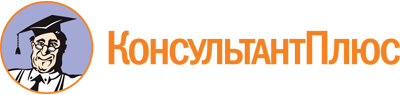 Постановление Правительства Архангельской области от 09.10.2020 N 664-пп
(ред. от 15.11.2023)
"Об утверждении государственной программы Архангельской области "Развитие физической культуры и спорта в Архангельской области"Документ предоставлен КонсультантПлюс

www.consultant.ru

Дата сохранения: 26.11.2023
 Список изменяющих документов(в ред. постановлений Правительства Архангельской областиот 08.12.2020 N 834-пп, от 11.02.2021 N 66-пп, от 12.03.2021 N 123-пп,от 18.05.2021 N 238-пп, от 27.07.2021 N 385-пп, от 25.10.2021 N 584-пп,от 21.12.2021 N 742-пп, от 17.02.2022 N 79-пп, от 01.03.2022 N 108-пп,от 29.04.2022 N 276-пп, от 29.04.2022 N 279-пп, от 19.05.2022 N 327-пп,от 06.06.2022 N 387-пп, от 28.07.2022 N 547-пп, от 04.08.2022 N 566-пп,от 07.10.2022 N 797-пп, от 14.11.2022 N 915-пп, от 05.12.2022 N 1001-пп,от 09.12.2022 N 1030-пп, от 07.02.2023 N 102-пп, от 06.03.2023 N 199-пп,от 31.03.2023 N 306-пп, от 26.04.2023 N 395-пп, от 04.08.2023 N 726-пп,от 09.08.2023 N 740-пп, от 08.09.2023 N 841-пп, от 15.11.2023 N 1122-пп)Список изменяющих документов(в ред. постановлений Правительства Архангельской областиот 08.12.2020 N 834-пп, от 11.02.2021 N 66-пп, от 12.03.2021 N 123-пп,от 18.05.2021 N 238-пп, от 27.07.2021 N 385-пп, от 25.10.2021 N 584-пп,от 21.12.2021 N 742-пп, от 17.02.2022 N 79-пп, от 01.03.2022 N 108-пп,от 29.04.2022 N 276-пп, от 06.06.2022 N 387-пп, от 28.07.2022 N 547-пп,от 07.10.2022 N 797-пп, от 14.11.2022 N 915-пп, от 05.12.2022 N 1001-пп,от 09.12.2022 N 1030-пп, от 07.02.2023 N 102-пп, от 06.03.2023 N 199-пп,от 31.03.2023 N 306-пп, от 04.08.2023 N 726-пп, от 08.09.2023 N 841-пп,от 15.11.2023 N 1122-пп)Наименование государственной программы-Государственная программа Архангельской области "Развитие физической культуры и спорта в Архангельской области" (далее - государственная программа)Ответственный исполнитель государственной программы-министерство спорта Архангельской области (далее - министерство спорта)(в ред. постановлений Правительства Архангельской области от 08.12.2020 N 834-пп, от 06.06.2022 N 387-пп)(в ред. постановлений Правительства Архангельской области от 08.12.2020 N 834-пп, от 06.06.2022 N 387-пп)(в ред. постановлений Правительства Архангельской области от 08.12.2020 N 834-пп, от 06.06.2022 N 387-пп)Соисполнители государственной программы-министерство строительства и архитектуры Архангельской области (далее - министерство строительства и архитектуры);министерство здравоохранения Архангельской области (далее - министерство здравоохранения)Участники государственной программы-государственные учреждения Архангельской области в сфере физической культуры и спорта, подведомственные министерству спорта (далее - государственные учреждения дополнительного образования со специальным наименованием "спортивная школа" и учреждения физической культуры и спорта);государственные учреждения Архангельской области, подведомственные министерству строительства и архитектуры;государственные учреждения Архангельской области, подведомственные министерству здравоохранения;органы местного самоуправления муниципальных образований Архангельской области (далее - органы местного самоуправления);муниципальные учреждения, подведомственные органам местного самоуправления, в том числе в сфере физической культуры и спорта (далее - муниципальные учреждения);организации, входящие в систему спортивной подготовки;общественные организации, осуществляющие деятельность в сфере физической культуры и спорта(в ред. постановлений Правительства Архангельской области от 08.12.2020 N 834-пп, от 06.06.2022 N 387-пп, от 07.02.2023 N 102-пп)(в ред. постановлений Правительства Архангельской области от 08.12.2020 N 834-пп, от 06.06.2022 N 387-пп, от 07.02.2023 N 102-пп)(в ред. постановлений Правительства Архангельской области от 08.12.2020 N 834-пп, от 06.06.2022 N 387-пп, от 07.02.2023 N 102-пп)Подпрограммы государственной программы-нетЦели государственной программы-создание условий, обеспечивающих возможность жителям Архангельской области систематически заниматься физической культурой и спортом, повышение конкурентоспособности спортсменов Архангельской области на всероссийском и международном уровнях.Перечень целевых показателей государственной программы приведен в приложении N 1 к государственной программеЗадачи государственной программы-задача N 1 - научно-методическое, информационное и кадровое обеспечение, повышение квалификации и профессиональная переподготовка в сфере физического воспитания и спортивной подготовки;задача N 2 - развитие массовой физической культуры и спорта;задача N 3 - поддержка и развитие детско-юношеского спорта, спорта высших достижений, подготовка спортивного резерва спортивных сборных команд Архангельской области, обеспечение участия спортсменов спортивных сборных команд Архангельской области во всероссийских и международных спортивных соревнованиях, медицинское обеспечение и контроль за состоянием здоровья граждан, занимающихся физической культурой и спортом;задача N 4 - развитие сети физкультурно-оздоровительных и спортивных комплексов, а также плоскостных спортивных сооружений;задача N 5 - совершенствование спортивной инфраструктуры для занятий физической культурой и спортомСроки и этапы реализации государственной программы-2021 - 2026 годы.Государственная программа реализуется в один этапОбъем и источники финансирования государственной программы-общий объем финансирования государственной программы со составляет 10 701 781,8 тыс. рублей, в том числе:средства федерального бюджета - 3 652 044,6 тыс. рублей;средства областного бюджета - 6 632 731,5 тыс. рублей;средства местных бюджетов - 321 605,7 тыс. рублей;внебюджетные средства - 95 400 тыс. рублей(в ред. постановления Правительства Архангельской области от 15.11.2023 N 1122-пп)(в ред. постановления Правительства Архангельской области от 15.11.2023 N 1122-пп)(в ред. постановления Правительства Архангельской области от 15.11.2023 N 1122-пп)Список изменяющих документов(в ред. постановления Правительства Архангельской областиот 31.03.2023 N 306-пп)Наименование целевого показателяИсполнительЕдиница измеренияБазовый 2020 годЗначение целевого показателяЗначение целевого показателяЗначение целевого показателяЗначение целевого показателяЗначение целевого показателяЗначение целевого показателяНаименование целевого показателяИсполнительЕдиница измеренияБазовый 2020 год2021 год2022 год2023 год2024 год2025 год2026 год123456789101. Доля граждан, проживающих на территории Архангельской области, систематически занимающихся физической культурой и спортом в рамках федерального проекта "Спорт - норма жизни" национального проекта "Демография"министерство спорта Архангельской области (далее - министерство спорта)процентов40,342,546,652,255,557,5 <*>57,5 <*>2. Доля граждан Архангельской области в возрасте 3 - 29 лет, систематически занимающихся физической культуройи спортом, в общей численности граждан данной возрастной категории <**>министерство спортапроцентов86,28585,586,888,388,688,63. Доля граждан Архангельской области в возрасте от 30 до 54 лет включительно (женщины) и до 59 лет включительно (мужчины), систематически занимающихся физической культурой и спортом, в общей численности граждан данной возрастной категории <**>министерство спортапроцентов22,628354652,553,253,24. Доля граждан Архангельской области в возрасте от 55 лет (женщины) и от 60 лет (мужчины) до 79 лет включительно, систематически занимающихся физической культурой и спортом, в общей численности граждан данной возрастной категории <**>министерство спортапроцентов13,11518,821,123,527,127,15. Доля граждан трудоспособного возраста Архангельской области, систематически занимающихся физической культурой и спортом <**>министерство спортапроцентов-22,3-46,750,554,2556. Доля лиц с ограниченными возможностями здоровья и инвалидов, систематически занимающихся физической культурой и спортом, в общей численности указанной категории населения Архангельской области, не имеющего противопоказаний для занятий физической культурой и спортом <**>министерство спортапроцентов14,117,118,620,121,623,6246. Доля лиц с ограниченными возможностями здоровья и инвалидов, систематически занимающихся физической культурой и спортом, в общей численности указанной категории населения Архангельской области, не имеющего противопоказаний для занятий физической культурой и спортом <**>7. Удельный вес граждан, занимающихся физической культурой и спортом, прошедших специализированное медицинское обследование, от общего количества граждан диспансерного контингента, занимающихся физической культурой и спортомминистерство здравоохранения Архангельской областипроцентов6082,782,882,98384858. Количество спортсменов Архангельской области, включенных в составы спортивных сборных команд Российской Федерации по видам спортаминистерство спортачеловек1331051501501501501509. Уровень обеспеченности населения Архангельской области спортивными сооружениями исходя из единовременной пропускной способности в рамках федерального проекта "Спорт - норма жизни" национального проекта "Демография"министерство спортапроцентов5354555862,162,1 <*>62,1 <*>10. Количество введенных в эксплуатацию объектов спортаминистерство спортаединиц32211-1311. Количество отремонтированных объектов спортаминистерство спортаединиц277777712. Уровень удовлетворенности граждан Архангельской области созданными условиями для занятий физической культурой и спортомминистерство спортапроцентов59,861,161,261,361,461,561,613. Доля сельского населения Архангельской области, систематически занимающегося физической культуройи спортом <**>министерство спортапроцентов-28,1-41,64648,349Наименование целевого показателя государственной программыПорядок расчетаИсточник информации1231. Доля граждан, проживающих на территории Архангельской области, систематически занимающихся физической культурой и спортом в рамках федерального проекта "Спорт - норма жизни" национального проекта "Демография"Дз = Чз / (Чн - Чнп) x 100%,где:Дз - доля граждан, проживающих на территории Архангельской области, систематически занимающихся физической культуройи спортом;Чз - численность населения Архангельской области в возрасте3 - 79 лет, систематически занимающегося физической культурой и спортом, человек;Чн - численность населения Архангельской области в возрасте3 - 79 лет;Чнп - численность населения Архангельской областив возрасте 3 - 79 лет, имеющего противопоказанияи ограничения для занятий физической культурой и спортом, человекформа федерального статистического наблюдения N 1-ФК "Сведенияо физической культуре и спорте";оценка возрастно-полового состава населения на 1 января отчетного года2. Доля граждан Архангельской области в возрасте 3 - 29 лет, систематически занимающихся физической культурой и спортом, в общей численности граждан данной возрастной категорииДзд = Чздс / Чнд x 100%,где:Дзд - доля граждан Архангельской области в возрасте 3 - 29 лет, систематически занимающихся физической культурой и спортом в Архангельской области, в общей численности граждан данной возрастной категории;Чздс - численность населения Архангельской областив возрасте 3 - 29 лет, занимающегося физической культуройи спортом в организованной форме занятий, в соответствиис данными федерального статистического наблюдения по форме N 1-ФК "Сведения о физической культуре и спорте", человек;Чнд - численность населения Архангельской областив возрасте 3 - 29 лет по административной информации Федеральной службы государственной статистики, человек(по состоянию на начало отчетного года)форма федерального статистического наблюдения N 1-ФК "Сведенияо физической культуре и спорте";оценка возрастно-полового состава населения на 1 января отчетного года3. Доля граждан Архангельской области в возрасте от 30 до 54 лет включительно (женщины) и до 59 лет включительно (мужчины), систематически занимающихся физической культурой и спортом, в общей численности граждан данной возрастной категорииДзс = Чзсс / Чнс x 100%,где:Дзс - доля граждан Архангельской области в возрасте от 30 до 54 лет включительно (женщины) и до 59 лет включительно (мужчины), систематически занимающихся физической культурой и спортом, в общей численности граждан данной возрастной категории;Чзсс - численность населения Архангельской областив возрасте: женщины: 30 - 54 года, мужчины: 30 - 59 лет, занимающегося физической культурой и спортом в организованной форме занятий, в соответствии с данными федерального статистического наблюдения по форме N 1-ФК "Сведения о физической культуре и спорте", человек;Чнс - численность населения Архангельской области в возрасте: женщины: 30 - 54 года, мужчины: 30 - 59 летпо административной информации Федеральной службы государственной статистики, человек (по состоянию на начало отчетного года)форма федерального статистического наблюдения N 1-ФК "Сведенияо физической культуре и спорте";оценка возрастно-полового состава населения на 1 января отчетного года4. Доля граждан Архангельской области в возрасте от 55 лет (женщины) и от 60 лет (мужчины) до 79 лет включительно, систематически занимающихся физической культурой и спортом, в общей численности граждан данной возрастной категорииДзп = Чзпс / Чнп x 100%,где:Дзп - доля граждан Архангельской области в возрасте от 55 лет (женщины) и от 60 лет (мужчины) до 79 лет включительно, систематически занимающихся физической культурой и спортом, в общей численности граждан данной возрастной категории;Чзпс - численность населения Архангельской областив возрасте: женщины: 55 - 79 лет, мужчины: 60 - 79 лет, занимающегося физической культурой и спортом в организованной форме занятий, в соответствии с данными федерального статистического наблюдения по форме N 1-ФК "Сведения о физической культуре и спорте", человек;Чнп - численность населения Архангельской области в возрасте: женщины: 55 - 79 лет, мужчины: 60 - 79 лет по административной информации Федеральной службы государственной статистики, чел. (по состоянию на начало отчетного года)форма федерального статистического наблюдения N 1-ФК "Сведенияо физической культуре и спорте";оценка возрастно-полового состава населения на 1 января отчетного года5. Доля граждан трудоспособного возраста Архангельской области, систематически занимающихся физической культуройи спортомДзт = Чзт/Чнт <*> 100%,где:Чзт - численность населения трудоспособного возраста Архангельской области (в возрасте от 16 лет до 54 лет включительно (женщины) и до 59 лет включительно (мужчины), занимающегося физической культурой и спортом,в соответствии с данными федерального статистического наблюдения по форме N 1-ФК "Сведения о физической культуре и спорте", человек;Чнп - численность трудоспособного населения Архангельской области по административной информации Федеральной службы государственной статистики (по состоянию на начало отчетного года)форма федерального статистического наблюдения N 1-ФК "Сведенияо физической культуре и спорте";оценка возрастно-полового состава населения на 1 января отчетного года6. Доля лиц с ограниченнымивозможностями здоровья и инвалидов, систематически занимающихся физической культурой и спортом, в общей численности указанной категории населения Архангельской области, не имеющего противопоказаний для занятий физической культурой и спортомДи = Чзи / (Чни - Чнп) x 100%,где:Ди - доля лиц с ограниченными возможностями здоровьяи инвалидов, систематически занимающихся физической культурой и спортом, в общей численности указаннойкатегории населения Архангельской области, не имеющего противопоказаний для занятий физической культуройи спортом;Чзи - численность лиц с ограниченными возможностями здоровья и инвалидов, систематически занимающихся физической культурой и спортом в Архангельской области, согласно данным федерального статистического наблюденияпо форме N 3-АФК "Сведения об адаптивной физической культуре и спорте", человек;Чни - численность населения Архангельской областис ограниченными возможностями здоровья и инвалидов, человек;Чнп - численность инвалидов Архангельской области, которые имеют противопоказания для занятия физической культуройи спортом, человекформа федерального статистического наблюденияN 3-АФК "Сведенияоб адаптивной физической культуреи спорте";информация Фонда пенсионногои социального страхования Российской Федерации;сведения медицинской организации7. Удельный вес граждан, занимающихся физической культурой и спортом, прошедших специализированное медицинское обследование, от общего количества граждан диспансерного контингента, занимающихся физической культурой и спортомУдвг - количество граждан, занимающихся физической культурой и спортом, прошедших специализированное медицинское обследование в Архангельской области/общее количество граждан диспансерного контингента, занимающихся физической культурой и спортом, в Архангельской областиведомственный мониторинг8. Количество спортсменов Архангельской области, включенных в составы спортивных сборных команд Российской Федерациипо видам спортаколичество спортсменов Архангельской области, включенныхв составы спортивных сборных команд Российской Федерации по видам спортаведомственный мониторинг9. Уровень обеспеченности населения Архангельской области спортивными сооружениями исходя из единовременной пропускной способности в рамках федерального проекта "Спорт -норма жизни" национального проекта "Демография"Уо = ЕПСфакт / ЕПСнорм x 100%,где:Уо - уровень обеспеченности населения Архангельской области спортивными сооружениями исходя из единовременной пропускной способности объектов спорта;ЕПСфакт - единовременная пропускная способность имеющихся спортивных сооружений в Архангельской области;ЕПСнорм - нормативная потребность в объектах спортивной инфраструктуры исходя из единовременной пропускной способности спортивных сооружений, рассчитаннаяв соответствии с методическими рекомендациями о применении нормативов и норм при определении потребности субъектов Российской Федерации в объектах физической культурыи спорта, утвержденными приказом Министерства спорта Российской Федерации от 21 марта 2018 года N 244форма федерального статистического наблюдения N 1-ФК "Сведенияо физической культуре и спорте"10. Количество введенных в эксплуатацию объектов спортаколичество введенных в эксплуатацию объектов спортаведомственный мониторинг11. Количество объектов, в отношении которых проведен ремонтколичество объектов, в отношении которых проведен ремонтведомственный мониторинг12. Уровень удовлетворенности граждан Архангельской области созданными условиями для занятий физической культурой и спортомУ=Ку/Ко <*>100%,где:У - уровень удовлетворенности граждан Архангельскойобласти созданными условиями для занятий физической культурой и спортом;Ку - количество респондентов опроса, высказавшихся о своей удовлетворенности созданными условиями;Ко - общее количество респондентов опросаданные ежегодного социологического исследования13. Доля сельского населения Архангельской области, систематически занимающегося физической культурой и спортомДсз = Чзс/Чнс <*> 100%,где:Дсз - доля сельского населения Архангельской области, систематически занимающегося физической культуройи спортом;Чзс - численность сельского населения Архангельской области, занимающегося физической культурой и спортом в возрастеот 3 до 79 лет, в соответствии с данными федерального статистического наблюдения по форме N 1-ФК "Сведенияо физической культуре и спорте", человек;Чнс - численность сельского населения Архангельской областив возрасте от 3 до 79 лет по административной информации Федеральной службы государственной статистики, человек(по состоянию на начало отчетного года)форма федерального статистического наблюдения N 1-ФК "Сведенияо физической культуре и спорте";оценка возрастно-полового состава населения на 1 января отчетного годаСписок изменяющих документов(в ред. постановлений Правительства Архангельской областиот 07.10.2022 N 797-пп, от 05.12.2022 N 1001-пп, от 09.12.2022 N 1030-пп,от 07.02.2023 N 102-пп, от 06.03.2023 N 199-пп, от 31.03.2023 N 306-пп,от 04.08.2023 N 726-пп, от 08.09.2023 N 841-пп, от 15.11.2023 N 1122-пп)Наименование мероприятияОтветственный исполнитель, соисполнителиИсточник финансированияОбъем финансирования, тыс. рублейОбъем финансирования, тыс. рублейОбъем финансирования, тыс. рублейОбъем финансирования, тыс. рублейОбъем финансирования, тыс. рублейОбъем финансирования, тыс. рублейОбъем финансирования, тыс. рублейПоказатель результата мероприятия по годамСвязь с целевыми показателями государственной программыНаименование мероприятияОтветственный исполнитель, соисполнителиИсточник финансированиявсего2021 год2022 год2023 год2024 год2025 год2026 годПоказатель результата мероприятия по годамСвязь с целевыми показателями государственной программы123456789101112Цель государственной программы - создание условий, обеспечивающих возможность жителям Архангельской области систематически заниматься физической культурой и спортом, повышение конкурентоспособности спортсменов Архангельской области на всероссийском и международном уровняхЦель государственной программы - создание условий, обеспечивающих возможность жителям Архангельской области систематически заниматься физической культурой и спортом, повышение конкурентоспособности спортсменов Архангельской области на всероссийском и международном уровняхЦель государственной программы - создание условий, обеспечивающих возможность жителям Архангельской области систематически заниматься физической культурой и спортом, повышение конкурентоспособности спортсменов Архангельской области на всероссийском и международном уровняхЦель государственной программы - создание условий, обеспечивающих возможность жителям Архангельской области систематически заниматься физической культурой и спортом, повышение конкурентоспособности спортсменов Архангельской области на всероссийском и международном уровняхЦель государственной программы - создание условий, обеспечивающих возможность жителям Архангельской области систематически заниматься физической культурой и спортом, повышение конкурентоспособности спортсменов Архангельской области на всероссийском и международном уровняхЦель государственной программы - создание условий, обеспечивающих возможность жителям Архангельской области систематически заниматься физической культурой и спортом, повышение конкурентоспособности спортсменов Архангельской области на всероссийском и международном уровняхЦель государственной программы - создание условий, обеспечивающих возможность жителям Архангельской области систематически заниматься физической культурой и спортом, повышение конкурентоспособности спортсменов Архангельской области на всероссийском и международном уровняхЦель государственной программы - создание условий, обеспечивающих возможность жителям Архангельской области систематически заниматься физической культурой и спортом, повышение конкурентоспособности спортсменов Архангельской области на всероссийском и международном уровняхЦель государственной программы - создание условий, обеспечивающих возможность жителям Архангельской области систематически заниматься физической культурой и спортом, повышение конкурентоспособности спортсменов Архангельской области на всероссийском и международном уровняхЦель государственной программы - создание условий, обеспечивающих возможность жителям Архангельской области систематически заниматься физической культурой и спортом, повышение конкурентоспособности спортсменов Архангельской области на всероссийском и международном уровняхЦель государственной программы - создание условий, обеспечивающих возможность жителям Архангельской области систематически заниматься физической культурой и спортом, повышение конкурентоспособности спортсменов Архангельской области на всероссийском и международном уровняхЦель государственной программы - создание условий, обеспечивающих возможность жителям Архангельской области систематически заниматься физической культурой и спортом, повышение конкурентоспособности спортсменов Архангельской области на всероссийском и международном уровняхЗадача N 1 - научно-методическое, информационное и кадровое обеспечение, повышение квалификации и профессиональная переподготовка в сфере физического воспитания и спортивной подготовкиЗадача N 1 - научно-методическое, информационное и кадровое обеспечение, повышение квалификации и профессиональная переподготовка в сфере физического воспитания и спортивной подготовкиЗадача N 1 - научно-методическое, информационное и кадровое обеспечение, повышение квалификации и профессиональная переподготовка в сфере физического воспитания и спортивной подготовкиЗадача N 1 - научно-методическое, информационное и кадровое обеспечение, повышение квалификации и профессиональная переподготовка в сфере физического воспитания и спортивной подготовкиЗадача N 1 - научно-методическое, информационное и кадровое обеспечение, повышение квалификации и профессиональная переподготовка в сфере физического воспитания и спортивной подготовкиЗадача N 1 - научно-методическое, информационное и кадровое обеспечение, повышение квалификации и профессиональная переподготовка в сфере физического воспитания и спортивной подготовкиЗадача N 1 - научно-методическое, информационное и кадровое обеспечение, повышение квалификации и профессиональная переподготовка в сфере физического воспитания и спортивной подготовкиЗадача N 1 - научно-методическое, информационное и кадровое обеспечение, повышение квалификации и профессиональная переподготовка в сфере физического воспитания и спортивной подготовкиЗадача N 1 - научно-методическое, информационное и кадровое обеспечение, повышение квалификации и профессиональная переподготовка в сфере физического воспитания и спортивной подготовкиЗадача N 1 - научно-методическое, информационное и кадровое обеспечение, повышение квалификации и профессиональная переподготовка в сфере физического воспитания и спортивной подготовкиЗадача N 1 - научно-методическое, информационное и кадровое обеспечение, повышение квалификации и профессиональная переподготовка в сфере физического воспитания и спортивной подготовкиЗадача N 1 - научно-методическое, информационное и кадровое обеспечение, повышение квалификации и профессиональная переподготовка в сфере физического воспитания и спортивной подготовки1.1. Обеспечение методической литературой, специализированными периодическими изданиями организаций, входящихв систему спортивной подготовки. Обеспечение комплексных научных групп по вопросам физической культурыи спортаминистерство спорта Архангельской области (далее - министерство спорта)итого125,025,0----100,0организацияразработки программного, учебного и научно-методического обеспечения:ежегодно - не менее1 издания;обеспечение специалистов физической культурыи спорта специализированными научно-методическими изданиями,пособиями - не менее 51 экземпляра;проведение не менее1 комплексного исследования ежегодно по видам спортапункт 12 перечня целевых показателей государственной программы Архангельской области "Развитие физической культурыи спортав Архангельской области" (далее - перечень)1.1. Обеспечение методической литературой, специализированными периодическими изданиями организаций, входящихв систему спортивной подготовки. Обеспечение комплексных научных групп по вопросам физической культурыи спортаминистерство спорта Архангельской области (далее - министерство спорта)в том числе:организацияразработки программного, учебного и научно-методического обеспечения:ежегодно - не менее1 издания;обеспечение специалистов физической культурыи спорта специализированными научно-методическими изданиями,пособиями - не менее 51 экземпляра;проведение не менее1 комплексного исследования ежегодно по видам спортапункт 12 перечня целевых показателей государственной программы Архангельской области "Развитие физической культурыи спортав Архангельской области" (далее - перечень)1.1. Обеспечение методической литературой, специализированными периодическими изданиями организаций, входящихв систему спортивной подготовки. Обеспечение комплексных научных групп по вопросам физической культурыи спортаминистерство спорта Архангельской области (далее - министерство спорта)федеральный бюджет-------организацияразработки программного, учебного и научно-методического обеспечения:ежегодно - не менее1 издания;обеспечение специалистов физической культурыи спорта специализированными научно-методическими изданиями,пособиями - не менее 51 экземпляра;проведение не менее1 комплексного исследования ежегодно по видам спортапункт 12 перечня целевых показателей государственной программы Архангельской области "Развитие физической культурыи спортав Архангельской области" (далее - перечень)1.1. Обеспечение методической литературой, специализированными периодическими изданиями организаций, входящихв систему спортивной подготовки. Обеспечение комплексных научных групп по вопросам физической культурыи спортаминистерство спорта Архангельской области (далее - министерство спорта)областной бюджет100,0-----100,0организацияразработки программного, учебного и научно-методического обеспечения:ежегодно - не менее1 издания;обеспечение специалистов физической культурыи спорта специализированными научно-методическими изданиями,пособиями - не менее 51 экземпляра;проведение не менее1 комплексного исследования ежегодно по видам спортапункт 12 перечня целевых показателей государственной программы Архангельской области "Развитие физической культурыи спортав Архангельской области" (далее - перечень)1.1. Обеспечение методической литературой, специализированными периодическими изданиями организаций, входящихв систему спортивной подготовки. Обеспечение комплексных научных групп по вопросам физической культурыи спортаминистерство спорта Архангельской области (далее - министерство спорта)местные бюджеты25,025,0-----организацияразработки программного, учебного и научно-методического обеспечения:ежегодно - не менее1 издания;обеспечение специалистов физической культурыи спорта специализированными научно-методическими изданиями,пособиями - не менее 51 экземпляра;проведение не менее1 комплексного исследования ежегодно по видам спортапункт 12 перечня целевых показателей государственной программы Архангельской области "Развитие физической культурыи спортав Архангельской области" (далее - перечень)1.1. Обеспечение методической литературой, специализированными периодическими изданиями организаций, входящихв систему спортивной подготовки. Обеспечение комплексных научных групп по вопросам физической культурыи спортаминистерство спорта Архангельской области (далее - министерство спорта)внебюджетные средства-------организацияразработки программного, учебного и научно-методического обеспечения:ежегодно - не менее1 издания;обеспечение специалистов физической культурыи спорта специализированными научно-методическими изданиями,пособиями - не менее 51 экземпляра;проведение не менее1 комплексного исследования ежегодно по видам спортапункт 12 перечня целевых показателей государственной программы Архангельской области "Развитие физической культурыи спортав Архангельской области" (далее - перечень)(в ред. постановлений Правительства Архангельской области от 07.02.2023 N 102-пп,от 31.03.2023 N 306-пп)(в ред. постановлений Правительства Архангельской области от 07.02.2023 N 102-пп,от 31.03.2023 N 306-пп)(в ред. постановлений Правительства Архангельской области от 07.02.2023 N 102-пп,от 31.03.2023 N 306-пп)(в ред. постановлений Правительства Архангельской области от 07.02.2023 N 102-пп,от 31.03.2023 N 306-пп)(в ред. постановлений Правительства Архангельской области от 07.02.2023 N 102-пп,от 31.03.2023 N 306-пп)(в ред. постановлений Правительства Архангельской области от 07.02.2023 N 102-пп,от 31.03.2023 N 306-пп)(в ред. постановлений Правительства Архангельской области от 07.02.2023 N 102-пп,от 31.03.2023 N 306-пп)(в ред. постановлений Правительства Архангельской области от 07.02.2023 N 102-пп,от 31.03.2023 N 306-пп)(в ред. постановлений Правительства Архангельской области от 07.02.2023 N 102-пп,от 31.03.2023 N 306-пп)(в ред. постановлений Правительства Архангельской области от 07.02.2023 N 102-пп,от 31.03.2023 N 306-пп)(в ред. постановлений Правительства Архангельской области от 07.02.2023 N 102-пп,от 31.03.2023 N 306-пп)(в ред. постановлений Правительства Архангельской области от 07.02.2023 N 102-пп,от 31.03.2023 N 306-пп)1.2. Обеспечение профессиональной подготовки, переподготовки, повышения квалификации тренеров, спортивных судей и контролеров-распорядителейминистерство спортаитого1 290,6370,6180,0180,0180,0180,0,200,0ежегодноеобеспечение профессиональной подготовки, переподготовки, повышения квалификации, специальной подготовки не менее 100 человекпункты 5, 12, 13 перечня1.2. Обеспечение профессиональной подготовки, переподготовки, повышения квалификации тренеров, спортивных судей и контролеров-распорядителейминистерство спортав том числе:ежегодноеобеспечение профессиональной подготовки, переподготовки, повышения квалификации, специальной подготовки не менее 100 человекпункты 5, 12, 13 перечня1.2. Обеспечение профессиональной подготовки, переподготовки, повышения квалификации тренеров, спортивных судей и контролеров-распорядителейминистерство спортафедеральный бюджет-------ежегодноеобеспечение профессиональной подготовки, переподготовки, повышения квалификации, специальной подготовки не менее 100 человекпункты 5, 12, 13 перечня1.2. Обеспечение профессиональной подготовки, переподготовки, повышения квалификации тренеров, спортивных судей и контролеров-распорядителейминистерство спортаобластной бюджет1 090,0170,0180,0180,0180,0180,0200,0ежегодноеобеспечение профессиональной подготовки, переподготовки, повышения квалификации, специальной подготовки не менее 100 человекпункты 5, 12, 13 перечня1.2. Обеспечение профессиональной подготовки, переподготовки, повышения квалификации тренеров, спортивных судей и контролеров-распорядителейминистерство спортаместные бюджеты200,6200,6-----ежегодноеобеспечение профессиональной подготовки, переподготовки, повышения квалификации, специальной подготовки не менее 100 человекпункты 5, 12, 13 перечня1.2. Обеспечение профессиональной подготовки, переподготовки, повышения квалификации тренеров, спортивных судей и контролеров-распорядителейминистерство спортавнебюджетные средства-------ежегодноеобеспечение профессиональной подготовки, переподготовки, повышения квалификации, специальной подготовки не менее 100 человекпункты 5, 12, 13 перечня(в ред. постановлений Правительства Архангельской области от 07.02.2023 N 102-пп,от 31.03.2023 N 306-пп)(в ред. постановлений Правительства Архангельской области от 07.02.2023 N 102-пп,от 31.03.2023 N 306-пп)(в ред. постановлений Правительства Архангельской области от 07.02.2023 N 102-пп,от 31.03.2023 N 306-пп)(в ред. постановлений Правительства Архангельской области от 07.02.2023 N 102-пп,от 31.03.2023 N 306-пп)(в ред. постановлений Правительства Архангельской области от 07.02.2023 N 102-пп,от 31.03.2023 N 306-пп)(в ред. постановлений Правительства Архангельской области от 07.02.2023 N 102-пп,от 31.03.2023 N 306-пп)(в ред. постановлений Правительства Архангельской области от 07.02.2023 N 102-пп,от 31.03.2023 N 306-пп)(в ред. постановлений Правительства Архангельской области от 07.02.2023 N 102-пп,от 31.03.2023 N 306-пп)(в ред. постановлений Правительства Архангельской области от 07.02.2023 N 102-пп,от 31.03.2023 N 306-пп)(в ред. постановлений Правительства Архангельской области от 07.02.2023 N 102-пп,от 31.03.2023 N 306-пп)(в ред. постановлений Правительства Архангельской области от 07.02.2023 N 102-пп,от 31.03.2023 N 306-пп)(в ред. постановлений Правительства Архангельской области от 07.02.2023 N 102-пп,от 31.03.2023 N 306-пп)Задача N 2 - развитие массовой физической культуры и спортаЗадача N 2 - развитие массовой физической культуры и спортаЗадача N 2 - развитие массовой физической культуры и спортаЗадача N 2 - развитие массовой физической культуры и спортаЗадача N 2 - развитие массовой физической культуры и спортаЗадача N 2 - развитие массовой физической культуры и спортаЗадача N 2 - развитие массовой физической культуры и спортаЗадача N 2 - развитие массовой физической культуры и спортаЗадача N 2 - развитие массовой физической культуры и спортаЗадача N 2 - развитие массовой физической культуры и спортаЗадача N 2 - развитие массовой физической культуры и спортаЗадача N 2 - развитие массовой физической культуры и спорта2.1. Популяризация здорового образа жизни, физической культуры и спорта, освещение достижений спортсменов Архангельской области на всероссийских и международных соревнованияхминистерство спортаитого3 552,03 502,0----50,0организация освещения мероприятий, направленных на популяризацию здорового образа жизни, физической культуры и спорта, достижений спортсменов Архангельской областипункт 12 перечня2.1. Популяризация здорового образа жизни, физической культуры и спорта, освещение достижений спортсменов Архангельской области на всероссийских и международных соревнованияхминистерство спортав том числе:организация освещения мероприятий, направленных на популяризацию здорового образа жизни, физической культуры и спорта, достижений спортсменов Архангельской областипункт 12 перечня2.1. Популяризация здорового образа жизни, физической культуры и спорта, освещение достижений спортсменов Архангельской области на всероссийских и международных соревнованияхминистерство спортафедеральный бюджет-------организация освещения мероприятий, направленных на популяризацию здорового образа жизни, физической культуры и спорта, достижений спортсменов Архангельской областипункт 12 перечня2.1. Популяризация здорового образа жизни, физической культуры и спорта, освещение достижений спортсменов Архангельской области на всероссийских и международных соревнованияхминистерство спортаобластной бюджет50,0-----50,0организация освещения мероприятий, направленных на популяризацию здорового образа жизни, физической культуры и спорта, достижений спортсменов Архангельской областипункт 12 перечня2.1. Популяризация здорового образа жизни, физической культуры и спорта, освещение достижений спортсменов Архангельской области на всероссийских и международных соревнованияхминистерство спортаместные бюджеты3 502,03 502,0-----организация освещения мероприятий, направленных на популяризацию здорового образа жизни, физической культуры и спорта, достижений спортсменов Архангельской областипункт 12 перечня2.1. Популяризация здорового образа жизни, физической культуры и спорта, освещение достижений спортсменов Архангельской области на всероссийских и международных соревнованияхминистерство спортавнебюджетные средства-------организация освещения мероприятий, направленных на популяризацию здорового образа жизни, физической культуры и спорта, достижений спортсменов Архангельской областипункт 12 перечня(п. 2.1 в ред. постановления Правительства Архангельской области от 05.12.2022N 1001-пп)(п. 2.1 в ред. постановления Правительства Архангельской области от 05.12.2022N 1001-пп)(п. 2.1 в ред. постановления Правительства Архангельской области от 05.12.2022N 1001-пп)(п. 2.1 в ред. постановления Правительства Архангельской области от 05.12.2022N 1001-пп)(п. 2.1 в ред. постановления Правительства Архангельской области от 05.12.2022N 1001-пп)(п. 2.1 в ред. постановления Правительства Архангельской области от 05.12.2022N 1001-пп)(п. 2.1 в ред. постановления Правительства Архангельской области от 05.12.2022N 1001-пп)(п. 2.1 в ред. постановления Правительства Архангельской области от 05.12.2022N 1001-пп)(п. 2.1 в ред. постановления Правительства Архангельской области от 05.12.2022N 1001-пп)(п. 2.1 в ред. постановления Правительства Архангельской области от 05.12.2022N 1001-пп)(п. 2.1 в ред. постановления Правительства Архангельской области от 05.12.2022N 1001-пп)(п. 2.1 в ред. постановления Правительства Архангельской области от 05.12.2022N 1001-пп)2.2. Проведение официальных физкультурных мероприятий и спортивных мероприятий Архангельской области, включенных в календарный план физкультурных мероприятий и спортивных мероприятий Архангельской области, подготовка и участие спортсменов спортивных сборных команд Архангельской области во всероссийских и международных соревнованияхминистерство спортаитого590 022,9101 679,995 665,1121 295,385 513,881 368,8104 500,0ежегодное проведение не менее 1300 официальных физкультурных и спортивных мероприятий, включенных в календарный план физкультурных и спортивных мероприятий Архангельской области на годпункты 2, 3, 4, 5, 6, 12, 13 перечня2.2. Проведение официальных физкультурных мероприятий и спортивных мероприятий Архангельской области, включенных в календарный план физкультурных мероприятий и спортивных мероприятий Архангельской области, подготовка и участие спортсменов спортивных сборных команд Архангельской области во всероссийских и международных соревнованияхминистерство спортав том числе:-------ежегодное проведение не менее 1300 официальных физкультурных и спортивных мероприятий, включенных в календарный план физкультурных и спортивных мероприятий Архангельской области на годпункты 2, 3, 4, 5, 6, 12, 13 перечня2.2. Проведение официальных физкультурных мероприятий и спортивных мероприятий Архангельской области, включенных в календарный план физкультурных мероприятий и спортивных мероприятий Архангельской области, подготовка и участие спортсменов спортивных сборных команд Архангельской области во всероссийских и международных соревнованияхминистерство спортафедеральный бюджет-------ежегодное проведение не менее 1300 официальных физкультурных и спортивных мероприятий, включенных в календарный план физкультурных и спортивных мероприятий Архангельской области на годпункты 2, 3, 4, 5, 6, 12, 13 перечня2.2. Проведение официальных физкультурных мероприятий и спортивных мероприятий Архангельской области, включенных в календарный план физкультурных мероприятий и спортивных мероприятий Архангельской области, подготовка и участие спортсменов спортивных сборных команд Архангельской области во всероссийских и международных соревнованияхминистерство спортаобластной бюджет576 384,488 041,495 665,1121 295,385 513,881 368,8104 500,0ежегодное проведение не менее 1300 официальных физкультурных и спортивных мероприятий, включенных в календарный план физкультурных и спортивных мероприятий Архангельской области на годпункты 2, 3, 4, 5, 6, 12, 13 перечня2.2. Проведение официальных физкультурных мероприятий и спортивных мероприятий Архангельской области, включенных в календарный план физкультурных мероприятий и спортивных мероприятий Архангельской области, подготовка и участие спортсменов спортивных сборных команд Архангельской области во всероссийских и международных соревнованияхминистерство спортаместные бюджеты13 638,513 638,5-----ежегодное проведение не менее 1300 официальных физкультурных и спортивных мероприятий, включенных в календарный план физкультурных и спортивных мероприятий Архангельской области на годпункты 2, 3, 4, 5, 6, 12, 13 перечня2.2. Проведение официальных физкультурных мероприятий и спортивных мероприятий Архангельской области, включенных в календарный план физкультурных мероприятий и спортивных мероприятий Архангельской области, подготовка и участие спортсменов спортивных сборных команд Архангельской области во всероссийских и международных соревнованияхминистерство спортавнебюджетные средства-------ежегодное проведение не менее 1300 официальных физкультурных и спортивных мероприятий, включенных в календарный план физкультурных и спортивных мероприятий Архангельской области на годпункты 2, 3, 4, 5, 6, 12, 13 перечня(п. 2.2 в ред. постановления Правительства Архангельской области от 15.11.2023N 1122-пп)(п. 2.2 в ред. постановления Правительства Архангельской области от 15.11.2023N 1122-пп)(п. 2.2 в ред. постановления Правительства Архангельской области от 15.11.2023N 1122-пп)(п. 2.2 в ред. постановления Правительства Архангельской области от 15.11.2023N 1122-пп)(п. 2.2 в ред. постановления Правительства Архангельской области от 15.11.2023N 1122-пп)(п. 2.2 в ред. постановления Правительства Архангельской области от 15.11.2023N 1122-пп)(п. 2.2 в ред. постановления Правительства Архангельской области от 15.11.2023N 1122-пп)(п. 2.2 в ред. постановления Правительства Архангельской области от 15.11.2023N 1122-пп)(п. 2.2 в ред. постановления Правительства Архангельской области от 15.11.2023N 1122-пп)(п. 2.2 в ред. постановления Правительства Архангельской области от 15.11.2023N 1122-пп)(п. 2.2 в ред. постановления Правительства Архангельской области от 15.11.2023N 1122-пп)(п. 2.2 в ред. постановления Правительства Архангельской области от 15.11.2023N 1122-пп)2.3. Поддержка муниципальных учреждений, организаций физкультурно-спортивной направленности, спортивных клубов, общественных объединений, социально ориентированных некоммерческих организаций за лучшую организацию физкультурно-спортивной работы в Архангельской областиминистерство спортаитого7 700,01 100,01 100,02 200,01 100,01 100,01 100,0ежегодное предоставление не менее 10 грантов в форме субсидий муниципальным учреждениям, организациям физкультурно-спортивной направленности, спортивным клубам, общественным объединениям, социально ориентированным некоммерческим организациям за лучшую организацию физкультурно-спортивной работы в Архангельской областипункты 2, 3, 4, 5, 12, 13 перечня2.3. Поддержка муниципальных учреждений, организаций физкультурно-спортивной направленности, спортивных клубов, общественных объединений, социально ориентированных некоммерческих организаций за лучшую организацию физкультурно-спортивной работы в Архангельской областиминистерство спортав том числе:ежегодное предоставление не менее 10 грантов в форме субсидий муниципальным учреждениям, организациям физкультурно-спортивной направленности, спортивным клубам, общественным объединениям, социально ориентированным некоммерческим организациям за лучшую организацию физкультурно-спортивной работы в Архангельской областипункты 2, 3, 4, 5, 12, 13 перечня2.3. Поддержка муниципальных учреждений, организаций физкультурно-спортивной направленности, спортивных клубов, общественных объединений, социально ориентированных некоммерческих организаций за лучшую организацию физкультурно-спортивной работы в Архангельской областиминистерство спортафедеральный бюджет-------ежегодное предоставление не менее 10 грантов в форме субсидий муниципальным учреждениям, организациям физкультурно-спортивной направленности, спортивным клубам, общественным объединениям, социально ориентированным некоммерческим организациям за лучшую организацию физкультурно-спортивной работы в Архангельской областипункты 2, 3, 4, 5, 12, 13 перечня2.3. Поддержка муниципальных учреждений, организаций физкультурно-спортивной направленности, спортивных клубов, общественных объединений, социально ориентированных некоммерческих организаций за лучшую организацию физкультурно-спортивной работы в Архангельской областиминистерство спортаобластной бюджет7 000,01 000,01000,02 000,01 000,01 000,01 000,0ежегодное предоставление не менее 10 грантов в форме субсидий муниципальным учреждениям, организациям физкультурно-спортивной направленности, спортивным клубам, общественным объединениям, социально ориентированным некоммерческим организациям за лучшую организацию физкультурно-спортивной работы в Архангельской областипункты 2, 3, 4, 5, 12, 13 перечня2.3. Поддержка муниципальных учреждений, организаций физкультурно-спортивной направленности, спортивных клубов, общественных объединений, социально ориентированных некоммерческих организаций за лучшую организацию физкультурно-спортивной работы в Архангельской областиминистерство спортаместные бюджеты-------ежегодное предоставление не менее 10 грантов в форме субсидий муниципальным учреждениям, организациям физкультурно-спортивной направленности, спортивным клубам, общественным объединениям, социально ориентированным некоммерческим организациям за лучшую организацию физкультурно-спортивной работы в Архангельской областипункты 2, 3, 4, 5, 12, 13 перечня2.3. Поддержка муниципальных учреждений, организаций физкультурно-спортивной направленности, спортивных клубов, общественных объединений, социально ориентированных некоммерческих организаций за лучшую организацию физкультурно-спортивной работы в Архангельской областиминистерство спортавнебюджетные средства700,0100,0100,0200,0100,0100,0100,0ежегодное предоставление не менее 10 грантов в форме субсидий муниципальным учреждениям, организациям физкультурно-спортивной направленности, спортивным клубам, общественным объединениям, социально ориентированным некоммерческим организациям за лучшую организацию физкультурно-спортивной работы в Архангельской областипункты 2, 3, 4, 5, 12, 13 перечня(в ред. постановления Правительства Архангельской области от 31.03.2023 N 306-пп)(в ред. постановления Правительства Архангельской области от 31.03.2023 N 306-пп)(в ред. постановления Правительства Архангельской области от 31.03.2023 N 306-пп)(в ред. постановления Правительства Архангельской области от 31.03.2023 N 306-пп)(в ред. постановления Правительства Архангельской области от 31.03.2023 N 306-пп)(в ред. постановления Правительства Архангельской области от 31.03.2023 N 306-пп)(в ред. постановления Правительства Архангельской области от 31.03.2023 N 306-пп)(в ред. постановления Правительства Архангельской области от 31.03.2023 N 306-пп)(в ред. постановления Правительства Архангельской области от 31.03.2023 N 306-пп)(в ред. постановления Правительства Архангельской области от 31.03.2023 N 306-пп)(в ред. постановления Правительства Архангельской области от 31.03.2023 N 306-пп)(в ред. постановления Правительства Архангельской области от 31.03.2023 N 306-пп)2.4. Поддержка организаций, осуществляющих физкультурно-спортивную деятельность, при реализации проектов "Активное долголетие" в Архангельской областиминистерство спортаитого7 700,01 100,01 100,02 200,01 100,01 100,01 100,0ежегодное предоставление не менее 10 грантов в форме субсидий муниципальным учреждениям, организациям физкультурно-спортивной направленности, спортивным клубам, общественным объединениям, социально ориентированным некоммерческим организациям в целях пропаганды ценностей здорового образа жизни и вовлечения в занятия физической культурой и спортом лиц старшего возраста в Архангельской областипункты 4, 5, 12, 13 перечня2.4. Поддержка организаций, осуществляющих физкультурно-спортивную деятельность, при реализации проектов "Активное долголетие" в Архангельской областиминистерство спортав том числе:ежегодное предоставление не менее 10 грантов в форме субсидий муниципальным учреждениям, организациям физкультурно-спортивной направленности, спортивным клубам, общественным объединениям, социально ориентированным некоммерческим организациям в целях пропаганды ценностей здорового образа жизни и вовлечения в занятия физической культурой и спортом лиц старшего возраста в Архангельской областипункты 4, 5, 12, 13 перечня2.4. Поддержка организаций, осуществляющих физкультурно-спортивную деятельность, при реализации проектов "Активное долголетие" в Архангельской областиминистерство спортафедеральный бюджет-------ежегодное предоставление не менее 10 грантов в форме субсидий муниципальным учреждениям, организациям физкультурно-спортивной направленности, спортивным клубам, общественным объединениям, социально ориентированным некоммерческим организациям в целях пропаганды ценностей здорового образа жизни и вовлечения в занятия физической культурой и спортом лиц старшего возраста в Архангельской областипункты 4, 5, 12, 13 перечня2.4. Поддержка организаций, осуществляющих физкультурно-спортивную деятельность, при реализации проектов "Активное долголетие" в Архангельской областиминистерство спортаобластной бюджет7 000,01 000,01 000,02 000,01 000,01 000,01 000,0ежегодное предоставление не менее 10 грантов в форме субсидий муниципальным учреждениям, организациям физкультурно-спортивной направленности, спортивным клубам, общественным объединениям, социально ориентированным некоммерческим организациям в целях пропаганды ценностей здорового образа жизни и вовлечения в занятия физической культурой и спортом лиц старшего возраста в Архангельской областипункты 4, 5, 12, 13 перечня2.4. Поддержка организаций, осуществляющих физкультурно-спортивную деятельность, при реализации проектов "Активное долголетие" в Архангельской областиминистерство спортаместные бюджеты-------ежегодное предоставление не менее 10 грантов в форме субсидий муниципальным учреждениям, организациям физкультурно-спортивной направленности, спортивным клубам, общественным объединениям, социально ориентированным некоммерческим организациям в целях пропаганды ценностей здорового образа жизни и вовлечения в занятия физической культурой и спортом лиц старшего возраста в Архангельской областипункты 4, 5, 12, 13 перечня2.4. Поддержка организаций, осуществляющих физкультурно-спортивную деятельность, при реализации проектов "Активное долголетие" в Архангельской областиминистерство спортавнебюджетные средства700,0100,0100,0200,0100,0100,0100,0ежегодное предоставление не менее 10 грантов в форме субсидий муниципальным учреждениям, организациям физкультурно-спортивной направленности, спортивным клубам, общественным объединениям, социально ориентированным некоммерческим организациям в целях пропаганды ценностей здорового образа жизни и вовлечения в занятия физической культурой и спортом лиц старшего возраста в Архангельской областипункты 4, 5, 12, 13 перечня(в ред. постановления Правительства Архангельской области от 31.03.2023 N 306-пп)(в ред. постановления Правительства Архангельской области от 31.03.2023 N 306-пп)(в ред. постановления Правительства Архангельской области от 31.03.2023 N 306-пп)(в ред. постановления Правительства Архангельской области от 31.03.2023 N 306-пп)(в ред. постановления Правительства Архангельской области от 31.03.2023 N 306-пп)(в ред. постановления Правительства Архангельской области от 31.03.2023 N 306-пп)(в ред. постановления Правительства Архангельской области от 31.03.2023 N 306-пп)(в ред. постановления Правительства Архангельской области от 31.03.2023 N 306-пп)(в ред. постановления Правительства Архангельской области от 31.03.2023 N 306-пп)(в ред. постановления Правительства Архангельской области от 31.03.2023 N 306-пп)(в ред. постановления Правительства Архангельской области от 31.03.2023 N 306-пп)(в ред. постановления Правительства Архангельской области от 31.03.2023 N 306-пп)2.5. Поддержка организаций спортивной направленности по адаптивной физической культуре и спортуминистерство спортаитого2 200,0-----2 200,0обеспечение поддержки организаций спортивной направленности по адаптивной физической культуре и спорту: 2021 год - не менее 1 организации; 2026 год - не менее 1 организациипункты 6, 12 перечня2.5. Поддержка организаций спортивной направленности по адаптивной физической культуре и спортуминистерство спортав том числе:обеспечение поддержки организаций спортивной направленности по адаптивной физической культуре и спорту: 2021 год - не менее 1 организации; 2026 год - не менее 1 организациипункты 6, 12 перечня2.5. Поддержка организаций спортивной направленности по адаптивной физической культуре и спортуминистерство спортафедеральный бюджет-------обеспечение поддержки организаций спортивной направленности по адаптивной физической культуре и спорту: 2021 год - не менее 1 организации; 2026 год - не менее 1 организациипункты 6, 12 перечня2.5. Поддержка организаций спортивной направленности по адаптивной физической культуре и спортуминистерство спортаобластной бюджет2 200,0-----2 200,0обеспечение поддержки организаций спортивной направленности по адаптивной физической культуре и спорту: 2021 год - не менее 1 организации; 2026 год - не менее 1 организациипункты 6, 12 перечня2.5. Поддержка организаций спортивной направленности по адаптивной физической культуре и спортуминистерство спортаместные бюджеты-------обеспечение поддержки организаций спортивной направленности по адаптивной физической культуре и спорту: 2021 год - не менее 1 организации; 2026 год - не менее 1 организациипункты 6, 12 перечня2.5. Поддержка организаций спортивной направленности по адаптивной физической культуре и спортуминистерство спортавнебюджетные средства-------обеспечение поддержки организаций спортивной направленности по адаптивной физической культуре и спорту: 2021 год - не менее 1 организации; 2026 год - не менее 1 организациипункты 6, 12 перечня(в ред. постановления Правительства Архангельской области от 31.03.2023 N 306-пп)(в ред. постановления Правительства Архангельской области от 31.03.2023 N 306-пп)(в ред. постановления Правительства Архангельской области от 31.03.2023 N 306-пп)(в ред. постановления Правительства Архангельской области от 31.03.2023 N 306-пп)(в ред. постановления Правительства Архангельской области от 31.03.2023 N 306-пп)(в ред. постановления Правительства Архангельской области от 31.03.2023 N 306-пп)(в ред. постановления Правительства Архангельской области от 31.03.2023 N 306-пп)(в ред. постановления Правительства Архангельской области от 31.03.2023 N 306-пп)(в ред. постановления Правительства Архангельской области от 31.03.2023 N 306-пп)(в ред. постановления Правительства Архангельской области от 31.03.2023 N 306-пп)(в ред. постановления Правительства Архангельской области от 31.03.2023 N 306-пп)(в ред. постановления Правительства Архангельской области от 31.03.2023 N 306-пп)2.6. Обеспечение деятельностиминистерства спортаминистерство спортаитого173 316,828 577,227 756,329 272,231 260,432 435,024015,7обеспечение выполнения полномочий министерства спорта как ответственного исполнителя государственной программыпункт 12 перечня2.6. Обеспечение деятельностиминистерства спортаминистерство спортав том числе:обеспечение выполнения полномочий министерства спорта как ответственного исполнителя государственной программыпункт 12 перечня2.6. Обеспечение деятельностиминистерства спортаминистерство спортафедеральный бюджет-------обеспечение выполнения полномочий министерства спорта как ответственного исполнителя государственной программыпункт 12 перечня2.6. Обеспечение деятельностиминистерства спортаминистерство спортаобластной бюджет173 316,828 577,227 756,329 272,231 260,432 435,024 015,7обеспечение выполнения полномочий министерства спорта как ответственного исполнителя государственной программыпункт 12 перечня2.6. Обеспечение деятельностиминистерства спортаминистерство спортаместные бюджеты-------обеспечение выполнения полномочий министерства спорта как ответственного исполнителя государственной программыпункт 12 перечня2.6. Обеспечение деятельностиминистерства спортаминистерство спортавнебюджетные средства-------обеспечение выполнения полномочий министерства спорта как ответственного исполнителя государственной программыпункт 12 перечня(п. 2.6 в ред. постановления Правительства Архангельской области от 07.02.2023N 102-пп)(п. 2.6 в ред. постановления Правительства Архангельской области от 07.02.2023N 102-пп)(п. 2.6 в ред. постановления Правительства Архангельской области от 07.02.2023N 102-пп)(п. 2.6 в ред. постановления Правительства Архангельской области от 07.02.2023N 102-пп)(п. 2.6 в ред. постановления Правительства Архангельской области от 07.02.2023N 102-пп)(п. 2.6 в ред. постановления Правительства Архангельской области от 07.02.2023N 102-пп)(п. 2.6 в ред. постановления Правительства Архангельской области от 07.02.2023N 102-пп)(п. 2.6 в ред. постановления Правительства Архангельской области от 07.02.2023N 102-пп)(п. 2.6 в ред. постановления Правительства Архангельской области от 07.02.2023N 102-пп)(п. 2.6 в ред. постановления Правительства Архангельской области от 07.02.2023N 102-пп)(п. 2.6 в ред. постановления Правительства Архангельской области от 07.02.2023N 102-пп)(п. 2.6 в ред. постановления Правительства Архангельской области от 07.02.2023N 102-пп)Задача N 3 - поддержка и развитие детско-юношеского спорта, спорта высших достижений, подготовка спортивного резерва спортивных сборных команд Архангельской области, обеспечение участия спортсменов спортивных сборных команд Архангельской области во всероссийских и международных спортивных соревнованиях, медицинское обеспечение и контроль за состоянием здоровья граждан, занимающихся физической культурой и спортомЗадача N 3 - поддержка и развитие детско-юношеского спорта, спорта высших достижений, подготовка спортивного резерва спортивных сборных команд Архангельской области, обеспечение участия спортсменов спортивных сборных команд Архангельской области во всероссийских и международных спортивных соревнованиях, медицинское обеспечение и контроль за состоянием здоровья граждан, занимающихся физической культурой и спортомЗадача N 3 - поддержка и развитие детско-юношеского спорта, спорта высших достижений, подготовка спортивного резерва спортивных сборных команд Архангельской области, обеспечение участия спортсменов спортивных сборных команд Архангельской области во всероссийских и международных спортивных соревнованиях, медицинское обеспечение и контроль за состоянием здоровья граждан, занимающихся физической культурой и спортомЗадача N 3 - поддержка и развитие детско-юношеского спорта, спорта высших достижений, подготовка спортивного резерва спортивных сборных команд Архангельской области, обеспечение участия спортсменов спортивных сборных команд Архангельской области во всероссийских и международных спортивных соревнованиях, медицинское обеспечение и контроль за состоянием здоровья граждан, занимающихся физической культурой и спортомЗадача N 3 - поддержка и развитие детско-юношеского спорта, спорта высших достижений, подготовка спортивного резерва спортивных сборных команд Архангельской области, обеспечение участия спортсменов спортивных сборных команд Архангельской области во всероссийских и международных спортивных соревнованиях, медицинское обеспечение и контроль за состоянием здоровья граждан, занимающихся физической культурой и спортомЗадача N 3 - поддержка и развитие детско-юношеского спорта, спорта высших достижений, подготовка спортивного резерва спортивных сборных команд Архангельской области, обеспечение участия спортсменов спортивных сборных команд Архангельской области во всероссийских и международных спортивных соревнованиях, медицинское обеспечение и контроль за состоянием здоровья граждан, занимающихся физической культурой и спортомЗадача N 3 - поддержка и развитие детско-юношеского спорта, спорта высших достижений, подготовка спортивного резерва спортивных сборных команд Архангельской области, обеспечение участия спортсменов спортивных сборных команд Архангельской области во всероссийских и международных спортивных соревнованиях, медицинское обеспечение и контроль за состоянием здоровья граждан, занимающихся физической культурой и спортомЗадача N 3 - поддержка и развитие детско-юношеского спорта, спорта высших достижений, подготовка спортивного резерва спортивных сборных команд Архангельской области, обеспечение участия спортсменов спортивных сборных команд Архангельской области во всероссийских и международных спортивных соревнованиях, медицинское обеспечение и контроль за состоянием здоровья граждан, занимающихся физической культурой и спортомЗадача N 3 - поддержка и развитие детско-юношеского спорта, спорта высших достижений, подготовка спортивного резерва спортивных сборных команд Архангельской области, обеспечение участия спортсменов спортивных сборных команд Архангельской области во всероссийских и международных спортивных соревнованиях, медицинское обеспечение и контроль за состоянием здоровья граждан, занимающихся физической культурой и спортомЗадача N 3 - поддержка и развитие детско-юношеского спорта, спорта высших достижений, подготовка спортивного резерва спортивных сборных команд Архангельской области, обеспечение участия спортсменов спортивных сборных команд Архангельской области во всероссийских и международных спортивных соревнованиях, медицинское обеспечение и контроль за состоянием здоровья граждан, занимающихся физической культурой и спортомЗадача N 3 - поддержка и развитие детско-юношеского спорта, спорта высших достижений, подготовка спортивного резерва спортивных сборных команд Архангельской области, обеспечение участия спортсменов спортивных сборных команд Архангельской области во всероссийских и международных спортивных соревнованиях, медицинское обеспечение и контроль за состоянием здоровья граждан, занимающихся физической культурой и спортомЗадача N 3 - поддержка и развитие детско-юношеского спорта, спорта высших достижений, подготовка спортивного резерва спортивных сборных команд Архангельской области, обеспечение участия спортсменов спортивных сборных команд Архангельской области во всероссийских и международных спортивных соревнованиях, медицинское обеспечение и контроль за состоянием здоровья граждан, занимающихся физической культурой и спортом3.1. Государственная поддержка организаций физкультурно-спортивной направленности, спортсменов, тренеров-преподавателей (тренеров) и руководителей организаций физкультурно-спортивной направленности в Архангельской области, осуществляющих развитие вида спорта "лыжные гонки"министерство спортаитого33 000,05 500,05 500,05 500,05 500,05 500,05 500,0ежегодное финансовое обеспечение не менее 8 организаций физкультурно-спортивной направленности: 1) спортивным оборудованием и инвентарем; 2) участия в физкультурных и спортивных мероприятиях; 3) проведения и участия в тренировочных сборах; поощрение не менее 33 лучших спортсменов, тренеров-преподавателей (тренеров) и руководителей таких организацийпункт 5, 13 перечня3.1. Государственная поддержка организаций физкультурно-спортивной направленности, спортсменов, тренеров-преподавателей (тренеров) и руководителей организаций физкультурно-спортивной направленности в Архангельской области, осуществляющих развитие вида спорта "лыжные гонки"министерство спортав том числе:ежегодное финансовое обеспечение не менее 8 организаций физкультурно-спортивной направленности: 1) спортивным оборудованием и инвентарем; 2) участия в физкультурных и спортивных мероприятиях; 3) проведения и участия в тренировочных сборах; поощрение не менее 33 лучших спортсменов, тренеров-преподавателей (тренеров) и руководителей таких организацийпункт 5, 13 перечня3.1. Государственная поддержка организаций физкультурно-спортивной направленности, спортсменов, тренеров-преподавателей (тренеров) и руководителей организаций физкультурно-спортивной направленности в Архангельской области, осуществляющих развитие вида спорта "лыжные гонки"министерство спортафедеральный бюджет-------ежегодное финансовое обеспечение не менее 8 организаций физкультурно-спортивной направленности: 1) спортивным оборудованием и инвентарем; 2) участия в физкультурных и спортивных мероприятиях; 3) проведения и участия в тренировочных сборах; поощрение не менее 33 лучших спортсменов, тренеров-преподавателей (тренеров) и руководителей таких организацийпункт 5, 13 перечня3.1. Государственная поддержка организаций физкультурно-спортивной направленности, спортсменов, тренеров-преподавателей (тренеров) и руководителей организаций физкультурно-спортивной направленности в Архангельской области, осуществляющих развитие вида спорта "лыжные гонки"министерство спортаобластной бюджет33 000,05 500,05 500,05 500,05 500,05 500,05 500,0ежегодное финансовое обеспечение не менее 8 организаций физкультурно-спортивной направленности: 1) спортивным оборудованием и инвентарем; 2) участия в физкультурных и спортивных мероприятиях; 3) проведения и участия в тренировочных сборах; поощрение не менее 33 лучших спортсменов, тренеров-преподавателей (тренеров) и руководителей таких организацийпункт 5, 13 перечня3.1. Государственная поддержка организаций физкультурно-спортивной направленности, спортсменов, тренеров-преподавателей (тренеров) и руководителей организаций физкультурно-спортивной направленности в Архангельской области, осуществляющих развитие вида спорта "лыжные гонки"министерство спортаместные бюджеты-------ежегодное финансовое обеспечение не менее 8 организаций физкультурно-спортивной направленности: 1) спортивным оборудованием и инвентарем; 2) участия в физкультурных и спортивных мероприятиях; 3) проведения и участия в тренировочных сборах; поощрение не менее 33 лучших спортсменов, тренеров-преподавателей (тренеров) и руководителей таких организацийпункт 5, 13 перечня3.1. Государственная поддержка организаций физкультурно-спортивной направленности, спортсменов, тренеров-преподавателей (тренеров) и руководителей организаций физкультурно-спортивной направленности в Архангельской области, осуществляющих развитие вида спорта "лыжные гонки"министерство спортавнебюджетные средства-------ежегодное финансовое обеспечение не менее 8 организаций физкультурно-спортивной направленности: 1) спортивным оборудованием и инвентарем; 2) участия в физкультурных и спортивных мероприятиях; 3) проведения и участия в тренировочных сборах; поощрение не менее 33 лучших спортсменов, тренеров-преподавателей (тренеров) и руководителей таких организацийпункт 5, 13 перечня(в ред. постановлений Правительства Архангельской области от 07.02.2023 N 102-пп,от 31.03.2023 N 306-пп, от 04.08.2023 N 726-пп)(в ред. постановлений Правительства Архангельской области от 07.02.2023 N 102-пп,от 31.03.2023 N 306-пп, от 04.08.2023 N 726-пп)(в ред. постановлений Правительства Архангельской области от 07.02.2023 N 102-пп,от 31.03.2023 N 306-пп, от 04.08.2023 N 726-пп)(в ред. постановлений Правительства Архангельской области от 07.02.2023 N 102-пп,от 31.03.2023 N 306-пп, от 04.08.2023 N 726-пп)(в ред. постановлений Правительства Архангельской области от 07.02.2023 N 102-пп,от 31.03.2023 N 306-пп, от 04.08.2023 N 726-пп)(в ред. постановлений Правительства Архангельской области от 07.02.2023 N 102-пп,от 31.03.2023 N 306-пп, от 04.08.2023 N 726-пп)(в ред. постановлений Правительства Архангельской области от 07.02.2023 N 102-пп,от 31.03.2023 N 306-пп, от 04.08.2023 N 726-пп)(в ред. постановлений Правительства Архангельской области от 07.02.2023 N 102-пп,от 31.03.2023 N 306-пп, от 04.08.2023 N 726-пп)(в ред. постановлений Правительства Архангельской области от 07.02.2023 N 102-пп,от 31.03.2023 N 306-пп, от 04.08.2023 N 726-пп)(в ред. постановлений Правительства Архангельской области от 07.02.2023 N 102-пп,от 31.03.2023 N 306-пп, от 04.08.2023 N 726-пп)(в ред. постановлений Правительства Архангельской области от 07.02.2023 N 102-пп,от 31.03.2023 N 306-пп, от 04.08.2023 N 726-пп)(в ред. постановлений Правительства Архангельской области от 07.02.2023 N 102-пп,от 31.03.2023 N 306-пп, от 04.08.2023 N 726-пп)3.2. Государственная поддержка организаций, входящих в систему спортивной подготовки (в рамках федерального проекта "Спорт - норма жизни" национального проекта "Демография"министерство спортаитого20 754,84 512,76 561,54 731,94 948,6--доля организаций, реализующих дополнительные образовательные программы спортивной подготовки в соответствии с федеральными стандартами спортивной подготовки, в общем количестве организаций в сфере физической культуры и спорта, в том числе для лиц с ограниченными возможностями здоровья и инвалидов, - 100 процентовпункты 1, 5, 8, 13 перечня3.2. Государственная поддержка организаций, входящих в систему спортивной подготовки (в рамках федерального проекта "Спорт - норма жизни" национального проекта "Демография"министерство спортав том числе:доля организаций, реализующих дополнительные образовательные программы спортивной подготовки в соответствии с федеральными стандартами спортивной подготовки, в общем количестве организаций в сфере физической культуры и спорта, в том числе для лиц с ограниченными возможностями здоровья и инвалидов, - 100 процентовпункты 1, 5, 8, 13 перечня3.2. Государственная поддержка организаций, входящих в систему спортивной подготовки (в рамках федерального проекта "Спорт - норма жизни" национального проекта "Демография"министерство спортафедеральный бюджет18 679,24 061,45 905,44 258,74 453,7--доля организаций, реализующих дополнительные образовательные программы спортивной подготовки в соответствии с федеральными стандартами спортивной подготовки, в общем количестве организаций в сфере физической культуры и спорта, в том числе для лиц с ограниченными возможностями здоровья и инвалидов, - 100 процентовпункты 1, 5, 8, 13 перечня3.2. Государственная поддержка организаций, входящих в систему спортивной подготовки (в рамках федерального проекта "Спорт - норма жизни" национального проекта "Демография"министерство спортаобластной бюджет2 075,6451,3656,2473,2494,9--доля организаций, реализующих дополнительные образовательные программы спортивной подготовки в соответствии с федеральными стандартами спортивной подготовки, в общем количестве организаций в сфере физической культуры и спорта, в том числе для лиц с ограниченными возможностями здоровья и инвалидов, - 100 процентовпункты 1, 5, 8, 13 перечня3.2. Государственная поддержка организаций, входящих в систему спортивной подготовки (в рамках федерального проекта "Спорт - норма жизни" национального проекта "Демография"министерство спортаместные бюджеты-------доля организаций, реализующих дополнительные образовательные программы спортивной подготовки в соответствии с федеральными стандартами спортивной подготовки, в общем количестве организаций в сфере физической культуры и спорта, в том числе для лиц с ограниченными возможностями здоровья и инвалидов, - 100 процентовпункты 1, 5, 8, 13 перечня3.2. Государственная поддержка организаций, входящих в систему спортивной подготовки (в рамках федерального проекта "Спорт - норма жизни" национального проекта "Демография"министерство спортавнебюджетные средства-------доля организаций, реализующих дополнительные образовательные программы спортивной подготовки в соответствии с федеральными стандартами спортивной подготовки, в общем количестве организаций в сфере физической культуры и спорта, в том числе для лиц с ограниченными возможностями здоровья и инвалидов, - 100 процентовпункты 1, 5, 8, 13 перечня(в ред. постановлений Правительства Архангельской области от 07.02.2023 N 102-пп,от 31.03.2023 N 306-пп)(в ред. постановлений Правительства Архангельской области от 07.02.2023 N 102-пп,от 31.03.2023 N 306-пп)(в ред. постановлений Правительства Архангельской области от 07.02.2023 N 102-пп,от 31.03.2023 N 306-пп)(в ред. постановлений Правительства Архангельской области от 07.02.2023 N 102-пп,от 31.03.2023 N 306-пп)(в ред. постановлений Правительства Архангельской области от 07.02.2023 N 102-пп,от 31.03.2023 N 306-пп)(в ред. постановлений Правительства Архангельской области от 07.02.2023 N 102-пп,от 31.03.2023 N 306-пп)(в ред. постановлений Правительства Архангельской области от 07.02.2023 N 102-пп,от 31.03.2023 N 306-пп)(в ред. постановлений Правительства Архангельской области от 07.02.2023 N 102-пп,от 31.03.2023 N 306-пп)(в ред. постановлений Правительства Архангельской области от 07.02.2023 N 102-пп,от 31.03.2023 N 306-пп)(в ред. постановлений Правительства Архангельской области от 07.02.2023 N 102-пп,от 31.03.2023 N 306-пп)(в ред. постановлений Правительства Архангельской области от 07.02.2023 N 102-пп,от 31.03.2023 N 306-пп)(в ред. постановлений Правительства Архангельской области от 07.02.2023 N 102-пп,от 31.03.2023 N 306-пп)3.3. Государственная поддержка муниципальных организаций, входящих в систему спортивной подготовки (в рамках федерального проекта "Спорт - норма жизни" национального проекта "Демография")министерство спортаитого143 908,036 202,817 875,617 875,617 875,617 875,636 202,8доля организаций, реализующих дополнительные образовательные программы спортивной подготовки в соответствии с федеральными стандартами спортивной подготовки, в общем количестве организаций в сфере физической культуры и спорта, в том числе для лиц с ограниченными возможностями здоровья и инвалидов, - 100 процентовпункты 1, 5, 8, 13 перечня3.3. Государственная поддержка муниципальных организаций, входящих в систему спортивной подготовки (в рамках федерального проекта "Спорт - норма жизни" национального проекта "Демография")министерство спортав том числедоля организаций, реализующих дополнительные образовательные программы спортивной подготовки в соответствии с федеральными стандартами спортивной подготовки, в общем количестве организаций в сфере физической культуры и спорта, в том числе для лиц с ограниченными возможностями здоровья и инвалидов, - 100 процентовпункты 1, 5, 8, 13 перечня3.3. Государственная поддержка муниципальных организаций, входящих в систему спортивной подготовки (в рамках федерального проекта "Спорт - норма жизни" национального проекта "Демография")министерство спортафедеральный бюджет-------доля организаций, реализующих дополнительные образовательные программы спортивной подготовки в соответствии с федеральными стандартами спортивной подготовки, в общем количестве организаций в сфере физической культуры и спорта, в том числе для лиц с ограниченными возможностями здоровья и инвалидов, - 100 процентовпункты 1, 5, 8, 13 перечня3.3. Государственная поддержка муниципальных организаций, входящих в систему спортивной подготовки (в рамках федерального проекта "Спорт - норма жизни" национального проекта "Демография")министерство спортаобластной бюджет121 014,030 169,015 169,015 169,015 169,015 169,030 169,0доля организаций, реализующих дополнительные образовательные программы спортивной подготовки в соответствии с федеральными стандартами спортивной подготовки, в общем количестве организаций в сфере физической культуры и спорта, в том числе для лиц с ограниченными возможностями здоровья и инвалидов, - 100 процентовпункты 1, 5, 8, 13 перечня3.3. Государственная поддержка муниципальных организаций, входящих в систему спортивной подготовки (в рамках федерального проекта "Спорт - норма жизни" национального проекта "Демография")министерство спортаместные бюджеты22 894,06 033,82 706,62 706,62 706,62 706,66 033,8доля организаций, реализующих дополнительные образовательные программы спортивной подготовки в соответствии с федеральными стандартами спортивной подготовки, в общем количестве организаций в сфере физической культуры и спорта, в том числе для лиц с ограниченными возможностями здоровья и инвалидов, - 100 процентовпункты 1, 5, 8, 13 перечня3.3. Государственная поддержка муниципальных организаций, входящих в систему спортивной подготовки (в рамках федерального проекта "Спорт - норма жизни" национального проекта "Демография")министерство спортавнебюджетные средства-------доля организаций, реализующих дополнительные образовательные программы спортивной подготовки в соответствии с федеральными стандартами спортивной подготовки, в общем количестве организаций в сфере физической культуры и спорта, в том числе для лиц с ограниченными возможностями здоровья и инвалидов, - 100 процентовпункты 1, 5, 8, 13 перечня(в ред. постановлений Правительства Архангельской области от 07.02.2023 N 102-пп,от 31.03.2023 N 306-пп)(в ред. постановлений Правительства Архангельской области от 07.02.2023 N 102-пп,от 31.03.2023 N 306-пп)(в ред. постановлений Правительства Архангельской области от 07.02.2023 N 102-пп,от 31.03.2023 N 306-пп)(в ред. постановлений Правительства Архангельской области от 07.02.2023 N 102-пп,от 31.03.2023 N 306-пп)(в ред. постановлений Правительства Архангельской области от 07.02.2023 N 102-пп,от 31.03.2023 N 306-пп)(в ред. постановлений Правительства Архангельской области от 07.02.2023 N 102-пп,от 31.03.2023 N 306-пп)(в ред. постановлений Правительства Архангельской области от 07.02.2023 N 102-пп,от 31.03.2023 N 306-пп)(в ред. постановлений Правительства Архангельской области от 07.02.2023 N 102-пп,от 31.03.2023 N 306-пп)(в ред. постановлений Правительства Архангельской области от 07.02.2023 N 102-пп,от 31.03.2023 N 306-пп)(в ред. постановлений Правительства Архангельской области от 07.02.2023 N 102-пп,от 31.03.2023 N 306-пп)(в ред. постановлений Правительства Архангельской области от 07.02.2023 N 102-пп,от 31.03.2023 N 306-пп)(в ред. постановлений Правительства Архангельской области от 07.02.2023 N 102-пп,от 31.03.2023 N 306-пп)3.4. Приобретение спортивного оборудования и инвентаря для приведения государственных и муниципальных организаций дополнительного образования Архангельской области со специальным наименованием "спортивная школа", использующих в своем наименовании слово "олимпийский" или образованные на его основе слова или словосочетания, в нормативное состояние (в рамках федерального проекта "Спорт - норма жизни" национального проекта "Демография")министерство спортаитого36 357,79 009,813 541,46 773,07 033,5--оснащение государственных организаций, реализующих дополнительные образовательные программы спортивной подготовки Архангельской области, спортивным оборудованием и инвентарем:2021 год - не менее2 организаций;2022 год - не менее2 организаций;2023 год - не менее1 организации;2024 год - не менее1 организациипункты 1, 5, 13 перечня3.4. Приобретение спортивного оборудования и инвентаря для приведения государственных и муниципальных организаций дополнительного образования Архангельской области со специальным наименованием "спортивная школа", использующих в своем наименовании слово "олимпийский" или образованные на его основе слова или словосочетания, в нормативное состояние (в рамках федерального проекта "Спорт - норма жизни" национального проекта "Демография")министерство спортав том числеоснащение государственных организаций, реализующих дополнительные образовательные программы спортивной подготовки Архангельской области, спортивным оборудованием и инвентарем:2021 год - не менее2 организаций;2022 год - не менее2 организаций;2023 год - не менее1 организации;2024 год - не менее1 организациипункты 1, 5, 13 перечня3.4. Приобретение спортивного оборудования и инвентаря для приведения государственных и муниципальных организаций дополнительного образования Архангельской области со специальным наименованием "спортивная школа", использующих в своем наименовании слово "олимпийский" или образованные на его основе слова или словосочетания, в нормативное состояние (в рамках федерального проекта "Спорт - норма жизни" национального проекта "Демография")министерство спортафедеральный бюджет35 630,58 829,613 270,66 637,56 892,8--оснащение государственных организаций, реализующих дополнительные образовательные программы спортивной подготовки Архангельской области, спортивным оборудованием и инвентарем:2021 год - не менее2 организаций;2022 год - не менее2 организаций;2023 год - не менее1 организации;2024 год - не менее1 организациипункты 1, 5, 13 перечня3.4. Приобретение спортивного оборудования и инвентаря для приведения государственных и муниципальных организаций дополнительного образования Архангельской области со специальным наименованием "спортивная школа", использующих в своем наименовании слово "олимпийский" или образованные на его основе слова или словосочетания, в нормативное состояние (в рамках федерального проекта "Спорт - норма жизни" национального проекта "Демография")министерство спортаобластной бюджет727,2180,2270,8135,5140,7--оснащение государственных организаций, реализующих дополнительные образовательные программы спортивной подготовки Архангельской области, спортивным оборудованием и инвентарем:2021 год - не менее2 организаций;2022 год - не менее2 организаций;2023 год - не менее1 организации;2024 год - не менее1 организациипункты 1, 5, 13 перечня3.4. Приобретение спортивного оборудования и инвентаря для приведения государственных и муниципальных организаций дополнительного образования Архангельской области со специальным наименованием "спортивная школа", использующих в своем наименовании слово "олимпийский" или образованные на его основе слова или словосочетания, в нормативное состояние (в рамках федерального проекта "Спорт - норма жизни" национального проекта "Демография")министерство спортаместные бюджеты-------оснащение государственных организаций, реализующих дополнительные образовательные программы спортивной подготовки Архангельской области, спортивным оборудованием и инвентарем:2021 год - не менее2 организаций;2022 год - не менее2 организаций;2023 год - не менее1 организации;2024 год - не менее1 организациипункты 1, 5, 13 перечня3.4. Приобретение спортивного оборудования и инвентаря для приведения государственных и муниципальных организаций дополнительного образования Архангельской области со специальным наименованием "спортивная школа", использующих в своем наименовании слово "олимпийский" или образованные на его основе слова или словосочетания, в нормативное состояние (в рамках федерального проекта "Спорт - норма жизни" национального проекта "Демография")министерство спортавнебюджетные средства-------оснащение государственных организаций, реализующих дополнительные образовательные программы спортивной подготовки Архангельской области, спортивным оборудованием и инвентарем:2021 год - не менее2 организаций;2022 год - не менее2 организаций;2023 год - не менее1 организации;2024 год - не менее1 организациипункты 1, 5, 13 перечня(в ред. постановлений Правительства Архангельской области от 07.02.2023 N 102-пп,от 31.03.2023 N 306-пп)(в ред. постановлений Правительства Архангельской области от 07.02.2023 N 102-пп,от 31.03.2023 N 306-пп)(в ред. постановлений Правительства Архангельской области от 07.02.2023 N 102-пп,от 31.03.2023 N 306-пп)(в ред. постановлений Правительства Архангельской области от 07.02.2023 N 102-пп,от 31.03.2023 N 306-пп)(в ред. постановлений Правительства Архангельской области от 07.02.2023 N 102-пп,от 31.03.2023 N 306-пп)(в ред. постановлений Правительства Архангельской области от 07.02.2023 N 102-пп,от 31.03.2023 N 306-пп)(в ред. постановлений Правительства Архангельской области от 07.02.2023 N 102-пп,от 31.03.2023 N 306-пп)(в ред. постановлений Правительства Архангельской области от 07.02.2023 N 102-пп,от 31.03.2023 N 306-пп)(в ред. постановлений Правительства Архангельской области от 07.02.2023 N 102-пп,от 31.03.2023 N 306-пп)(в ред. постановлений Правительства Архангельской области от 07.02.2023 N 102-пп,от 31.03.2023 N 306-пп)(в ред. постановлений Правительства Архангельской области от 07.02.2023 N 102-пп,от 31.03.2023 N 306-пп)(в ред. постановлений Правительства Архангельской области от 07.02.2023 N 102-пп,от 31.03.2023 N 306-пп)3.4.1. Приобретение спортивного оборудования и инвентаря для приведения организаций дополнительного образования со специальным наименованием "спортивная школа", использующих в своем наименовании слово "олимпийский" или образованные на его основе слова или словосочетания, в нормативное состояние (в части субсидий местным бюджетам) (в рамках федерального проекта "Спорт - норма жизни" национального проекта "Демография")министерство спортаитого2 302,9-2 302,9----оснащение муниципальной организации, реализующей дополнительные образовательные программы спортивной подготовки, спортивным оборудованием и инвентарем: 2022 год - не менее 1 организациипункты 1, 5, 13 перечня3.4.1. Приобретение спортивного оборудования и инвентаря для приведения организаций дополнительного образования со специальным наименованием "спортивная школа", использующих в своем наименовании слово "олимпийский" или образованные на его основе слова или словосочетания, в нормативное состояние (в части субсидий местным бюджетам) (в рамках федерального проекта "Спорт - норма жизни" национального проекта "Демография")министерство спортав том числеоснащение муниципальной организации, реализующей дополнительные образовательные программы спортивной подготовки, спортивным оборудованием и инвентарем: 2022 год - не менее 1 организациипункты 1, 5, 13 перечня3.4.1. Приобретение спортивного оборудования и инвентаря для приведения организаций дополнительного образования со специальным наименованием "спортивная школа", использующих в своем наименовании слово "олимпийский" или образованные на его основе слова или словосочетания, в нормативное состояние (в части субсидий местным бюджетам) (в рамках федерального проекта "Спорт - норма жизни" национального проекта "Демография")министерство спортафедеральный бюджет2 211,8-2 211,8----оснащение муниципальной организации, реализующей дополнительные образовательные программы спортивной подготовки, спортивным оборудованием и инвентарем: 2022 год - не менее 1 организациипункты 1, 5, 13 перечня3.4.1. Приобретение спортивного оборудования и инвентаря для приведения организаций дополнительного образования со специальным наименованием "спортивная школа", использующих в своем наименовании слово "олимпийский" или образованные на его основе слова или словосочетания, в нормативное состояние (в части субсидий местным бюджетам) (в рамках федерального проекта "Спорт - норма жизни" национального проекта "Демография")министерство спортаобластной бюджет45,1-45,1----оснащение муниципальной организации, реализующей дополнительные образовательные программы спортивной подготовки, спортивным оборудованием и инвентарем: 2022 год - не менее 1 организациипункты 1, 5, 13 перечня3.4.1. Приобретение спортивного оборудования и инвентаря для приведения организаций дополнительного образования со специальным наименованием "спортивная школа", использующих в своем наименовании слово "олимпийский" или образованные на его основе слова или словосочетания, в нормативное состояние (в части субсидий местным бюджетам) (в рамках федерального проекта "Спорт - норма жизни" национального проекта "Демография")министерство спортаместные бюджеты46,0-46,0----оснащение муниципальной организации, реализующей дополнительные образовательные программы спортивной подготовки, спортивным оборудованием и инвентарем: 2022 год - не менее 1 организациипункты 1, 5, 13 перечня3.4.1. Приобретение спортивного оборудования и инвентаря для приведения организаций дополнительного образования со специальным наименованием "спортивная школа", использующих в своем наименовании слово "олимпийский" или образованные на его основе слова или словосочетания, в нормативное состояние (в части субсидий местным бюджетам) (в рамках федерального проекта "Спорт - норма жизни" национального проекта "Демография")министерство спортавнебюджетные средства------оснащение муниципальной организации, реализующей дополнительные образовательные программы спортивной подготовки, спортивным оборудованием и инвентарем: 2022 год - не менее 1 организациипункты 1, 5, 13 перечня(в ред. постановлений Правительства Архангельской области от 07.02.2023 N 102-пп,от 31.03.2023 N 306-пп)(в ред. постановлений Правительства Архангельской области от 07.02.2023 N 102-пп,от 31.03.2023 N 306-пп)(в ред. постановлений Правительства Архангельской области от 07.02.2023 N 102-пп,от 31.03.2023 N 306-пп)(в ред. постановлений Правительства Архангельской области от 07.02.2023 N 102-пп,от 31.03.2023 N 306-пп)(в ред. постановлений Правительства Архангельской области от 07.02.2023 N 102-пп,от 31.03.2023 N 306-пп)(в ред. постановлений Правительства Архангельской области от 07.02.2023 N 102-пп,от 31.03.2023 N 306-пп)(в ред. постановлений Правительства Архангельской области от 07.02.2023 N 102-пп,от 31.03.2023 N 306-пп)(в ред. постановлений Правительства Архангельской области от 07.02.2023 N 102-пп,от 31.03.2023 N 306-пп)(в ред. постановлений Правительства Архангельской области от 07.02.2023 N 102-пп,от 31.03.2023 N 306-пп)(в ред. постановлений Правительства Архангельской области от 07.02.2023 N 102-пп,от 31.03.2023 N 306-пп)(в ред. постановлений Правительства Архангельской области от 07.02.2023 N 102-пп,от 31.03.2023 N 306-пп)(в ред. постановлений Правительства Архангельской области от 07.02.2023 N 102-пп,от 31.03.2023 N 306-пп)3.5. Приобретение спортивного оборудования и инвентаря для приведения муниципальных организаций, реализующих дополнительные образовательные программы спортивной подготовки, в нормативное состояниеминистерство спортаитого12 500,06 250,0----6 250,0оснащение муниципальных организаций, реализующих дополнительные образовательные программы спортивной подготовки, спортивным оборудованием и инвентарем:2021 год - не менее5 муниципальных организаций;2026 год - не менее5 муниципальных организацийпункт 5 перечня3.5. Приобретение спортивного оборудования и инвентаря для приведения муниципальных организаций, реализующих дополнительные образовательные программы спортивной подготовки, в нормативное состояниеминистерство спортав том числеоснащение муниципальных организаций, реализующих дополнительные образовательные программы спортивной подготовки, спортивным оборудованием и инвентарем:2021 год - не менее5 муниципальных организаций;2026 год - не менее5 муниципальных организацийпункт 5 перечня3.5. Приобретение спортивного оборудования и инвентаря для приведения муниципальных организаций, реализующих дополнительные образовательные программы спортивной подготовки, в нормативное состояниеминистерство спортафедеральный бюджет-------оснащение муниципальных организаций, реализующих дополнительные образовательные программы спортивной подготовки, спортивным оборудованием и инвентарем:2021 год - не менее5 муниципальных организаций;2026 год - не менее5 муниципальных организацийпункт 5 перечня3.5. Приобретение спортивного оборудования и инвентаря для приведения муниципальных организаций, реализующих дополнительные образовательные программы спортивной подготовки, в нормативное состояниеминистерство спортаобластной бюджет10 000,05 000,0----5 000,0оснащение муниципальных организаций, реализующих дополнительные образовательные программы спортивной подготовки, спортивным оборудованием и инвентарем:2021 год - не менее5 муниципальных организаций;2026 год - не менее5 муниципальных организацийпункт 5 перечня3.5. Приобретение спортивного оборудования и инвентаря для приведения муниципальных организаций, реализующих дополнительные образовательные программы спортивной подготовки, в нормативное состояниеминистерство спортаместные бюджеты2 500,01 250,0----1 250,0оснащение муниципальных организаций, реализующих дополнительные образовательные программы спортивной подготовки, спортивным оборудованием и инвентарем:2021 год - не менее5 муниципальных организаций;2026 год - не менее5 муниципальных организацийпункт 5 перечня3.5. Приобретение спортивного оборудования и инвентаря для приведения муниципальных организаций, реализующих дополнительные образовательные программы спортивной подготовки, в нормативное состояниеминистерство спортавнебюджетные средства-------оснащение муниципальных организаций, реализующих дополнительные образовательные программы спортивной подготовки, спортивным оборудованием и инвентарем:2021 год - не менее5 муниципальных организаций;2026 год - не менее5 муниципальных организацийпункт 5 перечня(п. 3.4.1 в ред. постановления Правительства Архангельской области от 07.02.2023N 102-пп)(п. 3.4.1 в ред. постановления Правительства Архангельской области от 07.02.2023N 102-пп)(п. 3.4.1 в ред. постановления Правительства Архангельской области от 07.02.2023N 102-пп)(п. 3.4.1 в ред. постановления Правительства Архангельской области от 07.02.2023N 102-пп)(п. 3.4.1 в ред. постановления Правительства Архангельской области от 07.02.2023N 102-пп)(п. 3.4.1 в ред. постановления Правительства Архангельской области от 07.02.2023N 102-пп)(п. 3.4.1 в ред. постановления Правительства Архангельской области от 07.02.2023N 102-пп)(п. 3.4.1 в ред. постановления Правительства Архангельской области от 07.02.2023N 102-пп)(п. 3.4.1 в ред. постановления Правительства Архангельской области от 07.02.2023N 102-пп)(п. 3.4.1 в ред. постановления Правительства Архангельской области от 07.02.2023N 102-пп)(п. 3.4.1 в ред. постановления Правительства Архангельской области от 07.02.2023N 102-пп)(п. 3.4.1 в ред. постановления Правительства Архангельской области от 07.02.2023N 102-пп)3.6. Выполнение государственного задания на оказание государственных услуг (выполнение работ) государственными учреждениями дополнительного образования со специальным наименованием "спортивная школа" и учреждениями физической культуры и спорта Архангельской областиминистерство спортаитого3 542 837,5585 241,4615 568,8699 875,1586 683,2605 769,0449 700,0обеспечение выполнения государственного задания государственными учреждениями дополнительного образования со специальным наименованием "спортивная школа" и учреждениями физической культуры и спорта Архангельской областипункты 2, 5, 6, 8, 13 перечня3.6. Выполнение государственного задания на оказание государственных услуг (выполнение работ) государственными учреждениями дополнительного образования со специальным наименованием "спортивная школа" и учреждениями физической культуры и спорта Архангельской областиминистерство спортав том числе:обеспечение выполнения государственного задания государственными учреждениями дополнительного образования со специальным наименованием "спортивная школа" и учреждениями физической культуры и спорта Архангельской областипункты 2, 5, 6, 8, 13 перечня3.6. Выполнение государственного задания на оказание государственных услуг (выполнение работ) государственными учреждениями дополнительного образования со специальным наименованием "спортивная школа" и учреждениями физической культуры и спорта Архангельской областиминистерство спортафедеральный бюджет-------обеспечение выполнения государственного задания государственными учреждениями дополнительного образования со специальным наименованием "спортивная школа" и учреждениями физической культуры и спорта Архангельской областипункты 2, 5, 6, 8, 13 перечня3.6. Выполнение государственного задания на оказание государственных услуг (выполнение работ) государственными учреждениями дополнительного образования со специальным наименованием "спортивная школа" и учреждениями физической культуры и спорта Архангельской областиминистерство спортаобластной бюджет3 542 837,5585 241,4615 568,8699 875,1586 683,2605 769,0449 700,0обеспечение выполнения государственного задания государственными учреждениями дополнительного образования со специальным наименованием "спортивная школа" и учреждениями физической культуры и спорта Архангельской областипункты 2, 5, 6, 8, 13 перечня3.6. Выполнение государственного задания на оказание государственных услуг (выполнение работ) государственными учреждениями дополнительного образования со специальным наименованием "спортивная школа" и учреждениями физической культуры и спорта Архангельской областиминистерство спортаместные бюджеты-------обеспечение выполнения государственного задания государственными учреждениями дополнительного образования со специальным наименованием "спортивная школа" и учреждениями физической культуры и спорта Архангельской областипункты 2, 5, 6, 8, 13 перечня3.6. Выполнение государственного задания на оказание государственных услуг (выполнение работ) государственными учреждениями дополнительного образования со специальным наименованием "спортивная школа" и учреждениями физической культуры и спорта Архангельской областиминистерство спортавнебюджетные средства-------обеспечение выполнения государственного задания государственными учреждениями дополнительного образования со специальным наименованием "спортивная школа" и учреждениями физической культуры и спорта Архангельской областипункты 2, 5, 6, 8, 13 перечня(п. 3.6 в ред. постановления Правительства Архангельской области от 08.09.2023N 841-пп)(п. 3.6 в ред. постановления Правительства Архангельской области от 08.09.2023N 841-пп)(п. 3.6 в ред. постановления Правительства Архангельской области от 08.09.2023N 841-пп)(п. 3.6 в ред. постановления Правительства Архангельской области от 08.09.2023N 841-пп)(п. 3.6 в ред. постановления Правительства Архангельской области от 08.09.2023N 841-пп)(п. 3.6 в ред. постановления Правительства Архангельской области от 08.09.2023N 841-пп)(п. 3.6 в ред. постановления Правительства Архангельской области от 08.09.2023N 841-пп)(п. 3.6 в ред. постановления Правительства Архангельской области от 08.09.2023N 841-пп)(п. 3.6 в ред. постановления Правительства Архангельской области от 08.09.2023N 841-пп)(п. 3.6 в ред. постановления Правительства Архангельской области от 08.09.2023N 841-пп)(п. 3.6 в ред. постановления Правительства Архангельской области от 08.09.2023N 841-пп)(п. 3.6 в ред. постановления Правительства Архангельской области от 08.09.2023N 841-пп)3.7. Обеспечение спортивным инвентарем и оборудованием, спортивной формой спортсменов спортивных сборных команд Архангельской области, тренеров-преподавателей (тренеров) и специалистовминистерство спортаитого9 295,62 000,0265,24 000,0265,2265,22 500,0обеспечение спортивным инвентарем и единой спортивной формой не менее 250 спортсменов, тренеров-преподавателей (тренеров) и специалистов спортивных сборных команд Архангельской области ежегоднопункт 8 перечня3.7. Обеспечение спортивным инвентарем и оборудованием, спортивной формой спортсменов спортивных сборных команд Архангельской области, тренеров-преподавателей (тренеров) и специалистовминистерство спортав том числеобеспечение спортивным инвентарем и единой спортивной формой не менее 250 спортсменов, тренеров-преподавателей (тренеров) и специалистов спортивных сборных команд Архангельской области ежегоднопункт 8 перечня3.7. Обеспечение спортивным инвентарем и оборудованием, спортивной формой спортсменов спортивных сборных команд Архангельской области, тренеров-преподавателей (тренеров) и специалистовминистерство спортафедеральный бюджет-------обеспечение спортивным инвентарем и единой спортивной формой не менее 250 спортсменов, тренеров-преподавателей (тренеров) и специалистов спортивных сборных команд Архангельской области ежегоднопункт 8 перечня3.7. Обеспечение спортивным инвентарем и оборудованием, спортивной формой спортсменов спортивных сборных команд Архангельской области, тренеров-преподавателей (тренеров) и специалистовминистерство спортаобластной бюджет9 295,62 000,0265,24 000,0265,2265,22 500,0обеспечение спортивным инвентарем и единой спортивной формой не менее 250 спортсменов, тренеров-преподавателей (тренеров) и специалистов спортивных сборных команд Архангельской области ежегоднопункт 8 перечня3.7. Обеспечение спортивным инвентарем и оборудованием, спортивной формой спортсменов спортивных сборных команд Архангельской области, тренеров-преподавателей (тренеров) и специалистовминистерство спортаместные бюджеты------обеспечение спортивным инвентарем и единой спортивной формой не менее 250 спортсменов, тренеров-преподавателей (тренеров) и специалистов спортивных сборных команд Архангельской области ежегоднопункт 8 перечня3.7. Обеспечение спортивным инвентарем и оборудованием, спортивной формой спортсменов спортивных сборных команд Архангельской области, тренеров-преподавателей (тренеров) и специалистовминистерство спортавнебюджетные средства-------обеспечение спортивным инвентарем и единой спортивной формой не менее 250 спортсменов, тренеров-преподавателей (тренеров) и специалистов спортивных сборных команд Архангельской области ежегоднопункт 8 перечня(п. 3.4.1 в ред. постановления Правительства Архангельской области от 07.02.2023N 102-пп)(п. 3.4.1 в ред. постановления Правительства Архангельской области от 07.02.2023N 102-пп)(п. 3.4.1 в ред. постановления Правительства Архангельской области от 07.02.2023N 102-пп)(п. 3.4.1 в ред. постановления Правительства Архангельской области от 07.02.2023N 102-пп)(п. 3.4.1 в ред. постановления Правительства Архангельской области от 07.02.2023N 102-пп)(п. 3.4.1 в ред. постановления Правительства Архангельской области от 07.02.2023N 102-пп)(п. 3.4.1 в ред. постановления Правительства Архангельской области от 07.02.2023N 102-пп)(п. 3.4.1 в ред. постановления Правительства Архангельской области от 07.02.2023N 102-пп)(п. 3.4.1 в ред. постановления Правительства Архангельской области от 07.02.2023N 102-пп)(п. 3.4.1 в ред. постановления Правительства Архангельской области от 07.02.2023N 102-пп)(п. 3.4.1 в ред. постановления Правительства Архангельской области от 07.02.2023N 102-пп)(п. 3.4.1 в ред. постановления Правительства Архангельской области от 07.02.2023N 102-пп)3.8. Субсидии государственным учреждениям дополнительного образования со специальным наименованием "спортивная школа" и учреждениям физической культуры и спорта Архангельской области на иные цели, не связанные с финансовым обеспечением выполнения государственного задания на оказание государственных услуг (выполнение работ)министерство спортаитого52 109,414 781,23 812,120 816,14 250,04 250,04 200,0обеспечение основной деятельности государственных учреждений дополнительного образования со специальным наименованием "спортивная школа" и учреждений физической культуры и спорта Архангельской областипункты 2, 5, 6, 8, 13 перечня3.8. Субсидии государственным учреждениям дополнительного образования со специальным наименованием "спортивная школа" и учреждениям физической культуры и спорта Архангельской области на иные цели, не связанные с финансовым обеспечением выполнения государственного задания на оказание государственных услуг (выполнение работ)министерство спортав том числе:обеспечение основной деятельности государственных учреждений дополнительного образования со специальным наименованием "спортивная школа" и учреждений физической культуры и спорта Архангельской областипункты 2, 5, 6, 8, 13 перечня3.8. Субсидии государственным учреждениям дополнительного образования со специальным наименованием "спортивная школа" и учреждениям физической культуры и спорта Архангельской области на иные цели, не связанные с финансовым обеспечением выполнения государственного задания на оказание государственных услуг (выполнение работ)министерство спортафедеральный бюджет-------обеспечение основной деятельности государственных учреждений дополнительного образования со специальным наименованием "спортивная школа" и учреждений физической культуры и спорта Архангельской областипункты 2, 5, 6, 8, 13 перечня3.8. Субсидии государственным учреждениям дополнительного образования со специальным наименованием "спортивная школа" и учреждениям физической культуры и спорта Архангельской области на иные цели, не связанные с финансовым обеспечением выполнения государственного задания на оказание государственных услуг (выполнение работ)министерство спортаобластной бюджет52 109,414 781,23 812,120 816,14 250,04 250,04 200,0обеспечение основной деятельности государственных учреждений дополнительного образования со специальным наименованием "спортивная школа" и учреждений физической культуры и спорта Архангельской областипункты 2, 5, 6, 8, 13 перечня3.8. Субсидии государственным учреждениям дополнительного образования со специальным наименованием "спортивная школа" и учреждениям физической культуры и спорта Архангельской области на иные цели, не связанные с финансовым обеспечением выполнения государственного задания на оказание государственных услуг (выполнение работ)министерство спортаместные бюджеты-------обеспечение основной деятельности государственных учреждений дополнительного образования со специальным наименованием "спортивная школа" и учреждений физической культуры и спорта Архангельской областипункты 2, 5, 6, 8, 13 перечня3.8. Субсидии государственным учреждениям дополнительного образования со специальным наименованием "спортивная школа" и учреждениям физической культуры и спорта Архангельской области на иные цели, не связанные с финансовым обеспечением выполнения государственного задания на оказание государственных услуг (выполнение работ)министерство спортавнебюджетные средства-------обеспечение основной деятельности государственных учреждений дополнительного образования со специальным наименованием "спортивная школа" и учреждений физической культуры и спорта Архангельской областипункты 2, 5, 6, 8, 13 перечня(п. 3.8 в ред. постановления Правительства Архангельской области от 08.09.2023N 841-пп)(п. 3.8 в ред. постановления Правительства Архангельской области от 08.09.2023N 841-пп)(п. 3.8 в ред. постановления Правительства Архангельской области от 08.09.2023N 841-пп)(п. 3.8 в ред. постановления Правительства Архангельской области от 08.09.2023N 841-пп)(п. 3.8 в ред. постановления Правительства Архангельской области от 08.09.2023N 841-пп)(п. 3.8 в ред. постановления Правительства Архангельской области от 08.09.2023N 841-пп)(п. 3.8 в ред. постановления Правительства Архангельской области от 08.09.2023N 841-пп)(п. 3.8 в ред. постановления Правительства Архангельской области от 08.09.2023N 841-пп)(п. 3.8 в ред. постановления Правительства Архангельской области от 08.09.2023N 841-пп)(п. 3.8 в ред. постановления Правительства Архангельской области от 08.09.2023N 841-пп)(п. 3.8 в ред. постановления Правительства Архангельской области от 08.09.2023N 841-пп)(п. 3.8 в ред. постановления Правительства Архангельской области от 08.09.2023N 841-пп)3.9. Медико-биологическое обеспечение спортивных сборных команд Архангельской областиминистерство здравоохранения Архангельской области (далее - министерство здравоохранения)итого1 550,0200,0300,0300,0300,0300,0150,0медико-биологическое обеспечение спортсменов спортивных сборных команд Архангельской области:2021 г. - не менее 55 чел.;2022 г. - не менее 80 чел.;2023 г. - не менее 80 чел.;2024 г. - не менее 80 чел.;2025 г. - не менее 40 чел.;2026 г. - не менее 40 чел.пункт 7 перечня3.9. Медико-биологическое обеспечение спортивных сборных команд Архангельской областиминистерство здравоохранения Архангельской области (далее - министерство здравоохранения)в том числе:медико-биологическое обеспечение спортсменов спортивных сборных команд Архангельской области:2021 г. - не менее 55 чел.;2022 г. - не менее 80 чел.;2023 г. - не менее 80 чел.;2024 г. - не менее 80 чел.;2025 г. - не менее 40 чел.;2026 г. - не менее 40 чел.пункт 7 перечня3.9. Медико-биологическое обеспечение спортивных сборных команд Архангельской областиминистерство здравоохранения Архангельской области (далее - министерство здравоохранения)федеральный бюджет-------медико-биологическое обеспечение спортсменов спортивных сборных команд Архангельской области:2021 г. - не менее 55 чел.;2022 г. - не менее 80 чел.;2023 г. - не менее 80 чел.;2024 г. - не менее 80 чел.;2025 г. - не менее 40 чел.;2026 г. - не менее 40 чел.пункт 7 перечня3.9. Медико-биологическое обеспечение спортивных сборных команд Архангельской областиминистерство здравоохранения Архангельской области (далее - министерство здравоохранения)областной бюджет1 550,0200,0300,0300,0300,0300,0150,0медико-биологическое обеспечение спортсменов спортивных сборных команд Архангельской области:2021 г. - не менее 55 чел.;2022 г. - не менее 80 чел.;2023 г. - не менее 80 чел.;2024 г. - не менее 80 чел.;2025 г. - не менее 40 чел.;2026 г. - не менее 40 чел.пункт 7 перечня3.9. Медико-биологическое обеспечение спортивных сборных команд Архангельской областиминистерство здравоохранения Архангельской области (далее - министерство здравоохранения)местные бюджеты-------медико-биологическое обеспечение спортсменов спортивных сборных команд Архангельской области:2021 г. - не менее 55 чел.;2022 г. - не менее 80 чел.;2023 г. - не менее 80 чел.;2024 г. - не менее 80 чел.;2025 г. - не менее 40 чел.;2026 г. - не менее 40 чел.пункт 7 перечня3.9. Медико-биологическое обеспечение спортивных сборных команд Архангельской областиминистерство здравоохранения Архангельской области (далее - министерство здравоохранения)внебюджетные средства-------медико-биологическое обеспечение спортсменов спортивных сборных команд Архангельской области:2021 г. - не менее 55 чел.;2022 г. - не менее 80 чел.;2023 г. - не менее 80 чел.;2024 г. - не менее 80 чел.;2025 г. - не менее 40 чел.;2026 г. - не менее 40 чел.пункт 7 перечня3.10. Медицинская помощь участникам при проведении официальных физкультурных мероприятий и спортивных мероприятий Архангельской областиминистерство здравоохраненияитого31 396,34 919,16 082,64 819,75 151,75 454,14 969,1медицинское обеспечение не менее 350 официальных физкультурных и спортивных мероприятий Архангельской области ежегоднопункт 7 перечня3.10. Медицинская помощь участникам при проведении официальных физкультурных мероприятий и спортивных мероприятий Архангельской областиминистерство здравоохраненияв том числе:медицинское обеспечение не менее 350 официальных физкультурных и спортивных мероприятий Архангельской области ежегоднопункт 7 перечня3.10. Медицинская помощь участникам при проведении официальных физкультурных мероприятий и спортивных мероприятий Архангельской областиминистерство здравоохраненияфедеральный бюджет-------медицинское обеспечение не менее 350 официальных физкультурных и спортивных мероприятий Архангельской области ежегоднопункт 7 перечня3.10. Медицинская помощь участникам при проведении официальных физкультурных мероприятий и спортивных мероприятий Архангельской областиминистерство здравоохраненияобластной бюджет31 396,34 919,16 082,64 819,75 151,75 454,14 969,1медицинское обеспечение не менее 350 официальных физкультурных и спортивных мероприятий Архангельской области ежегоднопункт 7 перечня3.10. Медицинская помощь участникам при проведении официальных физкультурных мероприятий и спортивных мероприятий Архангельской областиминистерство здравоохраненияместные бюджеты-------медицинское обеспечение не менее 350 официальных физкультурных и спортивных мероприятий Архангельской области ежегоднопункт 7 перечня3.10. Медицинская помощь участникам при проведении официальных физкультурных мероприятий и спортивных мероприятий Архангельской областиминистерство здравоохранениявнебюджетные средства-------медицинское обеспечение не менее 350 официальных физкультурных и спортивных мероприятий Архангельской области ежегоднопункт 7 перечня(п. 3.10 в ред. постановления Правительства Архангельской области от 07.02.2023N 102-пп)(п. 3.10 в ред. постановления Правительства Архангельской области от 07.02.2023N 102-пп)(п. 3.10 в ред. постановления Правительства Архангельской области от 07.02.2023N 102-пп)(п. 3.10 в ред. постановления Правительства Архангельской области от 07.02.2023N 102-пп)(п. 3.10 в ред. постановления Правительства Архангельской области от 07.02.2023N 102-пп)(п. 3.10 в ред. постановления Правительства Архангельской области от 07.02.2023N 102-пп)(п. 3.10 в ред. постановления Правительства Архангельской области от 07.02.2023N 102-пп)(п. 3.10 в ред. постановления Правительства Архангельской области от 07.02.2023N 102-пп)(п. 3.10 в ред. постановления Правительства Архангельской области от 07.02.2023N 102-пп)(п. 3.10 в ред. постановления Правительства Архангельской области от 07.02.2023N 102-пп)(п. 3.10 в ред. постановления Правительства Архангельской области от 07.02.2023N 102-пп)(п. 3.10 в ред. постановления Правительства Архангельской области от 07.02.2023N 102-пп)Задача N 4 - развитие сети физкультурно-оздоровительных и спортивных комплексов, а также плоскостных спортивных сооруженийЗадача N 4 - развитие сети физкультурно-оздоровительных и спортивных комплексов, а также плоскостных спортивных сооруженийЗадача N 4 - развитие сети физкультурно-оздоровительных и спортивных комплексов, а также плоскостных спортивных сооруженийЗадача N 4 - развитие сети физкультурно-оздоровительных и спортивных комплексов, а также плоскостных спортивных сооруженийЗадача N 4 - развитие сети физкультурно-оздоровительных и спортивных комплексов, а также плоскостных спортивных сооруженийЗадача N 4 - развитие сети физкультурно-оздоровительных и спортивных комплексов, а также плоскостных спортивных сооруженийЗадача N 4 - развитие сети физкультурно-оздоровительных и спортивных комплексов, а также плоскостных спортивных сооруженийЗадача N 4 - развитие сети физкультурно-оздоровительных и спортивных комплексов, а также плоскостных спортивных сооруженийЗадача N 4 - развитие сети физкультурно-оздоровительных и спортивных комплексов, а также плоскостных спортивных сооруженийЗадача N 4 - развитие сети физкультурно-оздоровительных и спортивных комплексов, а также плоскостных спортивных сооруженийЗадача N 4 - развитие сети физкультурно-оздоровительных и спортивных комплексов, а также плоскостных спортивных сооруженийЗадача N 4 - развитие сети физкультурно-оздоровительных и спортивных комплексов, а также плоскостных спортивных сооружений4.1. Строительство объекта "Спортивный зал ГАПОУ АО "Каргопольский индустриальный техникум" по адресу: г. Каргополь, ул. Семенковская, д. 79министерство строительства и архитектуры Архангельской области (далее - министерство строительства и архитектуры)итого99 031,454 385,644 645,8----ввод в эксплуатацию объекта пропускной способностью 44 чел. в 2022 годупункты 9, 10, 12 перечня4.1. Строительство объекта "Спортивный зал ГАПОУ АО "Каргопольский индустриальный техникум" по адресу: г. Каргополь, ул. Семенковская, д. 79министерство строительства и архитектуры Архангельской области (далее - министерство строительства и архитектуры)в том числе:ввод в эксплуатацию объекта пропускной способностью 44 чел. в 2022 годупункты 9, 10, 12 перечня4.1. Строительство объекта "Спортивный зал ГАПОУ АО "Каргопольский индустриальный техникум" по адресу: г. Каргополь, ул. Семенковская, д. 79министерство строительства и архитектуры Архангельской области (далее - министерство строительства и архитектуры)федеральный бюджет96 744,153 083,443 660,7----ввод в эксплуатацию объекта пропускной способностью 44 чел. в 2022 годупункты 9, 10, 12 перечня4.1. Строительство объекта "Спортивный зал ГАПОУ АО "Каргопольский индустриальный техникум" по адресу: г. Каргополь, ул. Семенковская, д. 79министерство строительства и архитектуры Архангельской области (далее - министерство строительства и архитектуры)областной бюджет2 287,31 302,2985,1----ввод в эксплуатацию объекта пропускной способностью 44 чел. в 2022 годупункты 9, 10, 12 перечня4.1. Строительство объекта "Спортивный зал ГАПОУ АО "Каргопольский индустриальный техникум" по адресу: г. Каргополь, ул. Семенковская, д. 79министерство строительства и архитектуры Архангельской области (далее - министерство строительства и архитектуры)местные бюджеты-------ввод в эксплуатацию объекта пропускной способностью 44 чел. в 2022 годупункты 9, 10, 12 перечня4.1. Строительство объекта "Спортивный зал ГАПОУ АО "Каргопольский индустриальный техникум" по адресу: г. Каргополь, ул. Семенковская, д. 79министерство строительства и архитектуры Архангельской области (далее - министерство строительства и архитектуры)внебюджетные средства-------ввод в эксплуатацию объекта пропускной способностью 44 чел. в 2022 годупункты 9, 10, 12 перечняв том числе в рамках федерального проекта "Спорт - норма жизни" национального проекта "Демография"итого98 718,454 166,744 551,7----в том числе в рамках федерального проекта "Спорт - норма жизни" национального проекта "Демография"в том числе:в том числе в рамках федерального проекта "Спорт - норма жизни" национального проекта "Демография"федеральный бюджет96 744,153 083,443 660,7----в том числе в рамках федерального проекта "Спорт - норма жизни" национального проекта "Демография"областной бюджет1 974,31 083,3891,0----в том числе в рамках федерального проекта "Спорт - норма жизни" национального проекта "Демография"местные бюджеты-------в том числе в рамках федерального проекта "Спорт - норма жизни" национального проекта "Демография"внебюджетные средства-------4.2. Проектирование и строительство объекта "Крытый универсальный легкоатлетический манеж в г. Архангельске"министерство строительства и архитектурыитого104 832,7-----104 832,7ввод в эксплуатацию объекта пропускной способностью 53 чел. в 2026 годупункты 10, 12, перечня4.2. Проектирование и строительство объекта "Крытый универсальный легкоатлетический манеж в г. Архангельске"министерство строительства и архитектурыв том числе:ввод в эксплуатацию объекта пропускной способностью 53 чел. в 2026 годупункты 10, 12, перечня4.2. Проектирование и строительство объекта "Крытый универсальный легкоатлетический манеж в г. Архангельске"министерство строительства и архитектурыфедеральный бюджет102 660,5-----102 660,5ввод в эксплуатацию объекта пропускной способностью 53 чел. в 2026 годупункты 10, 12, перечня4.2. Проектирование и строительство объекта "Крытый универсальный легкоатлетический манеж в г. Архангельске"министерство строительства и архитектурыобластной бюджет2 172,2-----2 172,2ввод в эксплуатацию объекта пропускной способностью 53 чел. в 2026 годупункты 10, 12, перечня4.2. Проектирование и строительство объекта "Крытый универсальный легкоатлетический манеж в г. Архангельске"министерство строительства и архитектурыместные бюджеты-------ввод в эксплуатацию объекта пропускной способностью 53 чел. в 2026 годупункты 10, 12, перечня4.2. Проектирование и строительство объекта "Крытый универсальный легкоатлетический манеж в г. Архангельске"министерство строительства и архитектурывнебюджетные средства-------ввод в эксплуатацию объекта пропускной способностью 53 чел. в 2026 годупункты 10, 12, перечня4.3. Корректировка проектной документации и строительство многоцелевого физкультурно-оздоровительного объекта (хоккейная аренда "Ледовый дворец") по адресу: Российская Федерация, Архангельская область, г. Коряжма, ул. Архангельская, земельный участок 35министерство строительства и архитектурыитого392 508,029 370,7360 637,334 056,4---ввод в эксплуатацию объекта пропускной способностью 100 человек в 2022 годупункты 9, 10, 12 перечня4.3. Корректировка проектной документации и строительство многоцелевого физкультурно-оздоровительного объекта (хоккейная аренда "Ледовый дворец") по адресу: Российская Федерация, Архангельская область, г. Коряжма, ул. Архангельская, земельный участок 35министерство строительства и архитектурыв том числе:ввод в эксплуатацию объекта пропускной способностью 100 человек в 2022 годупункты 9, 10, 12 перечня4.3. Корректировка проектной документации и строительство многоцелевого физкультурно-оздоровительного объекта (хоккейная аренда "Ледовый дворец") по адресу: Российская Федерация, Архангельская область, г. Коряжма, ул. Архангельская, земельный участок 35министерство строительства и архитектурыфедеральный бюджет333 613,628 783,3304 830,3----ввод в эксплуатацию объекта пропускной способностью 100 человек в 2022 годупункты 9, 10, 12 перечня4.3. Корректировка проектной документации и строительство многоцелевого физкультурно-оздоровительного объекта (хоккейная аренда "Ледовый дворец") по адресу: Российская Федерация, Архангельская область, г. Коряжма, ул. Архангельская, земельный участок 35министерство строительства и архитектурыобластной бюджет58 894,4587,455 807,034 056,4---ввод в эксплуатацию объекта пропускной способностью 100 человек в 2022 годупункты 9, 10, 12 перечня4.3. Корректировка проектной документации и строительство многоцелевого физкультурно-оздоровительного объекта (хоккейная аренда "Ледовый дворец") по адресу: Российская Федерация, Архангельская область, г. Коряжма, ул. Архангельская, земельный участок 35министерство строительства и архитектурыместные бюджеты-------ввод в эксплуатацию объекта пропускной способностью 100 человек в 2022 годупункты 9, 10, 12 перечня4.3. Корректировка проектной документации и строительство многоцелевого физкультурно-оздоровительного объекта (хоккейная аренда "Ледовый дворец") по адресу: Российская Федерация, Архангельская область, г. Коряжма, ул. Архангельская, земельный участок 35министерство строительства и архитектурывнебюджетные средства-------ввод в эксплуатацию объекта пропускной способностью 100 человек в 2022 годупункты 9, 10, 12 перечняв том числе в рамках федерального проекта "Спорт - норма жизни" национального проекта "Демография"итого340 422,029 370,7311 051,3----в том числе в рамках федерального проекта "Спорт - норма жизни" национального проекта "Демография"в том числе:в том числе в рамках федерального проекта "Спорт - норма жизни" национального проекта "Демография"федеральный бюджет333 613,628 783,3304 830,3----в том числе в рамках федерального проекта "Спорт - норма жизни" национального проекта "Демография"областной бюджет6 808,4587,46 221,0----в том числе в рамках федерального проекта "Спорт - норма жизни" национального проекта "Демография"местные бюджеты-------в том числе в рамках федерального проекта "Спорт - норма жизни" национального проекта "Демография"внебюджетные средства-------(п. 4.3 в ред. постановления Правительства Архангельской области от 08.09.2023N 841-пп)(п. 4.3 в ред. постановления Правительства Архангельской области от 08.09.2023N 841-пп)(п. 4.3 в ред. постановления Правительства Архангельской области от 08.09.2023N 841-пп)(п. 4.3 в ред. постановления Правительства Архангельской области от 08.09.2023N 841-пп)(п. 4.3 в ред. постановления Правительства Архангельской области от 08.09.2023N 841-пп)(п. 4.3 в ред. постановления Правительства Архангельской области от 08.09.2023N 841-пп)(п. 4.3 в ред. постановления Правительства Архангельской области от 08.09.2023N 841-пп)(п. 4.3 в ред. постановления Правительства Архангельской области от 08.09.2023N 841-пп)(п. 4.3 в ред. постановления Правительства Архангельской области от 08.09.2023N 841-пп)(п. 4.3 в ред. постановления Правительства Архангельской области от 08.09.2023N 841-пп)(п. 4.3 в ред. постановления Правительства Архангельской области от 08.09.2023N 841-пп)(п. 4.3 в ред. постановления Правительства Архангельской области от 08.09.2023N 841-пп)4.4. Строительство объекта "Спортивный комплекс на стадионе "Север" в г. Северодвинске Архангельской области"министерство строительства и архитектурыитого476 205,7-----476 205,7ввод в эксплуатацию объекта в 2026 годупункты 9, 10, 12 перечня4.4. Строительство объекта "Спортивный комплекс на стадионе "Север" в г. Северодвинске Архангельской области"министерство строительства и архитектурыв том числе:ввод в эксплуатацию объекта в 2026 годупункты 9, 10, 12 перечня4.4. Строительство объекта "Спортивный комплекс на стадионе "Север" в г. Северодвинске Архангельской области"министерство строительства и архитектурыфедеральный бюджет427 730,0-----427 730,0ввод в эксплуатацию объекта в 2026 годупункты 9, 10, 12 перечня4.4. Строительство объекта "Спортивный комплекс на стадионе "Север" в г. Северодвинске Архангельской области"министерство строительства и архитектурыобластной бюджет48 000,0-----48 000,0ввод в эксплуатацию объекта в 2026 годупункты 9, 10, 12 перечня4.4. Строительство объекта "Спортивный комплекс на стадионе "Север" в г. Северодвинске Архангельской области"министерство строительства и архитектурыместные бюджеты475,7-----475,7ввод в эксплуатацию объекта в 2026 годупункты 9, 10, 12 перечня4.4. Строительство объекта "Спортивный комплекс на стадионе "Север" в г. Северодвинске Архангельской области"министерство строительства и архитектурывнебюджетные средства-------ввод в эксплуатацию объекта в 2026 годупункты 9, 10, 12 перечня(в ред. постановления Правительства Архангельской области от 31.03.2023 N 306-пп)(в ред. постановления Правительства Архангельской области от 31.03.2023 N 306-пп)(в ред. постановления Правительства Архангельской области от 31.03.2023 N 306-пп)(в ред. постановления Правительства Архангельской области от 31.03.2023 N 306-пп)(в ред. постановления Правительства Архангельской области от 31.03.2023 N 306-пп)(в ред. постановления Правительства Архангельской области от 31.03.2023 N 306-пп)(в ред. постановления Правительства Архангельской области от 31.03.2023 N 306-пп)(в ред. постановления Правительства Архангельской области от 31.03.2023 N 306-пп)(в ред. постановления Правительства Архангельской области от 31.03.2023 N 306-пп)(в ред. постановления Правительства Архангельской области от 31.03.2023 N 306-пп)(в ред. постановления Правительства Архангельской области от 31.03.2023 N 306-пп)(в ред. постановления Правительства Архангельской области от 31.03.2023 N 306-пп)4.4.1. Строительство плавательного бассейна с внеплощадочными инженерными сетями в рамках строительства объекта "Спортивный комплекс на стадионе "Север" в г. Северодвинске Архангельской области" - 1 этапминистерство строительства и архитектурыитого476 205,7-----476 205,7ввод в эксплуатацию в 2026 году бассейна пропускной способностью 165 чел. (1 этап)пункты 10, 12 перечня4.4.1. Строительство плавательного бассейна с внеплощадочными инженерными сетями в рамках строительства объекта "Спортивный комплекс на стадионе "Север" в г. Северодвинске Архангельской области" - 1 этапминистерство строительства и архитектурыв том числе:ввод в эксплуатацию в 2026 году бассейна пропускной способностью 165 чел. (1 этап)пункты 10, 12 перечня4.4.1. Строительство плавательного бассейна с внеплощадочными инженерными сетями в рамках строительства объекта "Спортивный комплекс на стадионе "Север" в г. Северодвинске Архангельской области" - 1 этапминистерство строительства и архитектурыфедеральный бюджет427 730,0-----427 730,0ввод в эксплуатацию в 2026 году бассейна пропускной способностью 165 чел. (1 этап)пункты 10, 12 перечня4.4.1. Строительство плавательного бассейна с внеплощадочными инженерными сетями в рамках строительства объекта "Спортивный комплекс на стадионе "Север" в г. Северодвинске Архангельской области" - 1 этапминистерство строительства и архитектурыобластной бюджет48 000,0-----48 000,0ввод в эксплуатацию в 2026 году бассейна пропускной способностью 165 чел. (1 этап)пункты 10, 12 перечня4.4.1. Строительство плавательного бассейна с внеплощадочными инженерными сетями в рамках строительства объекта "Спортивный комплекс на стадионе "Север" в г. Северодвинске Архангельской области" - 1 этапминистерство строительства и архитектурыместные бюджеты475,7-----475,7ввод в эксплуатацию в 2026 году бассейна пропускной способностью 165 чел. (1 этап)пункты 10, 12 перечня4.4.1. Строительство плавательного бассейна с внеплощадочными инженерными сетями в рамках строительства объекта "Спортивный комплекс на стадионе "Север" в г. Северодвинске Архангельской области" - 1 этапминистерство строительства и архитектурывнебюджетные средства-------ввод в эксплуатацию в 2026 году бассейна пропускной способностью 165 чел. (1 этап)пункты 10, 12 перечня4.5. Реконструкция физкультурно-оздоровительного комплекса "Дельфин" в г. Северодвинске Архангельской областиминистерство строительства и архитектурыитого60 000,0-----60 000,0ввод в эксплуатацию в 2026 году объекта пропускной способностью 83 чел.пункты 10, 12 перечня4.5. Реконструкция физкультурно-оздоровительного комплекса "Дельфин" в г. Северодвинске Архангельской областиминистерство строительства и архитектурыв том числе:ввод в эксплуатацию в 2026 году объекта пропускной способностью 83 чел.пункты 10, 12 перечня4.5. Реконструкция физкультурно-оздоровительного комплекса "Дельфин" в г. Северодвинске Архангельской областиминистерство строительства и архитектурыфедеральный бюджет-------ввод в эксплуатацию в 2026 году объекта пропускной способностью 83 чел.пункты 10, 12 перечня4.5. Реконструкция физкультурно-оздоровительного комплекса "Дельфин" в г. Северодвинске Архангельской областиминистерство строительства и архитектурыобластной бюджет50 000,0-----50 000,0ввод в эксплуатацию в 2026 году объекта пропускной способностью 83 чел.пункты 10, 12 перечня4.5. Реконструкция физкультурно-оздоровительного комплекса "Дельфин" в г. Северодвинске Архангельской областиминистерство строительства и архитектурыместные бюджеты10 000,0-----10 000,0ввод в эксплуатацию в 2026 году объекта пропускной способностью 83 чел.пункты 10, 12 перечня4.5. Реконструкция физкультурно-оздоровительного комплекса "Дельфин" в г. Северодвинске Архангельской областиминистерство строительства и архитектурывнебюджетные средства-------ввод в эксплуатацию в 2026 году объекта пропускной способностью 83 чел.пункты 10, 12 перечня4.6. Реконструкция спортивного комплекса по адресу: г. Архангельск, ул. Авиационная, д. 38министерство строительства и архитектурыитого40 000,0-----40 000,0ввод в эксплуатацию спортивного комплекса в 2026 году пропускной способностью 55 чел.пункты 10, 12 перечня4.6. Реконструкция спортивного комплекса по адресу: г. Архангельск, ул. Авиационная, д. 38министерство строительства и архитектурыв том числе:ввод в эксплуатацию спортивного комплекса в 2026 году пропускной способностью 55 чел.пункты 10, 12 перечня4.6. Реконструкция спортивного комплекса по адресу: г. Архангельск, ул. Авиационная, д. 38министерство строительства и архитектурыфедеральный бюджет-------ввод в эксплуатацию спортивного комплекса в 2026 году пропускной способностью 55 чел.пункты 10, 12 перечня4.6. Реконструкция спортивного комплекса по адресу: г. Архангельск, ул. Авиационная, д. 38министерство строительства и архитектурыобластной бюджет40 000,0-----40 000,0ввод в эксплуатацию спортивного комплекса в 2026 году пропускной способностью 55 чел.пункты 10, 12 перечня4.6. Реконструкция спортивного комплекса по адресу: г. Архангельск, ул. Авиационная, д. 38министерство строительства и архитектурыместные бюджеты-------ввод в эксплуатацию спортивного комплекса в 2026 году пропускной способностью 55 чел.пункты 10, 12 перечня4.6. Реконструкция спортивного комплекса по адресу: г. Архангельск, ул. Авиационная, д. 38министерство строительства и архитектурывнебюджетные средства-------ввод в эксплуатацию спортивного комплекса в 2026 году пропускной способностью 55 чел.пункты 10, 12 перечня4.7. Проектированиеи строительство крытого катка с искусственным льдом в г. Архангельскеминистерство строительстваи архитектурыитого218 136,920,0955,0595,0216 566,9--ввод в эксплуатациюобъекта пропускной способностью 100 человекв 2024 годупункты 9, 10, 12 перечня4.7. Проектированиеи строительство крытого катка с искусственным льдом в г. Архангельскеминистерство строительстваи архитектурыв том числе:ввод в эксплуатациюобъекта пропускной способностью 100 человекв 2024 годупункты 9, 10, 12 перечня4.7. Проектированиеи строительство крытого катка с искусственным льдом в г. Архангельскеминистерство строительстваи архитектурыфедеральный бюджет211 472,2---211 472,2--ввод в эксплуатациюобъекта пропускной способностью 100 человекв 2024 годупункты 9, 10, 12 перечня4.7. Проектированиеи строительство крытого катка с искусственным льдом в г. Архангельскеминистерство строительстваи архитектурыобластной бюджет6 664,720,0955,0595,05 094,7--ввод в эксплуатациюобъекта пропускной способностью 100 человекв 2024 годупункты 9, 10, 12 перечня4.7. Проектированиеи строительство крытого катка с искусственным льдом в г. Архангельскеминистерство строительстваи архитектурыместные бюджеты-------ввод в эксплуатациюобъекта пропускной способностью 100 человекв 2024 годупункты 9, 10, 12 перечня4.7. Проектированиеи строительство крытого катка с искусственным льдом в г. Архангельскеминистерство строительстваи архитектурывнебюджетные средства-------ввод в эксплуатациюобъекта пропускной способностью 100 человекв 2024 годупункты 9, 10, 12 перечняв том числе в рамках федерального проекта "Спорт - норма жизни" национального проекта "Демография"итого217 161,9--595,0216 566,9--в том числе в рамках федерального проекта "Спорт - норма жизни" национального проекта "Демография"в том числе:в том числе в рамках федерального проекта "Спорт - норма жизни" национального проекта "Демография"федеральный бюджет211 472,2---211 472,2--в том числе в рамках федерального проекта "Спорт - норма жизни" национального проекта "Демография"областной бюджет5 689,7--595,05 094,7--в том числе в рамках федерального проекта "Спорт - норма жизни" национального проекта "Демография"местные бюджеты-------в том числе в рамках федерального проекта "Спорт - норма жизни" национального проекта "Демография"внебюджетные средства-------(п. 4.7 в ред. постановления Правительства Архангельской области от 04.08.2023N 726-пп)(п. 4.7 в ред. постановления Правительства Архангельской области от 04.08.2023N 726-пп)(п. 4.7 в ред. постановления Правительства Архангельской области от 04.08.2023N 726-пп)(п. 4.7 в ред. постановления Правительства Архангельской области от 04.08.2023N 726-пп)(п. 4.7 в ред. постановления Правительства Архангельской области от 04.08.2023N 726-пп)(п. 4.7 в ред. постановления Правительства Архангельской области от 04.08.2023N 726-пп)(п. 4.7 в ред. постановления Правительства Архангельской области от 04.08.2023N 726-пп)(п. 4.7 в ред. постановления Правительства Архангельской области от 04.08.2023N 726-пп)(п. 4.7 в ред. постановления Правительства Архангельской области от 04.08.2023N 726-пп)(п. 4.7 в ред. постановления Правительства Архангельской области от 04.08.2023N 726-пп)(п. 4.7 в ред. постановления Правительства Архангельской области от 04.08.2023N 726-пп)(п. 4.7 в ред. постановления Правительства Архангельской области от 04.08.2023N 726-пп)4.8. Строительство крытой ледовой арены с искусственным льдом "Водник" в г. Архангельскеминистерство строительства и архитектурыитого1 500 000,0-----1 500 000,0ввод в эксплуатацию в 2026 году объекта пропускной способностью 180 чел.пункты 10, 12 перечня4.8. Строительство крытой ледовой арены с искусственным льдом "Водник" в г. Архангельскеминистерство строительства и архитектурыв том числе:ввод в эксплуатацию в 2026 году объекта пропускной способностью 180 чел.пункты 10, 12 перечня4.8. Строительство крытой ледовой арены с искусственным льдом "Водник" в г. Архангельскеминистерство строительства и архитектурыфедеральный бюджет1 350 000,0-----1 350 000,0ввод в эксплуатацию в 2026 году объекта пропускной способностью 180 чел.пункты 10, 12 перечня4.8. Строительство крытой ледовой арены с искусственным льдом "Водник" в г. Архангельскеминистерство строительства и архитектурыобластной бюджет150 000,0-----150 000,0ввод в эксплуатацию в 2026 году объекта пропускной способностью 180 чел.пункты 10, 12 перечня4.8. Строительство крытой ледовой арены с искусственным льдом "Водник" в г. Архангельскеминистерство строительства и архитектурыместные бюджеты-------ввод в эксплуатацию в 2026 году объекта пропускной способностью 180 чел.пункты 10, 12 перечня4.8. Строительство крытой ледовой арены с искусственным льдом "Водник" в г. Архангельскеминистерство строительства и архитектурывнебюджетные средства-------ввод в эксплуатацию в 2026 году объекта пропускной способностью 180 чел.пункты 10, 12 перечня4.9. Строительство объекта "Спортивный зал "Октябрьской средней общеобразовательной школы N 1" по адресу: Архангельская область, Устьянский район, п. Октябрьский, ул. Ленина, д. 58министерство строительства и архитектурыитого78 609,9-----78 609,9ввод в эксплуатацию в 2026 году объекта пропускной способностью 44 чел.пункты 10, 12 перечня4.9. Строительство объекта "Спортивный зал "Октябрьской средней общеобразовательной школы N 1" по адресу: Архангельская область, Устьянский район, п. Октябрьский, ул. Ленина, д. 58министерство строительства и архитектурыв том числе:ввод в эксплуатацию в 2026 году объекта пропускной способностью 44 чел.пункты 10, 12 перечня4.9. Строительство объекта "Спортивный зал "Октябрьской средней общеобразовательной школы N 1" по адресу: Архангельская область, Устьянский район, п. Октябрьский, ул. Ленина, д. 58министерство строительства и архитектурыфедеральный бюджет-------ввод в эксплуатацию в 2026 году объекта пропускной способностью 44 чел.пункты 10, 12 перечня4.9. Строительство объекта "Спортивный зал "Октябрьской средней общеобразовательной школы N 1" по адресу: Архангельская область, Устьянский район, п. Октябрьский, ул. Ленина, д. 58министерство строительства и архитектурыобластной бюджет74 679,4-----74 679,4ввод в эксплуатацию в 2026 году объекта пропускной способностью 44 чел.пункты 10, 12 перечня4.9. Строительство объекта "Спортивный зал "Октябрьской средней общеобразовательной школы N 1" по адресу: Архангельская область, Устьянский район, п. Октябрьский, ул. Ленина, д. 58министерство строительства и архитектурыместные бюджеты3 930,5-----3 930,5ввод в эксплуатацию в 2026 году объекта пропускной способностью 44 чел.пункты 10, 12 перечня4.9. Строительство объекта "Спортивный зал "Октябрьской средней общеобразовательной школы N 1" по адресу: Архангельская область, Устьянский район, п. Октябрьский, ул. Ленина, д. 58министерство строительства и архитектурывнебюджетные средства-------ввод в эксплуатацию в 2026 году объекта пропускной способностью 44 чел.пункты 10, 12 перечня4.10. Строительство объекта "Спортивный зал ГБНОУ АО "АГЛ имени М.В.Ломоносова" по адресу: г. Архангельск, Набережная Северной Двины, д. 25министерство строительства и архитектурыитого76 488,251 516,924 890,780,6---ввод в эксплуатацию объекта пропускной способностью 44 человека в 2021 годупункты 9, 10, 12 перечня4.10. Строительство объекта "Спортивный зал ГБНОУ АО "АГЛ имени М.В.Ломоносова" по адресу: г. Архангельск, Набережная Северной Двины, д. 25министерство строительства и архитектурыв том числе:ввод в эксплуатацию объекта пропускной способностью 44 человека в 2021 годупункты 9, 10, 12 перечня4.10. Строительство объекта "Спортивный зал ГБНОУ АО "АГЛ имени М.В.Ломоносова" по адресу: г. Архангельск, Набережная Северной Двины, д. 25министерство строительства и архитектурыфедеральный бюджет39 018,639 018,6-----ввод в эксплуатацию объекта пропускной способностью 44 человека в 2021 годупункты 9, 10, 12 перечня4.10. Строительство объекта "Спортивный зал ГБНОУ АО "АГЛ имени М.В.Ломоносова" по адресу: г. Архангельск, Набережная Северной Двины, д. 25министерство строительства и архитектурыобластной бюджет37 469,612 498,324 890,780,6---ввод в эксплуатацию объекта пропускной способностью 44 человека в 2021 годупункты 9, 10, 12 перечня4.10. Строительство объекта "Спортивный зал ГБНОУ АО "АГЛ имени М.В.Ломоносова" по адресу: г. Архангельск, Набережная Северной Двины, д. 25министерство строительства и архитектурыместные бюджеты-------ввод в эксплуатацию объекта пропускной способностью 44 человека в 2021 годупункты 9, 10, 12 перечня4.10. Строительство объекта "Спортивный зал ГБНОУ АО "АГЛ имени М.В.Ломоносова" по адресу: г. Архангельск, Набережная Северной Двины, д. 25министерство строительства и архитектурывнебюджетные средства-------ввод в эксплуатацию объекта пропускной способностью 44 человека в 2021 годупункты 9, 10, 12 перечняв том числе в рамках федерального проекта "Спорт - норма жизни" национального проекта "Демография"итого43 354,043 354,0-----в том числе в рамках федерального проекта "Спорт - норма жизни" национального проекта "Демография"в том числе:в том числе в рамках федерального проекта "Спорт - норма жизни" национального проекта "Демография"федеральный бюджет39 018,639 018,6-----в том числе в рамках федерального проекта "Спорт - норма жизни" национального проекта "Демография"областной бюджет4 335,44 335,4-----в том числе в рамках федерального проекта "Спорт - норма жизни" национального проекта "Демография"местные бюджеты-------в том числе в рамках федерального проекта "Спорт - норма жизни" национального проекта "Демография"внебюджетные средства-------(п. 4.10 в ред. постановления Правительства Архангельской области от 08.09.2023N 841-пп)(п. 4.10 в ред. постановления Правительства Архангельской области от 08.09.2023N 841-пп)(п. 4.10 в ред. постановления Правительства Архангельской области от 08.09.2023N 841-пп)(п. 4.10 в ред. постановления Правительства Архангельской области от 08.09.2023N 841-пп)(п. 4.10 в ред. постановления Правительства Архангельской области от 08.09.2023N 841-пп)(п. 4.10 в ред. постановления Правительства Архангельской области от 08.09.2023N 841-пп)(п. 4.10 в ред. постановления Правительства Архангельской области от 08.09.2023N 841-пп)(п. 4.10 в ред. постановления Правительства Архангельской области от 08.09.2023N 841-пп)(п. 4.10 в ред. постановления Правительства Архангельской области от 08.09.2023N 841-пп)(п. 4.10 в ред. постановления Правительства Архангельской области от 08.09.2023N 841-пп)(п. 4.10 в ред. постановления Правительства Архангельской области от 08.09.2023N 841-пп)(п. 4.10 в ред. постановления Правительства Архангельской области от 08.09.2023N 841-пп)4.10.1. Строительство здания спортивного зала МБОУ "Илезская СОШ" по адресу: 165270, Архангельская область, Устьянский район, п. Илеза, ул. Школьная, д. 1 (в рамках федерального проекта "Спорт - норма жизни" национального проекта "Демография")министерство строительства и архитектурыитого20 319,920 319,9-----ввод в эксплуатацию объекта пропускной способностью 15 чел. в 2021 годупункты 9, 10, 12 перечня4.10.1. Строительство здания спортивного зала МБОУ "Илезская СОШ" по адресу: 165270, Архангельская область, Устьянский район, п. Илеза, ул. Школьная, д. 1 (в рамках федерального проекта "Спорт - норма жизни" национального проекта "Демография")министерство строительства и архитектурыв том числе:ввод в эксплуатацию объекта пропускной способностью 15 чел. в 2021 годупункты 9, 10, 12 перечня4.10.1. Строительство здания спортивного зала МБОУ "Илезская СОШ" по адресу: 165270, Архангельская область, Устьянский район, п. Илеза, ул. Школьная, д. 1 (в рамках федерального проекта "Спорт - норма жизни" национального проекта "Демография")министерство строительства и архитектурыфедеральный бюджет19 893,619 893,6-----ввод в эксплуатацию объекта пропускной способностью 15 чел. в 2021 годупункты 9, 10, 12 перечня4.10.1. Строительство здания спортивного зала МБОУ "Илезская СОШ" по адресу: 165270, Архангельская область, Устьянский район, п. Илеза, ул. Школьная, д. 1 (в рамках федерального проекта "Спорт - норма жизни" национального проекта "Демография")министерство строительства и архитектурыобластной бюджет406,0406,0-----ввод в эксплуатацию объекта пропускной способностью 15 чел. в 2021 годупункты 9, 10, 12 перечня4.10.1. Строительство здания спортивного зала МБОУ "Илезская СОШ" по адресу: 165270, Архангельская область, Устьянский район, п. Илеза, ул. Школьная, д. 1 (в рамках федерального проекта "Спорт - норма жизни" национального проекта "Демография")министерство строительства и архитектурыместные бюджеты20,320,3-----ввод в эксплуатацию объекта пропускной способностью 15 чел. в 2021 годупункты 9, 10, 12 перечня4.10.1. Строительство здания спортивного зала МБОУ "Илезская СОШ" по адресу: 165270, Архангельская область, Устьянский район, п. Илеза, ул. Школьная, д. 1 (в рамках федерального проекта "Спорт - норма жизни" национального проекта "Демография")министерство строительства и архитектурывнебюджетные средства-------ввод в эксплуатацию объекта пропускной способностью 15 чел. в 2021 годупункты 9, 10, 12 перечня4.10.2. Строительство объекта "Здание крытой ледовой арены учебно-тренировочного комплекса на территории стадиона "Север" в г. Северодвинске Архангельской области"министерство строительства и архитектурыитого233 947,5--233 947,5---ввод в эксплуатацию объекта пропускной способностью 55 человек в 2024 годупункты 10, 12 перечня4.10.2. Строительство объекта "Здание крытой ледовой арены учебно-тренировочного комплекса на территории стадиона "Север" в г. Северодвинске Архангельской области"министерство строительства и архитектурыв том числе:ввод в эксплуатацию объекта пропускной способностью 55 человек в 2024 годупункты 10, 12 перечня4.10.2. Строительство объекта "Здание крытой ледовой арены учебно-тренировочного комплекса на территории стадиона "Север" в г. Северодвинске Архангельской области"министерство строительства и архитектурыфедеральный бюджет-------ввод в эксплуатацию объекта пропускной способностью 55 человек в 2024 годупункты 10, 12 перечня4.10.2. Строительство объекта "Здание крытой ледовой арены учебно-тренировочного комплекса на территории стадиона "Север" в г. Северодвинске Архангельской области"министерство строительства и архитектурыобластной бюджет222 250,0--222 250,0---ввод в эксплуатацию объекта пропускной способностью 55 человек в 2024 годупункты 10, 12 перечня4.10.2. Строительство объекта "Здание крытой ледовой арены учебно-тренировочного комплекса на территории стадиона "Север" в г. Северодвинске Архангельской области"министерство строительства и архитектурыместные бюджеты11 697,5--11 697,5---ввод в эксплуатацию объекта пропускной способностью 55 человек в 2024 годупункты 10, 12 перечня4.10.2. Строительство объекта "Здание крытой ледовой арены учебно-тренировочного комплекса на территории стадиона "Север" в г. Северодвинске Архангельской области"министерство строительства и архитектурывнебюджетные средства-------ввод в эксплуатацию объекта пропускной способностью 55 человек в 2024 годупункты 10, 12 перечня(п. 4.10.2 в ред. постановления Правительства Архангельской области от 08.09.2023N 841-пп)(п. 4.10.2 в ред. постановления Правительства Архангельской области от 08.09.2023N 841-пп)(п. 4.10.2 в ред. постановления Правительства Архангельской области от 08.09.2023N 841-пп)(п. 4.10.2 в ред. постановления Правительства Архангельской области от 08.09.2023N 841-пп)(п. 4.10.2 в ред. постановления Правительства Архангельской области от 08.09.2023N 841-пп)(п. 4.10.2 в ред. постановления Правительства Архангельской области от 08.09.2023N 841-пп)(п. 4.10.2 в ред. постановления Правительства Архангельской области от 08.09.2023N 841-пп)(п. 4.10.2 в ред. постановления Правительства Архангельской области от 08.09.2023N 841-пп)(п. 4.10.2 в ред. постановления Правительства Архангельской области от 08.09.2023N 841-пп)(п. 4.10.2 в ред. постановления Правительства Архангельской области от 08.09.2023N 841-пп)(п. 4.10.2 в ред. постановления Правительства Архангельской области от 08.09.2023N 841-пп)(п. 4.10.2 в ред. постановления Правительства Архангельской области от 08.09.2023N 841-пп)4.10.3. Лыжный комплекс "Малиновка". Проектирование и строительствоминистерство спортаитого550 000,0-----550 000,0Ввод объекта в эксплуатацию в 2026 годупункты 10, 12 перечня4.10.3. Лыжный комплекс "Малиновка". Проектирование и строительствоминистерство спортав том числе:-------Ввод объекта в эксплуатацию в 2026 годупункты 10, 12 перечня4.10.3. Лыжный комплекс "Малиновка". Проектирование и строительствоминистерство спортафедеральный бюджет500 000,0-----500 000,0Ввод объекта в эксплуатацию в 2026 годупункты 10, 12 перечня4.10.3. Лыжный комплекс "Малиновка". Проектирование и строительствоминистерство спортаобластной бюджет50 000,0-----50 000,0Ввод объекта в эксплуатацию в 2026 годупункты 10, 12 перечня4.10.3. Лыжный комплекс "Малиновка". Проектирование и строительствоминистерство спортаместные бюджеты-------Ввод объекта в эксплуатацию в 2026 годупункты 10, 12 перечня4.10.3. Лыжный комплекс "Малиновка". Проектирование и строительствоминистерство спортавнебюджетные средства-------Ввод объекта в эксплуатацию в 2026 годупункты 10, 12 перечня(п. 4.10.3 в ред. постановления Правительства Архангельской области от 05.12.2022N 1001-пп)(п. 4.10.3 в ред. постановления Правительства Архангельской области от 05.12.2022N 1001-пп)(п. 4.10.3 в ред. постановления Правительства Архангельской области от 05.12.2022N 1001-пп)(п. 4.10.3 в ред. постановления Правительства Архангельской области от 05.12.2022N 1001-пп)(п. 4.10.3 в ред. постановления Правительства Архангельской области от 05.12.2022N 1001-пп)(п. 4.10.3 в ред. постановления Правительства Архангельской области от 05.12.2022N 1001-пп)(п. 4.10.3 в ред. постановления Правительства Архангельской области от 05.12.2022N 1001-пп)(п. 4.10.3 в ред. постановления Правительства Архангельской области от 05.12.2022N 1001-пп)(п. 4.10.3 в ред. постановления Правительства Архангельской области от 05.12.2022N 1001-пп)(п. 4.10.3 в ред. постановления Правительства Архангельской области от 05.12.2022N 1001-пп)(п. 4.10.3 в ред. постановления Правительства Архангельской области от 05.12.2022N 1001-пп)(п. 4.10.3 в ред. постановления Правительства Архангельской области от 05.12.2022N 1001-пп)4.10.4. Создание (строительство) и эксплуатация физкультурно-оздоровительного комплекса в Соломбальском округе г. Архангельска в рамках концессионного соглашенияминистерство спортаитого349 000,0-----349 000,0ввод в эксплуатацию спортивного объекта в 2026 году;передача объекта концеденту в 2034 годупункты 10, 12 перечня4.10.4. Создание (строительство) и эксплуатация физкультурно-оздоровительного комплекса в Соломбальском округе г. Архангельска в рамках концессионного соглашенияминистерство спортав том числе:ввод в эксплуатацию спортивного объекта в 2026 году;передача объекта концеденту в 2034 годупункты 10, 12 перечня4.10.4. Создание (строительство) и эксплуатация физкультурно-оздоровительного комплекса в Соломбальском округе г. Архангельска в рамках концессионного соглашенияминистерство спортафедеральный бюджет-------ввод в эксплуатацию спортивного объекта в 2026 году;передача объекта концеденту в 2034 годупункты 10, 12 перечня4.10.4. Создание (строительство) и эксплуатация физкультурно-оздоровительного комплекса в Соломбальском округе г. Архангельска в рамках концессионного соглашенияминистерство спортаобластной бюджет229 000,0-----229 000,0ввод в эксплуатацию спортивного объекта в 2026 году;передача объекта концеденту в 2034 годупункты 10, 12 перечня4.10.4. Создание (строительство) и эксплуатация физкультурно-оздоровительного комплекса в Соломбальском округе г. Архангельска в рамках концессионного соглашенияминистерство спортаместные бюджеты73 000,0-----73 000,0ввод в эксплуатацию спортивного объекта в 2026 году;передача объекта концеденту в 2034 годупункты 10, 12 перечня4.10.4. Создание (строительство) и эксплуатация физкультурно-оздоровительного комплекса в Соломбальском округе г. Архангельска в рамках концессионного соглашенияминистерство спортавнебюджетные средства47 000,0-----47 000,0ввод в эксплуатацию спортивного объекта в 2026 году;передача объекта концеденту в 2034 годупункты 10, 12 перечня4.10.5. Создание (строительство) и эксплуатация физкультурно-оздоровительного комплекса в округе Варавино-Фактория г. Архангельска в рамках концессионного соглашенияминистерство спортаитого349 000,0-----349 000,0ввод в эксплуатацию спортивного объекта в 2026 году;передача объекта концеденту в 2034 годупункты 10, 12 перечня4.10.5. Создание (строительство) и эксплуатация физкультурно-оздоровительного комплекса в округе Варавино-Фактория г. Архангельска в рамках концессионного соглашенияминистерство спортав том числе:ввод в эксплуатацию спортивного объекта в 2026 году;передача объекта концеденту в 2034 годупункты 10, 12 перечня4.10.5. Создание (строительство) и эксплуатация физкультурно-оздоровительного комплекса в округе Варавино-Фактория г. Архангельска в рамках концессионного соглашенияминистерство спортафедеральный бюджет-------ввод в эксплуатацию спортивного объекта в 2026 году;передача объекта концеденту в 2034 годупункты 10, 12 перечня4.10.5. Создание (строительство) и эксплуатация физкультурно-оздоровительного комплекса в округе Варавино-Фактория г. Архангельска в рамках концессионного соглашенияминистерство спортаобластной бюджет229 000,0-----229 000,0ввод в эксплуатацию спортивного объекта в 2026 году;передача объекта концеденту в 2034 годупункты 10, 12 перечня4.10.5. Создание (строительство) и эксплуатация физкультурно-оздоровительного комплекса в округе Варавино-Фактория г. Архангельска в рамках концессионного соглашенияминистерство спортаместные бюджеты73 000,0-----73 000,0ввод в эксплуатацию спортивного объекта в 2026 году;передача объекта концеденту в 2034 годупункты 10, 12 перечня4.10.5. Создание (строительство) и эксплуатация физкультурно-оздоровительного комплекса в округе Варавино-Фактория г. Архангельска в рамках концессионного соглашенияминистерство спортавнебюджетные средства47 000,0-----47 000,0ввод в эксплуатацию спортивного объекта в 2026 году;передача объекта концеденту в 2034 годупункты 10, 12 перечня4.10.6. Создание (строительство) и эксплуатация плавательного бассейна в г. Вельске в рамках концессионного соглашенияминистерство спортаитого107 000,0-----107 000,0ввод в эксплуатацию спортивного объекта в 2026 году;передача объекта концеденту в 2034 годупункты 10, 12 перечня4.10.6. Создание (строительство) и эксплуатация плавательного бассейна в г. Вельске в рамках концессионного соглашенияминистерство спортав том числе:ввод в эксплуатацию спортивного объекта в 2026 году;передача объекта концеденту в 2034 годупункты 10, 12 перечня4.10.6. Создание (строительство) и эксплуатация плавательного бассейна в г. Вельске в рамках концессионного соглашенияминистерство спортафедеральный бюджет44 000,0-----44 000,0ввод в эксплуатацию спортивного объекта в 2026 году;передача объекта концеденту в 2034 годупункты 10, 12 перечня4.10.6. Создание (строительство) и эксплуатация плавательного бассейна в г. Вельске в рамках концессионного соглашенияминистерство спортаобластной бюджет63 000,0-----63 000,0ввод в эксплуатацию спортивного объекта в 2026 году;передача объекта концеденту в 2034 годупункты 10, 12 перечня4.10.6. Создание (строительство) и эксплуатация плавательного бассейна в г. Вельске в рамках концессионного соглашенияминистерство спортаместные бюджеты-------ввод в эксплуатацию спортивного объекта в 2026 году;передача объекта концеденту в 2034 годупункты 10, 12 перечня4.10.6. Создание (строительство) и эксплуатация плавательного бассейна в г. Вельске в рамках концессионного соглашенияминистерство спортавнебюджетные средства-------ввод в эксплуатацию спортивного объекта в 2026 году;передача объекта концеденту в 2034 годупункты 10, 12 перечня4.10.7. Создание (строительство) и эксплуатация физкультурно-оздоровительного комплекса в г. Каргополе в рамках концессионного соглашенияминистерство спортаитого70 000,0-----70 000,0ввод в эксплуатацию спортивного объекта в 2026 году;передача объекта концеденту в 2034 годупункты 10, 12 перечня4.10.7. Создание (строительство) и эксплуатация физкультурно-оздоровительного комплекса в г. Каргополе в рамках концессионного соглашенияминистерство спортав том числе:ввод в эксплуатацию спортивного объекта в 2026 году;передача объекта концеденту в 2034 годупункты 10, 12 перечня4.10.7. Создание (строительство) и эксплуатация физкультурно-оздоровительного комплекса в г. Каргополе в рамках концессионного соглашенияминистерство спортафедеральный бюджет26 000,0-----26 000,0ввод в эксплуатацию спортивного объекта в 2026 году;передача объекта концеденту в 2034 годупункты 10, 12 перечня4.10.7. Создание (строительство) и эксплуатация физкультурно-оздоровительного комплекса в г. Каргополе в рамках концессионного соглашенияминистерство спортаобластной бюджет44 000,0-----44 000,0ввод в эксплуатацию спортивного объекта в 2026 году;передача объекта концеденту в 2034 годупункты 10, 12 перечня4.10.7. Создание (строительство) и эксплуатация физкультурно-оздоровительного комплекса в г. Каргополе в рамках концессионного соглашенияминистерство спортаместные бюджеты-------ввод в эксплуатацию спортивного объекта в 2026 году;передача объекта концеденту в 2034 годупункты 10, 12 перечня4.10.7. Создание (строительство) и эксплуатация физкультурно-оздоровительного комплекса в г. Каргополе в рамках концессионного соглашенияминистерство спортавнебюджетные средства-------ввод в эксплуатацию спортивного объекта в 2026 году;передача объекта концеденту в 2034 годупункты 10, 12 перечня4.10.8. Создание (строительство) и эксплуатация физкультурно-оздоровительного комплекса в г. Котласе в рамках концессионного соглашенияминистерство спортаитого70 000,0-----70 000,0ввод в эксплуатацию спортивного объекта в 2026 году;передача объекта концеденту в 2034 годупункты 10, 12 перечня4.10.8. Создание (строительство) и эксплуатация физкультурно-оздоровительного комплекса в г. Котласе в рамках концессионного соглашенияминистерство спортав том числе:ввод в эксплуатацию спортивного объекта в 2026 году;передача объекта концеденту в 2034 годупункты 10, 12 перечня4.10.8. Создание (строительство) и эксплуатация физкультурно-оздоровительного комплекса в г. Котласе в рамках концессионного соглашенияминистерство спортафедеральный бюджет26 000,0-----26 000,0ввод в эксплуатацию спортивного объекта в 2026 году;передача объекта концеденту в 2034 годупункты 10, 12 перечня4.10.8. Создание (строительство) и эксплуатация физкультурно-оздоровительного комплекса в г. Котласе в рамках концессионного соглашенияминистерство спортаобластной бюджет44 000,0-----44 000,0ввод в эксплуатацию спортивного объекта в 2026 году;передача объекта концеденту в 2034 годупункты 10, 12 перечня4.10.8. Создание (строительство) и эксплуатация физкультурно-оздоровительного комплекса в г. Котласе в рамках концессионного соглашенияминистерство спортаместные бюджеты-------ввод в эксплуатацию спортивного объекта в 2026 году;передача объекта концеденту в 2034 годупункты 10, 12 перечня4.10.8. Создание (строительство) и эксплуатация физкультурно-оздоровительного комплекса в г. Котласе в рамках концессионного соглашенияминистерство спортавнебюджетные средства-------ввод в эксплуатацию спортивного объекта в 2026 году;передача объекта концеденту в 2034 годупункты 10, 12 перечня4.10.9. Создание (строительство) и эксплуатация физкультурно-оздоровительного комплекса в г. Няндоме в рамках концессионного соглашенияминистерство спортаитого70 000,0-----70 000,0ввод в эксплуатацию спортивного объекта в 2026 году;передача объекта концеденту в 2034 годупункты 10, 12 перечня4.10.9. Создание (строительство) и эксплуатация физкультурно-оздоровительного комплекса в г. Няндоме в рамках концессионного соглашенияминистерство спортав том числе:ввод в эксплуатацию спортивного объекта в 2026 году;передача объекта концеденту в 2034 годупункты 10, 12 перечня4.10.9. Создание (строительство) и эксплуатация физкультурно-оздоровительного комплекса в г. Няндоме в рамках концессионного соглашенияминистерство спортафедеральный бюджет26 000,0-----26 000,0ввод в эксплуатацию спортивного объекта в 2026 году;передача объекта концеденту в 2034 годупункты 10, 12 перечня4.10.9. Создание (строительство) и эксплуатация физкультурно-оздоровительного комплекса в г. Няндоме в рамках концессионного соглашенияминистерство спортаобластной бюджет44 000,0-----44 000,0ввод в эксплуатацию спортивного объекта в 2026 году;передача объекта концеденту в 2034 годупункты 10, 12 перечня4.10.9. Создание (строительство) и эксплуатация физкультурно-оздоровительного комплекса в г. Няндоме в рамках концессионного соглашенияминистерство спортаместные бюджеты-------ввод в эксплуатацию спортивного объекта в 2026 году;передача объекта концеденту в 2034 годупункты 10, 12 перечня4.10.9. Создание (строительство) и эксплуатация физкультурно-оздоровительного комплекса в г. Няндоме в рамках концессионного соглашенияминистерство спортавнебюджетные средства-------ввод в эксплуатацию спортивного объекта в 2026 году;передача объекта концеденту в 2034 годупункты 10, 12 перечня4.10.10. Исключен. - Постановление Правительства Архангельской области от 07.02.2023 N 102-пп4.10.10. Исключен. - Постановление Правительства Архангельской области от 07.02.2023 N 102-пп4.10.10. Исключен. - Постановление Правительства Архангельской области от 07.02.2023 N 102-пп4.10.10. Исключен. - Постановление Правительства Архангельской области от 07.02.2023 N 102-пп4.10.10. Исключен. - Постановление Правительства Архангельской области от 07.02.2023 N 102-пп4.10.10. Исключен. - Постановление Правительства Архангельской области от 07.02.2023 N 102-пп4.10.10. Исключен. - Постановление Правительства Архангельской области от 07.02.2023 N 102-пп4.10.10. Исключен. - Постановление Правительства Архангельской области от 07.02.2023 N 102-пп4.10.10. Исключен. - Постановление Правительства Архангельской области от 07.02.2023 N 102-пп4.10.10. Исключен. - Постановление Правительства Архангельской области от 07.02.2023 N 102-пп4.10.10. Исключен. - Постановление Правительства Архангельской области от 07.02.2023 N 102-пп4.10.10. Исключен. - Постановление Правительства Архангельской области от 07.02.2023 N 102-пп4.11. Обустройство и модернизация плоскостных спортивных сооружений муниципальных образований Архангельской областиминистерство спортаитого229 347,419 942,035 009,452 146,041 125,041 125,040 000,0ежегодное обустройство и модернизация не менее 8 объектовпункт 12 перечня4.11. Обустройство и модернизация плоскостных спортивных сооружений муниципальных образований Архангельской областиминистерство спортав том числе:ежегодное обустройство и модернизация не менее 8 объектовпункт 12 перечня4.11. Обустройство и модернизация плоскостных спортивных сооружений муниципальных образований Архангельской областиминистерство спортафедеральный бюджет-------ежегодное обустройство и модернизация не менее 8 объектовпункт 12 перечня4.11. Обустройство и модернизация плоскостных спортивных сооружений муниципальных образований Архангельской областиминистерство спортаобластной бюджет184 178,219 942,034 641,231 795,032 900,032 900,032 000,0ежегодное обустройство и модернизация не менее 8 объектовпункт 12 перечня4.11. Обустройство и модернизация плоскостных спортивных сооружений муниципальных образований Архангельской областиминистерство спортаместные бюджеты45 169,2-368,220 351,08 225,08 225,08 000,0ежегодное обустройство и модернизация не менее 8 объектовпункт 12 перечня4.11. Обустройство и модернизация плоскостных спортивных сооружений муниципальных образований Архангельской областиминистерство спортавнебюджетные средства-------ежегодное обустройство и модернизация не менее 8 объектовпункт 12 перечня(п. 4.11 в ред. постановления Правительства Архангельской области от 08.09.2023N 841-пп)(п. 4.11 в ред. постановления Правительства Архангельской области от 08.09.2023N 841-пп)(п. 4.11 в ред. постановления Правительства Архангельской области от 08.09.2023N 841-пп)(п. 4.11 в ред. постановления Правительства Архангельской области от 08.09.2023N 841-пп)(п. 4.11 в ред. постановления Правительства Архангельской области от 08.09.2023N 841-пп)(п. 4.11 в ред. постановления Правительства Архангельской области от 08.09.2023N 841-пп)(п. 4.11 в ред. постановления Правительства Архангельской области от 08.09.2023N 841-пп)(п. 4.11 в ред. постановления Правительства Архангельской области от 08.09.2023N 841-пп)(п. 4.11 в ред. постановления Правительства Архангельской области от 08.09.2023N 841-пп)(п. 4.11 в ред. постановления Правительства Архангельской области от 08.09.2023N 841-пп)(п. 4.11 в ред. постановления Правительства Архангельской области от 08.09.2023N 841-пп)(п. 4.11 в ред. постановления Правительства Архангельской области от 08.09.2023N 841-пп)4.12. Обустройствои модернизация объектов городской инфраструктуры, парковых и рекреационных зон для занятий физической культурой и спортомминистерство спортаитого131 937,812 500,017 113,634 574,221 375,021 375,025 000,0ежегодное обустройствои модернизацияне менее 5 объектовпункт 12 перечня4.12. Обустройствои модернизация объектов городской инфраструктуры, парковых и рекреационных зон для занятий физической культурой и спортомминистерство спортав том числе:ежегодное обустройствои модернизацияне менее 5 объектовпункт 12 перечня4.12. Обустройствои модернизация объектов городской инфраструктуры, парковых и рекреационных зон для занятий физической культурой и спортомминистерство спортафедеральный бюджет-------ежегодное обустройствои модернизацияне менее 5 объектовпункт 12 перечня4.12. Обустройствои модернизация объектов городской инфраструктуры, парковых и рекреационных зон для занятий физической культурой и спортомминистерство спортаобластной бюджет98 400,010 000,017 100,017 100,017 100,017 100,020 000,0ежегодное обустройствои модернизацияне менее 5 объектовпункт 12 перечня4.12. Обустройствои модернизация объектов городской инфраструктуры, парковых и рекреационных зон для занятий физической культурой и спортомминистерство спортаместные бюджеты33 537,82 500,013,617 474,24 275,04 275,05 000,0ежегодное обустройствои модернизацияне менее 5 объектовпункт 12 перечня4.12. Обустройствои модернизация объектов городской инфраструктуры, парковых и рекреационных зон для занятий физической культурой и спортомминистерство спортавнебюджетные средства-------ежегодное обустройствои модернизацияне менее 5 объектовпункт 12 перечня(п. 4.12 в ред. постановления Правительства Архангельской области от 31.03.2023N 306-пп)(п. 4.12 в ред. постановления Правительства Архангельской области от 31.03.2023N 306-пп)(п. 4.12 в ред. постановления Правительства Архангельской области от 31.03.2023N 306-пп)(п. 4.12 в ред. постановления Правительства Архангельской области от 31.03.2023N 306-пп)(п. 4.12 в ред. постановления Правительства Архангельской области от 31.03.2023N 306-пп)(п. 4.12 в ред. постановления Правительства Архангельской области от 31.03.2023N 306-пп)(п. 4.12 в ред. постановления Правительства Архангельской области от 31.03.2023N 306-пп)(п. 4.12 в ред. постановления Правительства Архангельской области от 31.03.2023N 306-пп)(п. 4.12 в ред. постановления Правительства Архангельской области от 31.03.2023N 306-пп)(п. 4.12 в ред. постановления Правительства Архангельской области от 31.03.2023N 306-пп)(п. 4.12 в ред. постановления Правительства Архангельской области от 31.03.2023N 306-пп)(п. 4.12 в ред. постановления Правительства Архангельской области от 31.03.2023N 306-пп)4.13. Обустройствои модернизация плоскостных спортивных сооружений государственных учреждений дополнительного образованиясо специальным наименованием "спортивная школа"и учреждений физической культуры и спорта Архангельской областиминистерство спортаитого10 000,0-----10 000,0обустройствои модернизация объектов:2026 год - не менее1 объектапункт 12 перечня4.13. Обустройствои модернизация плоскостных спортивных сооружений государственных учреждений дополнительного образованиясо специальным наименованием "спортивная школа"и учреждений физической культуры и спорта Архангельской областиминистерство спортав том числе:обустройствои модернизация объектов:2026 год - не менее1 объектапункт 12 перечня4.13. Обустройствои модернизация плоскостных спортивных сооружений государственных учреждений дополнительного образованиясо специальным наименованием "спортивная школа"и учреждений физической культуры и спорта Архангельской областиминистерство спортафедеральный бюджет-------обустройствои модернизация объектов:2026 год - не менее1 объектапункт 12 перечня4.13. Обустройствои модернизация плоскостных спортивных сооружений государственных учреждений дополнительного образованиясо специальным наименованием "спортивная школа"и учреждений физической культуры и спорта Архангельской областиминистерство спортаобластной бюджет10 000,0-----10 000,0обустройствои модернизация объектов:2026 год - не менее1 объектапункт 12 перечня4.13. Обустройствои модернизация плоскостных спортивных сооружений государственных учреждений дополнительного образованиясо специальным наименованием "спортивная школа"и учреждений физической культуры и спорта Архангельской областиминистерство спортаместные бюджеты-------обустройствои модернизация объектов:2026 год - не менее1 объектапункт 12 перечня4.13. Обустройствои модернизация плоскостных спортивных сооружений государственных учреждений дополнительного образованиясо специальным наименованием "спортивная школа"и учреждений физической культуры и спорта Архангельской областиминистерство спортавнебюджетные средства-------обустройствои модернизация объектов:2026 год - не менее1 объектапункт 12 перечня(п. 4.13 в ред. постановления Правительства Архангельской области от 07.02.2023N 102-пп)(п. 4.13 в ред. постановления Правительства Архангельской области от 07.02.2023N 102-пп)(п. 4.13 в ред. постановления Правительства Архангельской области от 07.02.2023N 102-пп)(п. 4.13 в ред. постановления Правительства Архангельской области от 07.02.2023N 102-пп)(п. 4.13 в ред. постановления Правительства Архангельской области от 07.02.2023N 102-пп)(п. 4.13 в ред. постановления Правительства Архангельской области от 07.02.2023N 102-пп)(п. 4.13 в ред. постановления Правительства Архангельской области от 07.02.2023N 102-пп)(п. 4.13 в ред. постановления Правительства Архангельской области от 07.02.2023N 102-пп)(п. 4.13 в ред. постановления Правительства Архангельской области от 07.02.2023N 102-пп)(п. 4.13 в ред. постановления Правительства Архангельской области от 07.02.2023N 102-пп)(п. 4.13 в ред. постановления Правительства Архангельской области от 07.02.2023N 102-пп)(п. 4.13 в ред. постановления Правительства Архангельской области от 07.02.2023N 102-пп)4.14. Создание малых спортивных площадок, монтируемых на открытых площадках или в закрытых помещениях, на которых возможно проводить тестирование населения Архангельской областив соответствиис Всероссийским физкультурно-спортивным комплексом "Готов к труду и обороне" (в рамках федерального проекта "Спорт - норма жизни" национального проекта "Демография")министерство спортаитого24 382,57 169,09 571,77 641,8---создание малых спортивных площадок в муниципальных районах (округах) Архангельской области:2021 год - 2 шт.;2022 год - 4 шт.;2023 год - 3 шт.пункты 1, 5, 9, 12, 13 перечня4.14. Создание малых спортивных площадок, монтируемых на открытых площадках или в закрытых помещениях, на которых возможно проводить тестирование населения Архангельской областив соответствиис Всероссийским физкультурно-спортивным комплексом "Готов к труду и обороне" (в рамках федерального проекта "Спорт - норма жизни" национального проекта "Демография")министерство спортав том числе:создание малых спортивных площадок в муниципальных районах (округах) Архангельской области:2021 год - 2 шт.;2022 год - 4 шт.;2023 год - 3 шт.пункты 1, 5, 9, 12, 13 перечня4.14. Создание малых спортивных площадок, монтируемых на открытых площадках или в закрытых помещениях, на которых возможно проводить тестирование населения Архангельской областив соответствиис Всероссийским физкультурно-спортивным комплексом "Готов к труду и обороне" (в рамках федерального проекта "Спорт - норма жизни" национального проекта "Демография")министерство спортафедеральный бюджет21 890,55 021,29 380,37 489,0---создание малых спортивных площадок в муниципальных районах (округах) Архангельской области:2021 год - 2 шт.;2022 год - 4 шт.;2023 год - 3 шт.пункты 1, 5, 9, 12, 13 перечня4.14. Создание малых спортивных площадок, монтируемых на открытых площадках или в закрытых помещениях, на которых возможно проводить тестирование населения Архангельской областив соответствиис Всероссийским физкультурно-спортивным комплексом "Готов к труду и обороне" (в рамках федерального проекта "Спорт - норма жизни" национального проекта "Демография")министерство спортаобластной бюджет446,7102,5191,4152,8---создание малых спортивных площадок в муниципальных районах (округах) Архангельской области:2021 год - 2 шт.;2022 год - 4 шт.;2023 год - 3 шт.пункты 1, 5, 9, 12, 13 перечня4.14. Создание малых спортивных площадок, монтируемых на открытых площадках или в закрытых помещениях, на которых возможно проводить тестирование населения Архангельской областив соответствиис Всероссийским физкультурно-спортивным комплексом "Готов к труду и обороне" (в рамках федерального проекта "Спорт - норма жизни" национального проекта "Демография")министерство спортаместные бюджеты2 045,32 045,3-----создание малых спортивных площадок в муниципальных районах (округах) Архангельской области:2021 год - 2 шт.;2022 год - 4 шт.;2023 год - 3 шт.пункты 1, 5, 9, 12, 13 перечня4.14. Создание малых спортивных площадок, монтируемых на открытых площадках или в закрытых помещениях, на которых возможно проводить тестирование населения Архангельской областив соответствиис Всероссийским физкультурно-спортивным комплексом "Готов к труду и обороне" (в рамках федерального проекта "Спорт - норма жизни" национального проекта "Демография")министерство спортавнебюджетные средства-------создание малых спортивных площадок в муниципальных районах (округах) Архангельской области:2021 год - 2 шт.;2022 год - 4 шт.;2023 год - 3 шт.пункты 1, 5, 9, 12, 13 перечня(в ред. постановлений Правительства Архангельской области от 07.02.2023 N 102-пп,от 31.03.2023 N 306-пп)(в ред. постановлений Правительства Архангельской области от 07.02.2023 N 102-пп,от 31.03.2023 N 306-пп)(в ред. постановлений Правительства Архангельской области от 07.02.2023 N 102-пп,от 31.03.2023 N 306-пп)(в ред. постановлений Правительства Архангельской области от 07.02.2023 N 102-пп,от 31.03.2023 N 306-пп)(в ред. постановлений Правительства Архангельской области от 07.02.2023 N 102-пп,от 31.03.2023 N 306-пп)(в ред. постановлений Правительства Архангельской области от 07.02.2023 N 102-пп,от 31.03.2023 N 306-пп)(в ред. постановлений Правительства Архангельской области от 07.02.2023 N 102-пп,от 31.03.2023 N 306-пп)(в ред. постановлений Правительства Архангельской области от 07.02.2023 N 102-пп,от 31.03.2023 N 306-пп)(в ред. постановлений Правительства Архангельской области от 07.02.2023 N 102-пп,от 31.03.2023 N 306-пп)(в ред. постановлений Правительства Архангельской области от 07.02.2023 N 102-пп,от 31.03.2023 N 306-пп)(в ред. постановлений Правительства Архангельской области от 07.02.2023 N 102-пп,от 31.03.2023 N 306-пп)(в ред. постановлений Правительства Архангельской области от 07.02.2023 N 102-пп,от 31.03.2023 N 306-пп)4.15. Сертификация спортивных объектов государственных учреждений дополнительного образования со специальным наименованием "спортивная школа" и учреждений физической культуры и спорта Архангельской областиминистерство спортаитого1 170,095,055,0500,055,055,0410,0ежегодная сертификация не менее 1 спортивного объекта государственных учреждений дополнительного образования со специальным наименованием "спортивная школа" и учреждений физической культуры и спорта Архангельской областипункт 12 перечня4.15. Сертификация спортивных объектов государственных учреждений дополнительного образования со специальным наименованием "спортивная школа" и учреждений физической культуры и спорта Архангельской областиминистерство спортав том числе:ежегодная сертификация не менее 1 спортивного объекта государственных учреждений дополнительного образования со специальным наименованием "спортивная школа" и учреждений физической культуры и спорта Архангельской областипункт 12 перечня4.15. Сертификация спортивных объектов государственных учреждений дополнительного образования со специальным наименованием "спортивная школа" и учреждений физической культуры и спорта Архангельской областиминистерство спортафедеральный бюджет-------ежегодная сертификация не менее 1 спортивного объекта государственных учреждений дополнительного образования со специальным наименованием "спортивная школа" и учреждений физической культуры и спорта Архангельской областипункт 12 перечня4.15. Сертификация спортивных объектов государственных учреждений дополнительного образования со специальным наименованием "спортивная школа" и учреждений физической культуры и спорта Архангельской областиминистерство спортаобластной бюджет1 170,095,055,0500,055,055,0410,0ежегодная сертификация не менее 1 спортивного объекта государственных учреждений дополнительного образования со специальным наименованием "спортивная школа" и учреждений физической культуры и спорта Архангельской областипункт 12 перечня4.15. Сертификация спортивных объектов государственных учреждений дополнительного образования со специальным наименованием "спортивная школа" и учреждений физической культуры и спорта Архангельской областиминистерство спортаместные бюджеты-------ежегодная сертификация не менее 1 спортивного объекта государственных учреждений дополнительного образования со специальным наименованием "спортивная школа" и учреждений физической культуры и спорта Архангельской областипункт 12 перечня4.15. Сертификация спортивных объектов государственных учреждений дополнительного образования со специальным наименованием "спортивная школа" и учреждений физической культуры и спорта Архангельской областиминистерство спортавнебюджетные средства-------ежегодная сертификация не менее 1 спортивного объекта государственных учреждений дополнительного образования со специальным наименованием "спортивная школа" и учреждений физической культуры и спорта Архангельской областипункт 12 перечня(п. 4.15 в ред. постановления Правительства Архангельской области от 07.02.2023N 102-пп)(п. 4.15 в ред. постановления Правительства Архангельской области от 07.02.2023N 102-пп)(п. 4.15 в ред. постановления Правительства Архангельской области от 07.02.2023N 102-пп)(п. 4.15 в ред. постановления Правительства Архангельской области от 07.02.2023N 102-пп)(п. 4.15 в ред. постановления Правительства Архангельской области от 07.02.2023N 102-пп)(п. 4.15 в ред. постановления Правительства Архангельской области от 07.02.2023N 102-пп)(п. 4.15 в ред. постановления Правительства Архангельской области от 07.02.2023N 102-пп)(п. 4.15 в ред. постановления Правительства Архангельской области от 07.02.2023N 102-пп)(п. 4.15 в ред. постановления Правительства Архангельской области от 07.02.2023N 102-пп)(п. 4.15 в ред. постановления Правительства Архангельской области от 07.02.2023N 102-пп)(п. 4.15 в ред. постановления Правительства Архангельской области от 07.02.2023N 102-пп)(п. 4.15 в ред. постановления Правительства Архангельской области от 07.02.2023N 102-пп)4.16. Приобретение комплектов спортивно-технологического оборудования для создания и модернизации физкультурно-оздоровительного комплекса открытого типа и (или) физкультурно-оздоровительных комплексов для центров развития внешкольного спорта в рамках федерального проекта "Спорт - норма жизни" национального проекта "Демография"министерство спортаитого20 614,320 614,3-----поставка физкультурно-оздоровительного комплекса открытого типа: 2021 год - не менее одного комплексапункты 1, 9, 12 перечня4.16. Приобретение комплектов спортивно-технологического оборудования для создания и модернизации физкультурно-оздоровительного комплекса открытого типа и (или) физкультурно-оздоровительных комплексов для центров развития внешкольного спорта в рамках федерального проекта "Спорт - норма жизни" национального проекта "Демография"министерство спортав том числе:поставка физкультурно-оздоровительного комплекса открытого типа: 2021 год - не менее одного комплексапункты 1, 9, 12 перечня4.16. Приобретение комплектов спортивно-технологического оборудования для создания и модернизации физкультурно-оздоровительного комплекса открытого типа и (или) физкультурно-оздоровительных комплексов для центров развития внешкольного спорта в рамках федерального проекта "Спорт - норма жизни" национального проекта "Демография"министерство спортафедеральный бюджет20 000,020 000,0-----поставка физкультурно-оздоровительного комплекса открытого типа: 2021 год - не менее одного комплексапункты 1, 9, 12 перечня4.16. Приобретение комплектов спортивно-технологического оборудования для создания и модернизации физкультурно-оздоровительного комплекса открытого типа и (или) физкультурно-оздоровительных комплексов для центров развития внешкольного спорта в рамках федерального проекта "Спорт - норма жизни" национального проекта "Демография"министерство спортаобластной бюджет408,2408,2-----поставка физкультурно-оздоровительного комплекса открытого типа: 2021 год - не менее одного комплексапункты 1, 9, 12 перечня4.16. Приобретение комплектов спортивно-технологического оборудования для создания и модернизации физкультурно-оздоровительного комплекса открытого типа и (или) физкультурно-оздоровительных комплексов для центров развития внешкольного спорта в рамках федерального проекта "Спорт - норма жизни" национального проекта "Демография"министерство спортаместные бюджеты206,1206,1-----поставка физкультурно-оздоровительного комплекса открытого типа: 2021 год - не менее одного комплексапункты 1, 9, 12 перечня4.16. Приобретение комплектов спортивно-технологического оборудования для создания и модернизации физкультурно-оздоровительного комплекса открытого типа и (или) физкультурно-оздоровительных комплексов для центров развития внешкольного спорта в рамках федерального проекта "Спорт - норма жизни" национального проекта "Демография"министерство спортавнебюджетные средства-------поставка физкультурно-оздоровительного комплекса открытого типа: 2021 год - не менее одного комплексапункты 1, 9, 12 перечня(в ред. постановления Правительства Архангельской области от 31.03.2023 N 306-пп)(в ред. постановления Правительства Архангельской области от 31.03.2023 N 306-пп)(в ред. постановления Правительства Архангельской области от 31.03.2023 N 306-пп)(в ред. постановления Правительства Архангельской области от 31.03.2023 N 306-пп)(в ред. постановления Правительства Архангельской области от 31.03.2023 N 306-пп)(в ред. постановления Правительства Архангельской области от 31.03.2023 N 306-пп)(в ред. постановления Правительства Архангельской области от 31.03.2023 N 306-пп)(в ред. постановления Правительства Архангельской области от 31.03.2023 N 306-пп)(в ред. постановления Правительства Архангельской области от 31.03.2023 N 306-пп)(в ред. постановления Правительства Архангельской области от 31.03.2023 N 306-пп)(в ред. постановления Правительства Архангельской области от 31.03.2023 N 306-пп)(в ред. постановления Правительства Архангельской области от 31.03.2023 N 306-пп)4.17. Возведение и оснащение крытого хоккейного корта (г. Архангельск)министерство спортаитого41 323,528 823,512 500,0----создание объекта в 2022 годупункт 12 перечня4.17. Возведение и оснащение крытого хоккейного корта (г. Архангельск)министерство спортав том числе:создание объекта в 2022 годупункт 12 перечня4.17. Возведение и оснащение крытого хоккейного корта (г. Архангельск)министерство спортафедеральный бюджет12 500,0-12 500,0----создание объекта в 2022 годупункт 12 перечня4.17. Возведение и оснащение крытого хоккейного корта (г. Архангельск)министерство спортаобластной бюджет24 500,024 500,0-----создание объекта в 2022 годупункт 12 перечня4.17. Возведение и оснащение крытого хоккейного корта (г. Архангельск)министерство спортаместные бюджеты4 323,54 323,5----создание объекта в 2022 годупункт 12 перечня4.17. Возведение и оснащение крытого хоккейного корта (г. Архангельск)министерство спортавнебюджетные средства-------создание объекта в 2022 годупункт 12 перечня(п. 4.17 в ред. постановления Правительства Архангельской области от 09.12.2022N 1030-пп)(п. 4.17 в ред. постановления Правительства Архангельской области от 09.12.2022N 1030-пп)(п. 4.17 в ред. постановления Правительства Архангельской области от 09.12.2022N 1030-пп)(п. 4.17 в ред. постановления Правительства Архангельской области от 09.12.2022N 1030-пп)(п. 4.17 в ред. постановления Правительства Архангельской области от 09.12.2022N 1030-пп)(п. 4.17 в ред. постановления Правительства Архангельской области от 09.12.2022N 1030-пп)(п. 4.17 в ред. постановления Правительства Архангельской области от 09.12.2022N 1030-пп)(п. 4.17 в ред. постановления Правительства Архангельской области от 09.12.2022N 1030-пп)(п. 4.17 в ред. постановления Правительства Архангельской области от 09.12.2022N 1030-пп)(п. 4.17 в ред. постановления Правительства Архангельской области от 09.12.2022N 1030-пп)(п. 4.17 в ред. постановления Правительства Архангельской области от 09.12.2022N 1030-пп)(п. 4.17 в ред. постановления Правительства Архангельской области от 09.12.2022N 1030-пп)4.18. Закупка и монтаж оборудования для создания "умных" спортивных площадок в рамках федерального проекта "Бизнес-спринт (Я выбираю спорт)"министерство спортаитого173 982,6-28 888,9-86 666,758 427,0-количество созданных "умных" спортивных площадок: 2023 год - 1 шт.; 2024 год - 1 шт.; 2025 год - 2 шт.пункты 9, 12 перечня4.18. Закупка и монтаж оборудования для создания "умных" спортивных площадок в рамках федерального проекта "Бизнес-спринт (Я выбираю спорт)"министерство спортав том числе:количество созданных "умных" спортивных площадок: 2023 год - 1 шт.; 2024 год - 1 шт.; 2025 год - 2 шт.пункты 9, 12 перечня4.18. Закупка и монтаж оборудования для создания "умных" спортивных площадок в рамках федерального проекта "Бизнес-спринт (Я выбираю спорт)"министерство спортафедеральный бюджет156 000,0-26 000,0-78 000,052 000,0-количество созданных "умных" спортивных площадок: 2023 год - 1 шт.; 2024 год - 1 шт.; 2025 год - 2 шт.пункты 9, 12 перечня4.18. Закупка и монтаж оборудования для создания "умных" спортивных площадок в рамках федерального проекта "Бизнес-спринт (Я выбираю спорт)"министерство спортаобластной бюджет17 982,6-2 888,9-8 666,76 427,0-количество созданных "умных" спортивных площадок: 2023 год - 1 шт.; 2024 год - 1 шт.; 2025 год - 2 шт.пункты 9, 12 перечня4.18. Закупка и монтаж оборудования для создания "умных" спортивных площадок в рамках федерального проекта "Бизнес-спринт (Я выбираю спорт)"министерство спортаместные бюджеты-------количество созданных "умных" спортивных площадок: 2023 год - 1 шт.; 2024 год - 1 шт.; 2025 год - 2 шт.пункты 9, 12 перечня4.18. Закупка и монтаж оборудования для создания "умных" спортивных площадок в рамках федерального проекта "Бизнес-спринт (Я выбираю спорт)"министерство спортавнебюджетные средства-------количество созданных "умных" спортивных площадок: 2023 год - 1 шт.; 2024 год - 1 шт.; 2025 год - 2 шт.пункты 9, 12 перечня(п. 4.18 в ред. постановления Правительства Архангельской области от 06.03.2023N 199-пп)(п. 4.18 в ред. постановления Правительства Архангельской области от 06.03.2023N 199-пп)(п. 4.18 в ред. постановления Правительства Архангельской области от 06.03.2023N 199-пп)(п. 4.18 в ред. постановления Правительства Архангельской области от 06.03.2023N 199-пп)(п. 4.18 в ред. постановления Правительства Архангельской области от 06.03.2023N 199-пп)(п. 4.18 в ред. постановления Правительства Архангельской области от 06.03.2023N 199-пп)(п. 4.18 в ред. постановления Правительства Архангельской области от 06.03.2023N 199-пп)(п. 4.18 в ред. постановления Правительства Архангельской области от 06.03.2023N 199-пп)(п. 4.18 в ред. постановления Правительства Архангельской области от 06.03.2023N 199-пп)(п. 4.18 в ред. постановления Правительства Архангельской области от 06.03.2023N 199-пп)(п. 4.18 в ред. постановления Правительства Архангельской области от 06.03.2023N 199-пп)(п. 4.18 в ред. постановления Правительства Архангельской области от 06.03.2023N 199-пп)4.18.1. Закупка и монтаж оборудования для создания "умных" спортивных площадок в муниципальных образованиях Архангельской областиминистерство спортаитого204 264,8-29 180,7175 084,1---количество созданных "умных" спортивных площадок: 2023 год - 1 шт.; 2024 год - 2 шт.пункты 9, 12 перечня4.18.1. Закупка и монтаж оборудования для создания "умных" спортивных площадок в муниципальных образованиях Архангельской областиминистерство спортав том числе:количество созданных "умных" спортивных площадок: 2023 год - 1 шт.; 2024 год - 2 шт.пункты 9, 12 перечня4.18.1. Закупка и монтаж оборудования для создания "умных" спортивных площадок в муниципальных образованиях Архангельской областиминистерство спортафедеральный бюджет182 000,0-26 000,0156 000,0---количество созданных "умных" спортивных площадок: 2023 год - 1 шт.; 2024 год - 2 шт.пункты 9, 12 перечня4.18.1. Закупка и монтаж оборудования для создания "умных" спортивных площадок в муниципальных образованиях Архангельской областиминистерство спортаобластной бюджет20 222,2-2 888,917 333,3---количество созданных "умных" спортивных площадок: 2023 год - 1 шт.; 2024 год - 2 шт.пункты 9, 12 перечня4.18.1. Закупка и монтаж оборудования для создания "умных" спортивных площадок в муниципальных образованиях Архангельской областиминистерство спортаместные бюджеты2 042,6-291,81 750,8---количество созданных "умных" спортивных площадок: 2023 год - 1 шт.; 2024 год - 2 шт.пункты 9, 12 перечня4.18.1. Закупка и монтаж оборудования для создания "умных" спортивных площадок в муниципальных образованиях Архангельской областиминистерство спортавнебюджетные средства-------количество созданных "умных" спортивных площадок: 2023 год - 1 шт.; 2024 год - 2 шт.пункты 9, 12 перечня(п. 4.18.1 в ред. постановления Правительства Архангельской области от 15.11.2023N 1122-пп)(п. 4.18.1 в ред. постановления Правительства Архангельской области от 15.11.2023N 1122-пп)(п. 4.18.1 в ред. постановления Правительства Архангельской области от 15.11.2023N 1122-пп)(п. 4.18.1 в ред. постановления Правительства Архангельской области от 15.11.2023N 1122-пп)(п. 4.18.1 в ред. постановления Правительства Архангельской области от 15.11.2023N 1122-пп)(п. 4.18.1 в ред. постановления Правительства Архангельской области от 15.11.2023N 1122-пп)(п. 4.18.1 в ред. постановления Правительства Архангельской области от 15.11.2023N 1122-пп)(п. 4.18.1 в ред. постановления Правительства Архангельской области от 15.11.2023N 1122-пп)(п. 4.18.1 в ред. постановления Правительства Архангельской области от 15.11.2023N 1122-пп)(п. 4.18.1 в ред. постановления Правительства Архангельской области от 15.11.2023N 1122-пп)(п. 4.18.1 в ред. постановления Правительства Архангельской области от 15.11.2023N 1122-пп)(п. 4.18.1 в ред. постановления Правительства Архангельской области от 15.11.2023N 1122-пп)4.18.2. Создание "умных" спортивных площадок в муниципальных образованиях Архангельской области в части подготовки основания, устройства инженерных сетей, монтажа оборудования и благоустройства территорииминистерство спортаитого14 279,3--14 279,3---количество созданных "умных" спортивных площадок: 2024 год - 2 шт.пункты 9, 12 перечня4.18.2. Создание "умных" спортивных площадок в муниципальных образованиях Архангельской области в части подготовки основания, устройства инженерных сетей, монтажа оборудования и благоустройства территорииминистерство спортав том числе:количество созданных "умных" спортивных площадок: 2024 год - 2 шт.пункты 9, 12 перечня4.18.2. Создание "умных" спортивных площадок в муниципальных образованиях Архангельской области в части подготовки основания, устройства инженерных сетей, монтажа оборудования и благоустройства территорииминистерство спортафедеральный бюджет-------количество созданных "умных" спортивных площадок: 2024 год - 2 шт.пункты 9, 12 перечня4.18.2. Создание "умных" спортивных площадок в муниципальных образованиях Архангельской области в части подготовки основания, устройства инженерных сетей, монтажа оборудования и благоустройства территорииминистерство спортаобластной бюджет14 279,3--14 279,3---количество созданных "умных" спортивных площадок: 2024 год - 2 шт.пункты 9, 12 перечня4.18.2. Создание "умных" спортивных площадок в муниципальных образованиях Архангельской области в части подготовки основания, устройства инженерных сетей, монтажа оборудования и благоустройства территорииминистерство спортаместные бюджеты-------количество созданных "умных" спортивных площадок: 2024 год - 2 шт.пункты 9, 12 перечня4.18.2. Создание "умных" спортивных площадок в муниципальных образованиях Архангельской области в части подготовки основания, устройства инженерных сетей, монтажа оборудования и благоустройства территорииминистерство спортавнебюджетные средства-------количество созданных "умных" спортивных площадок: 2024 год - 2 шт.пункты 9, 12 перечня(п. 4.18.2 введен постановлением Правительства Архангельской области от 15.11.2023N 1122-пп)(п. 4.18.2 введен постановлением Правительства Архангельской области от 15.11.2023N 1122-пп)(п. 4.18.2 введен постановлением Правительства Архангельской области от 15.11.2023N 1122-пп)(п. 4.18.2 введен постановлением Правительства Архангельской области от 15.11.2023N 1122-пп)(п. 4.18.2 введен постановлением Правительства Архангельской области от 15.11.2023N 1122-пп)(п. 4.18.2 введен постановлением Правительства Архангельской области от 15.11.2023N 1122-пп)(п. 4.18.2 введен постановлением Правительства Архангельской области от 15.11.2023N 1122-пп)(п. 4.18.2 введен постановлением Правительства Архангельской области от 15.11.2023N 1122-пп)(п. 4.18.2 введен постановлением Правительства Архангельской области от 15.11.2023N 1122-пп)(п. 4.18.2 введен постановлением Правительства Архангельской области от 15.11.2023N 1122-пп)(п. 4.18.2 введен постановлением Правительства Архангельской области от 15.11.2023N 1122-пп)(п. 4.18.2 введен постановлением Правительства Архангельской области от 15.11.2023N 1122-пп)4.19. Мероприятияпо созданию спортивных площадок для тестирования населения Архангельской областив соответствиис Всероссийским физкультурно-спортивным комплексом "Готов к трудуи обороне"в муниципальных образованиях Архангельской областиминистерство спортаитого13 750,0--13 750,0---количество созданных спортивных площадокдля тестирования населения Архангельской области в соответствиис Всероссийским физкультурно-спортивным комплексом "Готов к трудуи обороне":2023 год - 5 шт.пункты 9, 12 перечня4.19. Мероприятияпо созданию спортивных площадок для тестирования населения Архангельской областив соответствиис Всероссийским физкультурно-спортивным комплексом "Готов к трудуи обороне"в муниципальных образованиях Архангельской областиминистерство спортав том числе:количество созданных спортивных площадокдля тестирования населения Архангельской области в соответствиис Всероссийским физкультурно-спортивным комплексом "Готов к трудуи обороне":2023 год - 5 шт.пункты 9, 12 перечня4.19. Мероприятияпо созданию спортивных площадок для тестирования населения Архангельской областив соответствиис Всероссийским физкультурно-спортивным комплексом "Готов к трудуи обороне"в муниципальных образованиях Архангельской областиминистерство спортафедеральный бюджет-------количество созданных спортивных площадокдля тестирования населения Архангельской области в соответствиис Всероссийским физкультурно-спортивным комплексом "Готов к трудуи обороне":2023 год - 5 шт.пункты 9, 12 перечня4.19. Мероприятияпо созданию спортивных площадок для тестирования населения Архангельской областив соответствиис Всероссийским физкультурно-спортивным комплексом "Готов к трудуи обороне"в муниципальных образованиях Архангельской областиминистерство спортаобластной бюджет12 500,0--12 500,0---количество созданных спортивных площадокдля тестирования населения Архангельской области в соответствиис Всероссийским физкультурно-спортивным комплексом "Готов к трудуи обороне":2023 год - 5 шт.пункты 9, 12 перечня4.19. Мероприятияпо созданию спортивных площадок для тестирования населения Архангельской областив соответствиис Всероссийским физкультурно-спортивным комплексом "Готов к трудуи обороне"в муниципальных образованиях Архангельской областиминистерство спортаместные бюджеты1 250,0--1 250,0---количество созданных спортивных площадокдля тестирования населения Архангельской области в соответствиис Всероссийским физкультурно-спортивным комплексом "Готов к трудуи обороне":2023 год - 5 шт.пункты 9, 12 перечня4.19. Мероприятияпо созданию спортивных площадок для тестирования населения Архангельской областив соответствиис Всероссийским физкультурно-спортивным комплексом "Готов к трудуи обороне"в муниципальных образованиях Архангельской областиминистерство спортавнебюджетные средства-------количество созданных спортивных площадокдля тестирования населения Архангельской области в соответствиис Всероссийским физкультурно-спортивным комплексом "Готов к трудуи обороне":2023 год - 5 шт.пункты 9, 12 перечня(п. 4.19 в ред. постановления Правительства Архангельской области от 04.08.2023N 726-пп)(п. 4.19 в ред. постановления Правительства Архангельской области от 04.08.2023N 726-пп)(п. 4.19 в ред. постановления Правительства Архангельской области от 04.08.2023N 726-пп)(п. 4.19 в ред. постановления Правительства Архангельской области от 04.08.2023N 726-пп)(п. 4.19 в ред. постановления Правительства Архангельской области от 04.08.2023N 726-пп)(п. 4.19 в ред. постановления Правительства Архангельской области от 04.08.2023N 726-пп)(п. 4.19 в ред. постановления Правительства Архангельской области от 04.08.2023N 726-пп)(п. 4.19 в ред. постановления Правительства Архангельской области от 04.08.2023N 726-пп)(п. 4.19 в ред. постановления Правительства Архангельской области от 04.08.2023N 726-пп)(п. 4.19 в ред. постановления Правительства Архангельской области от 04.08.2023N 726-пп)(п. 4.19 в ред. постановления Правительства Архангельской области от 04.08.2023N 726-пп)(п. 4.19 в ред. постановления Правительства Архангельской области от 04.08.2023N 726-пп)4.20. Мероприятияпо обустройствуи модернизациискейт-площадокв муниципальных образованиях Архангельской областиминистерство спортаитого17 600,0--17 600,0---количество созданныхскейт-площадок:2023 год - 5 шт.пункты 9, 12 перечня4.20. Мероприятияпо обустройствуи модернизациискейт-площадокв муниципальных образованиях Архангельской областиминистерство спортав том числе:количество созданныхскейт-площадок:2023 год - 5 шт.пункты 9, 12 перечня4.20. Мероприятияпо обустройствуи модернизациискейт-площадокв муниципальных образованиях Архангельской областиминистерство спортафедеральный бюджет-------количество созданныхскейт-площадок:2023 год - 5 шт.пункты 9, 12 перечня4.20. Мероприятияпо обустройствуи модернизациискейт-площадокв муниципальных образованиях Архангельской областиминистерство спортаобластной бюджет16 000,0--16 000,0---количество созданныхскейт-площадок:2023 год - 5 шт.пункты 9, 12 перечня4.20. Мероприятияпо обустройствуи модернизациискейт-площадокв муниципальных образованиях Архангельской областиминистерство спортаместные бюджеты1 600,0--1 600,0---количество созданныхскейт-площадок:2023 год - 5 шт.пункты 9, 12 перечня4.20. Мероприятияпо обустройствуи модернизациискейт-площадокв муниципальных образованиях Архангельской областиминистерство спортавнебюджетные средства-------количество созданныхскейт-площадок:2023 год - 5 шт.пункты 9, 12 перечня(п. 4.20 в ред. постановления Правительства Архангельской области от 04.08.2023N 726-пп)(п. 4.20 в ред. постановления Правительства Архангельской области от 04.08.2023N 726-пп)(п. 4.20 в ред. постановления Правительства Архангельской области от 04.08.2023N 726-пп)(п. 4.20 в ред. постановления Правительства Архангельской области от 04.08.2023N 726-пп)(п. 4.20 в ред. постановления Правительства Архангельской области от 04.08.2023N 726-пп)(п. 4.20 в ред. постановления Правительства Архангельской области от 04.08.2023N 726-пп)(п. 4.20 в ред. постановления Правительства Архангельской области от 04.08.2023N 726-пп)(п. 4.20 в ред. постановления Правительства Архангельской области от 04.08.2023N 726-пп)(п. 4.20 в ред. постановления Правительства Архангельской области от 04.08.2023N 726-пп)(п. 4.20 в ред. постановления Правительства Архангельской области от 04.08.2023N 726-пп)(п. 4.20 в ред. постановления Правительства Архангельской области от 04.08.2023N 726-пп)(п. 4.20 в ред. постановления Правительства Архангельской области от 04.08.2023N 726-пп)4.21. Модернизация лыжного стадиона им. В.С.Кузинаминистерство спортаитого53 623,4--53 623,4---2023 год - создание 2 объектов: веревочного парка и спортивного стадионапункты 9, 12 перечня4.21. Модернизация лыжного стадиона им. В.С.Кузинаминистерство спортав том числе:2023 год - создание 2 объектов: веревочного парка и спортивного стадионапункты 9, 12 перечня4.21. Модернизация лыжного стадиона им. В.С.Кузинаминистерство спортафедеральный бюджет-------2023 год - создание 2 объектов: веревочного парка и спортивного стадионапункты 9, 12 перечня4.21. Модернизация лыжного стадиона им. В.С.Кузинаминистерство спортаобластной бюджет53 623,4--53 623,4---2023 год - создание 2 объектов: веревочного парка и спортивного стадионапункты 9, 12 перечня4.21. Модернизация лыжного стадиона им. В.С.Кузинаминистерство спортаместные бюджеты-------2023 год - создание 2 объектов: веревочного парка и спортивного стадионапункты 9, 12 перечня4.21. Модернизация лыжного стадиона им. В.С.Кузинаминистерство спортавнебюджетные средства-------2023 год - создание 2 объектов: веревочного парка и спортивного стадионапункты 9, 12 перечня(п. 4.21 в ред. постановления Правительства Архангельской области от 15.11.2023N 1122-пп)(п. 4.21 в ред. постановления Правительства Архангельской области от 15.11.2023N 1122-пп)(п. 4.21 в ред. постановления Правительства Архангельской области от 15.11.2023N 1122-пп)(п. 4.21 в ред. постановления Правительства Архангельской области от 15.11.2023N 1122-пп)(п. 4.21 в ред. постановления Правительства Архангельской области от 15.11.2023N 1122-пп)(п. 4.21 в ред. постановления Правительства Архангельской области от 15.11.2023N 1122-пп)(п. 4.21 в ред. постановления Правительства Архангельской области от 15.11.2023N 1122-пп)(п. 4.21 в ред. постановления Правительства Архангельской области от 15.11.2023N 1122-пп)(п. 4.21 в ред. постановления Правительства Архангельской области от 15.11.2023N 1122-пп)(п. 4.21 в ред. постановления Правительства Архангельской области от 15.11.2023N 1122-пп)(п. 4.21 в ред. постановления Правительства Архангельской области от 15.11.2023N 1122-пп)(п. 4.21 в ред. постановления Правительства Архангельской области от 15.11.2023N 1122-пп)4.22. Создание ресурсных центров по лыжным гонкам в муниципальных образованиях Архангельской областиминистерство спортаитого9 350,0--8 500,0--850,0создание ресурсного центра по лыжным гонкам: 2023 год - 1 шт.пункты 9, 12 перечня4.22. Создание ресурсных центров по лыжным гонкам в муниципальных образованиях Архангельской областиминистерство спортав том числе:создание ресурсного центра по лыжным гонкам: 2023 год - 1 шт.пункты 9, 12 перечня4.22. Создание ресурсных центров по лыжным гонкам в муниципальных образованиях Архангельской областиминистерство спортафедеральный бюджет-------создание ресурсного центра по лыжным гонкам: 2023 год - 1 шт.пункты 9, 12 перечня4.22. Создание ресурсных центров по лыжным гонкам в муниципальных образованиях Архангельской областиминистерство спортаобластной бюджет8 500,0--8 500,0---создание ресурсного центра по лыжным гонкам: 2023 год - 1 шт.пункты 9, 12 перечня4.22. Создание ресурсных центров по лыжным гонкам в муниципальных образованиях Архангельской областиминистерство спортаместные бюджеты850,0-----850,0создание ресурсного центра по лыжным гонкам: 2023 год - 1 шт.пункты 9, 12 перечня4.22. Создание ресурсных центров по лыжным гонкам в муниципальных образованиях Архангельской областиминистерство спортавнебюджетные средства-------создание ресурсного центра по лыжным гонкам: 2023 год - 1 шт.пункты 9, 12 перечня(п. 4.22 в ред. постановления Правительства Архангельской области от 15.11.2023N 1122-пп)(п. 4.22 в ред. постановления Правительства Архангельской области от 15.11.2023N 1122-пп)(п. 4.22 в ред. постановления Правительства Архангельской области от 15.11.2023N 1122-пп)(п. 4.22 в ред. постановления Правительства Архангельской области от 15.11.2023N 1122-пп)(п. 4.22 в ред. постановления Правительства Архангельской области от 15.11.2023N 1122-пп)(п. 4.22 в ред. постановления Правительства Архангельской области от 15.11.2023N 1122-пп)(п. 4.22 в ред. постановления Правительства Архангельской области от 15.11.2023N 1122-пп)(п. 4.22 в ред. постановления Правительства Архангельской области от 15.11.2023N 1122-пп)(п. 4.22 в ред. постановления Правительства Архангельской области от 15.11.2023N 1122-пп)(п. 4.22 в ред. постановления Правительства Архангельской области от 15.11.2023N 1122-пп)(п. 4.22 в ред. постановления Правительства Архангельской области от 15.11.2023N 1122-пп)(п. 4.22 в ред. постановления Правительства Архангельской области от 15.11.2023N 1122-пп)Задача N 5 - совершенствование спортивной инфраструктуры для занятий физической культурой спортомЗадача N 5 - совершенствование спортивной инфраструктуры для занятий физической культурой спортомЗадача N 5 - совершенствование спортивной инфраструктуры для занятий физической культурой спортомЗадача N 5 - совершенствование спортивной инфраструктуры для занятий физической культурой спортомЗадача N 5 - совершенствование спортивной инфраструктуры для занятий физической культурой спортомЗадача N 5 - совершенствование спортивной инфраструктуры для занятий физической культурой спортомЗадача N 5 - совершенствование спортивной инфраструктуры для занятий физической культурой спортомЗадача N 5 - совершенствование спортивной инфраструктуры для занятий физической культурой спортомЗадача N 5 - совершенствование спортивной инфраструктуры для занятий физической культурой спортомЗадача N 5 - совершенствование спортивной инфраструктуры для занятий физической культурой спортомЗадача N 5 - совершенствование спортивной инфраструктуры для занятий физической культурой спортомЗадача N 5 - совершенствование спортивной инфраструктуры для занятий физической культурой спортом5.1. Обследование, проектирование, получение положительного заключения государственной экспертизы проектно-сметной документации, ремонт зданий, сооружений и оборудования государственных учреждений дополнительного образования со специальным наименованием "спортивная школа" и учреждений физической культуры и спорта Архангельской областиминистерство спортаитого55 390,619 303,6-9 087,0---проведение мероприятий по ремонту государственных учреждений дополнительного образования со специальным наименованием "спортивная школа" и учреждений физической культуры и спорта Архангельской области: 2021 год - не менее 3 объектов; 2023 год - не менее 1 объекта; 2026 год - не менее 3 объектовпункты 11, 12 перечня5.1. Обследование, проектирование, получение положительного заключения государственной экспертизы проектно-сметной документации, ремонт зданий, сооружений и оборудования государственных учреждений дополнительного образования со специальным наименованием "спортивная школа" и учреждений физической культуры и спорта Архангельской областиминистерство спортав том числе:проведение мероприятий по ремонту государственных учреждений дополнительного образования со специальным наименованием "спортивная школа" и учреждений физической культуры и спорта Архангельской области: 2021 год - не менее 3 объектов; 2023 год - не менее 1 объекта; 2026 год - не менее 3 объектовпункты 11, 12 перечня5.1. Обследование, проектирование, получение положительного заключения государственной экспертизы проектно-сметной документации, ремонт зданий, сооружений и оборудования государственных учреждений дополнительного образования со специальным наименованием "спортивная школа" и учреждений физической культуры и спорта Архангельской областиминистерство спортафедеральный бюджет-------проведение мероприятий по ремонту государственных учреждений дополнительного образования со специальным наименованием "спортивная школа" и учреждений физической культуры и спорта Архангельской области: 2021 год - не менее 3 объектов; 2023 год - не менее 1 объекта; 2026 год - не менее 3 объектовпункты 11, 12 перечня5.1. Обследование, проектирование, получение положительного заключения государственной экспертизы проектно-сметной документации, ремонт зданий, сооружений и оборудования государственных учреждений дополнительного образования со специальным наименованием "спортивная школа" и учреждений физической культуры и спорта Архангельской областиминистерство спортаобластной бюджет55 390,619 303,6-9 087,0--27 000,0проведение мероприятий по ремонту государственных учреждений дополнительного образования со специальным наименованием "спортивная школа" и учреждений физической культуры и спорта Архангельской области: 2021 год - не менее 3 объектов; 2023 год - не менее 1 объекта; 2026 год - не менее 3 объектовпункты 11, 12 перечня5.1. Обследование, проектирование, получение положительного заключения государственной экспертизы проектно-сметной документации, ремонт зданий, сооружений и оборудования государственных учреждений дополнительного образования со специальным наименованием "спортивная школа" и учреждений физической культуры и спорта Архангельской областиминистерство спортаместные бюджеты-------проведение мероприятий по ремонту государственных учреждений дополнительного образования со специальным наименованием "спортивная школа" и учреждений физической культуры и спорта Архангельской области: 2021 год - не менее 3 объектов; 2023 год - не менее 1 объекта; 2026 год - не менее 3 объектовпункты 11, 12 перечня5.1. Обследование, проектирование, получение положительного заключения государственной экспертизы проектно-сметной документации, ремонт зданий, сооружений и оборудования государственных учреждений дополнительного образования со специальным наименованием "спортивная школа" и учреждений физической культуры и спорта Архангельской областиминистерство спортавнебюджетные средства-------проведение мероприятий по ремонту государственных учреждений дополнительного образования со специальным наименованием "спортивная школа" и учреждений физической культуры и спорта Архангельской области: 2021 год - не менее 3 объектов; 2023 год - не менее 1 объекта; 2026 год - не менее 3 объектовпункты 11, 12 перечня(п. 5.1 в ред. постановления Правительства Архангельской области от 15.11.2023N 1122-пп)(п. 5.1 в ред. постановления Правительства Архангельской области от 15.11.2023N 1122-пп)(п. 5.1 в ред. постановления Правительства Архангельской области от 15.11.2023N 1122-пп)(п. 5.1 в ред. постановления Правительства Архангельской области от 15.11.2023N 1122-пп)(п. 5.1 в ред. постановления Правительства Архангельской области от 15.11.2023N 1122-пп)(п. 5.1 в ред. постановления Правительства Архангельской области от 15.11.2023N 1122-пп)(п. 5.1 в ред. постановления Правительства Архангельской области от 15.11.2023N 1122-пп)(п. 5.1 в ред. постановления Правительства Архангельской области от 15.11.2023N 1122-пп)(п. 5.1 в ред. постановления Правительства Архангельской области от 15.11.2023N 1122-пп)(п. 5.1 в ред. постановления Правительства Архангельской области от 15.11.2023N 1122-пп)(п. 5.1 в ред. постановления Правительства Архангельской области от 15.11.2023N 1122-пп)(п. 5.1 в ред. постановления Правительства Архангельской области от 15.11.2023N 1122-пп)5.2. Капитальный ремонт крытых спортивных объектов, находящихсяв собственности муниципальных образований Архангельской областиминистерство спортаитого73 251,123 500,06 899,66 101,55 875,05 875,025 000,0проведение мероприятий по капитальному ремонту крытых спортивных объектов, находящихсяв собственности муниципальных образований Архангельской области:2021 год - не менее чемна 12 объектах;2022 год - не менее чемна 4 объектах;2023 год - не менее чемна 3 объектах;2024 - 2026 годы -не менее чем на 4 объектахпункты 5, 11, 12, 13 перечня5.2. Капитальный ремонт крытых спортивных объектов, находящихсяв собственности муниципальных образований Архангельской областиминистерство спортав том числе:проведение мероприятий по капитальному ремонту крытых спортивных объектов, находящихсяв собственности муниципальных образований Архангельской области:2021 год - не менее чемна 12 объектах;2022 год - не менее чемна 4 объектах;2023 год - не менее чемна 3 объектах;2024 - 2026 годы -не менее чем на 4 объектахпункты 5, 11, 12, 13 перечня5.2. Капитальный ремонт крытых спортивных объектов, находящихсяв собственности муниципальных образований Архангельской областиминистерство спортафедеральный бюджет0,00,00,00,00,00,00,0проведение мероприятий по капитальному ремонту крытых спортивных объектов, находящихсяв собственности муниципальных образований Архангельской области:2021 год - не менее чемна 12 объектах;2022 год - не менее чемна 4 объектах;2023 год - не менее чемна 3 объектах;2024 - 2026 годы -не менее чем на 4 объектахпункты 5, 11, 12, 13 перечня5.2. Капитальный ремонт крытых спортивных объектов, находящихсяв собственности муниципальных образований Архангельской областиминистерство спортаобластной бюджет57 600,018 800,04 700,04 700,04 700,04 700,020 000,0проведение мероприятий по капитальному ремонту крытых спортивных объектов, находящихсяв собственности муниципальных образований Архангельской области:2021 год - не менее чемна 12 объектах;2022 год - не менее чемна 4 объектах;2023 год - не менее чемна 3 объектах;2024 - 2026 годы -не менее чем на 4 объектахпункты 5, 11, 12, 13 перечня5.2. Капитальный ремонт крытых спортивных объектов, находящихсяв собственности муниципальных образований Архангельской областиминистерство спортаместные бюджеты15 651,14 700,02 199,61 401,51 175,01 175,05 000,0проведение мероприятий по капитальному ремонту крытых спортивных объектов, находящихсяв собственности муниципальных образований Архангельской области:2021 год - не менее чемна 12 объектах;2022 год - не менее чемна 4 объектах;2023 год - не менее чемна 3 объектах;2024 - 2026 годы -не менее чем на 4 объектах5.2. Капитальный ремонт крытых спортивных объектов, находящихсяв собственности муниципальных образований Архангельской областивнебюджетные средства-------проведение мероприятий по капитальному ремонту крытых спортивных объектов, находящихсяв собственности муниципальных образований Архангельской области:2021 год - не менее чемна 12 объектах;2022 год - не менее чемна 4 объектах;2023 год - не менее чемна 3 объектах;2024 - 2026 годы -не менее чем на 4 объектах(п. 5.2 в ред. постановления Правительства Архангельской области от 31.03.2023N 306-пп)(п. 5.2 в ред. постановления Правительства Архангельской области от 31.03.2023N 306-пп)(п. 5.2 в ред. постановления Правительства Архангельской области от 31.03.2023N 306-пп)(п. 5.2 в ред. постановления Правительства Архангельской области от 31.03.2023N 306-пп)(п. 5.2 в ред. постановления Правительства Архангельской области от 31.03.2023N 306-пп)(п. 5.2 в ред. постановления Правительства Архангельской области от 31.03.2023N 306-пп)(п. 5.2 в ред. постановления Правительства Архангельской области от 31.03.2023N 306-пп)(п. 5.2 в ред. постановления Правительства Архангельской области от 31.03.2023N 306-пп)(п. 5.2 в ред. постановления Правительства Архангельской области от 31.03.2023N 306-пп)(п. 5.2 в ред. постановления Правительства Архангельской области от 31.03.2023N 306-пп)(п. 5.2 в ред. постановления Правительства Архангельской области от 31.03.2023N 306-пп)(п. 5.2 в ред. постановления Правительства Архангельской области от 31.03.2023N 306-пп)5.3. Приобретение спортивного оборудования и инвентаря для государственных учреждений дополнительного образования со специальным наименованием "спортивная школа" и учреждений физической культуры и спорта Архангельской областиминистерство спортаитого34 618,53 100,0-9 518,5--22 000,0оснащение государственных учреждений дополнительного образования со специальным наименованием "спортивная школа" и учреждений физической культурыи спорта Архангельской области, подведомственных министерству спорта Архангельской области, спортивным оборудованиеми инвентарем:2021 год - не менее 1;2023 год - не менее 1;2026 год - не менее 1пункты 5, 12, 13 перечня5.3. Приобретение спортивного оборудования и инвентаря для государственных учреждений дополнительного образования со специальным наименованием "спортивная школа" и учреждений физической культуры и спорта Архангельской областиминистерство спортав том числе:оснащение государственных учреждений дополнительного образования со специальным наименованием "спортивная школа" и учреждений физической культурыи спорта Архангельской области, подведомственных министерству спорта Архангельской области, спортивным оборудованиеми инвентарем:2021 год - не менее 1;2023 год - не менее 1;2026 год - не менее 1пункты 5, 12, 13 перечня5.3. Приобретение спортивного оборудования и инвентаря для государственных учреждений дополнительного образования со специальным наименованием "спортивная школа" и учреждений физической культуры и спорта Архангельской областиминистерство спортафедеральный бюджет-------оснащение государственных учреждений дополнительного образования со специальным наименованием "спортивная школа" и учреждений физической культурыи спорта Архангельской области, подведомственных министерству спорта Архангельской области, спортивным оборудованиеми инвентарем:2021 год - не менее 1;2023 год - не менее 1;2026 год - не менее 1пункты 5, 12, 13 перечня5.3. Приобретение спортивного оборудования и инвентаря для государственных учреждений дополнительного образования со специальным наименованием "спортивная школа" и учреждений физической культуры и спорта Архангельской областиминистерство спортаобластной бюджет34 618,53 100,0-9 518,5--22 000,0оснащение государственных учреждений дополнительного образования со специальным наименованием "спортивная школа" и учреждений физической культурыи спорта Архангельской области, подведомственных министерству спорта Архангельской области, спортивным оборудованиеми инвентарем:2021 год - не менее 1;2023 год - не менее 1;2026 год - не менее 1пункты 5, 12, 13 перечня5.3. Приобретение спортивного оборудования и инвентаря для государственных учреждений дополнительного образования со специальным наименованием "спортивная школа" и учреждений физической культуры и спорта Архангельской областиминистерство спортаместные бюджеты------оснащение государственных учреждений дополнительного образования со специальным наименованием "спортивная школа" и учреждений физической культурыи спорта Архангельской области, подведомственных министерству спорта Архангельской области, спортивным оборудованиеми инвентарем:2021 год - не менее 1;2023 год - не менее 1;2026 год - не менее 1пункты 5, 12, 13 перечня5.3. Приобретение спортивного оборудования и инвентаря для государственных учреждений дополнительного образования со специальным наименованием "спортивная школа" и учреждений физической культуры и спорта Архангельской областиминистерство спортавнебюджетные средства-------оснащение государственных учреждений дополнительного образования со специальным наименованием "спортивная школа" и учреждений физической культурыи спорта Архангельской области, подведомственных министерству спорта Архангельской области, спортивным оборудованиеми инвентарем:2021 год - не менее 1;2023 год - не менее 1;2026 год - не менее 1пункты 5, 12, 13 перечня(в ред. постановлений Правительства Архангельской области от 07.02.2023 N 102-пп,от 31.03.2023 N 306-пп)(в ред. постановлений Правительства Архангельской области от 07.02.2023 N 102-пп,от 31.03.2023 N 306-пп)(в ред. постановлений Правительства Архангельской области от 07.02.2023 N 102-пп,от 31.03.2023 N 306-пп)(в ред. постановлений Правительства Архангельской области от 07.02.2023 N 102-пп,от 31.03.2023 N 306-пп)(в ред. постановлений Правительства Архангельской области от 07.02.2023 N 102-пп,от 31.03.2023 N 306-пп)(в ред. постановлений Правительства Архангельской области от 07.02.2023 N 102-пп,от 31.03.2023 N 306-пп)(в ред. постановлений Правительства Архангельской области от 07.02.2023 N 102-пп,от 31.03.2023 N 306-пп)(в ред. постановлений Правительства Архангельской области от 07.02.2023 N 102-пп,от 31.03.2023 N 306-пп)(в ред. постановлений Правительства Архангельской области от 07.02.2023 N 102-пп,от 31.03.2023 N 306-пп)(в ред. постановлений Правительства Архангельской области от 07.02.2023 N 102-пп,от 31.03.2023 N 306-пп)(в ред. постановлений Правительства Архангельской области от 07.02.2023 N 102-пп,от 31.03.2023 N 306-пп)(в ред. постановлений Правительства Архангельской области от 07.02.2023 N 102-пп,от 31.03.2023 N 306-пп)5.4. Оснащение объектов спорта государственных учреждений дополнительного образования со специальным наименованием "спортивная школа" и учреждений физической культуры и спорта Архангельской области оборудованием и инвентаремминистерство спортаитого24 340,0-24 340,0----оснащение введенных в эксплуатацию объектов спорта государственных учреждений дополнительного образования со специальным наименованием "спортивная школа" и учреждений физической культуры и спорта Архангельской области оборудованием и инвентарем: 2022 год - 1 объектпункт 12 перечня5.4. Оснащение объектов спорта государственных учреждений дополнительного образования со специальным наименованием "спортивная школа" и учреждений физической культуры и спорта Архангельской области оборудованием и инвентаремминистерство спортав том числе:оснащение введенных в эксплуатацию объектов спорта государственных учреждений дополнительного образования со специальным наименованием "спортивная школа" и учреждений физической культуры и спорта Архангельской области оборудованием и инвентарем: 2022 год - 1 объектпункт 12 перечня5.4. Оснащение объектов спорта государственных учреждений дополнительного образования со специальным наименованием "спортивная школа" и учреждений физической культуры и спорта Архангельской области оборудованием и инвентаремминистерство спортафедеральный бюджет-------оснащение введенных в эксплуатацию объектов спорта государственных учреждений дополнительного образования со специальным наименованием "спортивная школа" и учреждений физической культуры и спорта Архангельской области оборудованием и инвентарем: 2022 год - 1 объектпункт 12 перечня5.4. Оснащение объектов спорта государственных учреждений дополнительного образования со специальным наименованием "спортивная школа" и учреждений физической культуры и спорта Архангельской области оборудованием и инвентаремминистерство спортаобластной бюджет24 340,0-24 340,0----оснащение введенных в эксплуатацию объектов спорта государственных учреждений дополнительного образования со специальным наименованием "спортивная школа" и учреждений физической культуры и спорта Архангельской области оборудованием и инвентарем: 2022 год - 1 объектпункт 12 перечня5.4. Оснащение объектов спорта государственных учреждений дополнительного образования со специальным наименованием "спортивная школа" и учреждений физической культуры и спорта Архангельской области оборудованием и инвентаремминистерство спортаместные бюджеты-------оснащение введенных в эксплуатацию объектов спорта государственных учреждений дополнительного образования со специальным наименованием "спортивная школа" и учреждений физической культуры и спорта Архангельской области оборудованием и инвентарем: 2022 год - 1 объектпункт 12 перечня5.4. Оснащение объектов спорта государственных учреждений дополнительного образования со специальным наименованием "спортивная школа" и учреждений физической культуры и спорта Архангельской области оборудованием и инвентаремминистерство спортавнебюджетные средства-------оснащение введенных в эксплуатацию объектов спорта государственных учреждений дополнительного образования со специальным наименованием "спортивная школа" и учреждений физической культуры и спорта Архангельской области оборудованием и инвентарем: 2022 год - 1 объектпункт 12 перечня(п. 5.4 в ред. постановления Правительства Архангельской области от 15.11.2023N 1122-пп)(п. 5.4 в ред. постановления Правительства Архангельской области от 15.11.2023N 1122-пп)(п. 5.4 в ред. постановления Правительства Архангельской области от 15.11.2023N 1122-пп)(п. 5.4 в ред. постановления Правительства Архангельской области от 15.11.2023N 1122-пп)(п. 5.4 в ред. постановления Правительства Архангельской области от 15.11.2023N 1122-пп)(п. 5.4 в ред. постановления Правительства Архангельской области от 15.11.2023N 1122-пп)(п. 5.4 в ред. постановления Правительства Архангельской области от 15.11.2023N 1122-пп)(п. 5.4 в ред. постановления Правительства Архангельской области от 15.11.2023N 1122-пп)(п. 5.4 в ред. постановления Правительства Архангельской области от 15.11.2023N 1122-пп)(п. 5.4 в ред. постановления Правительства Архангельской области от 15.11.2023N 1122-пп)(п. 5.4 в ред. постановления Правительства Архангельской области от 15.11.2023N 1122-пп)(п. 5.4 в ред. постановления Правительства Архангельской области от 15.11.2023N 1122-пп)Итого по государственной программеитого10 701 781,81 095 632,21 392 299,31 590 924,31 122 825,4882 454,74 617 645,9Итого по государственной программев том числе:Итого по государственной программефедеральный бюджет3 652 044,6178 691,1443 759,1174 385,2300 818,752 000,02 502 390,5Итого по государственной программеобластной бюджет6 632 731,5878 296,0942 714,41 357 907,5805 425,1813 873,11 834 515,4Итого по государственной программеместные бюджеты321 605,738 445,15 625,858 231,616 381,616 381,6186 540,0Итого по государственной программевнебюджетные средства95 400,0200,0200,0400,0200,0200,094 200,0в том числе по федеральному проекту "Спорт - норма жизни" национального проекта "Демография"итого968 296,4224 719,9405 456,337 617,3246 424,517 875,636 202,8в том числе по федеральному проекту "Спорт - норма жизни" национального проекта "Демография"в том числе:в том числе по федеральному проекту "Спорт - норма жизни" национального проекта "Демография"федеральный бюджет799 154,1178 691,1379 259,118 385,2222 818,7--в том числе по федеральному проекту "Спорт - норма жизни" национального проекта "Демография"областной бюджет143 930,637 723,323 444,616 525,520 899,215 169,030 169,0в том числе по федеральному проекту "Спорт - норма жизни" национального проекта "Демография"местные бюджеты25 211,78 305,52 752,62 706,62 706,62 706,66 033,8в том числе по федеральному проекту "Спорт - норма жизни" национального проекта "Демография"внебюджетные средства-------(в ред. постановления Правительства Архангельской области от 15.11.2023 N 1122-пп)(в ред. постановления Правительства Архангельской области от 15.11.2023 N 1122-пп)(в ред. постановления Правительства Архангельской области от 15.11.2023 N 1122-пп)(в ред. постановления Правительства Архангельской области от 15.11.2023 N 1122-пп)(в ред. постановления Правительства Архангельской области от 15.11.2023 N 1122-пп)(в ред. постановления Правительства Архангельской области от 15.11.2023 N 1122-пп)(в ред. постановления Правительства Архангельской области от 15.11.2023 N 1122-пп)(в ред. постановления Правительства Архангельской области от 15.11.2023 N 1122-пп)(в ред. постановления Правительства Архангельской области от 15.11.2023 N 1122-пп)(в ред. постановления Правительства Архангельской области от 15.11.2023 N 1122-пп)(в ред. постановления Правительства Архангельской области от 15.11.2023 N 1122-пп)(в ред. постановления Правительства Архангельской области от 15.11.2023 N 1122-пп)Список изменяющих документов(введено постановлением Правительства Архангельской областиот 11.02.2021 N 66-пп;в ред. постановлений Правительства Архангельской областиот 21.12.2021 N 742-пп, от 29.04.2022 N 279-пп, от 19.05.2022 N 327-пп,от 05.12.2022 N 1001-пп, от 26.04.2023 N 395-пп, от 09.08.2023 N 740-пп)Список изменяющих документов(в ред. постановления Правительства Архангельской областиот 29.04.2022 N 279-пп)Наименование проектаОрганизация (соискатель гранта)Руководитель организации (фамилия, имя, отчество (при наличии)Почтовый адресТелефонФаксE-mailРуководитель проекта (фамилия, имя, отчество (при наличии)ТелефонФаксE-mailКраткое описание проекта (не более 50 слов)Продолжительность проекта, количество дней, месяцевНачало проекта, дд/мм/ггОкончание проекта, дд/мм/ггГеография проекта (название муниципальных образований Архангельской области (населенных пунктов), где будет реализован проект)Предполагаемое количество участников проектаЗапрашиваемая сумма (в рублях)Имеющаяся сумма (в рублях) (с указанием источника средств: местный бюджет, привлеченные средства, средства организации, др.)Полная стоимость проекта (в рублях)Организации-партнеры (при наличии)Регистрационный номер заявки (заполняется работником министерства спорта Архангельской области)Дата регистрации заявки (заполняется работником министерства спорта Архангельской области)Список изменяющих документов(в ред. постановления Правительства Архангельской областиот 21.12.2021 N 742-пп)Описание видов деятельностиДата проведенияОжидаемые результаты1.2.3.Статья расходовЗапрашиваемая сумма (в рублях)Другие источники финансирования с их указанием (в рублях)Всего (в рублях)1. Основные средства (при обосновании необходимости)2. Оплата труда привлеченных специалистов3. Страховые взносы4. Транспортные расходы5. Аренда помещений и оборудования (при обосновании необходимости)6. Издательские расходы, изготовление печатной продукции, атрибутики мероприятия7. Наградная атрибутика8. Иные расходыИТОГОСтатья расходов <*>РасчетВсего (в рублях)1.2.3.ИТОГОN п/пКритерии оценкиПоказателиМаксимальный баллФактический балл123451.Организация массовой физкультурно-спортивной работыУчастие организации в районных, городских, областных программах по физической культуре и спорту. Проведение на базе организации (клуба, образовательных организаций спортивной направленности) массовых физкультурных и спортивных мероприятий для жителей Архангельской области252.Создание условий для занятий физической культурой и спортом, материально-техническое обеспечениеНаличие материально-технической базы для организации массовой физкультурно-спортивной работы. Наличие необходимого спортивного инвентаря и оборудования103.Использование нетрадиционных форм массовой физкультурно-спортивной работы, разработка и внедрение программ физкультурно-оздоровительной направленностиНовые нетрадиционные формы организации массовой физкультурно-оздоровительной и спортивно-массовой работы, наличие программы физкультурно-спортивной деятельности организации. Привлечение разных категорий занимающихся к занятиям по реализуемым программам физкультурно-спортивной направленности154.Результативность организации массовой физкультурно-спортивной работыРост числа занимающихся физической культурой и спортом на базе организации (клуба, образовательных организаций спортивной направленности). Исполнение календарного плана физкультурных и спортивных мероприятий (количество запланированных и фактически проведенных мероприятий). Результативность участия занимающихся в мероприятиях физкультурно-спортивной направленности155.Кадровое обеспечение работыНаличие штатных работников сферы физической культуры и спорта. Работа по повышению квалификации специалистов физической культуры и спорта106.Пропаганда физической культуры и спортаРазнообразие форм и мероприятий по организации пропаганды здорового образа жизни, физической культуры и спорта, в том числе по популяризации среди населения физической культуры, массовых видов спорта, туризма. Сотрудничество со средствами массовой информации, наличие информационных сайтов в информационно-телекоммуникационной сети "Интернет"15(макс. 90)Список изменяющих документов(введено постановлением Правительства Архангельской областиот 11.02.2021 N 66-пп;в ред. постановлений Правительства Архангельской областиот 21.12.2021 N 742-пп, от 29.04.2022 N 279-пп, от 19.05.2022 N 327-пп,от 05.12.2022 N 1001-пп, от 26.04.2023 N 395-пп, от 09.08.2023 N 740-пп)Список изменяющих документов(в ред. постановления Правительства Архангельской областиот 29.04.2022 N 279-пп)Наименование проекта "Активное долголетие" (далее - проект)Организация (соискатель гранта)Руководитель организации (фамилия, имя, отчество (при наличии)Почтовый адресТелефонФаксE-mailРуководитель проекта (фамилия, имя, отчество (при наличии)ТелефонФаксE-mailКраткое описание проекта (не более 50 слов)Продолжительность проекта, количество дней, месяцевНачало проекта, дд/мм/ггОкончание проекта, дд/мм/ггГеография проекта (название муниципальных образований Архангельской области (населенных пунктов), где будет реализован проект)Предполагаемое количество участников проектаЗапрашиваемая сумма (в рублях)Имеющаяся сумма (в рублях) (с указанием источника средств: местный бюджет, привлеченные средства, средства организации, др.)Полная стоимость проекта (в рублях)Организации-партнеры (при наличии)Регистрационный номер заявки (заполняется работником министерства спорта Архангельской области)Дата регистрации заявки (заполняется работником министерства спорта Архангельской области)Список изменяющих документов(в ред. постановления Правительства Архангельской областиот 21.12.2021 N 742-пп)Описание видов деятельностиДата проведенияОжидаемые результаты1.2.3.Статья расходовЗапрашиваемая сумма (в рублях)Другие источники финансирования с их указанием (в рублях)Всего (в рублях)12341. Основные средства (при обосновании необходимости)2. Оплата труда привлеченных специалистов3. Страховые взносы4. Транспортные расходы5. Аренда помещений и оборудования (при обосновании необходимости)6. Издательские расходы, изготовление печатной продукции, атрибутики мероприятия7. Наградная атрибутика8. Иные расходыИТОГОСтатья расходов <*>РасчетВсего (в рублях)1.2.3.ИТОГОN п/пКритерии оценкиПоказателиМаксимальный баллФактический балл123451.Организация массовой физкультурно-спортивной работыУчастие организации в районных, городских, областных программах по физической культуре и спорту. Проведение на базе организации (клуба, образовательных организаций спортивной направленности) массовых физкультурных и спортивных мероприятий для детей и взрослого населения. Организация работы с лицами старшего возраста252.Создание условий для занятий физической культурой и спортом, материально-техническое обеспечениеНаличие материально-технической базы для организации массовой физкультурно-спортивной работы. Наличие необходимого спортивного инвентаря и оборудования103.Использование нетрадиционных форм массовой физкультурно-спортивной работы, разработка и внедрение программ физкультурно-оздоровительной направленностиНовые нетрадиционные формы организации массовой физкультурно-оздоровительной и спортивно-массовой работы, наличие программы физкультурно-спортивной деятельности организации. Привлечение разных категорий занимающихся к занятиям по реализуемым программам физкультурно-спортивной направленности154.Результативность организации массовой физкультурно-спортивной работыРост числа занимающихся физической культурой и спортом на базе организации (клуба, образовательных организаций спортивной направленности). Исполнение календарного плана физкультурных и спортивных мероприятий (количество запланированных и фактически проведенных мероприятий). Результативность участия занимающихся в мероприятиях физкультурно-спортивной направленности155.Кадровое обеспечение работыНаличие штатных работников сферы физической культуры и спорта. Работа по повышению квалификации специалистов физической культуры и спорта106.Пропаганда физической культуры и спортаРазнообразие форм и мероприятий по организации пропаганды здорового образа жизни, физической культуры и спорта, в том числе по популяризации среди населения физической культуры, массовых видов спорта, туризма. Сотрудничество со средствами массовой информации, наличие информационных сайтов в информационно-телекоммуникационной сети "Интернет"15(макс. 90)Список изменяющих документов(введено постановлением Правительства Архангельской областиот 11.02.2021 N 66-пп;в ред. постановлений Правительства Архангельской областиот 29.04.2022 N 279-пп, от 19.05.2022 N 327-пп, от 07.02.2023 N 102-пп,от 26.04.2023 N 395-пп, от 04.08.2023 N 726-пп, от 09.08.2023 N 740-пп)Список изменяющих документов(в ред. постановления Правительства Архангельской областиот 04.08.2023 N 726-пп)Список изменяющих документов(в ред. постановлений Правительства Архангельской областиот 07.02.2023 N 102-пп, от 04.08.2023 N 726-пп)Список изменяющих документов(в ред. постановлений Правительства Архангельской областиот 07.02.2023 N 102-пп, от 04.08.2023 N 726-пп)Занятое участником конкурса на соревнованиях местоИндивидуальные видыКомандные виды (эстафеты)12316012025510035080446705426063850736458344093235103030112927и т.д. на 1 очко меньшеи т.д. на 2 очка меньшеСписок изменяющих документов(введено постановлением Правительства Архангельской областиот 11.02.2021 N 66-пп;в ред. постановлений Правительства Архангельской областиот 29.04.2022 N 279-пп, от 07.02.2023 N 102-пп, от 04.08.2023 N 726-пп)Список изменяющих документов(в ред. постановления Правительства Архангельской областиот 04.08.2023 N 726-пп)Список изменяющих документов(в ред. постановления Правительства Архангельской областиот 04.08.2023 N 726-пп)Список изменяющих документов(в ред. постановлений Правительства Архангельской областиот 07.02.2023 N 102-пп, от 04.08.2023 N 726-пп)Занятое участником конкурса место в соревнованияхИндивидуальные видыКомандные виды (эстафеты)16012025510035080446705426063850736458344093235103030112927и т.д. на 1 очко меньшеи т.д. на 2 очка меньшеСписок изменяющих документов(в ред. постановлений Правительства Архангельской областиот 29.04.2022 N 279-пп, от 07.02.2023 N 102-пп, от 04.08.2023 N 726-пп)Список изменяющих документов(в ред. постановлений Правительства Архангельской областиот 29.04.2022 N 279-пп, от 14.11.2022 N 915-пп, от 07.02.2023 N 102-пп,от 04.08.2023 N 726-пп)Список изменяющих документов(в ред. постановлений Правительства Архангельской областиот 29.04.2022 N 279-пп, от 14.11.2022 N 915-пп, от 07.02.2023 N 102-пп,от 04.08.2023 N 726-пп)Список изменяющих документов(в ред. постановлений Правительства Архангельской областиот 29.04.2022 N 279-пп, от 14.11.2022 N 915-пп, от 07.02.2023 N 102-пп,от 04.08.2023 N 726-пп)Список изменяющих документов(введено постановлением Правительства Архангельской областиот 11.02.2021 N 66-пп;в ред. постановлений Правительства Архангельской областиот 29.04.2022 N 279-пп, от 07.10.2022 N 797-пп, от 07.02.2023 N 102-пп)Список изменяющих документов(в ред. постановлений Правительства Архангельской областиот 29.04.2022 N 279-пп, от 07.02.2023 N 102-пп)N п/пСведения о муниципальной спортивной школеСведения о муниципальной спортивной школеСведения о муниципальной спортивной школеСведения о муниципальной спортивной школеСведения о спортсмене муниципальной спортивной школы, включенном в список кандидатов в спортивные сборные команды, в том числе спортивные сборные команды Российской ФедерацииСведения о спортсмене муниципальной спортивной школы, включенном в список кандидатов в спортивные сборные команды, в том числе спортивные сборные команды Российской ФедерацииСведения о спортсмене муниципальной спортивной школы, включенном в список кандидатов в спортивные сборные команды, в том числе спортивные сборные команды Российской ФедерацииN п/пполное наименование муниципальной спортивной школыИНН <*>юридический адреспочтовый адресфамилия, имя, отчество (при наличии) полностьювид спортареквизиты приказа о зачислении в спортивную школуСписок изменяющих документов(в ред. постановления Правительства Архангельской областиот 07.02.2023 N 102-пп)N п/пНаименование муниципального образования Архангельской областиДата и время регистрации заявкиСписок изменяющих документов(в ред. постановления Правительства Архангельской областиот 07.02.2023 N 102-пп)N п/пНаименование муниципального образования Архангельской областиСведения о муниципальной спортивной школеСведения о муниципальной спортивной школеСведения о муниципальной спортивной школеСведения о муниципальной спортивной школеКоличество спортсменов всего по муниципальной спортивной школеСведения о спортсмене муниципальной спортивной школы, включенном в список кандидатов в спортивные сборные команды, в том числе спортивные сборные команды Российской ФедерацииСведения о спортсмене муниципальной спортивной школы, включенном в список кандидатов в спортивные сборные команды, в том числе спортивные сборные команды Российской ФедерацииСведения о спортсмене муниципальной спортивной школы, включенном в список кандидатов в спортивные сборные команды, в том числе спортивные сборные команды Российской ФедерацииСведения о спортсмене муниципальной спортивной школы, включенном в список кандидатов в спортивные сборные команды, в том числе спортивные сборные команды Российской ФедерацииРазмер субсидии (тыс. рублей)N п/пНаименование муниципального образования Архангельской областиполное наименование муниципальной спортивной школыИНН<*>юридический адреспочтовый адресКоличество спортсменов всего по муниципальной спортивной школефамилия, имя, отчество (при наличии) полностьювид спортареквизиты приказа о зачислении в муниципальную спортивную школудата утверждения списка кандидатов в спортивные сборные команды, в том числе спортивные сборные команды Российской ФедерацииРазмер субсидии (тыс. рублей)123456789101112Итого спортсменов (по муниципальному образованию Архангельской области)Итого спортсменов (по муниципальному образованию Архангельской области)Итого спортсменов (по муниципальному образованию Архангельской области)Итого спортсменов (по муниципальному образованию Архангельской области)Итого спортсменов (по муниципальному образованию Архангельской области)хххххИтого спортсменов (по муниципальному образованию Архангельской области)Итого спортсменов (по муниципальному образованию Архангельской области)Итого спортсменов (по муниципальному образованию Архангельской области)Итого спортсменов (по муниципальному образованию Архангельской области)Итого спортсменов (по муниципальному образованию Архангельской области)хххххВсего спортсменов по рееструВсего спортсменов по рееструВсего спортсменов по рееструВсего спортсменов по рееструВсего спортсменов по рееструВсего спортсменов по рееструхххххОбщий объем субсидий (тыс. рублей)Общий объем субсидий (тыс. рублей)Общий объем субсидий (тыс. рублей)Общий объем субсидий (тыс. рублей)Общий объем субсидий (тыс. рублей)Общий объем субсидий (тыс. рублей)хххххСписок изменяющих документов(введено постановлением Правительства Архангельской областиот 11.02.2021 N 66-пп;в ред. постановлений Правительства Архангельской областиот 29.04.2022 N 279-пп, от 05.12.2022 N 1001-пп)Регистрационный номер заявки (заполняется секретарем конкурсной комиссии)Дата регистрации заявки (заполняется секретарем конкурсной комиссии)Руководитель организацииПочтовый адрес организацииТелефон организацииФаксФаксФаксФаксE-mailE-mailE-mailE-mailРеквизиты приказа Министерства спорта Российской Федерации о включении в список организаций, осуществляющих спортивную подготовку, использующих в своем наименовании слово "олимпийский" и образованные на его основе слова и словосочетания (при наличии)Обновляемый или новый спортивный объектКоличество муниципальных мероприятий, проводимых на базе организацииКоличество областных мероприятий, проводимых на базе организацииКоличество всероссийских мероприятий, проводимых на базе организацииКоличество реализуемых программ спортивной подготовкиПеречень видов спорта, материально-техническая база которых будет улучшенаКоличество спортсменов, имеющих присвоенный спортивный разряд или звание среди занимающихся в организации (от 3 спортивного разряда до мастера спорта, каждый отдельно)3 разряд2 разряд2 разряд1 разряд1 разрядКМСКМСМСНаличие членов сборной Архангельской области по виду спорта, пользующихся спортивной базой организацииНаличие членов сборной Российской Федерации по виду спорта, пользующихся спортивной базой организацииКоличество занимающихся в организации на этапах спортивной подготовки (начальный этап, тренировочный этап, этап спортивного совершенствования)НПНПТЭТЭТЭТЭССССНаличие занимающихся в организации на этапах спортивной подготовки (начальный этап, тренировочный этап, этап спортивного совершенствования) - адаптивный спортНПНПТЭТЭТЭТЭССССЗапрашиваемая сумма (в рублях)Имеющаяся сумма (в рублях) (с указанием источника средств: местный бюджет)Полная стоимость (в рублях)N п/пМуниципальное образование Архангельской областиТип и адрес спортивного объектаДата и время регистрации заявкиN п/пКритерииПоказателиПоказателиПоказателиМаксимальный балл1Предоставление спортивной базы организации для проведения муниципальных официальных физкультурных и спортивных мероприятий, областных официальных физкультурных и спортивных мероприятий, всероссийских официальных физкультурных и спортивных мероприятий (за пять лет)проведение:проведение:проведение:301Предоставление спортивной базы организации для проведения муниципальных официальных физкультурных и спортивных мероприятий, областных официальных физкультурных и спортивных мероприятий, всероссийских официальных физкультурных и спортивных мероприятий (за пять лет)муниципальных официальных физкультурных и спортивных мероприятий - 10 баллов;муниципальных официальных физкультурных и спортивных мероприятий - 10 баллов;муниципальных официальных физкультурных и спортивных мероприятий - 10 баллов;301Предоставление спортивной базы организации для проведения муниципальных официальных физкультурных и спортивных мероприятий, областных официальных физкультурных и спортивных мероприятий, всероссийских официальных физкультурных и спортивных мероприятий (за пять лет)областных официальных физкультурных и спортивных мероприятий - 20 баллов;областных официальных физкультурных и спортивных мероприятий - 20 баллов;областных официальных физкультурных и спортивных мероприятий - 20 баллов;301Предоставление спортивной базы организации для проведения муниципальных официальных физкультурных и спортивных мероприятий, областных официальных физкультурных и спортивных мероприятий, всероссийских официальных физкультурных и спортивных мероприятий (за пять лет)всероссийских официальных физкультурных и спортивных мероприятий - 30 балловвсероссийских официальных физкультурных и спортивных мероприятий - 30 балловвсероссийских официальных физкультурных и спортивных мероприятий - 30 баллов302Подготовка спортивного резерва для сборных команд Российской Федерацииналичие членов сборной Российской Федерации по виду спорта, пользующихся спортивной базой организации:наличие членов сборной Российской Федерации по виду спорта, пользующихся спортивной базой организации:наличие членов сборной Российской Федерации по виду спорта, пользующихся спортивной базой организации:252Подготовка спортивного резерва для сборных команд Российской Федерацииналичие - 25 баллов;наличие - 25 баллов;наличие - 25 баллов;252Подготовка спортивного резерва для сборных команд Российской Федерацииотсутствие - 0 балловотсутствие - 0 балловотсутствие - 0 баллов253Подготовка спортивного резерва для сборных команд Архангельской областиналичие членов сборной Архангельской области по виду спорта, пользующихся спортивной базой организаций:наличие членов сборной Архангельской области по виду спорта, пользующихся спортивной базой организаций:наличие членов сборной Архангельской области по виду спорта, пользующихся спортивной базой организаций:103Подготовка спортивного резерва для сборных команд Архангельской областиналичие - 10 баллов;наличие - 10 баллов;наличие - 10 баллов;103Подготовка спортивного резерва для сборных команд Архангельской областиотсутствие - 0 балловотсутствие - 0 балловотсутствие - 0 баллов104Количество реализуемых программ спортивной подготовки5 баллов за программу по виду спорта5 баллов за программу по виду спорта5 баллов за программу по виду спорта105Перечень видов спорта, материально-техническая база которых будет улучшена1 балл - за вид спорта;1 балл - за вид спорта;1 балл - за вид спорта;105Перечень видов спорта, материально-техническая база которых будет улучшена2 балла - за базовый вид спорта2 балла - за базовый вид спорта2 балла - за базовый вид спорта106Количество спортсменов, имеющих присвоенный спортивный разряд или звание, среди занимающихся в организацииза каждого спортсмена, имеющего присвоенный спортивный разряд или звание:за каждого спортсмена, имеющего присвоенный спортивный разряд или звание:за каждого спортсмена, имеющего присвоенный спортивный разряд или звание:306Количество спортсменов, имеющих присвоенный спортивный разряд или звание, среди занимающихся в организации0,1 балла - третий, второй спортивный разряд;0,1 балла - третий, второй спортивный разряд;0,1 балла - третий, второй спортивный разряд;306Количество спортсменов, имеющих присвоенный спортивный разряд или звание, среди занимающихся в организации0,5 балла - первый спортивный разряд;0,5 балла - первый спортивный разряд;0,5 балла - первый спортивный разряд;306Количество спортсменов, имеющих присвоенный спортивный разряд или звание, среди занимающихся в организации3 балла - кандидат в мастера спорта;3 балла - кандидат в мастера спорта;3 балла - кандидат в мастера спорта;306Количество спортсменов, имеющих присвоенный спортивный разряд или звание, среди занимающихся в организации5 баллов - мастер спорта5 баллов - мастер спорта5 баллов - мастер спорта307Количество спортсменов, занимающихся в организации на этапах спортивной подготовки (начальный этап, тренировочный этап, этап спортивного совершенствования)НПТЭСС207Количество спортсменов, занимающихся в организации на этапах спортивной подготовки (начальный этап, тренировочный этап, этап спортивного совершенствования)1 балл - за каждые 50 занимающихся1 балл - за каждые 50 занимающихся1 балл - за каждые 50 занимающихся208Наличие спортсменов, занимающихся в организации на этапах спортивной подготовки (начальный этап, тренировочный этап, этап спортивного совершенствования) адаптивного спортаналичие - 10 баллов;наличие - 10 баллов;наличие - 10 баллов;108Наличие спортсменов, занимающихся в организации на этапах спортивной подготовки (начальный этап, тренировочный этап, этап спортивного совершенствования) адаптивного спортаотсутствие - 0 балловотсутствие - 0 балловотсутствие - 0 баллов10N п/пМуниципальное образование Архангельской областиНаименование муниципальной организации спортивной подготовкиАдрес муниципальной организации спортивной подготовкиНомер критерияНомер критерияНомер критерияНомер критерияНомер критерияНомер критерияНомер критерияНомер критерияИтогоN п/пМуниципальное образование Архангельской областиНаименование муниципальной организации спортивной подготовкиАдрес муниципальной организации спортивной подготовки12345678Итого1.2....Список изменяющих документов(введено постановлением Правительства Архангельской областиот 11.02.2021 N 66-пп;в ред. постановлений Правительства Архангельской областиот 25.10.2021 N 584-пп, от 29.04.2022 N 276-пп, от 29.04.2022 N 279-пп,от 05.12.2022 N 1001-пп)Наименование мероприятияНаименование мероприятияСметная стоимость (тыс. рублей)Сметная стоимость (тыс. рублей)Сметная стоимость (тыс. рублей)Сметная стоимость (тыс. рублей)Размер запрашиваемой субсидии из областного бюджета (тыс. рублей)Размер расходов местного бюджета муниципального образования Архангельской области (тыс. рублей)Объем привлекаемых внебюджетных средств <*> (тыс. рублей)Объем привлекаемых внебюджетных средств <*> (тыс. рублей)Единовременная пропускная способность спортивного объекта (человек)Единовременная пропускная способность спортивного объекта (человек)N п/пМуниципальное образование Архангельской областиТип и адрес спортивного объектаДата и время регистрации заявкиСписок изменяющих документов(в ред. постановления Правительства Архангельской областиот 25.10.2021 N 584-пп)Наименование критерияДиапазон значенийОценка1231. Единовременная пропускная способность спортивного объекта (чел.)До 30 чел.01. Единовременная пропускная способность спортивного объекта (чел.)30 - 50 чел.11. Единовременная пропускная способность спортивного объекта (чел.)Более 50 чел.22. Привлечение внебюджетных источников финансирования на капитальный ремонт спортивного объекта (процентов от сметной стоимости)До 5%02. Привлечение внебюджетных источников финансирования на капитальный ремонт спортивного объекта (процентов от сметной стоимости)5 - 15%12. Привлечение внебюджетных источников финансирования на капитальный ремонт спортивного объекта (процентов от сметной стоимости)Более 15%23. Объем средств местного бюджета, предусмотренный на реализацию мероприятий по капитальному ремонту спортивного объекта (процентов от сметной стоимости):3. Объем средств местного бюджета, предусмотренный на реализацию мероприятий по капитальному ремонту спортивного объекта (процентов от сметной стоимости):3. Объем средств местного бюджета, предусмотренный на реализацию мероприятий по капитальному ремонту спортивного объекта (процентов от сметной стоимости):объем софинансирования за счет средств местного бюджета не позволяет снизить предельный уровень софинансирования из областного бюджетаобъем софинансирования за счет средств местного бюджета не позволяет снизить предельный уровень софинансирования из областного бюджета0объем софинансирования за счет средств местного бюджета позволяет снизить предельный уровень софинансирования из областного бюджета на > 0 < = 10 процентовобъем софинансирования за счет средств местного бюджета позволяет снизить предельный уровень софинансирования из областного бюджета на > 0 < = 10 процентов1объем софинансирования за счет средств местного бюджета позволяет снизить предельный уровень софинансирования из областного бюджета на > 10 < = 20 процентовобъем софинансирования за счет средств местного бюджета позволяет снизить предельный уровень софинансирования из областного бюджета на > 10 < = 20 процентов2объем софинансирования за счет средств местного бюджета позволяет снизить предельный уровень софинансирования из областного бюджета на > 20 < = 30 процентовобъем софинансирования за счет средств местного бюджета позволяет снизить предельный уровень софинансирования из областного бюджета на > 20 < = 30 процентов3объем софинансирования за счет средств местного бюджета позволяет снизить предельный уровень софинансирования из областного бюджета более чем на 30 процентовобъем софинансирования за счет средств местного бюджета позволяет снизить предельный уровень софинансирования из областного бюджета более чем на 30 процентов44. Наличие в рамках капитального ремонта мероприятий по адаптации спортивного объекта для беспрепятственного доступа инвалидов и лиц с ограниченными возможностями здоровья к объектам спорта и их использованиюОтсутствие04. Наличие в рамках капитального ремонта мероприятий по адаптации спортивного объекта для беспрепятственного доступа инвалидов и лиц с ограниченными возможностями здоровья к объектам спорта и их использованиюНаличие15. Проведение на спортивном объекте официальных физкультурных и (или) спортивных мероприятий муниципального уровня (для функционирующих объектов учитываются мероприятия за предшествующий год, для нефункционирующих - за год, предшествующий закрытию объекта на капитальный ремонт)Не проводится05. Проведение на спортивном объекте официальных физкультурных и (или) спортивных мероприятий муниципального уровня (для функционирующих объектов учитываются мероприятия за предшествующий год, для нефункционирующих - за год, предшествующий закрытию объекта на капитальный ремонт)1 мероприятие в год15. Проведение на спортивном объекте официальных физкультурных и (или) спортивных мероприятий муниципального уровня (для функционирующих объектов учитываются мероприятия за предшествующий год, для нефункционирующих - за год, предшествующий закрытию объекта на капитальный ремонт)2 - 3 мероприятия в год25. Проведение на спортивном объекте официальных физкультурных и (или) спортивных мероприятий муниципального уровня (для функционирующих объектов учитываются мероприятия за предшествующий год, для нефункционирующих - за год, предшествующий закрытию объекта на капитальный ремонт)Более 3 мероприятий в год36. Проведение на спортивном объекте официальных физкультурных и (или) спортивных мероприятий регионального уровня (для функционирующих объектов учитываются мероприятия за предшествующий год, для нефункционирующих - за год, предшествующий закрытию объекта на капитальный ремонт)Не проводится06. Проведение на спортивном объекте официальных физкультурных и (или) спортивных мероприятий регионального уровня (для функционирующих объектов учитываются мероприятия за предшествующий год, для нефункционирующих - за год, предшествующий закрытию объекта на капитальный ремонт)1 мероприятие в год26. Проведение на спортивном объекте официальных физкультурных и (или) спортивных мероприятий регионального уровня (для функционирующих объектов учитываются мероприятия за предшествующий год, для нефункционирующих - за год, предшествующий закрытию объекта на капитальный ремонт)Более 1 мероприятия в год37. Обоснование и эффективность реализации капитального ремонта спортивного объекта:наличие в муниципальном образовании отделений (секций) по видам спорта, для которых предназначен спортивный объектОтсутствие0наличие в муниципальном образовании отделений (секций) по видам спорта, для которых предназначен спортивный объектНаличие1перспективный план использования спортивного объектаОтсутствие0перспективный план использования спортивного объектаНаличие18. Включение спортивного объекта во Всероссийский реестр объектов спортаВключен18. Включение спортивного объекта во Всероссийский реестр объектов спортаНе включен0Список изменяющих документов(в ред. постановления Правительства Архангельской областиот 25.10.2021 N 584-пп)N п/пМуниципальное образование Архангельской областиТип спортивного объектаАдрес спортивного объектаСметная стоимость капитального ремонта(тыс. рублей)Планируемые источники финансирования (тыс. рублей)Планируемые источники финансирования (тыс. рублей)Планируемые источники финансирования (тыс. рублей)Номер критерияНомер критерияНомер критерияНомер критерияНомер критерияНомер критерияНомер критерияНомер критерияСумма балловN п/пМуниципальное образование Архангельской областиТип спортивного объектаАдрес спортивного объектаСметная стоимость капитального ремонта(тыс. рублей)областной бюджетместный бюджетвнебюджетные источники12345678Список изменяющих документов(введено постановлением Правительства Архангельской областиот 11.02.2021 N 66-пп;в ред. постановлений Правительства Архангельской областиот 25.10.2021 N 584-пп, от 29.04.2022 N 276-пп, от 29.04.2022 N 279-пп,от 05.12.2022 N 1001-пп)Наименование мероприятия (тип спортивного сооружения)Наименование мероприятия (тип спортивного сооружения)Наименование мероприятия (тип спортивного сооружения)Общий объем средств (тыс. рублей)Общий объем средств (тыс. рублей)Общий объем средств (тыс. рублей)Размер запрашиваемой субсидии из областного бюджета (тыс. рублей)Размер запрашиваемой субсидии из областного бюджета (тыс. рублей)Размер расходов местного бюджета муниципального образования Архангельской области (тыс. рублей)Размер расходов местного бюджета муниципального образования Архангельской области (тыс. рублей)Объем привлекаемых внебюджетных средств <*> (тыс. рублей)Объем привлекаемых внебюджетных средств <*> (тыс. рублей)Объем привлекаемых внебюджетных средств <*> (тыс. рублей)Стоимость имеющегося оборудования для спортивного сооружения (тыс. рублей)Стоимость имеющегося оборудования для спортивного сооружения (тыс. рублей)Стоимость имеющегося оборудования для спортивного сооружения (тыс. рублей)Наличие помещений для переодеванияНаличие помещений для переодеванияНаличие помещений для переодеванияНаличие освещения для спортивного сооруженияНаличие освещения для спортивного сооруженияНаличие освещения для спортивного сооруженияРасположение сооружения в рекреационной, парковой зонеРасположение сооружения в рекреационной, парковой зонеРасположение сооружения в рекреационной, парковой зонеОжидаемые результаты реализации мероприятияПоказательПоказательПоказательЗначениеЗначениеОжидаемые результаты реализации мероприятияЕдиновременная пропускная способностьЕдиновременная пропускная способностьЕдиновременная пропускная способностьОжидаемые результаты реализации мероприятияПлощадь обустраиваемого или модернизируемого спортивного объектаПлощадь обустраиваемого или модернизируемого спортивного объектаПлощадь обустраиваемого или модернизируемого спортивного объектаN п/пМуниципальное образование Архангельской областиТип и адрес спортивного сооруженияДата и время регистрации заявкиСписок изменяющих документов(в ред. постановления Правительства Архангельской областиот 25.10.2021 N 584-пп)Наименование критерияДиапазон значенийОценка1231. Стоимость имеющегося оборудования, включая спортивное покрытие, предназначенного для плоскостного спортивного сооружения (тыс. рублей)До 100,011. Стоимость имеющегося оборудования, включая спортивное покрытие, предназначенного для плоскостного спортивного сооружения (тыс. рублей)100,0 - 499,021. Стоимость имеющегося оборудования, включая спортивное покрытие, предназначенного для плоскостного спортивного сооружения (тыс. рублей)500,0 - 1000,031. Стоимость имеющегося оборудования, включая спортивное покрытие, предназначенного для плоскостного спортивного сооружения (тыс. рублей)Более 1000,042. Объем средств, предусмотренных в местном бюджете на обустройство или модернизацию плоскостного спортивного сооружения (процентов от сметной стоимости)2. Объем средств, предусмотренных в местном бюджете на обустройство или модернизацию плоскостного спортивного сооружения (процентов от сметной стоимости)2. Объем средств, предусмотренных в местном бюджете на обустройство или модернизацию плоскостного спортивного сооружения (процентов от сметной стоимости)объем софинансирования за счет средств местного бюджета не позволяет снизить предельный уровень софинансирования из областного бюджетаобъем софинансирования за счет средств местного бюджета не позволяет снизить предельный уровень софинансирования из областного бюджета0объем софинансирования за счет средств местного бюджета позволяет снизить предельный уровень софинансирования из областного бюджета на > 0 < = 10 процентовобъем софинансирования за счет средств местного бюджета позволяет снизить предельный уровень софинансирования из областного бюджета на > 0 < = 10 процентов1объем софинансирования за счет средств местного бюджета позволяет снизить предельный уровень софинансирования из областного бюджета на > 10 < = 20 процентовобъем софинансирования за счет средств местного бюджета позволяет снизить предельный уровень софинансирования из областного бюджета на > 10 < = 20 процентов2объем софинансирования за счет средств местного бюджета позволяет снизить предельный уровень софинансирования из областного бюджета на > 20 < = 30 процентовобъем софинансирования за счет средств местного бюджета позволяет снизить предельный уровень софинансирования из областного бюджета на > 20 < = 30 процентов3объем софинансирования за счет средств местного бюджета позволяет снизить предельный уровень софинансирования из областного бюджета более чем на 30 процентовобъем софинансирования за счет средств местного бюджета позволяет снизить предельный уровень софинансирования из областного бюджета более чем на 30 процентов43. Привлечение внебюджетных средств по соглашению с муниципальным образованием Архангельской областиОтсутствие03. Привлечение внебюджетных средств по соглашению с муниципальным образованием Архангельской областиНаличие14. Наличие в муниципальном образовании Архангельской области программы, направленной на развитие вида спорта, для которого предназначено плоскостное спортивное сооружениеОтсутствие04. Наличие в муниципальном образовании Архангельской области программы, направленной на развитие вида спорта, для которого предназначено плоскостное спортивное сооружениеНаличие25. Наличие помещений для переодевания занимающихся на плоскостном спортивном сооруженииОтсутствие05. Наличие помещений для переодевания занимающихся на плоскостном спортивном сооруженииНаличие16. Наличие освещения для плоскостного спортивного сооруженияОтсутствие06. Наличие освещения для плоскостного спортивного сооруженияНаличие17. Закрепление плоскостного спортивного сооружения за муниципальным учреждениемСпортивной направленности27. Закрепление плоскостного спортивного сооружения за муниципальным учреждениемИным учреждением08. Обоснование и эффективность реализации мероприятия по обустройству и модернизации спортивного сооружения: единовременная пропускная способность объекта (человек)До 2008. Обоснование и эффективность реализации мероприятия по обустройству и модернизации спортивного сооружения: единовременная пропускная способность объекта (человек)20 и более1использование спортивного сооруженияСезонное0использование спортивного сооруженияКруглогодичное1универсальность (функциональность) спортивного сооруженияНе универсальный0универсальность (функциональность) спортивного сооруженияУниверсальный19. Визуализация представленных проектов спортивных сооруженийОтсутствие09. Визуализация представленных проектов спортивных сооруженийНаличие110. Расположение спортивного сооруженияВ парковой и рекреационной зоне110. Расположение спортивного сооруженияВ ином месте0N п/пМуниципальное образование Архангельской областиТип спортивного сооруженияАдрес спортивного сооруженияНомер критерияНомер критерияНомер критерияНомер критерияНомер критерияНомер критерияНомер критерияНомер критерияНомер критерияНомер критерияИтогоN п/пМуниципальное образование Архангельской областиТип спортивного сооруженияАдрес спортивного сооружения12345678910Итого1.2....Список изменяющих документов(введено постановлением Правительства Архангельской областиот 11.02.2021 N 66-пп;в ред. постановлений Правительства Архангельской областиот 25.10.2021 N 584-пп, от 29.04.2022 N 276-пп, от 29.04.2022 N 279-пп,от 05.12.2022 N 1001-пп)Список изменяющих документов(в ред. постановления Правительства Архангельской областиот 25.10.2021 N 584-пп)Наименование мероприятияОбщий объем средств (тыс. рублей)Общий объем средств (тыс. рублей)Общий объем средств (тыс. рублей)Общий объем средств (тыс. рублей)Размер запрашиваемой субсидии из областного бюджета (тыс. рублей)Размер расходов местного бюджета муниципального образования Архангельской области (тыс. рублей)Объем привлекаемых внебюджетных средств <*> (тыс. рублей)Объем привлекаемых внебюджетных средств <*> (тыс. рублей)Стоимость имеющегося оборудования, включая спортивное покрытие, предназначенного для спортивного объекта (тыс. рублей)Стоимость имеющегося оборудования, включая спортивное покрытие, предназначенного для спортивного объекта (тыс. рублей)Обеспечение доступа для маломобильных групп населенияОбеспечение доступа для маломобильных групп населенияЕдиновременная пропускная способность сооружения (человек)Единовременная пропускная способность сооружения (человек)Документы, подтверждающие расположение сооружения в рекреационной, парковой зонеДокументы, подтверждающие расположение сооружения в рекреационной, парковой зонеОжидаемые результаты реализации мероприятияПоказательПоказательПлановое значениеОжидаемые результаты реализации мероприятияЕдиновременная пропускная способность (человек)Единовременная пропускная способность (человек)N п/пМуниципальное образование Архангельской областиТип и адрес спортивного объектаДата и время регистрации заявкиСписок изменяющих документов(в ред. постановления Правительства Архангельской областиот 25.10.2021 N 584-пп)Наименование критерияДиапазон значенийОценка1. Стоимость имеющегося оборудования, включая спортивное покрытие, предназначенного для спортивного объекта (тыс. рублей)До 100,011. Стоимость имеющегося оборудования, включая спортивное покрытие, предназначенного для спортивного объекта (тыс. рублей)100,0 - 300,021. Стоимость имеющегося оборудования, включая спортивное покрытие, предназначенного для спортивного объекта (тыс. рублей)Более 300,032. Объем средств, предусмотренных в местном бюджете на обустройство спортивного объекта (процентов от сметной стоимости):2. Объем средств, предусмотренных в местном бюджете на обустройство спортивного объекта (процентов от сметной стоимости):2. Объем средств, предусмотренных в местном бюджете на обустройство спортивного объекта (процентов от сметной стоимости):объем софинансирования за счет средств местного бюджета не позволяет снизить предельный уровень софинансирования из областного бюджетаобъем софинансирования за счет средств местного бюджета не позволяет снизить предельный уровень софинансирования из областного бюджета0объем софинансирования за счет средств местного бюджета позволяет снизить предельный уровень софинансирования из областного бюджета на > 0 < = 10 процентовобъем софинансирования за счет средств местного бюджета позволяет снизить предельный уровень софинансирования из областного бюджета на > 0 < = 10 процентов1объем софинансирования за счет средств местного бюджета позволяет снизить предельный уровень софинансирования из областного бюджета на > 10 < = 20 процентовобъем софинансирования за счет средств местного бюджета позволяет снизить предельный уровень софинансирования из областного бюджета на > 10 < = 20 процентов2объем софинансирования за счет средств местного бюджета позволяет снизить предельный уровень софинансирования из областного бюджета на > 20 < = 30 процентовобъем софинансирования за счет средств местного бюджета позволяет снизить предельный уровень софинансирования из областного бюджета на > 20 < = 30 процентов3объем софинансирования за счет средств местного бюджета позволяет снизить предельный уровень софинансирования из областного бюджета более чем на 30 процентовобъем софинансирования за счет средств местного бюджета позволяет снизить предельный уровень софинансирования из областного бюджета более чем на 30 процентов43. Привлечение внебюджетных средств по соглашению с муниципальным образованием Архангельской областиОтсутствие03. Привлечение внебюджетных средств по соглашению с муниципальным образованием Архангельской областиНаличие24. Передача спортивного объекта на праве хозяйственного ведения или оперативного управления муниципальному учреждениюФизкультурно-спортивной направленности24. Передача спортивного объекта на праве хозяйственного ведения или оперативного управления муниципальному учреждениюИным учреждениям05. Обоснование и эффективность реализации мероприятия по обустройству спортивного объекта, в том числе:пропускная способность объекта (человек)До 100пропускная способность объекта (человек)10 и более1использование спортивного объектаСезонное0использование спортивного объектаКруглогодичное1применение современных технологий, установка современного оборудованияОтсутствие0применение современных технологий, установка современного оборудованияНаличие16. Визуализация представленных проектов (планы, схемы расположения на бумажных и электронных носителях) спортивных объектовОтсутствие06. Визуализация представленных проектов (планы, схемы расположения на бумажных и электронных носителях) спортивных объектовНаличие17. Обеспечение доступности спортивного объекта для маломобильных групп населенияОтсутствие07. Обеспечение доступности спортивного объекта для маломобильных групп населенияНаличие1N п/пМуниципальное образование Архангельской областиТип спортивного сооруженияАдрес спортивного сооруженияНомер критерияНомер критерияНомер критерияНомер критерияНомер критерияНомер критерияНомер критерияНомер критерияИтогоN п/пМуниципальное образование Архангельской областиТип спортивного сооруженияАдрес спортивного сооружения12345678ИтогоСписок изменяющих документов(введено постановлением Правительства Архангельской областиот 12.03.2021 N 123-пп;в ред. постановлений Правительства Архангельской областиот 29.04.2022 N 279-пп, от 07.02.2023 N 102-пп)Список изменяющих документов(в ред. постановления Правительства Архангельской областиот 07.02.2023 N 102-пп)Наименование муниципального учреждения, на базе которого предполагаются создание или модернизация физкультурно-оздоровительного комплекса открытого типа и (или) физкультурно-оздоровительного комплекса (далее - муниципальное учреждение)Комплект планируемого к закупке спортивно-технологического оборудования, утвержденного приказом Министерства спорта Российской Федерации от 27 декабря 2019 года N 1134 (в редакции от 17 февраля 2021 года N 87 (1 или 2)Проведение на территории населенного пункта, в котором расположено муниципальное учреждение, официальных физкультурных и спортивных мероприятий за предшествующий год (количество)Наличие в муниципальном учреждении штатных тренеров-преподавателей (тренеров) или педагогических работников дополнительного образования по видам спорта (количество)Наличие в муниципальном учреждении спортивных секций или программ дополнительного образования по видам спорта (количество, виды спорта)Количество занимающихся в спортивных секциях (по программам дополнительного образования) муниципального учреждения (человек)Список изменяющих документов(в ред. постановления Правительства Архангельской областиот 07.02.2023 N 102-пп)Наименование критерияДиапазон значенийОценка1231. Проведение на территории населенного пункта, в котором расположено муниципальное учреждение, на базе которого предполагаются создание или модернизация физкультурно-оздоровительного комплекса открытого типа и (или) физкультурно-оздоровительного комплекса (далее - муниципальное учреждение), официальных физкультурных и спортивных мероприятий за предшествующий годНе проводится01. Проведение на территории населенного пункта, в котором расположено муниципальное учреждение, на базе которого предполагаются создание или модернизация физкультурно-оздоровительного комплекса открытого типа и (или) физкультурно-оздоровительного комплекса (далее - муниципальное учреждение), официальных физкультурных и спортивных мероприятий за предшествующий год100 мероприятий в год11. Проведение на территории населенного пункта, в котором расположено муниципальное учреждение, на базе которого предполагаются создание или модернизация физкультурно-оздоровительного комплекса открытого типа и (или) физкультурно-оздоровительного комплекса (далее - муниципальное учреждение), официальных физкультурных и спортивных мероприятий за предшествующий год101 - 300 мероприятий в год21. Проведение на территории населенного пункта, в котором расположено муниципальное учреждение, на базе которого предполагаются создание или модернизация физкультурно-оздоровительного комплекса открытого типа и (или) физкультурно-оздоровительного комплекса (далее - муниципальное учреждение), официальных физкультурных и спортивных мероприятий за предшествующий годБолее 300 мероприятий в год32. Наличие в муниципальном учреждении спортивных секций или программ дополнительного образования по видам спорта (количество, виды спорта)Отсутствие02. Наличие в муниципальном учреждении спортивных секций или программ дополнительного образования по видам спорта (количество, виды спорта)Наличие33. Наличие в муниципальном учреждении штатных тренеров-преподавателей (тренеров) или педагогических работников дополнительного образования по видам спорта (количество)Отсутствие03. Наличие в муниципальном учреждении штатных тренеров-преподавателей (тренеров) или педагогических работников дополнительного образования по видам спорта (количество)Наличие3(в ред. постановления Правительства Архангельской области от 07.02.2023 N 102-пп)(в ред. постановления Правительства Архангельской области от 07.02.2023 N 102-пп)(в ред. постановления Правительства Архангельской области от 07.02.2023 N 102-пп)4. Количество занимающихся в спортивных секциях (по программам дополнительного образования) муниципального учреждения (человек)Менее 3004. Количество занимающихся в спортивных секциях (по программам дополнительного образования) муниципального учреждения (человек)30 и более35. Наличие схемы расположения физкультурно-оздоровительного комплекса открытого типа и (или) физкультурно-оздоровительного комплексаОтсутствие05. Наличие схемы расположения физкультурно-оздоровительного комплекса открытого типа и (или) физкультурно-оздоровительного комплексаНаличие3N п/пМуниципальное образование Архангельской областиТип и адрес физкультурно-оздоровительного комплекса открытого типа и (или) физкультурно-оздоровительного комплексаДата и время регистрации конкурсной документацииN п/пМуниципальное образование Архангельской областиНаименование муниципального учреждения, на базе которого предполагаются создание или модернизация физкультурно-оздоровительного комплекса открытого типа и (или) физкультурно-оздоровительного комплексаРасположение (адрес) физкультурно-оздоровительного комплекса открытого типа и (или) физкультурно-оздоровительного комплексаНомер критерияНомер критерияНомер критерияНомер критерияНомер критерияИтогоN п/пМуниципальное образование Архангельской областиНаименование муниципального учреждения, на базе которого предполагаются создание или модернизация физкультурно-оздоровительного комплекса открытого типа и (или) физкультурно-оздоровительного комплексаРасположение (адрес) физкультурно-оздоровительного комплекса открытого типа и (или) физкультурно-оздоровительного комплекса12345ИтогоСписок изменяющих документов(в ред. постановления Правительства Архангельской областиот 29.04.2022 N 279-пп)Список изменяющих документов(введено постановлением Правительства Архангельской областиот 06.06.2022 N 387-пп;в ред. постановления Правительства Архангельской областиот 07.02.2023 N 102-пп)Список изменяющих документов(введено постановлением Правительства Архангельской областиот 28.07.2022 N 547-пп;в ред. постановлений Правительства Архангельской областиот 04.08.2022 N 566-пп, от 07.02.2023 N 102-пп, от 06.03.2023 N 199-пп,от 15.11.2023 N 1122-пп)Список изменяющих документов(введено постановлением Правительства Архангельской областиот 09.12.2022 N 1030-пп)Список изменяющих документов(введено постановлением Правительства Архангельской областиот 31.03.2023 N 306-пп)Список изменяющих документов(введено постановлением Правительства Архангельской областиот 31.03.2023 N 306-пп)Nп/пМуниципальное образование Архангельской областиТип и адрес скейт-площадкиДата и время регистрацииконкурсной документацииНаименование критерияДиапазон значенийОценка1231. Проведение на территории муниципального образования Архангельской области (далее - муниципальное образование) официальных физкультурных и спортивных мероприятийза предшествующий годНе проводится01. Проведение на территории муниципального образования Архангельской области (далее - муниципальное образование) официальных физкультурных и спортивных мероприятийза предшествующий год50 мероприятий в год11. Проведение на территории муниципального образования Архангельской области (далее - муниципальное образование) официальных физкультурных и спортивных мероприятийза предшествующий год51 - 100 мероприятийв год21. Проведение на территории муниципального образования Архангельской области (далее - муниципальное образование) официальных физкультурных и спортивных мероприятийза предшествующий годБолее 100 мероприятийв год32. Реализация на территории муниципального образования дополнительных образовательных программ по виду спорта "скейтбординг"Отсутствие02. Реализация на территории муниципального образования дополнительных образовательных программ по виду спорта "скейтбординг"Наличие33. Осуществление деятельности на территории муниципального образования тренеров, тренеров-преподавателей (педагогических работников дополнительного образования) по виду спорта "скейтбординг" (количество)Отсутствие03. Осуществление деятельности на территории муниципального образования тренеров, тренеров-преподавателей (педагогических работников дополнительного образования) по виду спорта "скейтбординг" (количество)Наличие34. Количество занимающихся видом спорта "скейтбординг" в муниципальном образовании (человек)Менее 2004. Количество занимающихся видом спорта "скейтбординг" в муниципальном образовании (человек)20 и более35. Наличие схемы расположения скейт-площадкиОтсутствие05. Наличие схемы расположения скейт-площадкиНаличие36. Наличие местной спортивной федерациипо скейтбордингуОтсутствие06. Наличие местной спортивной федерациипо скейтбордингуНаличие37. Наличие представителей региональной физкультурно-спортивной общественной организации "Федерация скейтбординга Архангельской области"Отсутствие07. Наличие представителей региональной физкультурно-спортивной общественной организации "Федерация скейтбординга Архангельской области"Наличие3Список изменяющих документов(введено постановлением Правительства Архангельской областиот 04.08.2023 N 726-пп;в ред. постановления Правительства Архангельской областиот 15.11.2023 N 1122-пп)